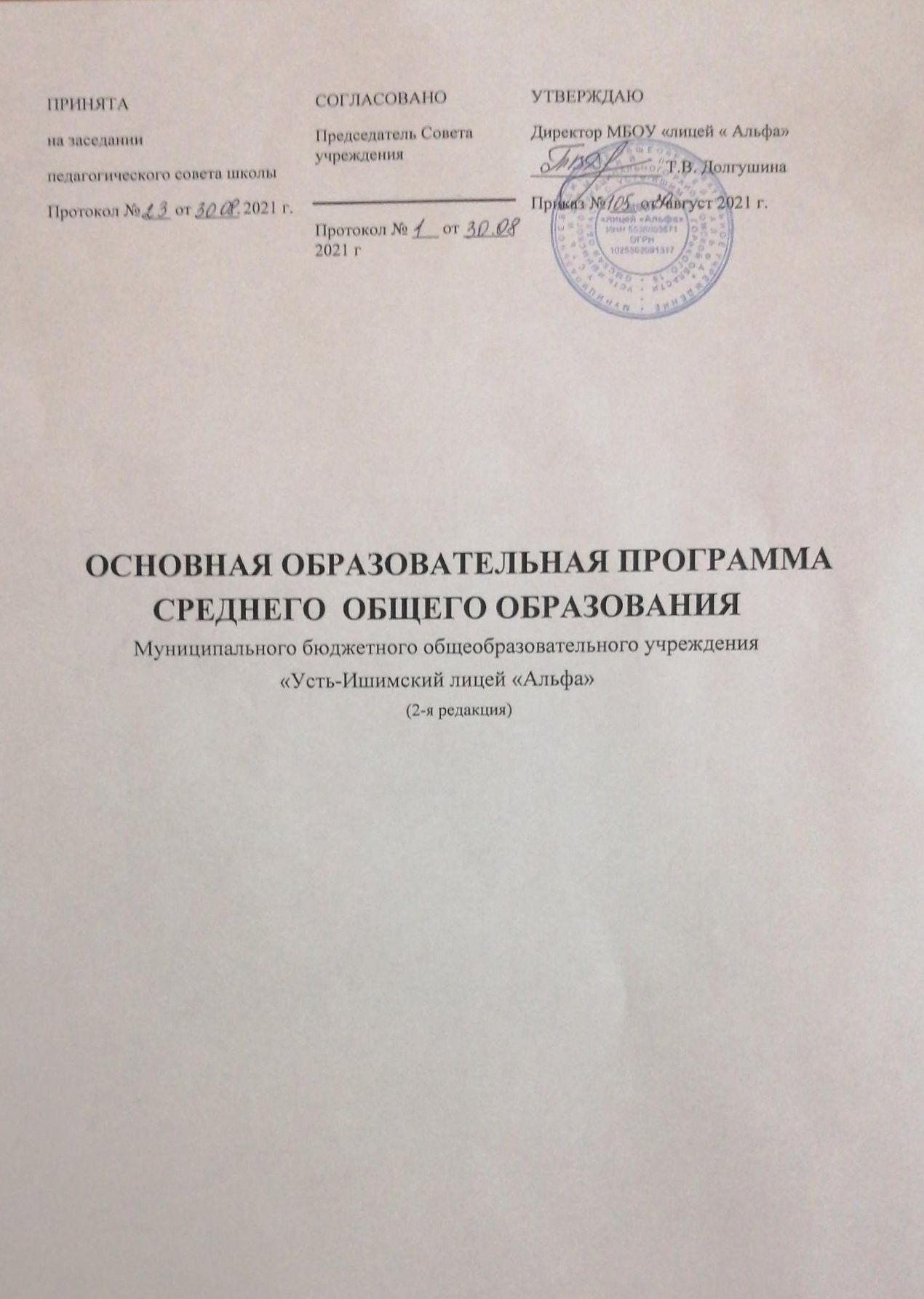 ОГЛАВЛЕНИЕI. Целевой раздел основной образовательной программы среднего общего образования……………………………………………………………………………...5I.1. Пояснительная записка  ……………………………………………………………5I.2. Планируемые результаты освоения обучающимися основной образовательной программы среднего общего образования …………………………………………..12I.2.1. Планируемые личностные результаты освоения ООП  ……………………....12I.2.2. Планируемые метапредметные результаты освоения ООП …………...  …    15I.2.3. Планируемые предметные результаты освоения ООП……………………      161.2.3.1. Русский язык …………………………………………………………………..17I.2.3.2. Литература……………………………………………………………………...21I.2.3.3. Родной язык (русский) и родная литература (русская) ………….. ………..251.2.3.3.Иностранный язык(английский)………………………………………………261.2.3.4.Второй иностранный язык(немецкий)………………………………………...331.2.3.5.История………………………………………………………………………….401.2.3.6. География………………………………………………………………………461.2.3.7.Экономика………………………………………………………………………501.2.3.8.Право…………………………………………………………………………….541.2.3.9Обществознание…………………………………………………………………631.2.3.11Математика……………………………………………………………………..691.2.3.12Информатика…………………………………………………………………...971.2.3.13 Физика………………………………………………………………………...1041.2.3.14 Химия…………………………………………………………………………1141.2.3.15 Биология………………………………………………………………………1211.2.3.16 Естествознание……………………………………………………………….1251.2.3.17 Астрономия…………………………………………………………………...1281.2.3.18 Физическая культура………………………………………………………...1301.2.3.19 Основы безопасности жизнедеятельности…………………………………133I.2.3.20. Планируемые результаты освоения курса «Основы педагогики и психологии» для 10-11 классов……………………………………………………….134I.3 Система оценки достижения планируемых результатов освоения основной образовательной программы среднего общего образования ………………………135        I.3.1.Оценка результатов освоения курса   «Основы педагогики и психологии»  для 10-11 классов………………………………………………………………………………..139II. Содержательный раздел основной образовательной программы среднего общего образования ………………………………………………………………………….143II.1. Программа развития универсальных учебных действий при получении среднего общего образования, включающая формирование компетенций обучающихся в области учебно-исследовательской и проектной деятельности ……………………………………………………………143II.1.1. Цели и задачи, включающие учебно-исследовательскую и проектную деятельность обучающихся как средства совершенствования их универсальных учебных действий; описание места Программы и еѐ роли в реализации требований ФГОС СОО ……………………………………………………………………………143II.1.2. Описание понятий, функций, состава и характеристик универсальных учебных действий и их связи с содержанием отдельных учебных предметов и внеурочной деятельностью, а также места универсальных учебных действий в структуре образовательной деятельности …………………………………………..145II.1.3. Типовые задачи по формированию универсальных учебных действий……148 II.1.4. Описание особенностей учебно-исследовательской и проектной деятельности обучающихся …………………………………………………………………………149II.1.5. Описание основных направлений учебно-исследовательской и проектной деятельности обучающихся …………………………………………………………150II.1.6. Планируемые результаты учебно-исследовательской и проектной деятельности обучающихся в рамках урочной и внеурочной деятельности …….151II.1.7. Описание условий, обеспечивающих развитие универсальных учебных действий у обучающихся, в том числе системы организационно- методического и ресурсного обеспечения учебно-исследовательской и проектной деятельности обучающихся ………………………………………………………………………….152II.1.8. Методика и инструментарий оценки успешности освоения и применения обучающимися универсальных учебных действий ……………………………..…154II.2 Рабочие программы отдельных учебных предметов ………………………….157II.3. Программа воспитания и социализации обучающихся при получении среднего общего образования ………………………………………………………………….158II.3.1. Цель и задачи духовно-нравственного развития, воспитания и социализации обучающихся …………………………………………………………………………185II.3.2. Основные направления и ценностные основы духовно-нравственного развития, воспитания и социализации ………………………………………………186II.3.3. Содержание, виды деятельности и формы занятий с обучающимися по каждому из направлений духовно-нравственного развития, воспитания и социализации обучающихся …………………………………………………………188II.3.4. План работы по духовно-нравственному развитию, воспитанию и социализации обучающихся …………………………………………………………191II.3.5. Описание форм и методов организации социально значимой деятельности обучающихся ………………………………………………………………………….196II.3.6. Описание основных технологий взаимодействия и сотрудничества субъектов воспитательного процесса и социальных институтов ……………………………..197II.3.7. Описание методов и форм профессиональной ориентации в МБОУ " лицей Альфа" …………………………………………………………………………………198II.3.8. Описание форм и методов формирования у обучающихся экологической культуры, культуры здорового и безопасного образа жизни, включая мероприятия по обучению правилам безопасного поведения на дорогах ……………………….199II.3.9. Описание форм и методов повышения педагогической культуры родителей (законных представителей) обучающихся ………………………………………….201II.3.10. Планируемые результаты духовно-нравственного развития, воспитания и социализации обучающихся, их профессиональной ориентации, формирования безопасного, здорового и экологически целесообразного образа жизни …………202II.3.11. Критерии и показатели эффективности деятельности МБОУ "лицей «Альфа» по обеспечению воспитания и социализации обучающихся ……………205II.3.12. Система поощрения социальной успешности и проявлений активной жизненной позиции обучающихся…………………………………………………...207II. 4. Примерная программа коррекционной работы ……………………………….208II. 4.1. Цели и задачи программы коррекционной работы с обучающимися с особыми образовательными потребностями, в том числе с ограниченными возможностями здоровья и инвалидами, на уровне среднего общего образования ……………………………………………………………………………209II.4.2. Перечень и содержание комплексных, индивидуально ориентированных коррекционных мероприятий, включающих использование индивидуальных методов обучения и воспитания, проведение индивидуальных и групповых занятий под руководством специалистов ……………………………………………………..209II.4.3. Система комплексного психолого-медико-социального сопровождения и поддержки обучающихся с особыми образовательными потребностями, в том числе с ограниченными возможностями здоровья и инвалидов …………………………212II.4.4.Механизм взаимодействия, предусматривающий общую целевую и единую стратегическую направленность работы учителей, специалистов в области коррекционной и специальной педагогики, специальной психологии, медицинских работников …………………………………………………………………………….215II.4.5. Планируемые результаты работы с обучающимися с особыми образовательными потребностями, в том числе с ограниченными возможностями здоровья и инвалидами ……………………………………………………………….217III. Организационный раздел основной образовательной программы среднего общего образования …………………………………………………………………..220III.1.Учебный план ……………………………………………………………………220III.2. План внеурочной деятельности ………………………………………………..238III.3. Система условий реализации основной образовательной программы ……...258III.3.1.Требования к кадровым условиям реализации основной образовательной программы среднего общего образования ………………………………………….260III.3.2. Психолого-педагогические условия реализации образовательной программы среднего общего образования ………………………………………………………..258III.3.3.Финансовое обеспечение реализации образовательной программы среднего общего образования ………………………………………………………………….260III.3.4. Материально-технические условия реализации основной образовательной программы …………………………………………………………………………….263III.3.5. Информационно-методические условия реализации основной образовательной программы …………………………………………………………265III.3.6.Обоснование необходимых изменений в имеющихся условиях в соответствии с основной образовательной программой среднего общего образования ……………………………………………………………………………268III.4. Механизмы достижения целевых ориентиров в системе условий …………..268III.5. Сетевой график (дорожная карта) по формированию необходимой системы условий ………………………………………………………………………………..269III.6. Содержание контроля состояния системы условий ………………………….275ПРИЛОЖЕНИЯI. ЦЕЛЕВОЙ РАЗДЕЛ ОСНОВНОЙ ОБРАЗОВАТЕЛЬНОЙ ПРОГРАММЫ СРЕДНЕГО ОБЩЕГО ОБРАЗОВАНИЯI.1. Пояснительная записка Муниципальное бюджетное общеобразовательное учреждение «лицей «Альфа» Усть - Ишимского муниципального района Омской области (далее – МБОУ «лицей «Альфа») действует в соответствии с Уставом МБОУ «МБОУ «лицей «Альфа» на основании имеющейся  государственной  аккредитации (Рег. № 11-п от 17.02.2017 г., действительна по 09.06.2024 г.,) и  лицензии на право ведения образовательной деятельности (регистрационный № 464-п. от 25.11.2015 года, бессрочна). Юридический адрес: 646580, Омская область, Усть – Ишимский  район, село Усть - Ишим, улица Горького, 19 Фактический адрес: 646580, Омская область, Усть – Ишимский  район, село Усть - Ишим, улица Горького, 19Официальный сайт МБОУ «лицей «Альфа» http://licej.ustishimobrazovanie.ru/index.phpУчредитель образовательного учреждения:  Администрация Усть – Ишимского  муниципального района Омской области в лице Комитета образования Усть – Ишимского  муниципального района Омской области.Основная образовательная программа среднего общего образования МБОУ «лицей «Альфа» (далее - ООП СОО) раскрывает изменения, которые произойдут на уровне среднего общего образования в соответствии с введением и реализацией федерального государственного образовательного стандарта среднего общего образования (далее - ФГОС СОО). ООП СОО разработана на основе следующих документов федерального и регионального уровней: 1. Конституции Российской Федерации (ст. 43); 2. Федерального закона от 29 декабря 2012 года № 273-ФЗ «Об образовании в Российской Федерации» (в действующей редакции )3. СанПиН, 2.4.2.2821-10 «Санитарно-эпидемиологические требования к условиям и организации обучения в общеобразовательных учреждениях» (Постановление Главного государственного санитарного врача РФ от 29.12.2010 г. № 189); 4. Единого квалификационного справочника должностей руководителей, специалистов и служащих (приказ Министерства здравоохранения и социального развития Российской Федерации от 26 августа 2010 г. № 761 н г. Москва «Об утверждении Единого квалификационного справочника должностей руководителей, специалистов и служащих, раздел «Квалификационные характеристики должностей работников образования», зарегистрирован в Минюсте РФ 6 октября 2010 г. Регистрационный № 18638); 5. Приказ Министерства образования и науки Российской Федерации от 17.05.2012 № 413 «Об утверждении федерального государственного образовательного стандарта среднего (полного) общего образования» 6. Приказ Министерства образования и науки Российской Федерации от 31.12.2015 № 1578 «О внесении изменений в федеральный государственный образовательный стандарт среднего общего образования, утвержденный приказом Министерства образования и науки Российской Федерации от 17 мая 2012 г. N 413» 7. Приказ Министерства Просвещения РФ от 22 марта 2021 г. № 115 «Об утверждении Порядка организации и осуществления образовательной деятельности по основным общеобразовательным программам - образовательным программам начального общего, основного общего и среднего общего образования». ООП СОО разработана с учѐтом положений «Примерной основной образовательной программы основного общего образования, одобренной Федеральным учебно-методическим объединением по общему образованию (протокол заседания от 8 апреля 2015 г. № 1/15) и с учетом особенностей МБОУ «лицей «Альфа», образовательных потребностей и запросов обучающихся и их родителей (законных представителей), муниципального заказа и концептуальных положений учебно-методических комплектов, используемых в средней школе. ООП СОО МБОУ ««лицей «Альфа» содержит обязательную часть (60 %) и часть, формируемую участниками образовательного процесса (40 %), представленных во всех трех разделах ООП СОО (п. 15 ФГОС СОО). ООП СОО, являясь локальным нормативным актом, определяет цель, задачи, планируемые результаты, содержание и организацию образовательной деятельности при получении среднего общего образования и направлена на формирование общей культуры обучающихся, духовно-нравственное, социальное, личностное и интеллектуальное развитие, на создание основы для самостоятельной реализации учебной деятельности, обеспечивающей социальную успешность, развитие творческих способностей, саморазвитие и самосовершенствование, сохранение и укрепление здоровья обучающихся. Актуальность определяется следующими основными требованиями общества к образовательной системе: - формирование российской гражданской идентичности обучающихся как граждан России; - сохранение единства образовательного пространства, преемственности уровней системы образования; - обеспечение равенства и доступности образования при различных стартовых возможностях; - развитие универсальных учебных действий, порождающих образ мира и определяющих способность личности к обучению, познанию, сотрудничеству, освоению и преобразованию окружающего мира. Адресность программы: Программа адресована: Учащимся и их родителям • для информирования о целях, содержании, организации и предполагаемых результатах деятельности МБОУ «лицей «Альфа» по достижению каждым обучающимся образовательных результатов; • для определения ответственности за достижение результатов образовательной деятельности между школой, родителями и обучающимися и возможностей для взаимодействия; Педагогам .для углубления понимания смыслов образования и как ориентир в практической образовательной деятельности; • для согласования мер взаимодействия по повышению качества образовательного процесса, направленных на достижение личностных и метапредметных результатов школьного образования; • для определения мер взаимодействия с родителями учащихся, распределения ответственности за результаты образовательной деятельности. Администрации • для координации деятельности педагогического коллектива по выполнению требований к результатам и условиям освоения учащимися образовательной программы; • для регулирования взаимоотношений субъектов образовательного процесса (учеников, родителей, администрации, педагогических работников и других участников); • для определения ответственности за создание условий для успешной деятельности учителей и учащихся. Учредителю и Управлению образования • для повышения объективности оценивания образовательных результатов МБОУ «лицей «Альфа» в целом; • для принятия управленческих решений на основе мониторинга эффективности процесса, качества условий и результатов образовательной деятельности школы. Таким образом, Основная образовательная программа среднего общего образования МБОУ «лицей «Альфа» нужна как обществу, так и всем участникам образовательных отношений для согласования их интересов, способов удовлетворения этих интересов и определения ответственности каждой из сторон общественного договора Цели и задачи реализации основной образовательной программы среднего общего образования МБОУ «лицей «Альфа»: Целями реализации основной образовательной программы среднего общего образования являются: – становление и развитие личности обучающегося в ее самобытности и уникальности, осознание собственной индивидуальности, появление жизненных планов, готовность к самоопределению; – достижение выпускниками планируемых результатов: компетенций и компетентностей, определяемых личностными, семейными, общественными, государственными потребностями и возможностями обучающегося старшего школьного возраста, индивидуальной образовательной траекторией его развития и состоянием здоровья. Достижение поставленных целей при разработке и реализации образовательной организацией основной образовательной программы среднего общего образования предусматривает решение следующих основных задач: – формирование российской гражданской идентичности обучающихся; – сохранение и развитие культурного разнообразия и языкового наследия многонационального народа Российской Федерации, реализация права на изучение родного языка, овладение духовными ценностями и культурой многонационального народа России; – обеспечение равных возможностей получения качественного среднего общего образования; 
– обеспечение достижения обучающимися образовательных результатов в соответствии с требованиями, установленными Федеральным государственным образовательным стандартом среднего общего образования (далее – ФГОС СОО); 
– обеспечение реализации бесплатного образования на уровне среднего общего образования в объеме основной образовательной программы, предусматривающей изучение обязательных учебных предметов, входящих в учебный план (учебных предметов по выбору из обязательных предметных областей, дополнительных учебных предметов, курсов по выбору и общих для включения во все учебные планы учебных предметов, в том числе на углубленном уровне), а также внеурочную деятельность; 
– установление требований к воспитанию и социализации обучающихся, их самоидентификации посредством личностно и общественно значимой деятельности, социального и гражданского становления, осознанного выбора профессии, понимание значения профессиональной деятельности для человека и общества, в том числе через реализацию образовательных программ, входящих в основную образовательную программу; 
– обеспечение преемственности основных образовательных программ начального общего, основного общего, среднего общего, профессионального образования; 
- развитие государственно-общественного управления во всех сферах образовательной деятельности МБОУ «лицей «Альфа»; 
– формирование основ оценки результатов освоения обучающимися основной образовательной программы, деятельности педагогических работников МБОУ «лицей «Альфа»; 
– создание условий для развития и самореализации обучающихся, для формирования здорового, безопасного и экологически целесообразного образа жизни обучающихся. 
Принципы и подходы к формированию основной образовательной программы среднего общего образования                                 Методологической основой ФГОС СОО является системно-деятельностный подход, который предполагает: – формирование готовности обучающихся к саморазвитию и непрерывному образованию; – проектирование и конструирование развивающей образовательной среды организации, осуществляющей образовательную деятельность; – активную учебно-познавательную деятельность обучающихся; – построение образовательной деятельности с учетом индивидуальных, возрастных, психологических, физиологических особенностей и здоровья обучающихся. Основная образовательная программа формируется на основе системно-деятельностного подхода. В связи с этим личностное, социальное, познавательное развитие обучающихся определяется характером организации их деятельности, в первую очередь учебной, а процесс функционирования образовательной организации, отраженный в основной образовательной программе (ООП), рассматривается как совокупность следующих взаимосвязанных компонентов: цели образования; содержания образования на уровне среднего общего образования; форм, методов, средств реализации этого содержания (технологии преподавания, освоения, обучения); субъектов системы образования (педагогов, обучающихся, их родителей (законных представителей)); материальной базы как средства системы образования, в том числе с учетом принципа преемственности начального общего, основного общего, среднего общего, профессионального образования, который может быть реализован как через содержание, так и через формы, средства, технологии, методы и приемы работы.                                                	Основная образовательная программа при конструировании и осуществлении образовательной деятельности ориентирована на личность как цель, субъект, результат и главный критерий эффективности, на создание соответствующих условий для саморазвития творческого потенциала личности. Осуществление принципа индивидуально-дифференцированного подхода позволяет создать оптимальные условия для реализации потенциальных возможностей каждого обучающегося.  Основная образовательная программа сформирована с учетом психолого-педагогических особенностей развития детей 15–18 лет, связанных:                    – с формированием у обучающихся системы значимых социальных и межличностных отношений, ценностно-смысловых установок, отражающих личностные и гражданские позиции в деятельности, ценностных ориентаций, мировоззрения как системы обобщенных представлений о мире в целом, об окружающей действительности, других людях и самом себе, готовности руководствоваться ими в деятельности; – с переходом от учебных действий, характерных для основной школы и связанных с овладением учебной деятельностью в единстве мотивационно-смыслового и операционно-технического компонентов, к учебно-профессиональной деятельности, реализующей профессиональные и личностные устремления обучающихся. Ведущее место у обучающихся на уровне среднего общего образования занимают мотивы, связанные с самоопределением и подготовкой к самостоятельной жизни, с дальнейшим образованием и самообразованием. Эти мотивы приобретают личностный смысл и становятся действенными; – с освоением видов деятельности по получению нового знания в рамках учебного предмета, его преобразованию и применению в учебных, учебно-проектных и социально-проектных ситуациях, с появлением интереса к теоретическим проблемам, к способам познания и учения, к самостоятельному поиску учебно-теоретических проблем, способности к построению индивидуальной образовательной траектории; – с формированием у обучающихся научного типа мышления, овладением научной терминологией, ключевыми понятиями, методами и приемами; – с самостоятельным приобретением идентичности; повышением требовательности к самому себе; углублением самооценки; бóльшим реализмом в формировании целей и стремлении к тем или иным ролям; ростом устойчивости к фрустрациям; усилением потребности влиять на других людей.        Переход обучающегося в старшую школу совпадает с первым периодом юности, или первым периодом зрелости, который отличается сложностью становления личностных черт. Центральным психологическим новообразованием юношеского возраста является предварительное самоопределение, построение жизненных планов на будущее, формирование идентичности и устойчивого образа «Я». Направленность личности в юношеском возрасте характеризуется ее ценностными ориентациями, интересами, отношениями, установками, мотивами, переходом от подросткового возраста к самостоятельной взрослой жизни. К этому периоду фактически завершается становление основных биологических и психологических функций, необходимых взрослому человеку для полноценного существования. Социальное и личностное самоопределение в данном возрасте предполагает четкую ориентировку и определение своего места во взрослом мире.         Основная образовательная программа формируется с учетом принципа демократизации, который обеспечивает формирование и развитие демократической культуры всех участников образовательных отношений на основе сотрудничества, сотворчества, личной ответственности в том числе через развитие органов государственно-общественного управления МБОУ «лицей «Альфа».         Основная образовательная программа формируется в соответствии с требованиями ФГОС СОО и с учетом индивидуальных особенностей, потребностей и запросов обучающихся и их родителей (законных представителей) при получении среднего общего образования, включая образовательные потребности обучающихся с ограниченными возможностями здоровья и инвалидов, а также значимость данного уровня общего образования для продолжения обучения в профессиональной образовательной организации или образовательной организации высшего образования, профессиональной деятельности и успешной социализации. Общая характеристика основной образовательной программы Основная образовательная программа среднего общего образования разработана на основе ФГОС СОО, Конституции Российской Федерации, Конвенции ООН о правах ребенка, учитывает региональные, национальные и этнокультурные потребности народов Российской Федерации, обеспечивает достижение обучающимися образовательных результатов в соответствии с требованиями, установленными ФГОС СОО, определяет цели, задачи, планируемые результаты, содержание и организацию образовательной деятельности на уровне среднего общего образования и реализуется образовательной организацией через урочную и внеурочную деятельность с соблюдением требований государственных санитарно-эпидемиологических правил и нормативов. В соответствии с требованиями ФГОС СОО ООП СОО содержит три раздела: целевой, содержательный и организационный. Целевой раздел определяет цели и задачи реализации основной образовательной программы среднего общего образования МБОУ «лицей «Альфа», планируемые результаты освоения обучающимися основной образовательной программы среднего общего образования, описывает систему оценки достижения планируемых результатов освоения основной образовательной программы среднего общего образования. Содержательный раздел определяет общее содержание среднего общего образования и включает образовательные программы, ориентированные на достижение личностных, предметных и метапредметных результатов, в том числе: программу развития универсальных учебных действий при получении среднего общего образования, включающую формирование компетенций обучающихся в области учебно-исследовательской и проектной деятельности; программы отдельных учебных предметов, программу воспитания и социализации обучающихся при получении среднего общего образования, включающую такие направления, как духовно-нравственное развитие и воспитание обучающихся, их социализация и профессиональная ориентация, формирование культуры здорового и безопасного образа жизни, экологической культуры; программу коррекционной работы. Организационный раздел устанавливает общие рамки организации образовательного процесса, а также механизм реализации компонентов ООП и включает: учебный план среднего общего образования как один из основных механизмов реализации основной образовательной программы; план внеурочной деятельности; систему условий реализации ООП СОО в соответствии с требованиями ФГОС СОО, описывает механизмы достижения целевых ориентиров в системе условий, содержит сетевой график (дорожную карту) по формированию необходимой системы условий, систему контроля состояния системы условий. Основная образовательная программа содержит обязательную часть и часть, формируемую участниками образовательных отношений. Обязательная часть в полном объеме выполняет требования ФГОС СОО и составляет 60 %, а часть, формируемая участниками образовательных отношений, – 40 % от общего объема образовательной программы среднего общего образования. В целях обеспечения индивидуальных потребностей обучающихся в основной образовательной программе предусматриваются учебные предметы, курсы, обеспечивающие различные интересы обучающихся, в том числе этнокультурные; внеурочная деятельность. Организация образовательной деятельности по основным образовательным программам среднего общего образования основана на дифференциации содержания с учетом образовательных потребностей и интересов обучающихся, обеспечивающих изучение учебных предметов всех предметных областей основной образовательной программы среднего общего образования на базовом или углубленном уровнях (профильное обучение) основной образовательной программы среднего общего образования Общие подходы к организации внеурочной деятельности            Система внеурочной деятельности включает в себя: жизнь ученических сообществ (в том числе разновозрастных объединений по интересам, клубов; юношеских общественных объединений и организаций в рамках «Российского движения школьников»); курсы внеурочной деятельности по выбору обучающихся; организационное обеспечение учебной деятельности; обеспечение благополучия обучающихся в пространстве общеобразовательной школы; систему воспитательных мероприятий.          Организация внеурочной деятельности предусматривает возможность использования каникулярного времени, гибкость в распределении нагрузки при подготовке воспитательных мероприятий и общих коллективных дел.          Вариативность в распределении часов на отдельные элементы внеурочной деятельности определяется с учетом особенностей МБОУ «лицей «Альфа». ООП СОО МБОУ «лицей «Альфа» определяет общие подходы к организации внеурочной деятельности, учитывает запросы, потребности обучающихся и их родителей (законных представителей), особенности образовательной системы.      Участниками образовательных отношений в учреждении являются обучающиеся, родители (законные представители), педагогические работники, Совет лицея. Права и обязанности родителей (законных представителей) обучающихся в части, касающейся участия в формировании и обеспечении освоения своими детьми ООП СОО, закрепляются в заключѐнном между ними и школой договоре, отражающем ответственность субъектов образования за конечные результаты освоения ООП СОО. I.2. Планируемые результаты освоения обучающимися основной образовательной программы среднего общего образования I.2.1. Планируемые личностные результаты освоения ООП Личностные результаты в сфере отношений обучающихся к себе, к своему здоровью, к познанию себя: – ориентация обучающихся на достижение личного счастья, реализацию позитивных жизненных перспектив, инициативность, креативность, готовность и способность к личностному самоопределению, способность ставить цели и строить жизненные планы; – готовность и способность обеспечить себе и своим близким достойную жизнь в процессе самостоятельной, творческой и ответственной деятельности; – готовность и способность обучающихся к отстаиванию личного достоинства, собственного мнения, готовность и способность вырабатывать собственную позицию по отношению к общественно-политическим событиям прошлого и настоящего на основе осознания и осмысления истории, духовных ценностей и достижений нашей страны; – готовность и способность обучающихся к саморазвитию и самовоспитанию в соответствии с общечеловеческими ценностями и идеалами гражданского общества, потребность в физическом самосовершенствовании, занятиях спортивно-оздоровительной деятельностью; – принятие и реализация ценностей здорового и безопасного образа жизни, бережное, ответственное и компетентное отношение к собственному физическому и психологическому здоровью; – неприятие вредных привычек: курения, употребления алкоголя, наркотиков. Личностные результаты в сфере отношений обучающихся к России как к Родине (Отечеству): – российская идентичность, способность к осознанию российской идентичности в поликультурном социуме, чувство причастности к историко-культурной общности российского народа и судьбе России, патриотизм, готовность к служению Отечеству, его защите; – уважение к своему народу, чувство ответственности перед Родиной, гордости за свой край, свою Родину, прошлое и настоящее многонационального народа России, уважение к государственным символам (герб, флаг, гимн); – формирование уважения к русскому языку как государственному языку Российской Федерации, являющемуся основой российской идентичности и главным фактором национального самоопределения; – воспитание уважения к культуре, языкам, традициям и обычаям народов, проживающих в Российской Федерации. Личностные результаты в сфере отношений обучающихся к закону, государству и к гражданскому обществу: – гражданственность, гражданская позиция активного и ответственного члена российского общества, осознающего свои конституционные права и обязанности, уважающего закон и правопорядок, осознанно принимающего традиционные национальные и общечеловеческие гуманистические и демократические ценности, готового к участию в общественной жизни; – признание неотчуждаемости основных прав и свобод человека, которые принадлежат каждому от рождения, готовность к осуществлению собственных прав и свобод без нарушения прав и свобод других лиц, готовность отстаивать собственные права и свободы человека и гражданина согласно общепризнанным принципам и нормам международного права и в соответствии с Конституцией Российской Федерации, правовая и политическая грамотность; – мировоззрение, соответствующее современному уровню развития науки и общественной практики, основанное на диалоге культур, а также различных форм общественного сознания, осознание своего места в поликультурном мире; – интериоризация ценностей демократии и социальной солидарности, готовность к договорному регулированию отношений в группе или социальной организации; – готовность обучающихся к конструктивному участию в принятии решений, затрагивающих их права и интересы, в том числе в различных формах общественной самоорганизации, самоуправления, общественно значимой деятельности; – приверженность идеям интернационализма, дружбы, равенства, взаимопомощи народов; – воспитание уважительного отношения к национальному достоинству людей, их чувствам, религиозным убеждениям; – готовность обучающихся противостоять идеологии экстремизма, национализма, ксенофобии; коррупции; дискриминации по социальным, религиозным, расовым, национальным признакам и другим негативным социальным явлениям. Личностные результаты в сфере отношений обучающихся с окружающими людьми: – нравственное сознание и поведение на основе усвоения общечеловеческих ценностей, толерантного сознания и поведения в поликультурном мире, готовности и способности вести диалог с другими людьми, достигать в нем взаимопонимания, находить общие цели и сотрудничать для их достижения; – принятие гуманистических ценностей, осознанное, уважительное и доброжелательное отношение к другому человеку, его мнению, мировоззрению; – способность к сопереживанию и формирование позитивного отношения к людям, в том числе к лицам с ограниченными возможностями здоровья и инвалидам; бережное, ответственное и компетентное отношение к физическому и психологическому здоровью других людей, умение оказывать первую помощь; – формирование выраженной в поведении нравственной позиции, в том числе способности к сознательному выбору добра, нравственного сознания и поведения на основе усвоения общечеловеческих ценностей и нравственных чувств (чести, долга, справедливости, милосердия и дружелюбия); – развитие компетенций сотрудничества со сверстниками, детьми младшего возраста, взрослыми в образовательной, общественно полезной, учебно-исследовательской, проектной и других видах деятельности. Личностные результаты в сфере отношений обучающихся к окружающему миру, живой природе, художественной культуре: – мировоззрение, соответствующее современному уровню развития науки, значимости науки, готовность к научно-техническому творчеству, владение достоверной информацией о передовых достижениях и открытиях мировой и отечественной науки, заинтересованность в научных знаниях об устройстве мира и общества; – готовность и способность к образованию, в том числе самообразованию, на протяжении всей жизни; сознательное отношение к непрерывному образованию как условию успешной профессиональной и общественной деятельности; – экологическая культура, бережное отношения к родной земле, природным богатствам России и мира; понимание влияния социально-экономических процессов на состояние природной и социальной среды, ответственность за состояние природных ресурсов; умения и навыки разумного природопользования, нетерпимое отношение к действиям, приносящим вред экологии; приобретение опыта эколого-направленной деятельности; – эстетическое отношения к миру, готовность к эстетическому обустройству собственного быта. Личностные результаты в сфере отношений обучающихся к семье и родителям, в том числе подготовка к семейной жизни: – ответственное отношение к созданию семьи на основе осознанного принятия ценностей семейной жизни;  – положительный образ семьи, родительства (отцовства и материнства), формирование внутренних структур человеческой психики, посредством усвоения внешней социальной деятельности, присвоения жизненного опыта традиционных семейных ценностей. Личностные результаты в сфере отношения обучающихся к труду, в сфере социально-экономических отношений: – уважение ко всем формам собственности, готовность к защите своей собственности, – осознанный выбор будущей профессии как путь и способ реализации собственных жизненных планов; – готовность обучающихся к трудовой профессиональной деятельности как к возможности участия в решении личных, общественных, государственных, общенациональных проблем; – потребность трудиться, уважение к труду и людям труда, трудовым достижениям, добросовестное, ответственное и творческое отношение к разным видам трудовой деятельности; – готовность к самообслуживанию, включая обучение и выполнение домашних обязанностей. Личностные результаты в сфере физического, психологического, социального и академического благополучия обучающихся: – физическое, эмоционально-психологическое, социальное благополучие обучающихся в жизни образовательной организации, ощущение детьми безопасности и психологического комфорта, информационной безопасности. I.2.2. Планируемые метапредметные результаты освоения ООП Метапредметные результаты освоения основной образовательной программы представлены тремя группами универсальных учебных действий (УУД). 1. Регулятивные универсальные учебные действия Выпускник научится: – самостоятельно определять цели, задавать параметры и критерии, по которым можно определить, что цель достигнута; – оценивать возможные последствия достижения поставленной цели в деятельности, собственной жизни и жизни окружающих людей, основываясь на соображениях этики и морали; – ставить и формулировать собственные задачи в образовательной деятельности и жизненных ситуациях; – оценивать ресурсы, в том числе время и другие нематериальные ресурсы, необходимые для достижения поставленной цели; – выбирать путь достижения цели, планировать решение поставленных задач, оптимизируя материальные и нематериальные затраты; – организовывать эффективный поиск ресурсов, необходимых для достижения поставленной цели; – сопоставлять полученный результат деятельности с поставленной заранее целью. 2. Познавательные универсальные учебные действия Выпускник научится: – искать и находить обобщенные способы решения задач, в том числе, осуществлять развернутый информационный поиск и ставить на его основе новые (учебные и познавательные) задачи; – критически оценивать и интерпретировать информацию с разных позиций, распознавать и фиксировать противоречия в информационных источниках; – использовать различные модельно-схематические средства для представления существенных связей и отношений, а также противоречий, выявленных в информационных источниках; – находить и приводить критические аргументы в отношении действий и суждений другого; спокойно и разумно относиться к критическим замечаниям в отношении собственного суждения, рассматривать их как ресурс собственного развития; – выходить за рамки учебного предмета и осуществлять целенаправленный поиск возможностей для широкого переноса средств и способов действия; – выстраивать индивидуальную образовательную траекторию, учитывая ограничения со стороны других участников и ресурсные ограничения; – менять и удерживать разные позиции в познавательной деятельности. 3. Коммуникативные универсальные учебные действия Выпускник научится: – осуществлять деловую коммуникацию как со сверстниками, так и со взрослыми (как внутри образовательной организации, так и за ее пределами), подбирать партнеров для деловой коммуникации исходя из соображений результативности взаимодействия, а не личных симпатий; – при осуществлении групповой работы быть как руководителем, так и членом команды в разных ролях (генератор идей, критик, исполнитель, выступающий, эксперт и т.д.); – координировать и выполнять работу в условиях реального, виртуального и комбинированного взаимодействия; – развернуто, логично и точно излагать свою точку зрения с использованием адекватных (устных и письменных) языковых средств; – распознавать конфликтогенные ситуации и предотвращать конфликты до их активной фазы, выстраивать деловую и образовательную коммуникацию, избегая личностных оценочных суждений. I.2.3. Планируемые предметные результаты освоения ООП На уровне среднего общего образования в соответствии с ФГОС СОО планируемые предметные результаты  представлены  результатами  четырех видов: «Выпускник научится – базовый уровень», «Выпускник получит возможность научиться – базовый уровень», «Выпускник научится – углубленный уровень», «Выпускник получит возможность научиться – углубленный уровень» – определяется следующей методологией. Как и в основном общем образовании, группа результатов «Выпускник научится» представляет собой результаты, достижение которых обеспечивается учителем в отношении всех обучающихся, выбравших данный уровень обучения. Группа результатов «Выпускник получит возможность научиться» обеспечивается учителем в отношении части наиболее мотивированных и способных обучающихся, выбравших данный уровень обучения. При контроле качества образования группа заданий, ориентированных на оценку достижения планируемых результатов из блока «Выпускник получит возможность научиться», может включаться в материалы блока «Выпускник научится». Это позволит предоставить возможность обучающимся продемонстрировать овладение качественно иным уровнем достижений и выявлять динамику роста численности наиболее подготовленных обучающихся. Принципиальным отличием результатов базового уровня от результатов углубленного уровня является их целевая направленность. Результаты базового уровня ориентированы на общую функциональную грамотность, получение компетентностей для повседневной жизни и общего развития. Эта группа результатов предполагает: – понимание предмета, ключевых вопросов и основных составляющих элементов изучаемой предметной области, что обеспечивается не за счет заучивания определений и правил, а посредством моделирования и постановки проблемных вопросов культуры, характерных для данной предметной области;– умение решать основные практические задачи, характерные для использования методов и инструментария данной предметной области;– осознание рамок изучаемой предметной области, ограниченности методов и инструментов, типичных связей с некоторыми другими областями знания. Результаты углубленного уровня ориентированы на получение компетентностей для последующей профессиональной деятельности как в рамках данной предметной области, так и в смежных с ней областях. Эта группа результатов предполагает: – овладение ключевыми понятиями и закономерностями, на которых строится данная предметная область, распознавание соответствующих им признаков и взаимосвязей, способность демонстрировать различные подходы к изучению явлений, характерных для изучаемой предметной области; – умение решать как некоторые практические, так и основные теоретические задачи, характерные для использования методов и инструментария данной предметной области;– наличие представлений о данной предметной области как целостной теории (совокупности теорий), об основных связях с иными смежными областями знаний. Предметные результаты раздела «Выпускник получит возможность научиться» не выносятся на итоговую аттестацию, но при этом возможность их достижения должна быть предоставлена каждому обучающемуся.I.2.3.1. Русский язык и литератураРусский язык  10 классВыпускник на базовом уровне научится:- выстраивать композицию текста, используя знания о его структурных элементах;- подбирать и использовать языковые средства в зависимости от типа текста и выбранного профиля обучения;- правильно использовать лексические и грамматические средства связи предложений при построении текста;- создавать устные и письменные тексты разных жанров в соответствии с функционально-стилевой принадлежностью текста;- соблюдать культуру публичной речи;- соблюдать в речевой практике основные орфоэпические, лексические, грамматические, стилистические, орфографические и пунктуационные нормы русского литературного языка;Выпускник на базовом уровне получит возможность научиться:- распознавать уровни и единицы языка в предъявленном тексте и видеть взаимосвязь между ними;- анализировать при оценке собственной и чужой речи языковые средства, использованные в тексте, с точки зрения правильности, точности и уместности их употребления;- иметь представление об историческом развитии русского языка и истории русского языкознания;- выражать согласие или несогласие с мнением собеседника в соответствии с правилами ведения диалогической речи;- соблюдать культуру чтения, говорения, аудирования и письма;- соблюдать культуру научного и делового общения в устной и письменной форме, в том числе при обсуждении дискуссионных проблем;- оценивать эстетическую сторону речевого высказывания при анализе текстов (в том числе художественной литературы).10 классВыпускник на углубленном уровне научится:- воспринимать лингвистику как часть общечеловеческого гуманитарного знания;- рассматривать язык в качестве многофункциональной развивающейся системы;- анализировать языковые средства, использованные в тексте, с точки зрения правильности, точности и уместности их употребления при оценке собственной и чужой речи;- иметь представление об историческом развитии русского языка и истории русского языкознания;- выражать согласие или несогласие с мнением собеседника в соответствии с правилами ведения диалогической речи;- соблюдать культуру чтения, говорения, аудирования и письма;- соблюдать культуру научного и делового общения в устной и письменной форме, в том числе при обсуждении дискуссионных проблем;- соблюдать нормы речевого поведения в разговорной речи, а также в учебно-научной и официально-деловой сферах общения;- использовать основные нормативные словари и справочники для расширения словарного запаса и спектра используемых языковых средств;Выпускник на углубленном уровне получит возможность научиться:- характеризовать роль форм русского языка в становлении и развитии русского языка;- проводить анализ прочитанных и прослушанных текстов и представлять их в виде доклада, статьи, рецензии, резюме;- проводить комплексный лингвистический анализ текста в соответствии с его функционально-стилевой и жанровой принадлежностью;- критически оценивать устный монологический текст и устный диалогический текст;- выступать перед аудиторией с текстами различной жанровой принадлежности;11 класс Выпускник на базовом уровне научится:- использовать языковые средства адекватно цели общения и речевой ситуации;- использовать знания о формах русского языка (литературный язык, просторечие, народные говоры, профессиональные разновидности, жаргон, арго) при создании текстов;- создавать устные и письменные высказывания, монологические и диалогические тексты определенной функционально-смысловой принадлежности (описание, повествование, рассуждение) и определенных жанров (тезисы, конспекты, выступления, лекции, отчеты, сообщения, аннотации, рефераты, доклады, сочинения);- сознательно использовать изобразительно-выразительные средства языка при создании текста в соответствии с выбранным профилем обучения;- использовать при работе с текстом разные виды чтения (поисковое, просмотровое, ознакомительное, изучающее, реферативное) и аудирования (с полным пониманием текста, с пониманием основного содержания, с выборочным извлечением информации);- анализировать текст с точки зрения наличия в нем явной и скрытой, основной и второстепенной информации, определять его тему, проблему и основную мысль;- извлекать необходимую информацию из различных источников и переводить ее в текстовый формат;- преобразовывать текст в другие виды передачи информации;- выбирать тему, определять цель и подбирать материал для публичного выступления;- оценивать собственную и чужую речь с позиции соответствия языковым нормам;-использовать основные нормативные словари и справочники для оценки устных и письменных высказываний с точки зрения соответствия языковым нормам.Выпускник на базовом уровне получит возможность научиться:- комментировать авторские высказывания на различные темы (в том числе о богатстве и выразительности русского языка);- отличать язык художественной литературы от других разновидностей современного русского языка;- использовать синонимические ресурсы русского языка для более точного выражения мысли и усиления выразительности речи;- дифференцировать главную и второстепенную информацию, известную и неизвестную информацию в прослушанном тексте;- проводить самостоятельный поиск текстовой и нетекстовой информации, отбирать и анализировать полученную информацию;-сохранять стилевое единство при создании текста заданного функционального стиля;- владеть умениями информационно перерабатывать прочитанные и прослушанные тексты и представлять их в виде тезисов, конспектов, аннотаций, рефератов;- создавать отзывы и рецензии на предложенный текст;- соблюдать нормы речевого поведения в разговорной речи, а также в учебно-научной и официально-деловой сферах общения;- осуществлять речевой самоконтроль;- совершенствовать орфографические и пунктуационные умения и навыки на основе знаний о нормах русского литературного языка;- использовать основные нормативные словари и справочники для расширения словарного запаса и спектра используемых языковых средств;11 классВыпускник на углубленном уровне научится:- распознавать уровни и единицы языка в предъявленном тексте и видеть взаимосвязь между ними;- комментировать авторские высказывания на различные темы (в том числе о богатстве и выразительности русского языка);- отмечать отличия языка художественной литературы от других разновидностей современного русского языка;- использовать синонимические ресурсы русского языка для более точного выражения мысли и усиления выразительности речи;- дифференцировать главную и второстепенную информацию, известную и неизвестную информацию в прослушанном тексте;- проводить самостоятельный поиск текстовой и нетекстовой информации, отбирать и анализировать полученную информацию;- оценивать стилистические ресурсы языка;- сохранять стилевое единство при создании текста заданного функционального стиля;- владеть умениями информационно перерабатывать прочитанные и прослушанные тексты и представлять их в виде тезисов, конспектов, аннотаций, рефератов;- создавать отзывы и рецензии на предложенный текст;- осуществлять речевой самоконтроль;- совершенствовать орфографические и пунктуационные умения и навыки на основе знаний о нормах русского литературного языка;- оценивать эстетическую сторону речевого высказывания при анализе текстов (в том числе художественной литературы).Выпускник на углубленном уровне получит возможность научиться:- проводить комплексный анализ языковых единиц в тексте; -выделять и описывать социальные функции русского языка;- проводить лингвистические эксперименты, связанные с социальными функциями языка, и использовать его результаты в практической речевой деятельности;- анализировать языковые явления и факты, допускающие неоднозначную интерпретацию;- осуществлять речевой самоконтроль, самооценку, самокоррекцию;- использовать языковые средства с учетом вариативности современного русского языка;- проводить анализ коммуникативных качеств и эффективности речи;- редактировать устные и письменные тексты различных стилей и жанров на основе знаний о нормах русского литературного языка;- определять пути совершенствования собственных коммуникативных способностей и культуры речи.     I.2.3.2. Литература      10 классВыпускник на базовом уровне научится:- демонстрировать знание произведений русской, родной и мировой литературы, приводя примеры двух или более текстов, затрагивающих общие темы или проблемы;- в устной и письменной форме обобщать и анализировать свой читательский опыт, а именно:- давать объективное изложение текста: характеризуя произведение, выделять две (или более) основные темы или идеи произведения, показывать их развитие в ходе сюжета, их взаимодействие и взаимовлияние, в итоге раскрывая сложность художественного мира произведения;- анализировать жанрово-родовой выбор автора, раскрывать особенности развития и связей элементов художественного мира произведения: места и времени действия, способы изображения действия и его развития, способы введения персонажей и средства раскрытия и/или развития их характеров;- анализировать случаи, когда для осмысления точки зрения автора и/или героев требуется отличать то, что прямо заявлено в тексте, от того, что в нем подразумевается (например, ирония, сатира, сарказм, аллегория, гипербола и т.п.);- осуществлять следующую продуктивную деятельность:- давать развернутые ответы на вопросы об изучаемом на уроке произведении или создавать небольшие рецензии на самостоятельно прочитанные произведения, демонстрируя целостное восприятие художественного мира произведения, понимание принадлежности произведения к литературному направлению (течению) и культурно-исторической эпохе (периоду);                  Выпускник на базовом уровне получит возможность научиться:- давать историко-культурный комментарий к тексту произведения (в том числе и с использованием ресурсов музея, специализированной библиотеки, исторических документов и т. п.);- анализировать художественное произведение в сочетании воплощения в нем объективных законов литературного развития и субъективных черт авторской индивидуальности;Выпускник на базовом уровне получит возможность узнать:-о месте и значении русской литературы в мировой литературе;- о произведениях новейшей отечественной и мировой литературы;- о важнейших литературных ресурсах, в том числе в сети Интернет;- об историко-культурном подходе в литературоведении;10 класс     Выпускник на углубленном уровне научится:- демонстрировать знание произведений русской, родной и мировой литературы в соответствии с материалом, обеспечивающим углубленное изучение предмета;- в устной и письменной форме анализировать:- конкретные произведения с использованием различных научных методов, методик и практик чтения;- конкретные произведения во взаимосвязи с другими видами искусства (театром, кино и др.) и отраслями знания (историей, философией, педагогикой, психологией и др.);- несколько различных интерпретаций эпического, драматического или лирического произведения (например, кинофильм или театральную постановку; запись художественного чтения; серию иллюстраций к произведению), оценивая, как каждая версия интерпретирует исходный текст;- ориентироваться в историко-литературном процессе XIX–ХХ веков и современном литературном процессе, опираясь на:- понятие об основных литературных направлениях, течениях, ведущих литературных группах (уметь определять наиболее яркие или характерные черты направления или течения в конкретном тексте, в том числе прежде неизвестном), знание о составе ведущих литературных групп, о литературной борьбе и взаимодействии между ними (например, о полемике символистов и футуристов, сторонников «гражданской» и «чистой» поэзии и др.);- знание имен и творческих биографий наиболее известных писателей, критиков, литературных героев, а также названий самых значительных произведений;- представление о значимости и актуальности произведений в контексте эпохи их появления;- знания об истории создания изучаемых произведений и об особенностях восприятия произведений читателями в исторической динамике;-обобщать и анализировать свой читательский опыт (в том числе и опыт самостоятельного чтения): - давать развернутые ответы на вопросы с использованием научного аппарата литературоведения и литературной критики, демонстрируя целостное восприятие художественного мира произведения на разных его уровнях в их единстве и взаимосвязи и понимание принадлежности произведения к литературному направлению (течению) и культурно-исторической эпохе (периоду);- осуществлять следующую продуктивную деятельность:- выполнять проектные и исследовательские литературоведческие работы, самостоятельно определяя их тематику, методы и планируемые результаты;- давать историко-культурный комментарий к тексту произведения (в том числе и с использованием ресурсов музея, специализированной библиотеки, исторических документов и др.). Выпускник на углубленном уровне получит возможность научиться:- использовать в своей исследовательской и проектной деятельности ресурсы современного литературного процесса и научной жизни филологического сообщества, в том числе в сети Интернет;- опираться в своей деятельности на ведущие направления литературоведения, в том числе современного, на работы крупнейших литературоведов и критиков XIX–XXI вв.;- пополнять и обогащать свои представления об основных закономерностях литературного процесса, в том числе современного, в его динамике;- принимать участие в научных и творческих мероприятиях (конференциях, конкурсах, летних школах и пр.) для молодых ученых в различных ролях (докладчик, содокладчик, дискутант и др.), представляя результаты своих исследований в виде научных докладов и статей в специализированных изданиях.11 классВыпускник на базовом уровне научится:- демонстрировать знание произведений русской, родной и мировой литературы, приводя примеры двух или более текстов, затрагивающих общие темы или проблемы;- в устной и письменной форме обобщать и анализировать свой читательский опыт, а именно:- обосновывать выбор художественного произведения для анализа, приводя в качестве аргумента как тему (темы) произведения, так и его проблематику (содержащиеся в нем смыслы и подтексты);- использовать для раскрытия тезисов своего высказывания указание на фрагменты произведения, носящие проблемный характер и требующие анализа;- определять контекстуальное значение слов и фраз, используемых в художественном произведении (включая переносные и коннотативные значения), оценивать их художественную выразительность с точки зрения новизны, эмоциональной и смысловой наполненности, эстетической значимости;- анализировать авторский выбор определенных композиционных решений в произведении, раскрывая, как взаиморасположение и взаимосвязь определенных частей текста способствует формированию его общей структуры и обусловливает эстетическое воздействие на читателя (например, выбор определенного зачина и концовки произведения, выбор между счастливой или трагической развязкой, открытым или закрытым финалом);- выполнять проектные работы в сфере литературы и искусства, предлагать свои собственные обоснованные интерпретации литературных произведений.Выпускник на базовом уровне получит возможность научиться:-  давать историко-культурный комментарий к тексту произведения (в том числе и с использованием ресурсов музея, специализированной библиотеки, исторических документов и т. п.);- анализировать художественное произведение в сочетании воплощения в нем объективных законов литературного развития и субъективных черт авторской индивидуальности;- анализировать художественное произведение во взаимосвязи литературы с другими областями гуманитарного знания (философией, историей, психологией и др.);- анализировать одну из интерпретаций эпического, драматического или лирического произведения (например, кинофильм или театральную постановку; запись художественного чтения; серию иллюстраций к произведению), оценивая, как интерпретируется исходный текст.Выпускник на базовом уровне получит возможность узнать:- о месте и значении русской литературы в мировой литературе;- о произведениях новейшей отечественной и мировой литературы;- о важнейших литературных ресурсах, в том числе в сети Интернет;- об историко-культурном подходе в литературоведении;.Выпускник на углубленном уровне научится:- демонстрировать знание произведений русской, родной и мировой литературы в соответствии с материалом, обеспечивающим углубленное изучение предмета;- в устной и письменной форме анализировать:- конкретные произведения с использованием различных научных методов, методик и практик чтения;- конкретные произведения во взаимосвязи с другими видами искусства (театром, кино и др.) и отраслями знания (историей, философией, педагогикой, психологией и др.);- несколько различных интерпретаций эпического, драматического или лирического произведения (например, кинофильм или театральную постановку; запись художественного чтения; серию иллюстраций к произведению), оценивая, как каждая версия интерпретирует исходный текст;- ориентироваться в историко-литературном процессе XIX–ХХ веков и современном литературном процессе, опираясь на:- понятие об основных литературных направлениях, течениях, ведущих литературных группах (уметь определять наиболее яркие или характерные черты направления или течения в конкретном тексте, в том числе прежде неизвестном), знание о составе ведущих литературных групп, о литературной борьбе и взаимодействии между ними (например, о полемике символистов и футуристов, сторонников «гражданской» и «чистой» поэзии и др.);- давать развернутые ответы на вопросы с использованием научного аппарата литературоведения и литературной критики, демонстрируя целостное восприятие художественного мира произведения на разных его уровнях в их единстве и взаимосвязи и понимание принадлежности произведения к литературному направлению (течению) и культурно-исторической эпохе (периоду);- осуществлять следующую продуктивную деятельность:- выполнять проектные и исследовательские литературоведческие работы, самостоятельно определяя их тематику, методы и планируемые результаты;Выпускник на углубленном уровне получит возможность научиться:- опираться в своей деятельности на ведущие направления литературоведения, в том числе современного, на работы крупнейших литературоведов и критиков XIX–XXI вв.;- пополнять и обогащать свои представления об основных закономерностях литературного процесса, в том числе современного, в его динамике;- ринимать участие в научных и творческих мероприятиях (конференциях, конкурсах, летних школах и пр.) для молодых ученых в различных ролях (докладчик, содокладчик, дискутант и др.), представляя результаты своих исследований в виде научных докладов и статей в специализированных изданиях.I.2.3.3.            Родной язык и родная литератураИзучение предметной области «Родной язык и родная литература» должно обеспечить:сформированность представлений о роли родного языка в жизни человека, общества, государства, способности свободно общаться на родном языке в различных формах и на разные темы;включение в культурно-языковое поле родной литературы и культуры, воспитание ценностного отношения к родному языку как носителю культуры своего народа;сформированность осознания тесной связи между языковым, литературным, интеллектуальным, духовно-нравственным развитием личности и ее социальным ростом;сформированность устойчивого интереса к чтению на родном языке как средству познания культуры своего народа и других культур, уважительного отношения к ним; приобщение к литературному наследию и через него - к сокровищам отечественной и мировой культурысформированность чувства причастности к свершениям, традициям своего народа и осознание исторической преемственности поколений;свободное использование словарного запаса, развитие культуры владения родным литературным языком во всей полноте его функциональных возможностей в соответствии с нормами устной и письменной речи, правилами речевого этикета;сформированность знаний о родном языке как системе и как развивающемся явлении, о его уровнях и единицах, о закономерностях его функционирования, освоение базовых понятий лингвистики, аналитических умений в отношении языковых единиц и текстов разных функционально-смысловых типов и жанров. Предметные результаты изучения предметной области «Родной язык и родная литература» включают предметные результаты учебных предметов: «Родной язык», «Родная литература» (базовый и углубленный уровень) - требования к предметным результатам освоения базового курса родного языка и родной литературы должны отражать:1)	сформированность понятий о нормах родного языка и применение знаний о них в речевой практике;2)	владение видами речевой деятельности на родном языке (аудирование, чтение, говорение и письмо), обеспечивающими эффективное взаимодействие с окружающими людьми в ситуациях формального и неформального межличностного и межкультурного общения;3)	сформированность навыков свободного использования коммуникативно-эстетических возможностей родного языка;4)	сформированность понятий и систематизацию научных знаний о родном языке; осознание взаимосвязи его уровней и единиц; освоение базовых понятий лингвистики, основных единиц и грамматических категорий родного языка;5)	сформированность навыков проведения различных видов анализа слова (фонетического, морфемного, словообразовательного, лексического, морфологического), синтаксического анализа словосочетания и предложения, а также многоаспектного анализа текста на родном языке;6)	обогащение активного и потенциального словарного запаса, расширение объема используемых в речи грамматических средств для свободного выражения мыслей и чувств на родном языке адекватно ситуации и стилю общения;7)	овладение основными стилистическими ресурсами лексики и фразеологииродного языка, основными нормами родного языка (орфоэпическими, лексическими, грамматическими, орфографическими, пунктуационными), нормами речевого этикета; приобретение опыта их использования в речевой практике при создании устных и письменных высказываний; стремление к речевому самосовершенствованию;8)	сформированность ответственности за языковую культуру как общечеловеческую ценность; осознание значимости чтения на родном языке и изучения родной литературы для своего дальнейшего развития; формирование потребности в систематическом чтении как средстве познания мира и себя в этом мире, гармонизации отношений человека и общества, многоаспектного диалога;9)	сформированность понимания родной литературы как одной из основных национально-культурных ценностей народа, как особого способа познания жизни;10)	обеспечение культурной самоидентификации, осознание коммуникативно-эстетических возможностей родного языка на основе изучения выдающихся произведений культуры своего народа, российской и мировой культуры;11)	сформированность навыков понимания литературных художественных произведений, отражающих разные этнокультурные традиции.I.2.3.3. Иностранный язык(английский)10 класс В результате изучения учебного предмета «Иностранный язык» (английский) Выпускник на базовом уровне научится:Коммуникативные уменияГоворение, диалогическая речь— вести диалог / полилог в ситуациях неофициального общения в рамках изученной тематики; — при помощи разнообразных языковых средств без подготовки инициировать, поддерживать и заканчивать беседу на темы, включенные в раздел «Предметное содержание речи»; — выражать и аргументировать личную точку зрения;— запрашивать информацию и обмениваться информацией в пределах изученной тематики; — обращаться за разъяснениями, уточняя интересующую информацию.Выпускник на базовом уровне получит возможность научиться:— вести диалог / полилог в ситуациях официального общения в рамках изученной тематики; кратко комментировать точку зрения другого человека; — проводить подготовленное интервью, проверяя и получая подтверждение какой-либо информации; — обмениваться информацией, проверять и подтверждать собранную фактическую информацию. Говорение, монологическая речьВыпускник на базовом уровне научится:— формулировать несложные связные высказывания с использованием основных коммуникативных типов речи (описание, повествование, рассуждение, характеристика) в рамках тем, включенных в раздел «Предметное содержание речи»;— передавать основное содержание прочитанного / увиденного / услышанного; — давать краткие описания и / или комментарии с опорой на нелинейный текст (таблицы, графики); — строить высказывание на основе изображения с опорой или без опоры на ключевые слова / план / вопросы. Выпускник на базовом уровне получит возможность научиться:— резюмировать прослушанный / прочитанный текст; — обобщать информацию на основе прочитанного / прослушанного  текста.АудированиеВыпускник на базовом уровне научится:— понимать основное содержание несложных аутентичных аудиотекстов различных стилей и жанров монологического и диалогического характера с четким, нормативным произношением в рамках изученной тематики; —  выборочное понимание запрашиваемой информации из несложных аутентичных аудиотекстов различных жанров монологического и диалогического характера, характеризующихся четким, нормативным произношением, в рамках изученной тематики.Выпускник на базовом уровне получит возможность научиться:—  полно и точно воспринимать информацию в распространенных коммуникативных ситуациях; — обобщать прослушанную информацию и выявлять факты в соответствии с поставленной задачей / вопросом.ЧтениеВыпускник на базовом уровне научится:— читать и понимать несложные аутентичные тексты различных стилей и жанров, используя основные виды чтения (ознакомительное, изучающее, поисковое / просмотровое) в зависимости от коммуникативной задачи; — отделять в несложных аутентичных текстах различных стилей и жанров главную информацию от второстепенной, выявлять наиболее значимые факты. Выпускник на базовом уровне получит возможность научиться:— читать и понимать несложные аутентичные тексты различных стилей и жанров и отвечать на ряд уточняющих вопросов.ПисьмоВыпускник на базовом уровне научится:— писать несложные связные тексты по изученной тематике; — писать личное (электронное) письмо, заполнять анкету, письменно излагать сведения о себе в форме, принятой в стране / странах  изучаемого языка;— письменно выражать свою точку зрения в рамках тем, включенных  в раздел «Предметное содержание речи» в форме рассуждения, приводя аргументы и примеры.Выпускник на базовом уровне получит возможность научиться:— писать краткий отзыв на фильм, книгу или пьесу.Языковые навыкиОрфография и пунктуацияВыпускник на базовом уровне научится:— владеть орфографическими навыками в рамках тем, включенных в раздел «Предметное содержание речи»; — расставлять в тексте знаки препинания в соответствии с нормами пунктуации.Выпускник на базовом уровне получит возможность научиться:— владеть орфографическими навыками;— расставлять в тексте знаки препинания в соответствии с нормами пунктуации.Фонетическая сторона речиВыпускник на базовом уровне научится:— владеть слухо-произносительными навыками в рамках тем, включенных в раздел «Предметное содержание речи»; — владеть навыками ритмико-интонационного оформления речи в зависимости от коммуникативной ситуации.Выпускник на базовом уровне получит возможность научиться:— произносить звуки английского языка с четким, естественным произношением, не допуская ярко выраженного акцента.Лексическая сторона речиВыпускник на базовом уровне научится:— распознавать и употреблять в речи лексические единицы в рамках тем, включенных в раздел «Предметное содержание речи»;— распознавать и употреблять в речи наиболее распространенные фразовые глаголы;— определять принадлежность слов к частям речи по аффиксам;— догадываться о значении отдельных слов на основе сходства с родным языком, по словообразовательным элементам и по контексту;— распознавать и употреблять различные средства связи в тексте для обеспечения его целостности (firstly, to begin with, however, as for me, finally, at last, etc.).Выпускник на базовом уровне получит возможность научиться:—  использовать фразовые глаголы на широкий спектр тем, уместно употребляя их в соответствии со стилем речи;— узнавать и использовать в речи устойчивые выражения и фразы (Collocations).Грамматическая сторона речиВыпускник на базовом уровне научится:— оперировать в процессе устного и письменного общения основными синтактическими конструкциями в соответствии с коммуникативной задачей;— употреблять в речи различные коммуникативные типы предложений: утвердительные, вопросительные (общий, специальный, альтернативный, разделительный вопросы), отрицательные, побудительные (в утвердительной и отрицательной формах);— употреблять в речи распространенные и нераспространенные простые предложения, в том числе с несколькими обстоятельствами, следующими в определенном порядке (We moved to a new house last year.);— употреблять в речи сложноподчиненные предложения с союзами и союзными словами what, when, why, which, that, who, if, because, that’s why, than, so, for, since, during, so that, unless;— употреблять в речи сложносочиненные предложения с сочинительными союзами and, but, or;— употреблять в речи условные предложения реального (Conditional I — If I see Jim, I’ll invite him to our school party.) и нереального характера (Conditional II — If I were you, I would start learning French.);— употреблять в речи предложения с конструкцией I wish (I wish I had my own room.);— употреблять в речи предложения с конструкцией so / such (I was so busy that I forgot to phone my parents.);— употреблять в речи конструкции с герундием: to love /hate doing something; stop talking;— употреблять в речи конструкции с инфинитивом: want to do, learn to speak;— употреблять в речи инфинитив цели (I called to cancel our lesson.);— употреблять в речи конструкцию it takes me ... to do something;— использовать косвенную речь;— использовать в речи глаголы в наиболее употребляемых временных формах: Present Simple, Present Continuous, Future Simple, Past Simple, Past Continuous, Present Perfect, Present Perfect Continuous, Past Perfect;— употреблять в речи страдательный залог в формах наиболее используемых времен: Present Simple, Present Continuous, Past Simple, Present Perfect;— употреблять в речи различные грамматические средства для выражения будущего времени — to be going to, Present Continuous, Present Simple;— употреблять в речи модальные глаголы и их эквиваленты (may, can / be able to, must / have to / should; need, shall, could, might, would);— согласовывать времена в рамках сложного предложения в плане настоящего и прошлого;— употреблять в речи имена существительные в единственном и во множественном числе, образованные по правилу, и исключения;— употреблять в речи определенный / неопределенный / нулевой артикль;— употреблять в речи личные, притяжательные, указательные, неопределенные, относительные, вопросительные местоимения;— употреблять в речи имена прилагательные в положительной, сравнительной и превосходной степенях, образованные по правилу, и исключения;— употреблять в речи наречия в положительной, сравнительной и превосходной степенях, а также наречия, выражающие количество (many / much, few / a few, little / a little) и наречия, выражающие время;— употреблять предлоги, выражающие направление движения, время и место действия.Выпускник на базовом уровне получит возможность научиться:— использовать в речи модальные глаголы для выражения возможности или вероятности в прошедшем времени (could + have done; might + have done);— употреблять в речи структуру have / get + something + Participle II (Causative form) как эквивалент страдательного залога;— употреблять в речи эмфатические конструкции типа It’s him who... It’s time you did smth;— употреблять в речи все формы страдательного залога;— употреблять в речи времена Past Perfect и Past Perfect Continuous;— употреблять в речи условные предложения нереального характера (Conditional III);— употреблять в речи структуру to be / get + used to + verb;— употреблять в речи структуру used to / would + verb для обозначения регулярных действий в прошлом;— употреблять в речи предложения с конструкциями as ... as; not so ... as; either ... or; neither ... nor;— использовать широкий спектр союзов для выражения противопоставления и различия в сложных предложениях.11 классВыпускник на базовом уровне научится: Коммуникативные уменияГоворение, диалогическая речь — вести диалог / полилог в ситуациях неофициального общения в рамках изученной тематики;  — выражать и аргументировать личную точку зрения; — запрашивать информацию и обмениваться информацией в пределах изученной тематики; — обращаться за разъяснениями, уточняя интересующую информацию. Выпускник  на базовом уровне получит возможность научиться: — вести диалог / полилог в ситуациях официального общения в рамках изученной тематики; кратко комментировать точку зрения другого человека; — проводить подготовленное интервью, проверяя и получая подтверждение какой-либо информации; — обмениваться информацией, проверять и подтверждать собранную фактическую информацию. Говорение, монологическая речь Выпускник на базовом уровне научится:— формулировать несложные связные высказывания с использованием основных коммуникативных типов речи (описание, повествование, рассуждение, характеристика) в рамках тем, включенных в раздел «Предметное содержание речи»; — строить высказывание на основе изображения с опорой или без опоры на ключевые слова / план / вопросы. Выпускник  на базовом уровне получит возможность научиться: — резюмировать прослушанный / прочитанный текст;— обобщать информацию на основе прочитанного / прослушанного текста. Аудирование Выпускник на базовом уровне научится:— понимать основное содержание несложных аутентичных аудиотекстов различных стилей и жанров монологического и  диалогического характера с четким, нормативным произношением в рамках изученной тематики; Выпускник  на базовом уровне получит возможность научиться: —   полно и точно воспринимать информацию в распространенных коммуникативных ситуациях; — обобщать прослушанную информацию и выявлять факты в соответствии с поставленной задачей / вопросом. ЧтениеВыпускник на базовом уровне научится:— читать и понимать несложные аутентичные тексты различных стилей и жанров, используя основные виды чтения (ознакомительное, изучающее, поисковое / просмотровое) в зависимости от коммуникативной задачи; — отделять в несложных аутентичных текстах различных стилей и жанров главную информацию от второстепенной, выявлять наиболее значимые факты. Выпускник  на базовом уровне получит возможность научиться: — читать и понимать несложные аутентичные тексты различных стилей и жанров и отвечать на ряд уточняющих вопросов. ПисьмоВыпускник на базовом уровне научится: — писать несложные связные тексты по изученной тематике; — писать личное (электронное) письмо, заполнять анкету, письменно излагать сведения о себе в форме, принятой в стране / странах изучаемого языка; — письменно выражать свою точку зрения в рамках тем, включенных в раздел «Предметное содержание речи» в форме рассуждения, приводя аргументы и примеры. Выпускник  на базовом уровне получит возможность научиться: — писать краткий отзыв на фильм, книгу или пьесу.Языковые навыки Орфография и пунктуацияВыпускник на базовом уровне научится: — владеть орфографическими навыками в рамках тем, включенных в раздел «Предметное содержание речи»; — расставлять в тексте знаки препинания в соответствии с  нормами пунктуации. Выпускник  на базовом уровне получит возможность научиться: — владеть орфографическими навыками; — расставлять в тексте знаки препинания в соответствии с нормами пунктуации.Фонетическая сторона речи Выпускник на базовом уровне научится:— владеть слухо-произносительными навыками в рамках тем, включенных в раздел «Предметное содержание речи»; — владеть навыками ритмико-интонационного оформления речи в зависимости от коммуникативной ситуации. Выпускник  на базовом уровне получит возможность научиться: — произносить звуки английского языка с четким, естественным произношением, не допуская ярко выраженного акцента. Лексическая сторона речи Выпускник на базовом уровне научится:— распознавать и употреблять в речи лексические единицы в рамках тем, включенных в раздел «Предметное содержание речи»; — распознавать и употреблять в речи наиболее распространенные фразовые глаголы; — определять принадлежность слов к частям речи по аффиксам; — догадываться о значении отдельных слов на основе сходства с родным языком, по словообразовательным элементам и  по контексту; — распознавать и употреблять различные средства связи в тексте для обеспечения его целостности (firstly, to begin with, however, as for me, finally, at last, etc.).Выпускник  на базовом уровне получит возможность научиться: —   использовать фразовые глаголы на широкий спектр тем, уместно употребляя их в соответствии со стилем речи; — узнавать и использовать в речи устойчивые выражения и  фразы. Грамматическая сторона речиВыпускник на базовом уровне научится:— оперировать в процессе устного и письменного общения основными синтактическими конструкциями в соответствии с коммуникативной задачей; — употреблять в речи различные коммуникативные типы предложений: утвердительные, вопросительные (общий, специальный, альтернативный, разделительный вопросы), отрицательные, побудительные (в утвердительной и отрицательной формах); — употреблять в речи распространенные и нераспространенные простые предложения— употреблять в речи сложноподчиненные предложения с  союзами и союзными словами; — употреблять в речи предложения с конструкцией so / such (I was so busy that I forgot to phone my parents.); — употреблять в речи конструкции с герундием: to love / hate doing something; stop talking;— употреблять в речи конструкцию it takes me ... to do something; — использовать косвенную речь; — использовать в речи глаголы в наиболее употребляемых временных формах: Present Simple, Present Continuous, Future Simple, Past Simple, Past Continuous, Present Perfect, Present Perfect Continuous, Past Perfect — употреблять в речи страдательный залог в формах наиболее используемых времен: Present Simple, Present Continuous, Past Simple, Present Perfect; — употреблять в речи различные грамматические средства для выражения будущего времени — to be going to, Present Continuous, Present Simple; — употреблять в речи модальные глаголы и их эквиваленты (may, can / be able to, must / have to / should; need, shall, could, might, would); — согласовывать времена в рамках сложного предложения в  плане настоящего и прошлого; — употреблять в речи имена существительные в единственном и во множественном числе, образованные по правилу, и исключения; — употреблять в речи определенный / неопределенный / нулевой артикль; — употреблять в речи личные, притяжательные, указательные, неопределенные, относительные, вопросительные местоимения; — употреблять в речи имена прилагательные в положительной, сравнительной и превосходной степенях, образованные по правилу, и исключения; — употреблять в речи наречия в положительной, сравнительной и превосходной степенях, а также наречия, выражающие количество (many / much, few / a few, little / a little) и наречия, выражающие время; — употреблять предлоги, выражающие направление движения, время и место действия.Выпускник  на базовом уровне получит возможность научиться: — использовать в речи модальные глаголы для выражения возможности или вероятности в прошедшем времени (could + have done; might + have done); — употреблять в речи все формы страдательного залога— употреблять в речи структуру to be / get + used to + verb; — употреблять в речи структуру used to / would + verb для обозначения регулярных действий в прошлом;— употреблять в речи предложения с конструкциями as ... as; not so ... as; either ... or; neither ... nor; I.2.3.4. Второй иностранный язык (немецкий)10 класс Выпускник на базовом уровне научитсяВ коммуникативной сфере (т. е. владении иностранным языком как средством общения): Говорение: Диалогическая речь.  Выпускник  на базовом уровне научится- пользоваться лексическими средствами, обслуживающими новые темы, проблемы, ситуации общения и включающие также оценочную лексику, реплики-клише речевого этикета (80—90 лексических единиц в 10 классе);- пользоваться новой интернациональной лексикой, новыми значениями известных слов и слов, образованных на основе продуктивных способов словообразования;Выпускник на базовом уровне получит возможность научится - владеть всеми видами диалога (диалогом-расспросом, диалогом — обменом сообщениями, мнениями, диалогом-побуждением, ритуализированными диалогами), а также диалогами смешанного типа на основе новой  тематики и расширения ситуаций официального и неофициального общения.Монологическая речь Выпускник  на базовом уровне научится- развивать умение пользоваться разными видами монолога: рассказом, описанием, деловым сообщением, рассуждением (в том числе характеристикой). - рассказывать о себе, своем окружении, своих планах на будущее;- описывать особенности жизни и культуры своей страны и страны изучаемого языка;- делать связные сообщения, содержащие наиболее важную информацию по изученной теме/проблеме;Выпускник на базовом уровне получит возможность научится- рассуждать о фактах/событиях (характеризовать их), приводя аргументы.АудированиеВыпускник  на базовом уровне научится-  понимать основное содержание высказываний монологического и диалогического характера на наиболее актуальные для подростков темы;- выборочно понимать нужную информацию в прагматических текстах (рекламе, объявлениях);- относительно полно понимать собеседника в наиболее распространенных стандартных ситуациях повседневного общения.ЧтениеВыпускник  на базовом уровне научится- читать  аутентичные тексты различных стилей: публицистических (статьи из журналов и газет), научно-популярных (в том числе страноведческих), художественных, прагматических (рецепты, меню и др.), а также тексты из разных областей знания;- овладеть следующими видами чтения:	            - ознакомительное чтение — с целью понимания основного содержания сообщений (обзоров, репортажей), отрывков              из произведений художественной литературы, публикаций научно-познавательного характера;	-изучающее чтение с целью полного и точного понимания информации, главным образом прагматических текстов (рецептов, инструкций, статистических данных и др.);            -просмотровое/поисковое чтение — с целью выборочного понимания необходимой/интересующей информации из газетного текста,              проспекта, программы радио- и телепередач и др.Письменная речьВыпускник на базовом уровне  научится- писать личные письма;- заполнять формуляры, анкеты, излагая сведения о себе в форме, принятой в стране изучаемого языка (автобиогра- фия/резюме);Выпускник на базовом уровне  получит возможность научится - составлять план, тезисы устного/письменного сообщения, в том числе на основе выписок из текста.Социокультурная компетенцияВыпускник на базовом уровне  научится- расширить и систематизировать страноведческие знания, касающиеся страны/стран изучаемого языка; особенностей культуры народа/народов — носителей данного языка;- лучше осознать явления своей действительности, своей культуры путем сравнения их с иной действительностью и иной культурой;- развивать умения представлять свою страну в процессе межличностного, межкультурного общения;- совершенствовать умения адекватно вести себя в процессе официального и неофициального общения, соблюдая этику межкультурного общения;- проявлять толерантность к необычным проявлениям иной культуры, к особенностям менталитета носителей изучаемого языка.Компенсаторная компетенцияВыпускник на базовом уровне  научится- использовать переспрос, просьбу повторить сказанное, а также использовать словарные замены с помощью синонимов, описания понятия в процессе непосредственного устно-речевого общения;- пользоваться языковой и контекстуальной догадкой при чтении и аудировании, прогнозировать содержание текста по заголовку, началу текста;- использовать текстовые опоры (подзаголовки, сноски, комментарии и др.).Выпускник на базовом уровне  получит возможность научится - игнорировать лексические и другие трудности при установке на понимание основного содержания текста в процессе опосредованного общения.Учебно-познавательная компетенция Выпускник на базовом уровне научится - осуществлять поиск необходимой информации, использовать справочную литературу, в том числе словари (толковые, энциклопедии);- обобщать информацию, фиксировать ее, например, в форме тезисов, ключевых слов;- выделять основную, нужную информацию из различных источников, списывать/выписывать ее;- использовать новые информационные технологии.- пользоваться двуязычным словарем.Выпускник на базовом уровне  получит возможность научится - использовать выборочный перевод в целях уточнения понимания иноязычного текста;-- интерпретировать языковые средства, отражающие особенности иной культуры;Грамматическая сторона речи:Выпускник на базовом уровне научится  - продуктивно владеть грамматическими явлениями, которые раньше были усвоены рецептивно.Выпускник на базовом уровне  получит возможность научится - систематизировать грамматический материал, в частности  все формы Passiv (Prasens, Prateritum, Perfekt, Plusquamperfekt, Futurum Passiv);11 классВ коммуникативной сфереГоворение: Диалогическая речь.  Выпускник на базовом уровне научится - пользоваться лексическими средствами, обслуживающими новые темы, проблемы, ситуации общения и включающие также оценочную лексику, реплики-клише речевого этикета (80 лексических единиц в 11 классе);- пользоваться новой интернациональной лексикой, новыми значениями известных слов и слов, образованных на основе продуктивных способов словообразования.- владеть всеми видами диалога (диалогом-расспросом, диалогом — обменом сообщениями, мнениями, диалогом-побуждением, ритуализированными диалогами), а также диалогами смешанного типа на основе новой  тематики и расширения ситуаций официального и неофициального общения.Монологическая речьВыпускник на базовом уровне научится- развивать умение пользоваться разными видами монолога: рассказом, описанием, деловым сообщением, рассуждением (в том числе характеристикой). - рассказывать о себе, своем окружении, своих планах на будущее;- описывать особенности жизни и культуры своей страны и страны изучаемого языка;- делать связные сообщения, содержащие наиболее важную информацию по изученной теме/проблеме.Выпускник на базовом уровне  получит возможность научится - рассуждать о фактах/событиях (характеризовать их), приводя аргументы.АудированиеВыпускник на базовом уровне научится-  понимать основное содержание высказываний монологического и диалогического характера на наиболее актуальные для подростков темы;- выборочно понимать нужную информацию в прагматических текстах (рекламе, объявлениях).Выпускник на базовом уровне  получит возможность научится - относительно полно понимать собеседника в наиболее распространенных стандартных ситуациях повседневного общения.ЧтениеВыпускник на базовом уровне научится- читать  аутентичные тексты различных стилей: публицистических (статьи из журналов и газет), научно-популярных (в том числе страноведческих), художественных, прагматических (рецепты, меню и др.), а также тексты из разных областей знания; - овладеть следующими видами чтения:	            - ознакомительное чтение — с целью понимания основного содержания сообщений (обзоров, репортажей), отрывков              из произведений художественной литературы, публикаций научно-познавательного характера;            -просмотровое/поисковое чтение — с целью выборочного понимания необходимой/интересующей информации из газетного текста, проспекта, программы радио- и телепередач и др.Выпускник на базовом уровне  получит возможность научится - чтению с целью полного и точного понимания информации, главным образом прагматических текстов (рецептов,  инструкций, статистических данных и др.);Письменная речьВыпускник на базовом уровне научится  - писать личные письма;- заполнять формуляры, анкеты, излагая сведения о себе в форме, принятой в стране изучаемого языка (автобиогра- фия/резюме);- составлять план, тезисы устного/письменного сообщения, в том числе на основе выписок из текста.Социокультурная компетенцияВыпускник на базовом уровне научится  - расширить и систематизировать страноведческие знания, касающиеся страны/стран изучаемого языка; особенностей культуры народа/народов — носителей данного языка;- развивать умения представлять свою страну в процессе межличностного, межкультурного общения;- совершенствовать умения адекватно вести себя в процессе официального и неофициального общения, соблюдая этику межкультурного общения;- проявлять толерантность к необычным проявлениям иной культуры, к особенностям менталитета носителей изучаемого языка.Выпускник на базовом уровне  получит возможность научится - лучше осознать явления своей действительности, своей культуры путем сравнения их с иной действительностью и иной культурой;Компенсаторная компетенцияВыпускник на базовом уровне научится  - использовать переспрос, просьбу повторить сказанное, а также использовать словарные замены с помощью синонимов, описания понятия в процессе непосредственного устно-речевого общения;- пользоваться языковой и контекстуальной догадкой при чтении и аудировании, прогнозировать содержание текста по заголовку, началу текста;- использовать текстовые опоры (подзаголовки, сноски, комментарии и др.).Выпускник на базовом уровне  получит возможность научится - игнорировать лексические и другие трудности при установке на понимание основного содержания текста в процессе опосредованного общения.Учебно-познавательная компетенцияВыпускник на базовом уровне  научится - осуществлять поиск необходимой информации, использовать справочную литературу, в том числе словари (толковые, энциклопедии);- обобщать информацию, фиксировать ее, например, в форме тезисов, ключевых слов;- выделять основную, нужную информацию из различных источников, списывать/выписывать ее;- использовать новые информационные технологии.- пользоваться двуязычным словарем.Выпускник на базовом уровне  получит возможность научится - интерпретировать языковые средства, отражающие особенности иной культуры;-умение использовать выборочный перевод в целях уточнения понимания иноязычного текста.Грамматическая сторона речи:Выпускник на базовом уровне  научится - продуктивно владеть грамматическими явлениями, которые раньше были усвоены рецептивно,   систематизировать грамматический материал, в частности  все формы Passiv (Prasens, Prateritum, Perfekt, Plusquamperfekt, Futurum Passiv), Passiv с модальными глаголами;- активизировать и систематизировать все формы придаточных предложений; знания о сложносочиненном предложении;- усвоить Partizip I, II в роли определения, распространенного определения;  научиться распознавать в тексте формы Konjunktiv и переводить их на русский язык.Общественные наукиI.2.3.5. В результате изучения учебного предмета «История»10 класс. Выпускник на базовом уровне научится:- рассматривать историю России как неотъемлемую часть мирового исторического процесса; - знать основные даты и временные периоды всеобщей и отечественной истории из раздела дидактических единиц;- определять последовательность и длительность исторических событий, явлений, процессов;- характеризовать место, обстоятельства, участников, результаты важнейших исторических событий;- представлять культурное наследие России и других стран; - работать с историческими документами; - сравнивать различные исторические документы, давать им общую характеристику; - критически анализировать информацию из различных источников; - соотносить иллюстративный материал с историческими событиями, явлениями, процессами, персоналиями;- использовать статистическую (информационную) таблицу, график, диаграмму как источники информации;- использовать аудиовизуальный ряд как источник информации; - составлять описание исторических объектов и памятников на основе текста, иллюстраций, макетов, Интернет-ресурсов; - работать с хронологическими таблицами, картами и схемами; - читать легенду исторической карты; - владеть основной современной терминологией исторической науки, предусмотренной программой; - демонстрировать умение вести диалог, участвовать в дискуссии по исторической тематике; - оценивать роль личности в отечественной истории ХХ века;- ориентироваться в дискуссионных вопросах российской истории ХХ века и существующих в науке их современных версиях и трактовках.Выпускник на базовом уровне получит возможность научиться:- демонстрировать умение сравнивать и обобщать исторические события российской и мировой истории, выделять ее общие черты и национальные особенности и понимать роль России в мировом сообществе;- устанавливать аналогии и оценивать вклад разных стран в сокровищницу мировой культуры; - определять место и время создания исторических документов; - проводить отбор необходимой информации и использовать информацию Интернета, телевидения и других СМИ при изучении политической деятельности современных руководителей России и ведущих зарубежных стран; - характеризовать современные версии и трактовки важнейших проблем отечественной и всемирной истории;- понимать объективную и субъективную обусловленность оценок российскими и зарубежными историческими деятелями характера и значения социальных реформ и контрреформ, внешнеполитических событий, войн и революций; - использовать картографические источники для описания событий и процессов новейшей отечественной истории и привязки их к месту и времени; - представлять историческую информацию в виде таблиц, схем, графиков и др., заполнять контурную карту;- соотносить историческое время, исторические события, действия и поступки исторических личностей ХХ века; - анализировать и оценивать исторические события местного масштаба в контексте общероссийской и мировой истории ХХ века; - обосновывать собственную точку зрения по ключевым вопросам истории России Новейшего времени с опорой на материалы из разных источников, знание исторических фактов, владение исторической терминологией; - приводить аргументы и примеры в защиту своей точки зрения; - применять полученные знания при анализе современной политики России;- владеть элементами проектной деятельности.10 класс Выпускник на углубленном уровне научится: – владеть системными историческими знаниями, служащими основой для понимания места и роли России в мировой истории, соотнесения (синхронизации) событий и процессов всемирной, национальной и региональной/локальной истории; – характеризовать особенности исторического пути России, ее роль в мировом сообществе; – определять исторические предпосылки, условия, место и время создания исторических документов; – использовать приемы самостоятельного поиска и критического анализа историко-социальной информации в Интернете, на телевидении, в других СМИ, ее систематизации и представления в различных знаковых системах; – определять причинно-следственные, пространственные, временные связи между важнейшими событиями (явлениями, процессами); – различать в исторической информации факты и мнения, исторические описания и исторические объяснения; – находить и правильно использовать картографические источники для реконструкции исторических событий, привязки их к конкретному месту и времени; – презентовать историческую информацию в виде таблиц, схем, графиков; – раскрывать сущность дискуссионных, «трудных» вопросов истории России, определять и аргументировать свое отношение к различным версиям, оценкам исторических событий и деятельности личностей на основе представлений о достижениях историографии; – соотносить и оценивать исторические события локальной, региональной, общероссийской и мировой истории ХХ в.; – обосновывать с опорой на факты, приведенные в учебной и научно-популярной литературе, собственную точку зрения на основные события истории России Новейшего времени; – применять приемы самостоятельного поиска и критического анализа историко-социальной информации, ее систематизации и представления в различных знаковых системах; – критически оценивать вклад конкретных личностей в развитие человечества; – изучать биографии политических деятелей, дипломатов, полководцев на основе комплексного использования энциклопедий, справочников; – объяснять, в чем состояли мотивы, цели и результаты деятельности исторических личностей и политических групп в истории; – самостоятельно анализировать полученные данные и приходить к конкретным результатам на основе вещественных данных, полученных в результате исследовательских раскопок; – объяснять, в чем состояли мотивы, цели и результаты деятельности исторических личностей и политических групп в истории; – давать комплексную оценку историческим периодам (в соответствии с периодизацией, изложенной в историко-культурном стандарте), проводить временной и пространственный анализ. Выпускник на углубленном уровне получит возможность научиться: – использовать принципы структурно-функционального, временнóго и пространственного анализа при работе с источниками, интерпретировать и сравнивать содержащуюся в них информацию с целью реконструкции фрагментов исторической действительности, аргументации выводов, вынесения оценочных суждений; – анализировать и сопоставлять как научные, так и вненаучные версии и оценки исторического прошлого, отличать интерпретации, основанные на фактическом материале, от заведомых искажений, фальсификации; – устанавливать причинно-следственные, пространственные, временные связи исторических событий, явлений, процессов на основе анализа исторической ситуации; – определять и аргументировать свое отношение к различным версиям, оценкам исторических событий и деятельности личностей на основе представлений о достижениях историографии; – применять элементы источниковедческого анализа при работе с историческими материалами (определение принадлежности и достоверности источника, обстоятельства и цели его создания, позиций авторов и др.), излагать выявленную информацию, раскрывая ее познавательную ценность; – целенаправленно применять элементы методологических знаний об историческом процессе, начальные историографические умения в познавательной, проектной, учебно-исследовательской деятельности, социальной практике, поликультурном общении, общественных обсуждениях и т.д.; – знать основные подходы (концепции) в изучении истории; – знакомиться с оценками «трудных» вопросов истории; – работать с историческими источниками, самостоятельно анализировать документальную базу по исторической тематике; оценивать различные исторические версии; – исследовать с помощью исторических источников особенности экономической и политической жизни Российского государства в контексте мировой истории ХХ в.; – корректно использовать терминологию исторической науки в ходе выступления, дискуссии и т.д.; – представлять результаты историко-познавательной деятельности в свободной форме с ориентацией на заданные параметры деятельности. 11 класс. Выпускник на базовом уровне научится:- рассматривать историю России как неотъемлемую часть мирового исторического процесса; - знать основные даты и временные периоды всеобщей и отечественной истории из раздела дидактических единиц;- определять последовательность и длительность исторических событий, явлений, процессов;- характеризовать место, обстоятельства, участников, результаты важнейших исторических событий;- представлять культурное наследие России и других стран; - работать с историческими документами; - сравнивать различные исторические документы, давать им общую характеристику; - критически анализировать информацию из различных источников; - соотносить иллюстративный материал с историческими событиями, явлениями, процессами, персоналиями;- использовать статистическую (информационную) таблицу, график, диаграмму как источники информации;- использовать аудиовизуальный ряд как источник информации; - составлять описание исторических объектов и памятников на основе текста, иллюстраций, макетов, Интернет-ресурсов; - работать с хронологическими таблицами, картами и схемами; - читать легенду исторической карты; - владеть основной современной терминологией исторической науки, предусмотренной программой; - демонстрировать умение вести диалог, участвовать в дискуссии по исторической тематике; - оценивать роль личности в отечественной истории ХХ века;- ориентироваться в дискуссионных вопросах российской истории ХХ века и существующих в науке их современных версиях и трактовках.Выпускник на базовом уровне получит возможность научиться:- демонстрировать умение сравнивать и обобщать исторические события российской и мировой истории, выделять ее общие черты и национальные особенности и понимать роль России в мировом сообществе;- устанавливать аналогии и оценивать вклад разных стран в сокровищницу мировой культуры; - определять место и время создания исторических документов; - проводить отбор необходимой информации и использовать информацию Интернета, телевидения и других СМИ при изучении политической деятельности современных руководителей России и ведущих зарубежных стран; - характеризовать современные версии и трактовки важнейших проблем отечественной и всемирной истории;- понимать объективную и субъективную обусловленность оценок российскими и зарубежными историческими деятелями характера и значения социальных реформ и контрреформ, внешнеполитических событий, войн и революций; - использовать картографические источники для описания событий и процессов новейшей отечественной истории и привязки их к месту и времени; - представлять историческую информацию в виде таблиц, схем, графиков и др., заполнять контурную карту;- соотносить историческое время, исторические события, действия и поступки исторических личностей ХХ века; - анализировать и оценивать исторические события местного масштаба в контексте общероссийской и мировой истории ХХ века; - обосновывать собственную точку зрения по ключевым вопросам истории России Новейшего времени с опорой на материалы из разных источников, знание исторических фактов, владение исторической терминологией; - приводить аргументы и примеры в защиту своей точки зрения; - применять полученные знания при анализе современной политики России;- владеть элементами проектной деятельности.11 класс Выпускник на углублённом уровне научится: –	владеть системными историческими знаниями, служащими основой для понимания места и роли России в мировой истории, соотнесения (синхронизации) событий и процессов всемирной, национальной и региональной/локальной истории;–	характеризовать особенности исторического пути России, ее роль в мировом сообществе;–	определять исторические предпосылки, условия, место и время создания исторических документов;–	использовать приемы самостоятельного поиска и критического анализа историко-социальной информации в Интернете, на телевидении, в других СМИ, ее систематизации и представления в различных знаковых системах;–	определять причинно-следственные, пространственные, временные связи между важнейшими событиями (явлениями, процессами);–	различать в исторической информации факты и мнения, исторические описания и исторические объяснения;–	находить и правильно использовать картографические источники для реконструкции исторических событий, привязки их к конкретному месту и времени;–	презентовать историческую информацию в виде таблиц, схем, графиков;–	раскрывать сущность дискуссионных, «трудных» вопросов истории России, определять и аргументировать свое отношение к различным версиям, оценкам исторических событий и деятельности личностей на основе представлений о достижениях историографии;–	соотносить и оценивать исторические события локальной, региональной, общероссийской и мировой истории ХХ в.;–	обосновывать с опорой на факты, приведенные в учебной и научно-популярной литературе, собственную точку зрения на основные события истории России Новейшего времени;–	применять приемы самостоятельного поиска и критического анализа историко-социальной информации, ее систематизации и представления в различных знаковых системах;–	критически оценивать вклад конкретных личностей в развитие человечества;–	изучать биографии политических деятелей, дипломатов, полководцев на основе комплексного использования энциклопедий, справочников;–	объяснять, в чем состояли мотивы, цели и результаты деятельности исторических личностей и политических групп в истории; –	самостоятельно анализировать полученные данные и приходить к конкретным результатам на основе вещественных данных, полученных в результате исследовательских раскопок;–	объяснять, в чем состояли мотивы, цели и результаты деятельности исторических личностей и политических групп в истории;–	давать комплексную оценку историческим периодам (в соответствии с периодизацией, изложенной в историко-культурном стандарте), проводить временной и пространственный анализ.Выпускник на углубленном уровне получит возможность научиться:–	использовать принципы структурно-функционального, временнóго и пространственного анализа при работе с источниками, интерпретировать и сравнивать содержащуюся в них информацию с целью реконструкции фрагментов исторической действительности, аргументации выводов, вынесения оценочных суждений;–	анализировать и сопоставлять как научные, так и вненаучные версии и оценки исторического прошлого, отличать интерпретации, основанные на фактическом материале, от заведомых искажений, фальсификации;–	устанавливать причинно-следственные, пространственные, временные связи исторических событий, явлений, процессов на основе анализа исторической ситуации; –	определять и аргументировать свое отношение к различным версиям, оценкам исторических событий и деятельности личностей на основе представлений о достижениях историографии;–	применять элементы источниковедческого анализа при работе с историческими материалами (определение принадлежности и достоверности источника, обстоятельства и цели его создания, позиций авторов и др.), излагать выявленную информацию, раскрывая ее познавательную ценность;–	целенаправленно применять элементы методологических знаний об историческом процессе, начальные историографические умения в познавательной, проектной, учебно-исследовательской деятельности, социальной практике, поликультурном общении, общественных обсуждениях и т.д.;–	знать основные подходы (концепции) в изучении истории;–	знакомиться с оценками «трудных» вопросов истории;–	работать с историческими источниками, самостоятельно анализировать документальную базу по исторической тематике; оценивать различные исторические версии;–	исследовать с помощью исторических источников особенности экономической и политической жизни Российского государства в контексте мировой истории ХХ в.;–	корректно использовать терминологию исторической науки в ходе выступления, дискуссии и т.д.;–	представлять результаты историко-познавательной деятельности в свободной форме с ориентацией на заданные параметры деятельности.   I.2.3.6.  География 10 класс   Выпускник на базовом уровне научится: - понимать значение географии как науки и объяснять ее роль в решении проблем человечества;- определять количественные и качественные характеристики географических объектов, процессов, явлений с помощью измерений, наблюдений, исследований;- составлять таблицы, картосхемы, диаграммы, простейшие карты, модели, отражающие географические закономерности различных явлений и процессов, их территориальные взаимодействия;- сопоставлять и анализировать географические карты различной тематики для выявления закономерностей социально-экономических, природных и геоэкологических процессов и явлений;- сравнивать географические объекты между собой по заданным критериям;- выявлять закономерности и тенденции развития социально-экономических и экологических процессов и явлений на основе картографических и статистических источников информации;- раскрывать причинно-следственные связи природно-хозяйственных явлений и процессов;- выделять и объяснять существенные признаки географических объектов и явлений.Выпускник на базовом уровне получит возможность научиться:- характеризовать процессы, происходящие в географической среде; сравнивать процессы между собой, делать выводы на основе сравнения;- переводить один вид информации в другой посредством анализа статистических данных, чтения географических карт, работы с графиками и диаграммами;- составлять географические описания населения, хозяйства и экологической обстановки отдельных стран и регионов мира;- делать прогнозы развития географических систем и комплексов в результате изменения их компонентов;- выделять наиболее важные экологические, социально-экономические проблемы;- давать научное объяснение процессам, явлениям, закономерностям, протекающим в географической оболочке;11 класс Выпускник на базовом уровне научится:- выявлять и объяснять географические аспекты различных текущих событий и ситуаций;- описывать изменения геосистем в результате природных и антропогенных воздействий;- решать задачи по определению состояния окружающей среды, ее пригодности для жизни человека; - оценивать демографическую ситуацию, процессы урбанизации, миграции в странах и регионах мира;- объяснять состав, структуру и закономерности размещения населения мира, регионов, стран и их частей;- характеризовать географию рынка труда;- 	рассчитывать численность населения с учетом естественного движения и миграции населения стран, регионов мира;- 	анализировать факторы и объяснять закономерности размещения отраслей хозяйства отдельных стран и регионов мира;-характеризовать отраслевую структуру хозяйства отдельных стран и регионов мира;-приводить примеры, объясняющие географическое разделение труда;- определять принадлежность стран к одному из уровней экономического развития, используя показатель внутреннего валового продукта;- оценивать ресурсообеспеченность стран и регионов при помощи различных источников информации в современных условиях функционирования экономики;- оценивать место отдельных стран и регионов в мировом хозяйстве;- оценивать роль России в мировом хозяйстве, системе международных  финансово-экономических и политических отношений;•объяснять влияние глобальных проблем человечества на жизнь населения и развитие мирового хозяйства.Выпускник на базовом уровне получит возможность научиться:- оценивать геополитические риски, вызванные социально-экономическими и геоэкологическими процессами, происходящими в мире;- оценивать изменение отраслевой структуры отдельных стран и регионов мира;- оценивать влияние отдельных стран и регионов на мировое хозяйство;- анализировать региональную политику отдельных стран и регионов;-анализировать основные направления международных исследований малоизученных территорий;- выявлять особенности современного геополитического и геоэкономического положения России, ее роль в международном географическом разделении труда;- понимать принципы выделения и устанавливать соотношения между государственной территорией и исключительной экономической зоной России;-давать оценку международной деятельности, направленной на решение глобальных проблем человечества.	 - понимать и характеризовать причины возникновения процессов и явлений, влияющих на безопасность окружающей среды;- оценивать характер взаимодействия деятельности человека и компонентов природы в разных географических условиях с точки зрения концепции устойчивого развития;- раскрывать сущность интеграционных процессов в мировом сообществе;- прогнозировать и оценивать изменения политической карты мира под влиянием международных отношений;- оценивать социально-экономические последствия изменения современной политической карты мира.10 классВыпускник на углубленном уровне научится- определять роль современного комплекса географических наук в решении современных научных и практических задач.- выявлять и оценивать географические факторы, определяющие сущность и динамику экологических, важнейших природных, социально-экономических процессов.- проводить простейшую географическую экспертизу разнообразных природных, социально-экономических и экологических процессов.- прогнозировать изменения географических объектов, основываясь на динамике и территориальных особенностях процессов, протекающих в географическом пространстве.- прогнозировать закономерности и тенденции развития социально-экономических и экологических процессов и явлений на основе картографических источников информации.- использовать геоинформационные системы для получения, хранения и обработки информации.- составлять комплексные географические характеристики природно-хозяйственных систем.- создавать простейшие модели природных, социально-экономических и геоэкологических объектов, явлений и процессов.Выпускник  на углубленном уровне получит возможность научиться:- выявлять основные процессы и закономерности взаимодействия географической среды и общества, объяснять и оценивать проблемы и последствия такого взаимодействия в странах и регионах мира.-формулировать цель исследования, выдвигать и проверять гипотезы о взаимодействии компонентов природно-хозяйственных территориальных систем. - выявлять и оценивать географические аспекты устойчивого развития территории, региона страны.11 классВыпускник на углубленном уровне научится:- интерпретировать природные, социально-экономические и экологические характеристики различных территорий на основе картографической информации.- анализировать причины формирования природно-территориальных и природно-хозяйственных систем и факторов, влияющих на их развитие.- прогнозировать и зменение численности и структуры населения мира и отдельных регионов.- анализировать рынок труда, прогнозировать развитие рынка труда на основе динамики его изменений.- оценить вклад отдельных регионов в мировом хозяйстве.- оценивать характер взаимодействия деятельности человека и компонентов природы в разных географических  условиях с точки зрения концепции устойчивого развития- выявлять особенности современного геополитического и геоэкономического положения России, ее роль в международном географическом разделении труда.- понимать принципы выделения и устанавливать соотношения между государственной территорией и исключительной экономической зоной России.- давать оценку международной деятельности, направленной на решение глобальных проблем человечества.Выпускник на углубленном уровне получит возможность научиться:-моделировать и проектировать территориальные взаимодействия различных географических явлений и процессов.- формулировать цель исследования, выдвигать и проверять гипотезы о взаимодействии компонентов природно-хозяйственных и территориальных систем.-выявлять и оценивать географические аспекты устойчивого развития территории, региона страны.- выявлять и характеризовать взаимосвязанные природно-хозяйственные системы на различных иерархических уровнях географического пространства.I.2.3.7. В результате изучения учебного предмета «Экономика»10 классВыпускник на углубленном уровне научится: - Владеть  понятиями: хозяйство, экономика (микроэкономика, макроэкономика), потребности, блага, ресурсы, альтернативная стоимость, КПВ, экономический кругооборот, экономическая система, рынок, спрос, предложение, рыночное равновесие, эластичность спроса, эластичность предложения, полезность, кривые безразличия, бюджетное ограничение, фирма, продукт фирмы, издержки, прибыль, предпринимательство, организационно- правовая форма предпринимательства, менеджмент, маркетинг, деньги.- определять границы применимости методов экономической теории;- анализировать проблему альтернативной стоимости;- объяснять проблему альтернативной стоимости;- представлять в виде инфографики кривую производственных возможностей;- иллюстрировать примерами факторы производства;- характеризовать типы экономических систем;- различать абсолютные и сравнительные преимущества в издержках производства;- объяснять на примерах и представлять в виде инфографики законы спроса и предложения;-объяснять на примерах эластичность спроса и предложения;- приводить примеры российских предприятий разных организационно – правовых форм;-анализировать издержки, выручку и прибыль фирмы;-сравнивать виды ценных бумаг;-сравнивать рынки с интенсивной и несовершенной конкуренцией;- объяснять взаимосвязь факторов производства и факторов дохода;- приводить примеры факторов, влияющих на производительность труда;Выпускник на углубленном уровне  получит возможность научиться:- применять полученные теоретические и практические знания для определения экономически рационального, правомерного и социально одобряемого поведения;оценивать и принимать ответственность за рациональное решение и их возможные последствия для себя, своего окружения и общества в целом;- критически осмысливать актуальную экономическую  информацию по микроэкономике, поступающую из разных источников, формулировать на этой основе собственное заключение и оценочное суждение;- объективно оценивать и анализировать экономическую информацию, критически относится к псевдонаучной информации, недобросовестной рекламе в средствам массой информации;-использовать приобретенные ключевые компетенции по микроэкономике для самостоятельной исследовательской деятельности в области экономики;- применять теоретические знания по микроэкономике для практической деятельности и повседневной жизни;- понимать необходимость соблюдения предписаний, предлагаемых в договорах по кредитам, ипотеке, вкладам и др.- оценивать происходящее события и поведения людей с экономической точки зрения;- сопоставлять свои потребности и возможности, оптимально распределять свои материальные и трудовые ресурсы, составлять личный финансовый план;рационально и экономно обращаться с деньгами в повседневной жизни;- создавать алгоритмы для совершенствования  собственной познавательной деятельности творческого и поисково – исследовательского характера;- решать с опорой на полученные знания практические задачи, отражающие типичные жизненные ситуации;11 классВыпускник на углубленном уровне научится: - владеть экономическими понятиями: деньги, коммерческий банк, потребительский кредит, центральный банк, рынок труда, заработная плата, ВВП, ВНП, НД, экономический рост, совокупный спрос, совокупное предложение, сбережения, инвестиции, макроэкономическое равновесие, экономический цикл, безработица, инфляция, норма инфляции, государственный бюджет, налоги, бюджетно – финансовая политика, мировое хозяйство, глобализация, международная торговля, валютный рынок, платежный баланс, экономическая интеграция, международные экономические организации.- объяснять на примерах различные роли государства в рыночной экономике;- характеризовать доходную и расходную части государственного бюджета;- определять основные виды налогов для различных субъектов и экономических моделей;- указывать основные последствия макроэкономических проблем;-объяснять макроэкономическое равновесие в модели «AD-AS”;-приводить примеры сфер применения показателя ВВП;-приводить примеры экономической функции денег в реальной жизни; - различать сферы применения различных форм денег;-определять денежные агрегаты и факторы, влияющие на формирование величины денежной массы;-объяснять взаимосвязь основных элементов банковской системы;- приводить примеры, как банки делают деньги;- приводить примеры различных видов инфляции;- находить в реальных ситуациях последствия инфляции;-применять способы анализа потребительских цен  -характеризовать основные направления антиинфляционной политики государства;-различать виды безработицы;-находить в реальных условиях причины и последствия безработицы;-определять целесообразность мер государственной политики для снижения уровня безработицы;-приводить примеры факторов , влияющих на экономический рост;-приводить примеры экономических циклов в разные исторические эпохи .-объяснять назначение международной торговли ;-анализировать систему регулирования  внешней торговли на государственном уровне ;-различать экспорт и импорт ;-анализировать курсы мировых валют ;-объяснять влияние международных экономических факторов на валютный курс;-различать виды международных расчётов ;-анализировать глобальные проблемы международных экономических отношений ;-объяснять роль экономических организаций в социально-экономическом развитии общества;- объяснять особенности современной экономики России;Выпускник на углубленном уровне получит возможность научиться:-критически осмысливать актуальную экономическую информацию, поступающую из разных источников, и формулировать на этой основе собственное заключение и оценочные суждения ;-анализировать события общественной и политической жизни с экономической точки зрения, используя различные источники информации;-владеть приемами работы с аналитической, экономической информацией;-оценивать происходящее событие и поведение людей с экономической точки зрения;- использовать приобретенные знания для расширения практических задач, основанных на ситуациях, связанных с описанием состояния российской экономики;-анализировать экономическую информацию по заданной теме в источниках различного типа и источниках, созданных в различных знаковых системах (текст, таблица, график, диаграмма, аудиовизуальный рад и др.).- объективно оценивать и анализировать экономическую информацию по макроэкономике, критически относиться к повседневной псевдонаучной информации;- владеть способностью анализировать денежно – кредитную и налогово – бюджетную политику, используемую государством для стабилизации экономики и поддержания устойчивого экономического роста;- использовать нормативные правовые документы при выполнении учебно - исследовательских проектов, нацеленных на решение разнообразных макроэкономических задач;- анализировать события общественной и политической жизни разных стран с экономической точки зрения, используя различные источники информации; - осознавать значение теоретических знаний по макроэкономике для практической деятельности и повседневной жизни; - оценивать происходящее мировые события и поведение людей с экономической точки зрения;-использовать приобретенные знания для решения практических задач основанных на ситуациях, связанных с описанием состояния российской и других экономик;- анализировать динамику основных макроэкономических показателей и своевременной ситуации в экономике России;- решать с опорой на полученные знания практические задачи, отражающие типичные макроэкономические ситуации; - грамотно применять полученные знания для исполнения типичных экономических ролей: в качестве гражданина и налогоплательщика;-отделять основную экономическую информацию по макроэкономике от второстепенной , критически оценивать достоверность полученной информации из не адаптированных ;-аргументировать  собственную точку зрения по экономическим проблемам , различным аспектам социально-экономической политики государства .-работать с материалами средств массовой информации , составлять обзоры прессы по международным экономическим проблемам , находить, собирать и первично обобщать фактический материалы , делая обоснованные выводы;-анализировать социально значимые проблемы и процессы с экономической точки зрения ,используя различные источники информации ;-оценивать происходящие мировые события с экономической точки зрения ;-ориентироваться в мировых экономических, экологических, демографических, миграционных процессов, понимать механизм взаимовлияния планетарной среды и мировой экономики;- создавать алгоритмы для совершенствования собственной познавательной деятельности, творческого и поискового характера;- решать с опорой на полученные знания практические задачи, отражающие типичные жизненные ситуации;  - анализировать взаимосвязи учебного предмета с особенностями профессии и профессиональной деятельности, в основе которых лежат экономические знания по данному учебному предмету;- использовать экономические знания и опыт самостоятельной исследовательской деятельности  в области экономике;- владеть пониманием особенностей формирования рыночной экономики и роли государства в современном мире. I.2.3.8. В результате изучения учебного предмета «Право»10 класс Выпускник на базовом уровне научится:– опознавать и классифицировать государства по их признакам, функциям и формам;– выявлять элементы системы права и дифференцировать источники права;– характеризовать нормативно-правовой акт как основу законодательства;– различать виды социальных и правовых норм, выявлять особенности правовых норм как вида социальных норм;– различать субъекты и объекты правоотношений;– дифференцировать правоспособность, дееспособность;– оценивать возможные последствия правомерного и неправомерного поведения человека, делать соответствующие выводы;– оценивать собственный возможный вклад в становление и развитие правопорядка и законности в Российской Федерации;– характеризовать Конституцию Российской Федерации как основной закон государства, определяющий государственное устройство Российской Федерации;– осознанно содействовать соблюдению Конституции Российской Федерации, уважению прав и свобод другого человека, демократических ценностей и правопорядка;– формулировать особенности гражданства как устойчивой правовой связи между государством и человеком;– устанавливать взаимосвязь между правами и обязанностями гражданина Российской Федерации;– называть элементы системы органов государственной власти в Российской Федерации; различать функции Президента, Правительства и Федерального Собрания Российской Федерации;– выявлять особенности судебной системы и системы правоохранительных органов в Российской Федерации;– описывать законодательный процесс как целостный государственный механизм;– характеризовать избирательный процесс в Российской Федерации;– объяснять на конкретном примере структуру и функции органов местного самоуправления в Российской Федерации;– характеризовать и классифицировать права человека;– объяснять основные идеи международных документов, направленных на защиту прав человека;– характеризовать гражданское, семейное, трудовое, административное, уголовное, налоговое право как ведущие отрасли российского права;– характеризовать субъектов гражданских правоотношений, различать организационно-правовые формы предпринимательской деятельности;– иллюстрировать примерами нормы законодательства о защите прав потребителя;– иллюстрировать примерами особенности реализации права собственности, различать виды гражданско-правовых сделок и раскрывать особенности гражданско-правового договора;– иллюстрировать примерами привлечение к гражданско-правовой ответственности;– характеризовать права и обязанности членов семьи;– объяснять порядок и условия регистрации и расторжения брака;– характеризовать трудовые правоотношения и дифференцировать участников этих правоотношений;– раскрывать содержание трудового договора;– разъяснять на примерах особенности положения несовершеннолетних в трудовых отношениях;– иллюстрировать примерами способы разрешения трудовых споров и привлечение к дисциплинарной ответственности;– различать виды административных правонарушений и описывать порядок привлечения к административной ответственности;– дифференцировать виды административных наказаний;– дифференцировать виды преступлений и наказания за них;– выявлять специфику уголовной ответственности несовершеннолетних;– различать права и обязанности налогоплательщика;– анализировать практические ситуации, связанные с гражданскими, семейными, трудовыми, уголовными и налоговыми правоотношениями; в предлагаемых модельных ситуациях определять признаки правонарушения;– различать гражданское, арбитражное, уголовное судопроизводство, грамотно применять правовые нормы для разрешения конфликтов правовыми способами;– высказывать обоснованные суждения, основываясь на внутренней убежденности в необходимости соблюдения норм права;– различать виды юридических профессий.Выпускник на базовом уровне получит возможность научиться:– различать предмет и метод правового регулирования;– выявлять общественную опасность коррупции для гражданина, общества и государства;– различать права и обязанности, гарантируемые Конституцией Российской Федерации и в рамках других отраслей права;– выявлять особенности референдума;– различать основные принципы международного гуманитарного права;– характеризовать основные категории обязательственного права;– целостно описывать порядок заключения гражданско-правового договора;– выявлять способы защиты гражданских прав;– определять ответственность родителей по воспитанию своих детей;– различать рабочее время и время отдыха, разрешать трудовые споры правовыми способами;– описывать порядок освобождения от уголовной ответственности;– соотносить налоговые правонарушения и ответственность за их совершение;– применять правовые знания для аргументации собственной позиции в конкретных правовых ситуациях с использованием10 классВыпускник на углубленном уровне научится:- выделять содержание различных теорий происхождения государства;- сравнивать различные формы государства;- приводить примеры различных элементов государственного механизма и их место в общей структуре;- соотносить основные черты гражданского общества и правового государства;- применять знания о принципах, источниках, нормах, институтах и отраслях права, необходимых для ориентации в российском нормативно-правовом материале, для эффективной реализации своих прав и законных интересов;- оценивать роль и значение права как важного социального регулятора и элемента культуры общества;- сравнивать и выделять особенности и достоинства различных правовых систем (семей);- проводить сравнительный анализ правовых норм с другими социальными нормами, выявлять их соотношение, взаимосвязь и взаимовлияние;- характеризовать особенности системы российского права;- различать формы реализации права;- выявлять зависимость уровня правосознания от уровня правовой культуры;- оценивать собственный возможный вклад в становление и развитие правопорядка и законности в Российской Федерации;- различать соответствующие виды правоотношений, правонарушений, юридической ответственности, применяемых санкций, способов восстановления нарушенных прав;- выявлять общественную опасность коррупции для гражданина, общества и государства;- целостно анализировать принципы и нормы, регулирующие государственное устройство Российской Федерации, конституционный статус государственной власти и систему конституционных прав и свобод в Российской Федерации, механизмы реализации и защиты прав граждан и юридических лиц в соответствии с положениями Конституции Российской Федерации;- сравнивать воинскую обязанность и альтернативную гражданскую службу;- оценивать роль Уполномоченного по правам человека Российской Федерации в механизме защиты прав человека и гражданина в Российской Федерации;- характеризовать систему органов государственной власти Российской Федерации в их единстве и системном взаимодействии;- характеризовать правовой статус Президента Российской Федерации, выделять его основные функции и объяснять их внутри- и внешнеполитическое значение;- дифференцировать функции Совета Федерации и Государственной Думы Российской Федерации;- характеризовать Правительство Российской Федерации как главный орган исполнительной власти в государстве; раскрывать порядок формирования и структуру Правительства Российской Федерации;- характеризовать судебную систему и систему правоохранительных органов Российской Федерации; - характеризовать этапы законодательного процесса и субъектов законодательной инициативы;- выделять особенности избирательного процесса в Российской Федерации;- характеризовать систему органов местного самоуправления как одну из основ конституционного строя Российской Федерации;- определять место международного права в отраслевой системе права; характеризовать субъектов международного права;- различать способы мирного разрешения споров;- оценивать социальную значимость соблюдения прав человека;- сравнивать механизмы универсального и регионального сотрудничества и контроля в области международной защиты прав человека;- дифференцировать участников вооруженных конфликтов;- различать защиту жертв войны и защиту гражданских объектов и культурных ценностей; называть виды запрещенных средств и методов ведения военных действий;- выделять структурные элементы системы российского законодательства;- анализировать различные гражданско-правовые явления, юридические факты и правоотношения в сфере гражданского права;- проводить сравнительный анализ организационно-правовых форм предпринимательской деятельности, выявлять их преимущества и недостатки;- целостно описывать порядок заключения гражданско-правового договора;- различать формы наследования;- различать виды и формы сделок в Российской Федерации;- выявлять способы защиты гражданских прав; характеризовать особенности защиты прав на результаты интеллектуальной деятельности;- анализировать условия вступления в брак, характеризовать порядок и условия регистрации и расторжения брака;- различать формы воспитания детей, оставшихся без попечения родителей;- выделять права и обязанности членов семьи;- характеризовать трудовое право как одну из ведущих отраслей российского права, определять правовой статус участников трудовых правоотношений;- проводить сравнительный анализ гражданско-правового и трудового договоров;- различать рабочее время и время отдыха, разрешать трудовые споры правовыми способами;- дифференцировать уголовные и административные правонарушения и наказание за них;- проводить сравнительный анализ уголовного и административного видов ответственности; иллюстрировать примерами порядок и условия привлечения к уголовной и административной ответственности несовершеннолетних;- целостно описывать структуру банковской системы Российской Федерации;- в практических ситуациях определять применимость налогового права Российской Федерации; выделять объекты и субъекты налоговых правоотношений;- соотносить виды налоговых правонарушений с ответственностью за их совершение;- применять нормы жилищного законодательства в процессе осуществления своего права на жилище;- дифференцировать права и обязанности участников образовательного процесса;- проводить сравнительный анализ конституционного, гражданского, арбитражного, уголовного и административного видов судопроизводства, грамотно применять правовые нормы для разрешения конфликтов правовыми способами;- давать на примерах квалификацию возникающих в сфере процессуального права правоотношений;- применять правовые знания для аргументации собственной позиции в конкретных правовых ситуациях с использованием нормативных актов;- выявлять особенности и специфику различных юридических профессий.Выпускник на углубленном уровне получит возможность научиться:- проводить сравнительный анализ различных теорий государства и права;- дифференцировать теории сущности государства по источнику государственной власти; - сравнивать достоинства и недостатки различных видов и способов толкования права;- оценивать тенденции развития государства и права на современном этапе;- понимать необходимость правового воспитания и противодействия правовому нигилизму;- классифицировать виды конституций по форме выражения, по субъектам принятия, по порядку принятия и изменения;- толковать государственно-правовые явления и процессы;- проводить сравнительный анализ особенностей российской правовой системы и правовых систем других государств;- различать принципы и виды правотворчества;- описывать этапы становления парламентаризма в России;- сравнивать различные виды избирательных систем;- анализировать с точки зрения международного права проблемы, возникающие в современных международных отношениях;- анализировать институт международно-правового признания;- выявлять особенности международно-правовой ответственности;- выделять основные международно-правовые акты, регулирующие отношения государств в рамках международного гуманитарного права;- оценивать роль неправительственных организаций в деятельности по защите прав человека в условиях военного времени;- формулировать особенности страхования в Российской Федерации, различать виды страхования;- различать опеку и попечительство;- находить наиболее оптимальные варианты разрешения правовых споров, возникающих в процессе трудовой деятельности;- определять применимость норм финансового права в конкретной правовой ситуации;- характеризовать аудит как деятельность по проведению проверки финансовой отчетности;- определять судебную компетенцию, стратегию и тактику ведения процесса.11 классВыпускник на базовом уровне научится: – различать субъекты и объекты правоотношений; – дифференцировать правоспособность, дееспособность; – оценивать возможные последствия правомерного и неправомерного поведения человека, делать соответствующие выводы; – оценивать собственный возможный вклад в становление и развитие правопорядка и законности в Российской Федерации; – характеризовать Конституцию Российской Федерации как основной закон государства, определяющий государственное устройство Российской Федерации; – осознанно содействовать соблюдению Конституции Российской Федерации, уважению прав и свобод другого человека, демократических ценностей и правопорядка; – формулировать особенности гражданства как устойчивой правовой связи между государством и человеком; – устанавливать взаимосвязь между правами и обязанностями гражданина Российской Федерации; – называть элементы системы органов государственной власти в Российской Федерации; различать функции Президента, Правительства и Федерального Собрания Российской Федерации; – выявлять особенности судебной системы и системы правоохранительных органов в Российской Федерации; – описывать законодательный процесс как целостный государственный механизм; – характеризовать избирательный процесс в Российской Федерации; – объяснять на конкретном примере структуру и функции органов местного самоуправления в Российской Федерации; – характеризовать и классифицировать права человека; – объяснять основные идеи международных документов, направленных на защиту прав человека; – характеризовать гражданское, семейное, трудовое, административное, уголовное, налоговое право как ведущие отрасли российского права; – характеризовать субъектов гражданских правоотношений, различать организационно-правовые формы предпринимательской деятельности; – иллюстрировать примерами нормы законодательства о защите прав потребителя; – иллюстрировать примерами особенности реализации права собственности, различать виды гражданско-правовых сделок и раскрывать особенности гражданско-правового договора; – иллюстрировать примерами привлечение к гражданско-правовой ответственности; – характеризовать права и обязанности членов семьи; – объяснять порядок и условия регистрации и расторжения брака; – характеризовать трудовые правоотношения и дифференцировать участников этих правоотношений; – раскрывать содержание трудового договора; – разъяснять на примерах особенности положения несовершеннолетних в трудовых отношениях; – иллюстрировать примерами способы разрешения трудовых споров и привлечение к дисциплинарной ответственности; – различать виды административных правонарушений и описывать порядок привлечения к административной ответственности; – дифференцировать виды административных наказаний; – дифференцировать виды преступлений и наказания за них; – выявлять специфику уголовной ответственности несовершеннолетних; – различать права и обязанности налогоплательщика; – анализировать практические ситуации, связанные с гражданскими, семейными, трудовыми, уголовными и налоговыми правоотношениями; в предлагаемых модельных ситуациях определять признаки правонарушения; – различать гражданское, арбитражное, уголовное судопроизводство, грамотно применять правовые нормы для разрешения конфликтов правовыми способами; – высказывать обоснованные суждения, основываясь на внутренней убежденности в необходимости соблюдения норм права; – различать виды юридических профессий. Выпускник на базовом уровне получит возможность научиться: – различать предмет и метод правового регулирования; – выявлять общественную опасность коррупции для гражданина, общества и государства; – различать права и обязанности, гарантируемые Конституцией Российской Федерации и в рамках других отраслей права; – выявлять особенности референдума; – различать основные принципы международного гуманитарного права; – характеризовать основные категории обязательственного права; – целостно описывать порядок заключения гражданско-правового договора; – выявлять способы защиты гражданских прав; – определять ответственность родителей по воспитанию своих детей; – различать рабочее время и время отдыха, разрешать трудовые споры правовыми способами; – описывать порядок освобождения от уголовной ответственности; – соотносить налоговые правонарушения и ответственность за их совершение; – применять правовые знания для аргументации собственной позиции в конкретных правовых ситуациях с использованием нормативных актов. 11 классВыпускник на углубленном уровне научится:– выделять содержание различных теорий происхождения государства;– сравнивать различные формы государства;– приводить примеры различных элементов государственного механизма и их место в общей структуре;– соотносить основные черты гражданского общества и правового государства;– применять знания о принципах, источниках, нормах, институтах и отраслях права, необходимых для ориентации в российском нормативно-правовом материале, для эффективной реализации своих прав и законных интересов;– оценивать роль и значение права как важного социального регулятора и элемента культуры общества;– сравнивать и выделять особенности и достоинства различных правовых систем (семей);– проводить сравнительный анализ правовых норм с другими социальными нормами, выявлять их соотношение, взаимосвязь и взаимовлияние;– характеризовать особенности системы российского права;– различать формы реализации права;– выявлять зависимость уровня правосознания от уровня правовой культуры;– оценивать собственный возможный вклад в становление и развитие правопорядка и законности в Российской Федерации;– различать соответствующие виды правоотношений, правонарушений, юридической ответственности, применяемых санкций, способов восстановления нарушенных прав;– выявлять общественную опасность коррупции для гражданина, общества и государства;– целостно анализировать принципы и нормы, регулирующие государственное устройство Российской Федерации, конституционный статус государственной власти и систему конституционных прав и свобод в Российской Федерации, механизмы реализации и защиты прав граждан и юридических лиц в соответствии с положениями Конституции Российской Федерации;– сравнивать воинскую обязанность и альтернативную гражданскую службу;– оценивать роль Уполномоченного по правам человека Российской Федерации в механизме защиты прав человека и гражданина в Российской Федерации;– характеризовать систему органов государственной власти Российской Федерации в их единстве и системном взаимодействии;– характеризовать правовой статус Президента Российской Федерации, выделять его основные функции и объяснять их внутри- и внешнеполитическое значение;– дифференцировать функции Совета Федерации и Государственной Думы Российской Федерации;– характеризовать Правительство Российской Федерации как главный орган исполнительной власти в государстве; раскрывать порядок формирования и структуру Правительства Российской Федерации;– характеризовать судебную систему и систему правоохранительных органов Российской Федерации;– характеризовать этапы законодательного процесса и субъектов законодательной инициативы;– выделять особенности избирательного процесса в Российской Федерации;– характеризовать систему органов местного самоуправления как одну из основ конституционного строя Российской Федерации;– определять место международного права в отраслевой системе права; характеризовать субъектов международного права;– различать способы мирного разрешения споров;– оценивать социальную значимость соблюдения прав человека;– сравнивать механизмы универсального и регионального сотрудничества и контроля в области международной защиты прав человека;– дифференцировать участников вооруженных конфликтов;– различать защиту жертв войны и защиту гражданских объектов и культурных ценностей; называть виды запрещенных средств и методов ведения военных действий;– выделять структурные элементы системы российского законодательства;– анализировать различные гражданско-правовые явления, юридические факты и правоотношения в сфере гражданского права;– проводить сравнительный анализ организационно-правовых форм предпринимательской деятельности, выявлять их преимущества и недостатки;– целостно описывать порядок заключения гражданско-правового договора;– различать формы наследования;– различать виды и формы сделок в Российской Федерации;– выявлять способы защиты гражданских прав; характеризовать особенности защиты прав на результаты интеллектуальной деятельности;– анализировать условия вступления в брак, характеризовать порядок и условия регистрации и расторжения брака;– различать формы воспитания детей, оставшихся без попечения родителей;– выделять права и обязанности членов семьи;– характеризовать трудовое право как одну из ведущих отраслей российского права, определять правовой статус участников трудовых правоотношений;– проводить сравнительный анализ гражданско-правового и трудового договоров;– различать рабочее время и время отдыха, разрешать трудовые споры правовыми способами;– дифференцировать уголовные и административные правонарушения и наказание за них;– проводить сравнительный анализ уголовного и административного видов ответственности; иллюстрировать примерами порядок и условия привлечения к уголовной и административной ответственности несовершеннолетних;– целостно описывать структуру банковской системы Российской Федерации;– в практических ситуациях определять применимость налогового права Российской Федерации; выделять объекты и субъекты налоговых правоотношений;– соотносить виды налоговых правонарушений с ответственностью за их совершение;– применять нормы жилищного законодательства в процессе осуществления своего права на жилище;– дифференцировать права и обязанности участников образовательного процесса;– проводить сравнительный анализ конституционного, гражданского, арбитражного, уголовного и административного видов судопроизводства, грамотно применять правовые нормы для разрешения конфликтов правовыми способами;– давать на примерах квалификацию возникающих в сфере процессуального права правоотношений;– применять правовые знания для аргументации собственной позиции в конкретных правовых ситуациях с использованием нормативных актов;– выявлять особенности и специфику различных юридических профессий.Выпускник на углубленном уровне получит возможность научиться:– проводить сравнительный анализ различных теорий государства и права;– дифференцировать теории сущности государства по источнику государственной власти;– сравнивать достоинства и недостатки различных видов и способов толкования права;– оценивать тенденции развития государства и права на современном этапе;– понимать необходимость правового воспитания и противодействия правовому нигилизму;– классифицировать виды конституций по форме выражения, по субъектам принятия, по порядку принятия и изменения;– толковать государственно-правовые явления и процессы;– проводить сравнительный анализ особенностей российской правовой системы и правовых систем других государств;– различать принципы и виды правотворчества;– описывать этапы становления парламентаризма в России;– сравнивать различные виды избирательных систем;– анализировать с точки зрения международного права проблемы, возникающие в современных международных отношениях;– анализировать институт международно-правового признания;– выявлять особенности международно-правовой ответственности;– выделять основные международно-правовые акты, регулирующие отношения государств в рамках международного гуманитарного права;– оценивать роль неправительственных организаций в деятельности по защите прав человека в условиях военного времени;– формулировать особенности страхования в Российской Федерации, различать виды страхования;– различать опеку и попечительство;– находить наиболее оптимальные варианты разрешения правовых споров, возникающих в процессе трудовой деятельности;– определять применимость норм финансового права в конкретной правовой ситуации;– характеризовать аудит как деятельность по проведению проверки финансовой отчетности;– определять судебную компетенцию, стратегию и тактику ведения процесса.I.2.3.9. В результате изучения учебного предмета «Обществознание»10 классВыпускник на базовом уровне научится:– Выделять черты социальной сущности человека;- определять роль духовных ценностей в обществе;– распознавать формы культуры по их признакам, иллюстрировать их примерами;– различать виды искусства;– соотносить поступки и отношения с принятыми нормами морали;– выявлять сущностные характеристики религии и ее роль в культурной жизни;– выявлять роль агентов социализации на основных этапах социализации индивида;– раскрывать связь между мышлением и деятельностью;– различать виды деятельности, приводить примеры основных видов деятельности;– выявлять и соотносить цели, средства и результаты деятельности;– анализировать различные ситуации свободного выбора, выявлять его основания и последствия;– различать формы чувственного и рационального познания, поясняя их примерами;– выявлять особенности научного познания;– различать абсолютную и относительную истины;– иллюстрировать конкретными примерами роль мировоззрения в жизни человека;– выявлять связь науки и образования, анализировать факты социальной действительности в контексте возрастания роли образования и науки в современном обществе;– выражать и аргументировать собственное отношение к роли образования и самообразования в жизни человека.– характеризовать общество как целостную развивающуюся (динамическую) систему в единстве и взаимодействии его основных сфер и институтов;– выявлять, анализировать, систематизировать и оценивать информацию, иллюстрирующую многообразие и противоречивость социального развития;– приводить примеры прогрессивных и регрессивных общественных изменений, аргументировать свои суждения, выводы;– формулировать собственные суждения о сущностипричинах и последствиях глобализации; иллюстрировать проявления различных глобальных проблем.– сравнивать правовые нормы с другими социальными нормами;– выделять основные элементы системы права;– выстраивать иерархию нормативных актов;– выделять основные стадии законотворческого процесса в Российской Федерации – различать понятия «права человека» и «права гражданина», ориентироваться в ситуациях, связанных с проблемами гражданства, правами и обязанностями гражданина РФ, с реализацией гражданами своих прав и свобод;– обосновывать взаимосвязь между правами и обязанностями человека и гражданина, выражать собственное отношение к лицам, уклоняющимся от выполнения конституционных обязанностей;– аргументировать важность соблюдения норм экологического права и характеризовать способы защиты экологических прав;– раскрывать содержание гражданских правоотношений; – применять полученные знания о нормах гражданского права в практических ситуациях, прогнозируя последствия принимаемых решений;– различать организационно-правовые формы предприятий;– характеризовать порядок рассмотрения гражданских споров; – давать обоснованные оценки правомерного и неправомерного поведения субъектов семейного права, применять знания основ семейного права в повседневной жизни;– находить и использовать в повседневной жизни информацию о правилах приема в образовательные организации профессионального и высшего образования; – извлекать и анализировать информацию по заданной теме в адаптированных источниках различного типа (Конституция РФ, ГПК РФ, АПК РФ, УПК РФ);– объяснять основные идеи международных документов, направленных на защиту прав человека.Выпускник на базовом уровне получит возможность научиться: – использовать полученные знания о социальных ценностях и нормах в повседневной жизни, прогнозировать последствия принимаемых решений;– применять знания о методах познания социальных явлений и процессов в учебной деятельности и повседневной жизни;– оценивать разнообразные явления и процессы общественного развития;– характеризовать основные методы научного познания;– выявлять особенности социального познания;– различать типы мировоззрений;– объяснять специфику взаимовлияния двух миров социального и природного в понимании природы человека и его мировоззрения;– выражать собственную позицию по вопросу познаваемости мира и аргументировать ее.– Устанавливать причинно-следственные связи между состоянием различных сфер жизни общества и общественным развитием в целом;– выявлять, опираясь на теоретические положения и материалы СМИ, тенденции и перспективы общественного развития;– систематизировать социальную информацию, устанавливатьсвязи в целостной картине общества (его структурных элементов, процессов, понятий) и представлять ее в разных формах (текст, схема, таблица).– действовать в пределах правовых норм для успешного решения жизненных задач в разных сферах общественных отношений;– перечислять участников законотворческого процесса и раскрывать их функции;– характеризовать механизм судебной защиты прав человека и гражданина в РФ; – ориентироваться в предпринимательских правоотношениях;– выявлять общественную опасность коррупции для гражданина, общества и государства;– применять знание основных норм права в ситуациях повседневной жизни, прогнозировать последствия принимаемых решений;– оценивать происходящие события и поведение людей с точки зрения соответствия закону;– характеризовать основные направления деятельности государственных органов по предотвращению терроризма, раскрывать роль СМИ и гражданского общества в противодействии терроризму.11 классВыпускник на базовом  уровне научится: - раскрывать взаимосвязь экономики с другими сферами жизни общества;- конкретизировать примерами основные факторы производства и факторные доходы;- объяснять механизм свободного ценообразования, приводить примеры действия законов спроса и предложения;- оценивать влияние конкуренции и монополии на экономическую жизнь, поведение основных участников экономики;- различать формы бизнеса;- извлекать социальную информацию из источников различного типа о тенденциях развития современной рыночной экономики;- различать экономические и бухгалтерские издержки;- приводить примеры постоянных и переменных издержек производства;- различать деятельность различных финансовых институтов, выделять задачи, функции и роль Центрального банка Российской Федерации в банковской системе РФ;- различать формы, виды проявления инфляции, оценивать последствия инфляции для экономики в целом и для различных социальных групп;- выделять объекты спроса и предложения на рынке труда, описывать механизм их взаимодействия;- определять причины безработицы, различать ее виды;- высказывать обоснованные суждения о направлениях государственной политики в области занятости; - объяснять поведение собственника, работника, потребителя с точки зрения экономической рациональности, анализировать собственное потребительское поведение;- анализировать практические ситуации, связанные с реализацией гражданами своих экономических интересов;- приводить примеры участия государства в регулировании рыночной экономики;-высказывать обоснованные суждения о различных направлениях экономической политики государства и ее влиянии на экономическую жизнь общества;- различать важнейшие измерители экономической деятельности и показатели их роста: ВНП (валовой национальный продукт), ВВП (валовой внутренний продукт);- различать и сравнивать пути достижения экономического роста.- выделять критерии социальной стратификации;- анализировать социальную информацию из адаптированных источников о структуре общества и направлениях ее изменения;- выделять особенности молодежи как социально-демографической группы, раскрывать на примерах социальные роли юношества;- высказывать обоснованное суждение о факторах, обеспечивающих успешность самореализации молодежи в условиях современного рынка труда;-выявлять причины социальных конфликтов, моделировать ситуации разрешения конфликтов;- конкретизировать примерами виды социальных норм;- характеризовать виды социального контроля и их социальную роль, различать санкции социального контроля;- различать позитивные и негативные девиации, раскрывать на примерах последствия отклоняющегося поведения для человека и общества;- определять и оценивать возможную модель собственного поведения в конкретной ситуации с точки зрения социальных норм;- различать виды социальной мобильности, конкретизировать примерами;- выделять причины и последствия этносоциальных конфликтов, приводить пр- имеры способов их разрешения;- характеризовать основные принципы национальной политики России на современном этапе;- характеризовать социальные институты семьи и брака; раскрывать факторы, влияющие на формирование института современной семьи; - характеризовать семью как социальный институт, раскрывать роль семьи в современном обществе;- высказывать обоснованные суждения о факторах, влияющих на демографическую ситуацию в стране;- формулировать выводы о роли религиозных организаций в жизни современного общества, объяснять сущность свободы совести, сущность и значение веротерпимости;-осуществлять комплексный поиск, систематизацию социальной информации по актуальным проблемам социальной сферы, сравнивать, анализировать, делать выводы, рационально решать познавательные и проблемные задачи; -оценивать собственные отношения и взаимодействие с другими людьми с позиций толерантности.-сравнивать правовые нормы с другими социальными нормами;-выделять основные элементы системы права;- выстраивать иерархию нормативных актов;- выделять основные стадии законотворческого процесса в Российской Федерации;-различать понятия «права человека» и «права гражданина», ориентироваться в ситуациях, связанных с проблемами гражданства, правами и обязанностями гражданина РФ, с реализацией гражданами своих прав и свобод;- обосновывать взаимосвязь между правами и обязанностями человека и гражданина, выражать собственное отношение к лицам, уклоняющимся от выполнения конституционных обязанностей;- аргументировать важность соблюдения норм экологического права и характеризовать способы защиты экологических прав;- раскрывать содержание гражданских правоотношений;- применять полученные знания о нормах гражданского права в практических ситуациях, прогнозируя последствия принимаемых решений; - различать организационно-правовые формы предприятий;- характеризовать порядок рассмотрения гражданских споров;- давать обоснованные оценки правомерного и неправомерного поведения субъектов семейного права, применять знания основ семейного права в повседневной жизни;- находить и использовать в повседневной жизни информацию о правилах приема в образовательные организации профессионального и высшего образования;-характеризовать условия заключения, изменения и расторжения трудового договора;- иллюстрировать примерами виды социальной защиты и социального обеспечения;- извлекать и анализировать информацию по заданной теме в адаптированных источниках различного типа (Конституция РФ, ГПК РФ, АПК РФ, УПК РФ);- объяснять основные идеи международных документов, направленных на защиту прав человека.- выделять социальные свойства человека, его место в системе общественных отношений; - определять закономерности развития общества как сложной самоорганизующейся системы; - распознавать основные социальные институты и процессы, различные подходы к исследованию проблем человека и общества; - различать собенности различных общественных наук, основные пути и способы социального и гуманитарного познания; Выпускник на профильном уровне получит возможность научиться: - характеризовать с основные социальные объекты (факты, явления, институты), их место и значение в жизни общества как целостной системы; проблемы человека в современном мире;- осуществлять комплексный поиск, систематизацию и интерпретацию социальной информации по определенной теме из оригинальных неадаптированных источников (философских правовых и др.);- сравнивать социальные объекты, выявляя их общие черты и различия;- анализировать и классифицировать социальную информацию, представленную в знаковых системах (текст, таблица, схема); переводить её из одной знаковой системы в другую;- участвовать в дискуссиях по актуальным социальным проблемам; Подготавливать аннотацию, рецензию, реферат, творческую работу;Выделять и формулировать характерные особенности рыночных структур;выявлять противоречия рынка;раскрывать роль и место фондового рынка в рыночных структурах;раскрывать возможности финансирования малых и крупных фирм;обосновывать выбор форм бизнеса в конкретных ситуациях;различать источники финансирования малых и крупных предприятий;определять практическое назначение основных функций менеджмента;определять место маркетинга в деятельности организации;применять полученные знания для выполнения социальных ролей работника и производителя;оценивать свои возможности трудоустройства в условиях рынка труда;раскрывать фазы экономического цикла;высказывать аргументированные суждения о противоречивом влиянии процессов глобализации на различные стороны мирового хозяйства и национальных экономик; давать оценку противоречивым последствиям экономической глобализации;- извлекать информацию из различных источников для анализа тенденций общемирового экономического развития, экономического развития России;- использовать приобретенные знания и умения в практической деятельности и повседневной жизни для эффективного выполнения типичных социальных ролей; сознательного взаимодействия с социальными институтами;   - ориентироваться в актуальных общественных событиях и процессах; выработки собственной гражданской позиции; - оценивать общественные изменениия с точки зрения демократических и гуманистических ценностей, лежащих в основе Конституции Российской Федерации; - самостоятельного осуществлять поиск социальной информации, необходимой для принятия собственных решений; критического восприятия информации, получаемой в межличностном общении и массовой коммуникации; - давать нравственную оценку социального поведения людей; - определение сущностных характеристик изучаемого объекта; самостоятельный выбор критериев для сравнения, сопоставления, оценки и классификации объектов;
- использование элементов причинно-следственного и структурно-функционального анализа; - исследование реальных связей и зависимостей;
- умение развернуто обосновывать суждения, давать определения, приводить доказательства (в том числе от противного);
- объяснение изученных положений на самостоятельно подобранных конкретных примерах;
- уверенно работать с текстами различных стилей, понимание их специфики; адекватное восприятие языка средств массовой информации;
- владение навыками редактирования текста;
- самостоятельное создание алгоритмов познавательной деятельности для решения задач творческого и поискового характера;
- участвовать в проектной деятельности, в организации и проведении учебно- исследовательской работы: выдвижение гипотез, осуществление их проверки, владение приемами исследовательской деятельности, элементарными умениями прогноза (умение отвечать на вопрос: «Что произойдет, если...»);
- создавать собственные произведениия, идеальные модели социальных объектов, процессов, явлений, в том числе с использованием мультимедийных технологий, реализация оригинального замысла, использование разнообразных (в том числе художественных) средств, умение импровизировать;
- пользоваться мультимедийными ресурсами и компьютерными технологиями для обработки, передачи, систематизации информации, создания баз данных, презентации результатов познавательной и практической деятельности;- владеть основными видами публичных выступлений (высказывание, монолог, дискуссия, полемика), следование этическим нормам и правилам ведения диалога (диспута).I.2.3.10. Математика и информатикаВ результате изучения учебного предмета «Математика» 10 классВыпускник на базовом уровне научится:Элементы теории множеств и математической логикиоперировать на базовом уровне понятиями: конечное множество, элемент множества, подмножество, пересечение и объединение множеств, числовые множества на координатной прямой, отрезок, интервал; оперировать на базовом уровне понятиями: утверждение, отрицание утверждения, истинные и ложные утверждения, причина, следствие, частный случай общего утверждения, контрпример;  находить пересечение и объединение двух множеств, представленных графически на числовой прямой; строить на числовой прямой подмножество числового множества, заданное простейшими условиями;распознавать ложные утверждения, ошибки в рассуждениях,  в том числе с использованием контрпримеров.В повседневной жизни и при изучении других предметов:использовать числовые множества на координатной прямой для описания реальных процессов и явлений;проводить логические рассуждения в ситуациях повседневной жизниВыпускник на базовом уровне получит возможность научиться:Оперировать  понятиями: промежуток с выколотой точкой, графическое представление множеств на координатной плоскости;проверять принадлежность элемента множеству, заданному описанием;находить пересечение и объединение нескольких множеств, в том числе представленных графически на на координатной плоскости;проводить доказательные рассуждения для обоснования истинности утверждений.В повседневной жизни и при изучении других предметов:использовать числовые множества на координатной плоскости для описания реальных процессов и явлений;проводить доказательные рассуждения в ситуациях повседневной жизни, при решении задач из других предметовЧисла и выраженияВыпускник на базовом уровне научится:Оперировать на базовом уровне понятиями: натуральное и целое число, делимость чисел, обыкновенная дробь, десятичная дробь, рациональное число, приближённое значение числа, часть, доля, отношение, процент, повышение и понижение на заданное число процентов, масштаб; оперировать на базовом уровне понятиями: логарифм числа, тригонометрическая окружность, градусная мера угла, величина угла, заданного точкой на тригонометрической окружности, синус, косинус, тангенс и котангенс углов, имеющих произвольную величину;выполнять арифметические действия с целыми и рациональными числами;выполнять несложные преобразования числовых выражений, содержащих степени чисел, либо корни из чисел, либо логарифмы чисел;сравнивать рациональные числа между собой;оценивать и сравнивать с рациональными числами значения целых степеней чисел, корней натуральной степени из чисел, логарифмов чисел в простых случаях;изображать точками на числовой прямой целые и рациональные числа; изображать точками на числовой прямой целые степени чисел, корни натуральной степени из чисел, логарифмы чисел в простых случаях;выполнять несложные преобразования целых и дробно-рациональных буквенных выражений;выражать в простейших случаях из равенства одну переменную через другие;вычислять в простых случаях значения числовых и буквенных выражений, осуществляя необходимые подстановки и преобразования;изображать схематически угол, величина которого выражена в градусах;оценивать знаки синуса, косинуса, тангенса, котангенса конкретных углов. В повседневной жизни и при изучении других учебных предметов:выполнять вычисления при решении задач практического характера; выполнять практические расчеты с использованием при необходимости справочных материалов и вычислительных устройств;соотносить реальные величины, характеристики объектов окружающего мира с их конкретными числовыми значениями;использовать методы округления, приближения и прикидки при решении практических задач повседневной жизни.Выпускник на базовом уровне получит возможность научиться:Оперировать понятиями: радианная мера угла, величина угла, заданного точкой на тригонометрической окружности, синус, косинус, тангенс и котангенс углов, имеющих произвольную величину, числа е и π;находить значения корня натуральной степени, степени с рациональным показателем, логарифма, используя при необходимости вычислительные устройства; проводить по известным формулам и правилам преобразования буквенных выражений, включающих степени, корни, логарифмы и тригонометрические формулы;находить значения числовых и буквенных выражений, осуществляя необходимые подстановки и преобразования;изображать схематически угол, величина которого выражена в радианах; использовать при решении задач табличные значения тригонометрических функций углов;выполнять перевод величины угла из радианной меры в градусную и обратно.В повседневной жизни и при изучении других учебных предметов:выполнять действия с числовыми данными при решении задач практического характера и задач из различных областей знаний, используя при необходимости справочные материалы и вычислительные устройства;оценивать, сравнивать и использовать при решении практических задач числовые значения реальных величин, конкретные числовые характеристики объектов окружающего мираУравнения и неравенстваВыпускник на базовом уровне научится:Решать линейные уравнения и неравенства, квадратные уравнения;решать логарифмические уравнения вида log a (bx + c) = d и простейшие неравенства вида log a x < d;решать показательные уравнения, вида abx+c= d  (где d можно представить в виде степени с основанием a) и простейшие неравенства вида ax < d    (где d можно представить в виде степени с основанием a);.приводить несколько примеров корней простейшего тригонометрического уравнения вида: sin x = a,  cos x = a,  tg x = a, ctg x = a, где a – табличное значение соответствующей тригонометрической функции.В повседневной жизни и при изучении других предметов:составлять и решать уравнения и системы уравнений при решении несложных практических задачВыпускник на базовом уровне получит возможность научиться:Решать рациональные, показательные и логарифмические уравнения и неравенства, простейшие иррациональные и тригонометрические уравнения, неравенства и их системы;использовать методы решения уравнений: приведение к виду «произведение равно нулю» или «частное равно нулю», замена переменных;использовать метод интервалов для решения неравенств;использовать графический метод для приближенного решения уравнений и неравенств;изображать на тригонометрической окружности множество решений простейших тригонометрических уравнений и неравенств;выполнять отбор корней уравнений или решений неравенств в соответствии с дополнительными условиями и ограничениями.В повседневной жизни и при изучении других учебных предметов:составлять и решать уравнения, системы уравнений и неравенства при решении задач других учебных предметов;использовать уравнения и неравенства для построения и исследования простейших математических моделей реальных ситуаций или прикладных задач;уметь интерпретировать полученный при решении уравнения, неравенства или системы результат, оценивать его правдоподобие в контексте заданной реальной ситуации или прикладной задачиФункцииВыпускник на базовом уровне научится:Оперировать на базовом уровне понятиями: зависимость величин, функция, аргумент и значение функции, область определения и множество значений функции, график зависимости, график функции, нули функции, промежутки знакопостоянства, возрастание на числовом промежутке, убывание на числовом промежутке, наибольшее и наименьшее значение функции на числовом промежутке;оперировать на базовом уровне понятиями: прямая и обратная пропорциональность линейная, квадратичная, логарифмическая и показательная функции; распознавать графики элементарных функций: прямой и обратной пропорциональности, линейной, квадратичной, логарифмической и показательной функций;соотносить графики элементарных функций: прямой и обратной пропорциональности, линейной, квадратичной, логарифмической и показательной функций;находить по графику приближённо значения функции в заданных точках;определять по графику свойства функции (нули, промежутки знакопостоянства, промежутки монотонности, наибольшие и наименьшие значения и т.п.);строить эскиз графика функции, удовлетворяющей приведенному набору условий (промежутки возрастания / убывания, значение функции в заданной точке и т.д.).В повседневной жизни и при изучении других предметов:определять по графикам свойства реальных процессов и зависимостей (наибольшие и наименьшие значения, промежутки возрастания и убывания, промежутки знакопостоянства и т.п.); интерпретировать свойства в контексте конкретной практической ситуацииВыпускник на базовом уровне получит возможность научиться:Оперировать понятиями: четная и нечетная функции;определять значение функции по значению аргумента при различных способах задания функции; строить графики изученных функций;описывать по графику и в простейших случаях по формуле поведение и свойства функций, находить по графику функции наибольшие и наименьшие значения;решать уравнения, простейшие системы уравнений, используя свойства функций и их графиков.В повседневной жизни и при изучении других учебных предметов:определять по графикам и использовать для решения прикладных задач свойства реальных процессов и зависимостей (наибольшие и наименьшие значения, промежутки возрастания и убывания функции, промежутки знакопостоянства, асимптоты, период и т.п.); интерпретировать свойства в контексте конкретной практической ситуации; определять по графикам простейшие характеристики периодических процессов в биологии, экономике, музыке, радиосвязи и др. (амплитуда, период и т.п.)Текстовые задачиВыпускник на базовом уровне научится:Решать несложные текстовые задачи разных типов;анализировать условие задачи, при необходимости строить для ее решения математическую модель; понимать и использовать для решения задачи информацию, представленную в виде текстовой и символьной записи, схем, таблиц, диаграмм, графиков, рисунков;действовать по алгоритму, содержащемуся в условии задачи;использовать логические рассуждения при решении задачи;работать с избыточными условиями, выбирая из всей информации, данные, необходимые для решения задачи;осуществлять несложный перебор возможных решений, выбирая из них оптимальное по критериям, сформулированным в условии;анализировать и интерпретировать полученные решения в контексте условия задачи, выбирать решения, не противоречащие контексту;решать задачи на расчет стоимости покупок, услуг, поездок и т.п.;решать несложные задачи, связанные с долевым участием во владении фирмой, предприятием, недвижимостью;решать задачи на простые проценты (системы скидок, комиссии) и на вычисление сложных процентов в различных схемах вкладов, кредитов и ипотек;решать практические задачи, требующие использования отрицательных чисел: на определение температуры, на определение положения на временнóй оси (до нашей эры и после), на движение денежных средств (приход/расход), на определение глубины/высоты и т.п.;использовать понятие масштаба для нахождения расстояний и длин на картах, планах местности, планах помещений, выкройках, при работе на компьютере и т.п. В повседневной жизни и при изучении других предметов:решать несложные практические задачи, возникающие в ситуациях повседневной жизниВыпускник на базовом уровне получит возможность научиться:Решать задачи разных типов, в том числе задачи повышенной трудности;выбирать оптимальный метод решения задачи, рассматривая различные методы;строить модель решения задачи, проводить доказательные рассуждения;решать задачи, требующие перебора вариантов, проверки условий, выбора оптимального результата;анализировать и интерпретировать результаты в контексте условия задачи, выбирать решения, не противоречащие контексту;  переводить при решении задачи информацию из одной формы в другую, используя при необходимости схемы, таблицы, графики, диаграммы;В повседневной жизни и при изучении других предметов:решать практические задачи и задачи из других предметов.История математикиВыпускник на базовом уровне научится:Описывать отдельные выдающиеся результаты, полученные в ходе развития математики как науки;знать примеры математических открытий и их авторов в связи с отечественной и всемирной историей;понимать роль математики в развитии РоссииВыпускник получит возможность научиться:Представлять вклад выдающихся математиков в развитие математики и иных научных областей;понимать роль математики в развитии РоссииМетоды математикиВыпускник на базовом уровне научится:Применять известные методы при решении стандартных математических задач;замечать и характеризовать математические закономерности в окружающей действительности;приводить примеры математических закономерностей в природе, в том числе характеризующих красоту и совершенство окружающего мира и произведений искусстваВыпускник на базовом уровне получит возможность научиться:Использовать основные методы доказательства, проводить доказательство и выполнять опровержение;применять основные методы решения математических задач;на основе математических закономерностей в природе характеризовать красоту и совершенство окружающего мира и произведений искусства;применять простейшие программные средства и электронно-коммуникационные системы при решении математических задач.Геометрия:Выпускник на базовом уровне научится:Оперировать на базовом уровне понятиями: точка, прямая, плоскость в пространстве, параллельность и перпендикулярность прямых и плоскостей;распознавать основные виды многогранников (призма, пирамида, прямоугольный параллелепипед, куб);изображать изучаемые фигуры от руки и с применением простых чертежных инструментов;делать (выносные) плоские чертежи из рисунков простых объемных фигур: вид сверху, сбоку, снизу;извлекать информацию о пространственных геометрических фигурах, представленную на чертежах и рисунках;применять теорему Пифагора при вычислении элементов стереометрических фигур;находить площади поверхностей простейших многогранников с применением формул;находить  площади поверхностей простейших многогранников с применением формул.В повседневной жизни и при изучении других предметов:соотносить абстрактные геометрические понятия и факты с реальными жизненными объектами и ситуациями;использовать свойства пространственных геометрических фигур для решения типовых задач практического содержания;соотносить площади поверхностей тел одинаковой формы различного размера;оценивать форму правильного многогранника после спилов, срезов и т.п. (определять количество вершин, ребер и граней полученных многогранников)Выпускник на базовом уровне получит возможность научиться:Владеть стандартной классификацией пространственных фигур (пирамиды, призмы, параллелепипеды); строить сечения многогранников;интерпретировать и преобразовывать  информацию о пространственных геометрических фигурах, представленную на чертежах и рисунках;описывать взаимное расположение прямых и плоскостей в пространстве;находить площади поверхностей геометрических тел с применением формул;вычислять расстояния и углы в пространстве;применять геометрические факты для решения задач, предполагающих несколько шагов решения, если условия применения заданы в явной форме;решать задачи на нахождение геометрических величин по образцам или алгоритмам;формулировать свойства и признаки фигур;доказывать геометрические утверждения.В повседневной жизни и при изучении других предметов:использовать свойства геометрических фигур для решения задач практического характера и задач из других областей знанийИстория математикиВыпускник на базовом уровне научится:Описывать отдельные выдающиеся результаты, полученные в ходе развития математики как науки;знать примеры математических открытий и их авторов в связи с отечественной и всемирной историей;понимать роль математики в развитии РоссииВыпускник на базовом уровне получит возможность научиться:Представлять вклад выдающихся математиков в развитие математики и иных научных областей;понимать роль математики в развитии РоссииМетоды математикиВыпускник на базовом уровне научится:Применять известные методы при решении стандартных математических задач;замечать и характеризовать математические закономерности в окружающей действительности;приводить примеры математических закономерностей в природе, в том числе характеризующих красоту и совершенство окружающего мира и произведений искусстваВыпускник на базовом уровне получит возможность научиться:Использовать основные методы доказательства, проводить доказательство и выполнять опровержение;применять основные методы решения математических задач;на основе математических закономерностей в природе характеризовать красоту и совершенство окружающего мира и произведений искусства;применять простейшие программные средства и электронно-коммуникационные системы при решении математических задач.11 класс Выпускник на базовом уровне научится:Элементы теории множеств и математической логикиоперировать на базовом уровне понятиями: конечное множество, элемент множества, подмножество, пересечение и объединение множеств, числовые множества на координатной прямой, отрезок, интервал; оперировать на базовом уровне понятиями: утверждение, отрицание утверждения, истинные и ложные утверждения, причина, следствие, частный случай общего утверждения, контрпример;  находить пересечение и объединение двух множеств, представленных графически на числовой прямой; строить на числовой прямой подмножество числового множества, заданное простейшими условиями;распознавать ложные утверждения, ошибки в рассуждениях,  в том числе с использованием контрпримеров.В повседневной жизни и при изучении других предметов:использовать числовые множества на координатной прямой для описания реальных процессов и явлений;проводить логические рассуждения в ситуациях повседневной жизниВыпускник на базовом уровне получит возможность научиться:Оперировать  понятиями: промежуток с выколотой точкой, графическое представление множеств на координатной плоскости;проверять принадлежность элемента множеству, заданному описанием;находить пересечение и объединение нескольких множеств, в том числе представленных графически на на координатной плоскости;проводить доказательные рассуждения для обоснования истинности утверждений.В повседневной жизни и при изучении других предметов:использовать числовые множества на координатной плоскости для описания реальных процессов и явлений;проводить доказательные рассуждения в ситуациях повседневной жизни, при решении задач из других предметовУравнения и неравенстваВыпускник на базовом уровне научится:приводить несколько примеров корней простейшего тригонометрического уравнения вида: sin x = a,  cos x = a,  tg x = a, ctg x = a, где a – табличное значение соответствующей тригонометрической функции.В повседневной жизни и при изучении других предметов:составлять и решать уравнения и системы уравнений при решении несложных практических задачВыпускник на базовом уровне получит возможность научиться:тригонометрические уравнения, неравенства ;использовать графический метод для приближенного решения уравнений и неравенств;изображать на графике множество решений простейших тригонометрических уравнений и неравенств;выполнять отбор корней тригонометрических уравнений или решений неравенств в соответствии с дополнительными условиями и ограничениями.В повседневной жизни и при изучении других учебных предметов:составлять и решать уравнения  и неравенства при решении задач других учебных предметов;использовать уравнения и неравенства для построения и исследования простейших математических моделей реальных ситуаций или прикладных задач;уметь интерпретировать полученный при решении уравнения, неравенства или системы результат, оценивать его правдоподобие в контексте заданной реальной ситуации или прикладной задачиФункцииВыпускник на базовом уровне научится: Оперировать на базовом уровне понятиями: зависимость величин, функция, аргумент и значение функции, область определения и множество значений функции, график зависимости, график функции, нули функции, промежутки знакопостоянства, возрастание на числовом промежутке, убывание на числовом промежутке, наибольшее и наименьшее значение функции на числовом промежутке, периодическая функция, период;оперировать на базовом уровне понятиями: прямая и обратная пропорциональность тригонометрических функций; распознавать графики элементарных функций: прямой и обратной пропорциональности тригонометрических функций;соотносить графики элементарных функций: прямой и обратной пропорциональности, тригонометрических функций с формулами, которыми они заданы;находить по графику приближённо значения функции в заданных точках;определять по графику свойства функции (нули, промежутки знакопостоянства, промежутки монотонности, наибольшие и наименьшие значения и т.п.);строить эскиз графика функции, удовлетворяющей приведенному набору условий (промежутки возрастания / убывания, значение функции в заданной точке, точки экстремумов и т.д.).В повседневной жизни и при изучении других предметов:определять по графикам свойства реальных процессов и зависимостей (наибольшие и наименьшие значения, промежутки возрастания и убывания, промежутки знакопостоянства и т.п.); интерпретировать свойства в контексте конкретной практической ситуацииВыпускник на базовом уровне получит возможность научиться:Оперировать понятиями: четная и нечетная функции;строить эскиз графика функции, удовлетворяющей приведенному набору условий (промежутки возрастания/убывания, значение функции в заданной точке, точки экстремумов, асимптоты, нули функции и т.д.);определять значение функции по значению аргумента при различных способах задания функции;строить графики изученных функций;решать уравнения, простейшие системы уравнений, используя свойства функций и их графиков.В повседневной жизни и при изучении других учебных предметов:использовать для решения прикладных задач свойства реальных процессов и зависимостей (наибольшие и наименьшие значения, промежутки возрастания и убывания функции, промежутки знакопостоянства, асимптоты, период и т.п.); интерпретировать свойства в контексте конкретной практической ситуации; определять по графикам простейшие характеристики периодических процессов в биологии, экономике, музыке, радиосвязи и др. (амплитуда, период и т.п.)Элементы математического анализаВыпускник на базовом уровне научится:Оперировать на базовом уровне понятиями: производная функции в точке, касательная к графику функции, производная функции; определять значение производной функции в точке по изображению касательной к графику, проведенной в этой точке;решать несложные задачи на применение связи между промежутками монотонности и точками экстремума функции, с одной стороны, и промежутками знакопостоянства и нулями производной этой функции – с другой.В повседневной жизни и при изучении других предметов:пользуясь графиками, сравнивать скорости возрастания (роста, повышения, увеличения и т.п.) или скорости убывания (падения, снижения, уменьшения и т.п.) величин в реальных процессах;соотносить графики реальных процессов и зависимостей с их описаниями, включающими характеристики скорости изменения (быстрый рост, плавное понижение и т.п.);использовать графики реальных процессов для решения несложных прикладных задач, в том числе определяя по графику скорость хода процессаВыпускник на базовом уровне получит возможность научиться:Вычислять производную одночлена, многочлена, квадратного корня, производную суммы функций;вычислять производные элементарных функций и их комбинаций, используя справочные материалы; исследовать в простейших случаях функции на монотонность, находить наибольшие и наименьшие значения функций, строить графики многочленов и простейших рациональных функций с использованием аппарата математического анализа.В повседневной жизни и при изучении других учебных предметов:решать прикладные задачи из биологии, физики, химии, экономики и других предметов, связанные с исследованием характеристик реальных процессов, нахождением наибольших и наименьших значений, скорости и ускорения и т.п.; интерпретировать полученные результатыСтатистика и теория вероятностей, логика и комбинаторикаВыпускник на базовом уровне научится:Оперировать на базовом уровне основными описательными характеристиками числового набора: среднее арифметическое, медиана, наибольшее и наименьшее значения;оперировать на базовом уровне понятиями: частота и вероятность события, случайный выбор, опыты с равновозможными элементарными событиями;вычислять вероятности событий на основе подсчета числа исходов. В повседневной жизни и при изучении других предметов:оценивать и сравнивать в простых случаях вероятности событий в реальной жизни;читать, сопоставлять, сравнивать, интерпретировать в простых случаях реальные данные, представленные в виде таблиц, диаграмм, графиковВыпускник на базовом уровне получит возможность научиться:Иметь представление о дискретных и непрерывных случайных величинах и распределениях, о независимости случайных величин; иметь представление о математическом ожидании и дисперсии случайных величин;иметь представление о нормальном распределении и примерах нормально распределенных случайных величин;понимать суть закона больших чисел и выборочного метода измерения вероятностей;иметь представление об условной вероятности и о полной вероятности, применять их в решении задач;иметь представление о важных частных видах распределений и применять их в решении задач; иметь представление о корреляции случайных величин, о линейной регрессии.В повседневной жизни и при изучении других предметов:вычислять или оценивать вероятности событий в реальной жизни;выбирать подходящие методы представления и обработки данных;уметь решать несложные задачи на применение закона больших чисел в социологии, страховании, здравоохранении, обеспечении безопасности населения в чрезвычайных ситуацияхТекстовые задачиВыпускник на базовом уровне научится:Решать несложные текстовые задачи разных типов;анализировать условие задачи, при необходимости строить для ее решения математическую модель; понимать и использовать для решения задачи информацию, представленную в виде текстовой и символьной записи, схем, таблиц, диаграмм, графиков, рисунков;действовать по алгоритму, содержащемуся в условии задачи;использовать логические рассуждения при решении задачи;работать с избыточными условиями, выбирая из всей информации, данные, необходимые для решения задачи;осуществлять несложный перебор возможных решений, выбирая из них оптимальное по критериям, сформулированным в условии;анализировать и интерпретировать полученные решения в контексте условия задачи, выбирать решения, не противоречащие контексту;решать задачи на расчет стоимости покупок, услуг, поездок и т.п.;решать несложные задачи, связанные с долевым участием во владении фирмой, предприятием, недвижимостью;решать задачи на простые проценты (системы скидок, комиссии) и на вычисление сложных процентов в различных схемах вкладов, кредитов и ипотек;решать практические задачи, требующие использования отрицательных чисел: на определение температуры, на определение положения на временнóй оси (до нашей эры и после), на движение денежных средств (приход/расход), на определение глубины/высоты и т.п.;использовать понятие масштаба для нахождения расстояний и длин на картах, планах местности, планах помещений, выкройках, при работе на компьютере и т.п. В повседневной жизни и при изучении других предметов:решать несложные практические задачи, возникающие в ситуациях повседневной жизниВыпускник на базовом уровне получит возможность научиться:Решать задачи разных типов, в том числе задачи повышенной трудности;выбирать оптимальный метод решения задачи, рассматривая различные методы;строить модель решения задачи, проводить доказательные рассуждения;решать задачи, требующие перебора вариантов, проверки условий, выбора оптимального результата;анализировать и интерпретировать результаты в контексте условия задачи, выбирать решения, не противоречащие контексту;  переводить при решении задачи информацию из одной формы в другую, используя при необходимости схемы, таблицы, графики, диаграммы;В повседневной жизни и при изучении других предметов:решать практические задачи и задачи из других предметовИстория математикиВыпускник на базовом уровне научится:Описывать отдельные выдающиеся результаты, полученные в ходе развития математики как науки;знать примеры математических открытий и их авторов в связи с отечественной и всемирной историей;понимать роль математики в развитии РоссииВыпускник получит возможность научиться:Представлять вклад выдающихся математиков в развитие математики и иных научных областей;понимать роль математики в развитии РоссииМетоды математикиВыпускник на базовом уровне научится:Применять известные методы при решении стандартных математических задач;замечать и характеризовать математические закономерности в окружающей действительности;приводить примеры математических закономерностей в природе, в том числе характеризующих красоту и совершенство окружающего мира и произведений искусстваВыпускник на базовом уровне получит возможность научиться:Использовать основные методы доказательства, проводить доказательство и выполнять опровержение;применять основные методы решения математических задач;на основе математических закономерностей в природе характеризовать красоту и совершенство окружающего мира и произведений искусства;применять простейшие программные средства и электронно-коммуникационные системы при решении математических задач.ГеометрияВыпускник на базовом уровне научится:Распознавать основные виды тел вращения (конус, цилиндр, сфера и шар);Изображать изучаемые фигуры от руки и с применением простых чертежных инструментов;делать (выносные) плоские чертежи из рисунков простых объемных фигур: вид сверху, сбоку, снизу;извлекать информацию о пространственных геометрических фигурах, представленную на чертежах и рисунках;применять теорему Пифагора при вычислении элементов стереометрических фигур;находить объемы и площади поверхностей простейших многогранников с применением формул;распознавать основные виды тел вращения (конус, цилиндр, сфера и шар);находить объемы и площади поверхностей простейших многогранников и тел вращения с применением формул.В повседневной жизни и при изучении других предметов:соотносить абстрактные геометрические понятия и факты с реальными жизненными объектами и ситуациями;использовать свойства пространственных геометрических фигур для решения типовых задач практического содержания;соотносить площади поверхностей тел одинаковой формы различного размера;соотносить объемы сосудов одинаковой формы различного размера;Выпускник на базовом уровне получит возможность научиться:Извлекать, интерпретировать и преобразовывать информацию о геометрических фигурах, представленную на чертежах;применять геометрические факты для решения задач, в том числе предполагающих несколько шагов решения; формулировать свойства и признаки фигур;доказывать геометрические утверждения;находить объемы и площади поверхностей геометрических тел с применением формул;В повседневной жизни и при изучении других предметов:использовать свойства геометрических фигур для решения задач практического характера и задач из других областей знанийВекторы и координаты в пространствеВыпускник на базовом уровне научится:Оперировать на базовом уровне понятием декартовы координаты в пространстве; вектор, модуль вектора, равенство векторов, координаты вектора, угол между векторами, скалярное произведение векторов, коллинеарные и компланарные векторы;находить координаты вершин куба и прямоугольного параллелепипеда;находить сумму векторов и произведение вектора на число.Выпускник на базовом уровне получит возможность научиться:Находить расстояние между двумя точками, угол между векторами, скалярное произведение, раскладывать вектор по двум неколлинеарным векторам;задавать плоскость уравнением в декартовой системе координат;решать простейшие задачи введением векторного базисаИстория математикиВыпускник на базовом уровне научится:Описывать отдельные выдающиеся результаты, полученные в ходе развития математики как науки;знать примеры математических открытий и их авторов в связи с отечественной и всемирной историей;понимать роль математики в развитии РоссииВыпускник на базовом уровне получит возможность научиться:Представлять вклад выдающихся математиков в развитие математики и иных научных областей;понимать роль математики в развитии РоссииМетоды математикиВыпускник на базовом уровне научится:Применять известные методы при решении стандартных математических задач;замечать и характеризовать математические закономерности в окружающей действительности;приводить примеры математических закономерностей в природе, в том числе характеризующих красоту и совершенство окружающего мира и произведений искусстваВыпускник на базовом уровне получит возможность научиться:Использовать основные методы доказательства, проводить доказательство и выполнять опровержение;применять основные методы решения математических задач;на основе математических закономерностей в природе характеризовать красоту и совершенство окружающего мира и произведений искусства;применять простейшие программные средства и электронно-коммуникационные системы при решении математических задач.10 классВыпускник на углубленном уровне  научитсяЭлементы теории множеств и математической логики- Свободно оперировать понятиями: множество, пустое множество, конечное и бесконечное множества, элемент множества, подмножество, пересечение, объединение и разность множеств;- применять числовые множества на координатной прямой: отрезок, интервал, полуинтервал, промежуток с выколотой точкой, графическое представление множеств на координатной плоскости;- проверять принадлежность элемента множеству;- находить пересечение и объединение множеств,  в том числе представленных графически на числовой прямой и на координатной плоскости;- задавать множества перечислением и характеристическим свойством; - оперировать понятиями: утверждение, отрицание утверждения, истинные и ложные утверждения, причина, следствие, частные случай общего утверждения, контрпример;- проводить доказательные рассуждения для обоснования истинности утверждений;Выпускник на углубленном уровне  получит возможность научиться- оперировать понятием определения, основными видами определений и теорем;- понимать суть косвенного доказательства;- оперировать понятиями счетного и несчетного множества;- применять метод математической индукции для проведения рассуждений и доказательств при решении задач.В повседневной жизни и при изучении других предметов:Выпускник на углубленном уровне  научится- использовать числовые множества на координатной прямой и на координатной плоскости для описания реальных процессов и явлений;- проводить доказательные рассуждения в ситуациях повседневной жизни, при решении задач из других предметов;Выпускник на углубленном уровне  получит возможность научиться-использовать теоретико – множественный язык и язык логики для описания реальных процессов и явлений, при решении задач других учебных предметов.Числа и выраженияВыпускник на углубленном уровне  научится-свободно оперировать понятиями : натуральное число, множество натуральных чисел, целое число, множество целых чисел, обыкновенная дробь, десятичная дробь, смешанное число, рациональное число, множество рациональных чисел, иррациональное число, корень степени n, действительное число, множество действительных чисел, геометрическая интерпретация натуральных, целых, рациональных, действительных чисел;- доказывать и использовать признаки делимости, суммы и произведения при выполнении вычислений и решений задач;- выполнять округление рациональных и иррациональных чисел с заданной точностью;- сравнивать действительные числа разными способами;- упорядочивать числа, записанные в виде обыкновенной  и десятичной дроби, числа, записанные с использованием арифметического квадратного корня, корней степени больше второй;- выполнять вычисления и преобразования выражений, содержащих действительные числа, в том числе корни натуральных степеней;- выполнять стандартные тождественные преобразования тригонометрических, логарифмических, степенных, иррациональных выражений;Выпускник на углубленном уровне  получит возможность научиться-свободно оперировать числовыми множествами при решении задач;-понимать причины и основные идеи расширения числовых множеств;- владеть основными понятиями теории делимости при решении стандартных задач;- свободно выполнять тождественные преобразования тригонометрических, логарифмических, степенных выражений;- владеть формулой бинома Ньютона;В повседневной жизни и при изучении других предметов:Выпускник на углубленном уровне  научится- выполнять и объяснять результаты сравнения результатов вычислений при решении практических задач, в том числе приближенных вычислений, используя разные способы сравнений;- записывать, сравнивать, округлять числовые данные;- составлять и оценивать разными способами числовые выражения при решении практических задач и задач из других учебных предметов.Уравнения и неравенстваВыпускник на углубленном уровне  научится- -Свободно оперировать понятиями: уравнение; неравенство; равносильные уравнения и неравенства; уравнение, являющееся следствием другого уравнения; уравнения, равносильные на множестве; равносильные преобразования уравнений;- решать разные виды уравнений и неравенств и их систем, в том числе некоторые уравнения третьей и четвертой степеней, дробно – рациональные и иррациональные;- овладеть основными типами показательных, логарифмических, иррациональных, степенных уравнений и неравенств и стандартными методами их решений и применять их при решении задач;- применять теорему Безу к решению уравнений;- применять теорему Виета для решения некоторых уравнений степени выше второй;- понимать смысл теорем о равносильных  и неравносильных преобразованиях уравнений и уметь их доказывать;- владеть методами решения уравнений, неравенств и их систем, уметь выбирать метод решения и обосновывать свой выбор;- использовать метод интервалов для решения неравенств, в том числе дробно – рациональных и включающих в себя иррациональные выражения;- решать уравнения в целых числах;- свободно использовать тождественные преобразования при решении уравнений и систем уравнений;Выпускник на углубленном уровне  получит возможность научиться- свободно определять тип и выбирать метод решения показательных и логарифмических уравнений и неравенств, иррациональных уравнений и неравенств, тригонометрических уравнений и неравенств, и их систем;- свободно решать системы линейных уравнений;В повседневной жизни и при изучении других предметов:Выпускник на углубленном уровне  научится-составлять и решать уравнения, неравенства, их системы при решении задач из других учебных предметов;- выполнять оценку правдоподобия результатов, получаемых при решении различных уравнений, неравенств, их систем, при решении задач из других учебных предметов;-составлять уравнение, неравенство или их систему, описывающие реальную ситуацию или прикладную задачу, интерпретировать полученные результаты;-использовать программные средства при решении отдельных классов уравнений и неравенств.ФункцииВыпускник на углубленном уровне  научится- Владеть понятиями: зависимость величин, функция, аргумент и значение функции, область определения и множество значений функции, график зависимости, график функции, нули функции, промежутки знакопостоянства, возрастание на числовом промежутке, убывание на числовом промежутке, наибольшее и наименьшее значение функции на числовом промежутке, четная и нечетная функции; уметь применять эти понятия при решении задач;- владеть понятием: степенная функция; строить  ее график и уметь применять свойства степенной функции при решении задач;- владеть понятием: показательная функция, экспонента; строить  их графики и уметь применять свойства показательной функции при решении задач;- владеть понятием: логарифмическая функция; строить  ее графики и уметь применять свойства логарифмической функции при решении задач;- владеть понятием: обратная функция; применять это понятие при решении задач;- применять при решении задач преобразования графиков функций;Выпускник на углубленном уровне  получит возможность научиться- владеть понятием: асимптота; уметь его применять при решении задач;В повседневной жизни и при изучении других предметов:Выпускник на углубленном уровне  научится- определять по графикам и использовать для решения прикладных задач свойства реальных процессов и зависимостей (наибольшие и наименьшие значения, промежутки возрастания и убывания, промежутки знакопостоянства, асимптоты), интерпретировать свойства в контексте конкретной практической ситуации.Текстовые задачи- решать различные задачи повышенной трудности;- анализировать условие задачи, выбирать оптимальный метод решения задачи, рассматривая различные методы;- строить модель решения задачи, проводить доказательные рассуждения при решении задачи;- анализировать и интерпретировать полученные решения в контексте  условия задачи, выбирать решения, не противоречащие контексту;- переводить при решении задачи информацию из одной формы записи в другую, используя при необходимости схемы, таблицы, графики, диаграммы.В повседневной жизни и при изучении других предметов:Выпускник на углубленном уровне  научится- решать практические задачи и задачи из других предметов.История  и методы математикиВыпускник на углубленном уровне  научится- Иметь представление о вкладе выдающихся математиков в развитие науки;- понимать роль математики в развитии России;- использовать основные методы доказательства, проводить доказательство и выполнять опровержение;- применять основные методы решения математических задач;- на основе математических закономерностей в природе характеризовать красоту и совершенство окружающего мира и произведений искусства;- применять простейшие программные средства и электронно- коммуникационные системы при решении математических задач;- пользоваться прикладными программами и программами символьных вычислений для исследования математических объектов;Выпускник на углубленном уровне  получит возможность научиться- применять математические знания к исследованию окружающего мира (моделирование физических процессов, задачи экономики).Геометрия  Выпускник на углубленном уровне научится- Владеть геометрическими понятиями при решении задач и проведении математических рассуждений;- самостоятельно формулировать определения геометрических фигур, выдвигать гипотезы о новых свойствах и признаках геометрических фигур и обосновывать или опровергать их, обобщать или конкретизировать результаты на новые классы фигур, проводить  в несложных случаях классификацию фигур по различным основаниям;- исследовать чертежи, включая комбинации фигур, извлекать, интерпретировать и преобразовывать информацию, представленную на чертежах;- решать задачи геометрического содержания, в том числе в ситуациях, когда алгоритм решения не следует явно из условия, выполнять необходимые для решения задачи дополнительные построения, исследовать возможность применения теорем и формул для решения задач;- уметь формулировать и доказывать геометрические утверждения;- владеть понятиями стереометрии: призма, параллелепипед, пирамида, тетраэдр;- иметь представление об аксиомах стереометрии и следствиях из них и уметь применять  их при решении задач;- уметь строить сечения многогранников с использованием различных методов;- иметь представление о скрещивающихся прямых в пространстве и уметь находить угол и расстояние между ними;- применять теоремы о параллельности прямых и плоскостей в пространстве при решении задач;- - уметь применять параллельное проектирование для изображения фигур;- уметь применять перпендикулярности прямой и плоскости при решении задач;- владеть понятиями ортогонального проектирования, наклонных и их проекций, уметь применять теорему о трех перпендикулярах при решении задач;- владеть понятиями расстояния между фигурами в пространстве, общего перпендикуляра двух скрещивающихся прямых и уметь применять при решении задач;- владеть понятиями двугранного угла, угла между плоскостями, перпендикулярных плоскостей и уметь применять их при решении задач;- владеть понятиями призмы, параллелепипеда и применять свойства параллелепипеда при решении задач;- владеть понятием прямоугольного параллелепипеда и применять его при решении задач;- владеть понятиями пирамиды, видов пирамиды и уметь применять их при решении задач;-иметь представление о теореме Эйлера, правильных многогранниках;- владеть понятием площади поверхностей многогранников и уметь применять при решении задач;Выпускник на углубленном уровне получит возможность научиться-иметь представление об аксиоматическом методе;- владеть понятием геометрических мест точек в пространстве и уметь применять его для решения задач;-уметь применять для решения задач свойства плоских  и двугранных углов, трехгранного угла;- владеть понятиями центрального проектирования и параллельного проектирования и применять при построении сечений многогранников методом проекций;- иметь представление о развертке многогранника и кратчайшем пути на поверхности многогранника;- иметь представление о трехгранном  и многогранном угле и применять свойства плоских углов многогранного угла при решении задач;В повседневной жизни и при изучении других предметов:Выпускник на углубленном уровне научится- составлять с использованием свойств геометрических фигур математические модели для решения задач практического характера и задач из смежных дисциплин и исследовать полученные модели и интерпретировать результат. История и методы математикиВыпускник на углубленном уровне научится- Иметь представление о вкладе выдающихся математиков в развитие науки;- понимать роль математики в развитии России;- использовать основные методы доказательства, проводить доказательство и выполнять опровержение;- применять основные методы решения математических задач;- на основе математических закономерностей в природе характеризовать красоту и совершенство окружающего мира и произведений искусства;- применять простейшие программные средства и электронно- коммуникационные системы при решении математических задач;- пользоваться прикладными программами и программами символьных вычислений для исследования математических объектов;Выпускник на углубленном уровне получит возможность научиться- применять математические знания к исследованию окружающего мира (моделирование физических процессов, задачи экономики).11 класс Выпускник на углубленном уровне получит возможность научитьсяЧисла и выражения- иметь базовые представления о множестве комплексных чисел;- применять при решении задач Основную теорему алгебры; простейшие функции комплексной переменной как геометрические преобразования.Уравнения и неравенстваВыпускник на углубленном уровне научится- Решать алгебраические уравнения и неравенства и их системы с параметрами алгебраическим и графическим методами;- изображать на плоскости множества, задаваемые уравнениями, неравенствами и их системами;Выпускник на углубленном уровне получит возможность научиться- решать основные типы уравнений и неравенств с параметрами.ФункцииВыпускник на углубленном уровне научится- Владеть понятиями: наибольшее и наименьшее значения функции на числовом промежутке, периодическая функция, четная и нечетная функции; уметь применять эти понятия при решении задач;- владеть понятием: тригонометрическая функции; строить их графики и уметь применять свойства тригонометрических функций при решении задач;- применять при решении задач свойства функций: четность, периодичность, ограниченность;- применять при решении задач преобразования графиков функций;Выпускник на углубленном уровне получит возможность научиться- владеть понятием асимптота; уметь его применять при решении задач;- применять методы решения простейших дифференциальных уравнений первого и второго порядков.В повседневной жизни и при изучении других предметов:Выпускник на углубленном уровне научится- определять по графикам и использовать для решения прикладных задач свойства реальных процессов и зависимостей (наибольшие и наименьшие значения, промежутки возрастания и убывания, промежутки знакопостоянства, асимптоты, точки перегиба, период и т.п.), интерпретировать свойства в контексте конкретной практической ситуации;- определять по графикам простейшие характеристики периодических процессов в биологии, экономике, музыке, радиосвязи и т.п. (амплитуда, период и т. п.).Элементы математического анализаВыпускник на углубленном уровне научится- Применять для решения задач теорию пределов;- владеть понятиями: бесконечно большие числовые последовательности и бесконечно малые числовые последовательности ; уметь сравнивать бесконечно большие и  бесконечно малые последовательности;- владеть понятиями: производная функции в точке, производная функции;- вычислять производные элементарных функций и их комбинаций;- исследовать функции на монотонность и зкстремумы;- строить графики и применять их к решению задач;- владеть понятием: касательная к графику функции; уметь применять его при решении задач;- владеть понятиями:  первообразная, определенный интеграл;- применять теорему Ньютона – Лейбница и ее следствия для решения задач;Выпускник на углубленном уровне получит возможность научиться-свободно владеть стандартным аппаратом математического анализа для вычисления производных функции одной переменной;- свободно применять аппарат математического анализа для исследования функций и построения графиков, в том числе исследования на выпуклость;- оперировать понятием первообразной для решения задач;- овладеть основными сведениями об интеграле Ньютона – Лейбница и его простейших применениях;- оперировать в стандартных ситуациях производными высших порядков;- уметь применять при решении задач свойства непрерывных функций;- уметь применять приложение производной и определенного интеграла к решению задач естествознания;- владеть понятиями: вторая производная, выпуклость графика функции; уметь исследовать функцию на выпуклость.В повседневной жизни и при изучении других предметов:Выпускник на углубленном уровне научится- решать прикладные задачи из биологии, физики, химии, экономики и других предметов, связанные с исследованием характеристик процессов, интерпретировать полученные результаты.Комбинаторика, вероятность и статистика, логика и теория графовВыпускник на углубленном уровне научится- Оперировать понятиями: частота и вероятность события, сумма и произведение вероятностей; вычислять вероятности событий на основе подсчета числа исходов;- владеть основными понятиями комбинаторики и уметь применять их при решении задач;- иметь представление об основах теории вероятностей;- иметь представление о дискретных и непрерывных случайных величинах и распределениях, о независимости случайных величин;- иметь представление о математическом ожидании и дисперсии случайных величин;- иметь представление о совместных распределениях случайных величин;- понимать суть закона больших чисел и выборочного метода измерения вероятностей;Выпускник на углубленном уровне получит возможность научиться- иметь представление о центральной предельной теореме;- иметь представление о деревьях и уметь применять его при решении задач;- уметь применять метод математической индукции.В повседневной жизни и при изучении других предметов:Выпускник на углубленном уровне научится-вычислять или оценивать вероятности событий в реальной жизни;- выбирать методы подходящего представления и обработки данных.Текстовые задачиВыпускник на углубленном уровне научится - решать различные задачи повышенной трудности;- анализировать условие задачи, выбирать оптимальный метод решения задачи, рассматривая различные методы;- строить модель решения задачи, проводить доказательные рассуждения при решении задачи;- решать задачи, требующие перебора вариантов, проверки условий, выбора оптимального результата;-анализировать и интерпретировать полученные решения в контексте  условия задачи, выбирать решения, не противоречащие контексту;- переводить при решении задачи информацию из одной формы записи в другую, используя при необходимости схемы, таблицы, графики, диаграммы.В повседневной жизни и при изучении других предметов:Выпускник на углубленном уровне научится- решать практические задачи и задачи из других предметов.История  и методы математикиВыпускник на углубленном уровне научится- Иметь представление о вкладе выдающихся математиков в развитие науки;- понимать роль математики в развитии России;- использовать основные методы доказательства, проводить доказательство и выполнять опровержение;- применять основные методы решения математических задач;- на основе математических закономерностей в природе характеризовать красоту и совершенство окружающего мира и произведений искусства;- применять простейшие программные средства и электронно- коммуникационные системы при решении математических задач;- пользоваться прикладными программами и программами символьных вычислений для исследования математических объектов;Выпускник на углубленном уровне получит возможность научиться- применять математические знания к исследованию окружающего мира ( моделирование физических процессов, задачи экономики).Геометрия  Выпускник на углубленном уровне научится- Владеть геометрическими понятиями при решении задач и проведении математических рассуждений;- самостоятельно формулировать определения геометрических фигур, выдвигать гипотезы о новых свойствах и признаках геометрических фигур и обосновывать или опровергать их, обобщать или конкретизировать результаты на новые классы фигур, проводить  в несложных случаях классификацию фигур по различным основаниям;- исследовать чертежи, включая комбинации фигур, извлекать, интерпретировать и преобразовывать информацию, представленную на чертежах;- решать задачи геометрического содержания, в том числе в ситуациях, когда алгоритм решения не следует явно из условия, выполнять необходимые для решения задачи дополнительные построения, исследовать возможность применения теорем и формул для решения задач;- уметь формулировать и доказывать геометрические утверждения;- владеть понятиями тела вращения, сечения цилиндра, конуса шара и сферы и уметь применять их при решении задач;- владеть понятием касательных прямых и плоскостей  и уметь применять его при решении задач;- иметь представление о вписанных и описанных сферах и уметь применять их при решении задач;- владеть понятиями объема, объемов многогранников, тел вращения и применять их при решении задач;- иметь представление о развертке цилиндра и конуса, площади поверхности цилиндра и конуса и уметь применять его при решении задач;- иметь представление о площади сферы и уметь применять его при решении задач;- уметь решать задачи на комбинации многогранников и тел вращения;- иметь представление о подобии в пространстве и уметь решать задачи на отношение объемов и площадей поверхностей подобных фигур;Выпускник на углубленном уровне получит возможность научиться- иметь представление о конических сечениях;- иметь представление о касающихся сферах и комбинации тел вращения уметь применять его при решении задач;- применять при решении задач формулу расстояния от точки до плоскости;-владеть разными способами задания прямой уравнениями и  уметь применять их при решении задач;- иметь представление об аксиомах объема, применять формулы объемов прямоугольного параллелепипеда, призмы и пирамиды, тетраэдра при решении задач;- применять теоремы об отношениях объемов при решении задач; -применять интеграл для вычисления объемов и поверхностей тел вращения, вычисления площади сферического пояса и объема шарового слоя;-иметь представление о движения в пространстве: параллельном переносе, симметрии относительно плоскости, центральной симметрии, повороте относительно прямой и уметь применять его при решении задач;- иметь представление о преобразовании подобия  уметь применять при решении задач;- уметь применять формулы объемов при решении задач.В повседневной жизни и при изучении других предметов:Выпускник на углубленном уровне научится- составлять с использованием свойств геометрических фигур математические модели для решения задач практического характера и задач из смежных дисциплин и исследовать полученные модели и интерпретировать результат. Векторы и координаты в пространствеВыпускник на углубленном уровне научится- Владеть понятиями векторов и их координат;- уметь выполнять операции над векторами;- использовать скалярное произведение векторов при решении задач;- применять уравнение плоскости, формулу расстояния между точками, уравнение сферы при решении задач;- применять векторы и метод координат в пространстве при решении задач;Выпускник на углубленном уровне получит возможность научиться- применять при решении задач и доказательстве теорем векторный метод и метод координат;- находить объем параллелепипеда и тетраэдра, заданных координатами своих вершин;- задавать прямую в пространстве;- находить расстояние от точки до плоскости в системе координат;- находить расстояние между скрещивающимися прямыми, заданными в системе координат.История и методы математикиВыпускник на углубленном уровне научится- Иметь представление о вкладе выдающихся математиков в развитие науки;- понимать роль математики в развитии России;- использовать основные методы доказательства, проводить доказательство и выполнять опровержение;- применять основные методы решения математических задач;- на основе математических закономерностей в природе характеризовать красоту и совершенство окружающего мира и произведений искусства;- применять простейшие программные средства и электронно- коммуникационные системы при решении математических задач;- пользоваться прикладными программами и программами символьных вычислений для исследования математических объектов;Выпускник на углубленном уровне получит возможность научиться- применять математические знания к исследованию окружающего мира ( моделирование физических процессов, задачи экономики).I.2.3.11. В результате изучения учебного предмета «Информатика» 10 классВыпускник на базовом уровне научится:– определять информационный объем графических и звуковых данных при заданных условиях дискретизации;– определять результат выполнения алгоритма при заданных исходных данных; узнавать изученные алгоритмы обработки чисел и числовых последовательностей; создавать на их основе несложные программы анализа данных; читать и пониматьнесложные программы, написанные на выбранном для изучения универсальном алгоритмическом языке высокого уровня;– выполнять пошагово (с использованием компьютера или вручную) несложные алгоритмы управления исполнителями и анализа числовых и текстовых данных;– создавать на алгоритмическом языке программы для решения типовых задач базового уровня из различных предметных областей с использованием основных алгоритмических конструкций;– понимать и использовать основные понятия, связанные со сложностью вычислений (время работы, размер используемой памяти);– создавать структурированные текстовые документы и демонстрационные материалы с использованием возможностей современных программных средств;– применять антивирусные программы для обеспечения стабильной работы технических средств ИКТ;– соблюдать санитарно-гигиенические требования при работе за персональным компьютером в соответствии с нормами действующих СанПиН.Выпускник на базовом уровне получит возможность научится– переводить заданное натуральное число из двоичной записи в восьмеричную и шестнадцатеричную и обратно; сравнивать, складывать и вычитать числа, записанные в двоичной, восьмеричной и шестнадцатеричной системах счисления;– строить неравномерные коды, допускающие однозначное декодирование сообщений, используя условие Фано; использовать знания о кодах, которые позволяют обнаруживать ошибки при передаче данных, а также о помехоустойчивых кодах ;– понимать важность дискретизации данных;– использовать навыки и опыт разработки программ в выбранной среде программирования, включая тестирование и отладку программ; использовать основные управляющие конструкции последовательного программирования и библиотеки прикладных программ; выполнять созданные программы;– классифицировать программное обеспечение в соответствии с кругом выполняемых задач;– понимать основные принципы устройства современного компьютера и мобильных электронных устройств; использовать правила безопасной и экономичной работы с компьютерами и мобильными устройствами;11 классВыпускник на базовом уровне научится:строить логическое выражение по заданной таблице истинности; решать несложные логические уравнения;находить оптимальный путь во взвешенном графе;использовать готовые прикладные компьютерные программы в соответствии с типом решаемых задач и по выбранной специализации;использовать компьютерно-математические модели для анализа соответствующих объектов и процессов, в том числе оценивать числовые параметры моделируемых объектов и процессов, а также интерпретировать результаты, получаемые в ходе моделирования реальных процессов; представлять результаты математического моделирования в наглядном виде, готовить полученные данные для публикации;аргументировать выбор программного обеспечения и технических средств ИКТ для решения профессиональных и учебных задач, используя знания о принципах построения персонального компьютера и классификации его программного обеспечения;использовать электронные таблицы для выполнения учебных заданий из различных предметных областей;использовать табличные (реляционные) базы данных, в частности составлять запросы в базах данных (в том числе вычисляемые запросы), выполнять сортировку и поиск записей в БД; описывать базы данных и средства доступа к ним; наполнять разработанную базу данных;соблюдать санитарно-гигиенические требования при работе за персональным компьютером в соответствии с нормами действующих СанПиН.Выпускник на базовом уровне получит возможность научиться:выполнять эквивалентные преобразования логических выражений, используя законы алгебры логики, в том числе и при составлении поисковых запросов; использовать знания о графах, деревьях и списках при описании реальных объектов и процессов;использовать знания о постановках задач поиска и сортировки; их роли при решении задач анализа данных;разрабатывать и использовать компьютерно-математические модели; оценивать числовые параметры моделируемых объектов и процессов; интерпретировать результаты, получаемые в ходе моделирования реальных процессов; анализировать готовые модели на предмет соответствия реальному объекту или процессу;применять базы данных и справочные системы при решении задач, возникающих в ходе учебной деятельности и вне ее; создавать учебные многотабличные базы данных; понимать общие принципы разработки и функционирования интернет- приложений; создавать веб-страницы; использовать принципы обеспечения информационной безопасности, способы и средства обеспечения надежного функционирования средств ИКТ;критически оценивать информацию, полученную из сети Интернет.10 классВыпускник на углубленном уровне научится:кодировать и декодировать тексты по заданной кодовой таблице; строить неравномерные коды, допускающие однозначное декодирование сообщений, используя условие Фано; понимать задачи построения кода, обеспечивающего по возможности меньшую среднюю длину сообщения при известной частоте символов, и кода, допускающего диагностику ошибок;строить логические выражения с помощью операций дизъюнкции, конъюнкции, отрицания, импликации, эквиваленции; выполнять эквивалентные преобразования этих выражений, используя законы алгебры логики (в частности, свойства дизъюнкции, конъюнкции, правила де Моргана, связь импликации с дизъюнкцией);строить таблицу истинности заданного логического выражения; строить логическое выражение в дизъюнктивной нормальной форме по заданной таблице истинности; определять истинность высказывания, составленного из элементарных высказываний с помощью логических операций, если известна истинность входящих в него элементарных высказываний; исследовать область истинности высказывания, содержащего переменные; решать логические уравнения;записывать натуральные числа в системе счисления с данным основанием; использовать при решении задач свойства позиционной записи числа, в частности признак делимости числа на основание системы счисления;записывать действительные числа в  экспоненциальной форме; применять знания о представлении чисел в памяти компьютера;описывать графы с помощью матриц смежности с указанием длин ребер (весовых матриц); решать алгоритмические задачи, связанные с анализом графов, в частности задачу построения оптимального пути между вершинами ориентированного ациклического графа и определения количества различных путей между вершинами;понимать и использовать основные понятия, связанные со сложностью вычислений (время работы и размер используемой памяти при заданных исходных данных; асимптотическая сложность алгоритма в зависимости от размера исходных данных); определять сложность изучаемых в курсе базовых алгоритмов;анализировать предложенный алгоритм, например определять, какие результаты возможны при заданном множестве исходных значений и при каких исходных значениях возможно получение указанных результатов;создавать, анализировать и реализовывать в виде программ базовые алгоритмы, связанные с анализом элементарных функций (в том числе приближенных вычислений), записью чисел в позиционной системе счисления, делимостью целых чисел; линейной обработкой последовательностей и массивов чисел (в том числе алгоритмы сортировки), анализом строк, а также рекурсивные алгоритмы; создавать собственные алгоритмы для решения прикладных задач на основе изученных алгоритмов и методов;применять при решении задач структуры данных: списки,  деревья; применять при составлении алгоритмов базовые операции со структурами данных;использовать основные понятия, конструкции и структуры данных последовательного программирования, а также правила записи этих конструкций и структур в выбранном для изучения языке программирования;использовать в программах данные различных типов; применять стандартные и собственные подпрограммы для обработки символьных строк; выполнять обработку данных, хранящихся в виде массивов различной размерности; выбирать тип цикла в зависимости от решаемой подзадачи; составлять циклы с использованием заранее определенного инварианта цикла; выполнять базовые операции с текстовыми и двоичными файлами; выделять подзадачи, решение которых необходимо для решения поставленной задачи в полном объеме; реализовывать решения подзадач в виде подпрограмм, связывать подпрограммы в единую программу; использовать модульный принцип построения программ; использовать библиотеки стандартных подпрограмм;применять алгоритмы поиска и сортировки при решении типовых задач;выполнять отладку и тестирование программ в выбранной среде программирования; использовать при разработке программ стандартные библиотеки языка программирования и внешние библиотеки программ; создавать многокомпонентные программные продукты в среде программирования; инсталлировать и деинсталлировать программные средства, необходимые для решения учебных задач по выбранной специализации; пользоваться навыками формализации задачи; создавать описания программ, инструкции по их использованию и отчеты по выполненным проектным работам;  разрабатывать и использовать компьютерно-математические модели; анализировать соответствие модели реальному объекту или процессу; проводить эксперименты и статистическую обработку данных с помощью компьютера; интерпретировать результаты, получаемые в ходе моделирования реальных процессов; оценивать числовые параметры моделируемых объектов и процессов;понимать основные принципы устройства и функционирования современных стационарных и мобильных компьютеров; выбирать конфигурацию компьютера в соответствии с решаемыми задачами;понимать назначение, а также основные принципы устройства и работы современных операционных систем; знать виды и назначение системного программного обеспечения;владеть принципами организации иерархических файловых систем и именования файлов; использовать шаблоны для описания группы файлов;использовать динамические (электронные) таблицы, в том числе формулы с использованием абсолютной, относительной и смешанной адресации, выделение диапазона таблицы и упорядочивание (сортировку) его элементов; построение графиков и диаграмм; использовать компьютерные сети для обмена данными при решении прикладных задач;организовывать на базовом уровне сетевое взаимодействие (настраивать работу протоколов сети TCP/IP и определять маску сети);понимать структуру доменных имен; принципы IP-адресации узлов сети;применять на практике принципы обеспечения информационной безопасности, способы и средства обеспечения надежного функционирования средств ИКТ; соблюдать при работе в сети нормы информационной этики и права (в том числе авторские права);проектировать собственное автоматизированное место; следовать основам безопасной и экономичной работы с компьютерами и мобильными устройствами; соблюдать санитарно-гигиенические требования при работе за персональным компьютером в соответствии с нормами действующих СанПиН.Выпускник на профильном уровне получит возможность научиться:использовать графы, деревья, списки при описании объектов и процессов окружающего мира; использовать знания о методе «разделяй и властвуй»;приводить примеры различных алгоритмов решения одной задачи, которые имеют различную сложность; использовать понятие переборного алгоритма; использовать понятие универсального алгоритма и приводить примеры алгоритмически неразрешимых проблем;создавать программы для учебных или проектных задач средней сложности; использовать информационно-коммуникационные технологии при моделировании и анализе процессов и явлений в соответствии с выбранным профилем; осознанно подходить к выбору ИКТ-средств и программного обеспечения для решения задач, возникающих в ходе учебы и вне ее, для своих учебных и иных целей;проводить (в несложных случаях) верификацию (проверку надежности и согласованности) исходных данных и валидацию (проверку достоверности) результатов натурных и компьютерных экспериментов;использовать пакеты программ и сервисы обработки и представления данных, в том числе – статистической обработки.11 классВыпускник на углубленном уровне научится:строить дерево игры по заданному алгоритму; строить и обосновывать выигрышную стратегию игры;формализовать понятие «алгоритм» с помощью одной из универсальных моделей вычислений (машина Тьюринга, машина Поста и др.); понимать содержание тезиса Черча–Тьюринга;понимать и использовать основные понятия, связанные со сложностью вычислений (время работы и размер используемой памяти при заданных исходных данных; асимптотическая сложность алгоритма в зависимости от размера исходных данных); определять сложность изучаемых в курсе базовых алгоритмов;анализировать предложенный алгоритм, например определять, какие результаты возможны при заданном множестве исходных значений и при каких исходных значениях возможно получение указанных результатов;применять метод сохранения промежуточных результатов (метод динамического программирования) для создания полиномиальных (не переборных) алгоритмов решения различных задач; примеры: поиск минимального пути в ориентированном ациклическом графе, подсчет количества путей;создавать собственные алгоритмы для решения прикладных задач на основе изученных алгоритмов и методов;применять при решении задач структуры данных: списки, словари, деревья, очереди; применять при составлении алгоритмов базовые операции со структурами данных;выполнять объектно-ориентированный анализ задачи: выделять объекты, описывать на формальном языке их свойства и методы; реализовывать объектно-ориентированный подход для решения задач средней сложности на выбранном языке программирования;выполнять отладку и тестирование программ в выбранной среде программирования; использовать при разработке программ стандартные библиотеки языка программирования и внешние библиотеки программ; создавать многокомпонентные программные продукты в среде программирования; инсталлировать и деинсталлировать программные средства, необходимые для решения учебных задач по выбранной специализации; пользоваться навыками формализации задачи; создавать описания программ, инструкции по их использованию и отчеты по выполненным проектным работам;  разрабатывать и использовать компьютерно-математические модели; анализировать соответствие модели реальному объекту или процессу; проводить эксперименты и статистическую обработку данных с помощью компьютера; интерпретировать результаты, получаемые в ходе моделирования реальных процессов; оценивать числовые параметры моделируемых объектов и процессов;использовать на практике общие правила проведения исследовательского проекта (постановка задачи, выбор методов исследования, подготовка исходных данных, проведение исследования, формулировка выводов, подготовка отчета); планировать и выполнять небольшие исследовательские проекты;использовать динамические (электронные) таблицы, в том числе формулы с использованием абсолютной, относительной и смешанной адресации, выделение диапазона таблицы и упорядочивание (сортировку) его элементов; построение графиков и диаграмм; владеть основными сведениями о табличных (реляционных) базах данных, их структуре, средствах создания и работы, в том числе выполнять отбор строк таблицы, удовлетворяющих определенному условию; описывать базы данных и средства доступа к ним; наполнять разработанную базу данных;проектировать собственное автоматизированное место; следовать основам безопасной и экономичной работы с компьютерами и мобильными устройствами; соблюдать санитарно-гигиенические требования при работе за персональным компьютером в соответствии с нормами действующих СанПиН.Выпускник на профильном уровне получит возможность научиться:применять коды, исправляющие ошибки, возникшие при передаче информации; определять пропускную способность и помехозащищенность канала связи, искажение информации при передаче по каналам связи, а также использовать алгоритмы сжатия данных (алгоритм LZW и др.);использовать знания о методе «разделяй и властвуй»;приводить примеры различных алгоритмов решения одной задачи, которые имеют различную сложность; использовать понятие переборного алгоритма; использовать понятие универсального алгоритма и приводить примеры алгоритмически неразрешимых проблем;использовать второй язык программирования; сравнивать преимущества и недостатки двух языков программирования;создавать программы для учебных или проектных задач средней сложности; использовать информационно-коммуникационные технологии при моделировании и анализе процессов и явлений в соответствии с выбранным профилем; осознанно подходить к выбору ИКТ-средств и программного обеспечения для решения задач, возникающих в ходе учебы и вне ее, для своих учебных и иных целей;проводить (в несложных случаях) верификацию (проверку надежности и согласованности) исходных данных и валидацию (проверку достоверности) результатов натурных и компьютерных экспериментов;использовать методы машинного обучения при анализе данных; использовать представление о проблеме хранения и обработки больших данных; создавать многотабличные базы данных; работе с базами данных и справочными системами с помощью веб-интерфейса.Естественные наукиI.2.3.12. В результате изучения учебного предмета «Физика»10 класс Выпускник на базовом уровне научится:-демонстрировать  на примерах роль и место физики в формировании современной НРМ и в развитии современной техники;-демонстрировать на примерах взаимосвязь между физикой и другими естественными науками;-устанавливать взаимосвязь естественно-научных явлений и применять основные физические модели для их описания и объяснения;-использовать информацию физического содержания при решении учебных, практических, проектных и последовательных задач;-различать и уметь использовать в учебно-исследовательской деятельности методы научного познания( наблюдение, описание измерение, эксперименты, выдвижение гипотезы, моделирование и д.р) и формы научного познания (факты, законы, теории);-проводить прямые и косвенные измерения физических величин, выбирая измерительные приборы, с учетом необходимой точности измерения, планировать ход измерений, получать значение измерительной величины и оценивать относительную погрешность и заданным формулам;-проводить исследование зависимостей между физическими величинами: проводить измерения и определять на основе исследования значений параметров, характеризующих данную зависимость между величинами и делать вывод с учетом погрешности измерений;-использовать для описания характера протекания физических процессов физические величины и демонстрировать взаимосвязь между ними;-использовать для  описания характера протекания физических процессов физические законы с учетом границ их применимости;-решать качественные задачи (в т.ч. межпредметного характера): используя модели, физические величины и законы;-решать расчетные задачи с явно заданной физической моделью: на основе  анализа условия задачи  выделять физическую модель, находить физические величины и законы, необходимые и достаточные для её решения , проводить расчеты и проверять полученные результат;-учитывать границы применения изученных физических моделей при решении физических и межпредметных задач;-использовать информацию и применять знание  о принципах работы  и основных характеристиках изученных машин, приборов и других технических устройств;-использовать знания о физических объектах и процессах в повседневной жизни для обеспечения безопасности при обращений с проборами и техническими устройствами, для сохранения здоровья и соблюдения норм экологического поведения в окружающей среде.Выпускник на базовом уровне получит возможность научиться:-понимать и объяснять целостность физической теории различать границы ее применимости и место в ряду других физических теорий;-владеть приемами построения теоретических доказательств, а также прогнозирования особенности протекания физических явлений и процессов на основе полученных теоретических выводов и доказательств;-характеризовать системную связь между основополагающими научными понятиями: пространства, время, материя (вещество, поле), движение, сила, энергия;-выдвигать гипотезы на основе знания основополагающих физических закономерностей и законов;-самостоятельно планировать и проводить физический эксперимент;-характеризовать глобальные проблемы  стоящие перед человечеством: энергетические, сырьевые, экологические, - и роль физики в решении этих проблем;-решать практико-ориентированные качественные и расчетные физические задачи с выбором физической модели, используя несколько физических законов или формул, связывающих известные физические величины, в контексте межпредметных связей;-объяснять принципы работы и характеристики изученных машин, приборов и технических устройств;-объяснять условия применения физических моделей при решении физических задач, находить адекватную предложенной задаче физическую модель, разрешать проблему как на основе имеющихся знаний, так и при помощи методов оценки.11 классВыпускник на базовом уровне научится:-демонстрировать  на примерах роль и место физики в формировании современной НРМ и в развитии современных технологий в практической деятельности людей;-демонстрировать на примерах взаимосвязь между физикой и другими естественными науками;-устанавливать взаимосвязь естественно-научных явлений и применять основные физические модели для их описания и объяснения;-использовать информацию физического содержания при решении учебных, практических, проектных и исследовательских задач;-интегрируя информацию из различных источников и критически оценивая её;-различать и уметь использовать в учебно-исследовательской деятельности методы научного познания( наблюдение, описание измерение, эксперименты, выдвижение гипотезы, моделирование и др.) и формы научного познания (факты, законы, теории)демонстрируя на примерах их роль и место в научном познании;-проводить исследование зависимостей между физическими величинами: проводить измерения и определять на основе исследования значений параметров, характеризующих данную зависимость между величинами и делать вывод с учетом погрешности измерений;-использовать для описания характера протекания физических процессов: а)физические величины и демонстрировать взаимосвязь между ними; б) физические законы с учетом границ их применимости;-решать качественные задачи (в т.ч. межпредметного характера): используя модели, физические величины и законы, выстраивать логически верную цепочку объяснения(доказательства) предложенного в задаче процесса(явления);-решать расчетные задачи с явно заданной физической моделью: на основе  анализа условия задачи  выделять физическую модель, находить физические величины и законы, необходимые и достаточные для её решения , проводить расчеты и проверять полученные результат;-учитывать границы применения изученных физических моделей; -применять знание  о принципах работы  и основных характеристиках изученных машин, приборов и других технических устройств;-использовать знания о физических объектах и процессах в повседневной жизни.Выпускник на базовом уровне получит возможность научиться:-понимать и объяснять целостность физической теории и место в ряду других физических теорий;-владеть приемами построения теоретических доказательств, а также прогнозирования особенности протекания физических явлений и процессов;-характеризовать системную связь между основополагающими научными понятиями: пространства, время, материя (вещество, поле), движение, сила, энергия;-выдвигать гипотезы на основе знания основополагающих физических закономерностей и законов;-самостоятельно планировать и проводить физический эксперимент;-характеризовать глобальные проблемы: энергетические, сырьевые, экологические, - и роль физики в решении этих проблем;-решать практико-ориентированные качественные и расчетные задачи с выбором физической модели в контексте межпредметных связей;-объяснять принципы работы и характеристики изученных машин, приборов и технических устройств;-объяснять условия применения физических моделей при решении физических задач, разрешать проблему как на основе имеющихся знаний, так и при помощи методов оценки.10 классВыпускник на углубленном уровне научится: Физика в познании вещества, поля, пространства и времениобъяснять и анализировать роль и место физики в формировании современной научной картины мира, в развитии современной техники и технологий, в практической деятельности людей;понимать и объяснять целостность физической теории, различать границы ее применимости и место в ряду других физических теорий;характеризовать взаимосвязь между физикой и другими естественными науками; — называть базовые физические величины и их условные обозначения, кратные и дольные единицы, основные виды фундаментальных взаимодействий, их характеристики, радиус действия;— делать выводы о границах применимости физических теорий, их преемственности, существовании связей и зависимостей между физическими величинами; — использовать идею атомизма для объяснения структуры вещества; — интерпретировать физическую информацию.МеханикаВыпускник на углубленном уровне научится: — давать определения понятий: механическое движение, материальная точка, тело отсчета, система отсчета, траектория, равномерное прямолинейное движение, равноускоренное и равнозамедленное прямолинейное движения, равнопеременное движение, периодическое (вращательное и колебательное) движение, гармонические колебания, инерциальная система отсчета, инертность, сила тяжести, сила упругости, сила реакции опоры, сила натяжения, вес тела, сила трения покоя, сила трения скольжения, сила трения качения, замкнутая система, реактивное движение;устойчивое, неустойчивое и безразличное равновесия, потенциальные силы, консервативная система, абсолютно упругий и абсолютно неупругий удары, абсолютно твердое тело, рычаг, блок, центр тяжести тела, центр масс, вынужденные, свободные (собственные) и затухающие колебания, апериодическое движение, резонанс, волновой процесс, механическая волна, продольная волна, поперечная волна, гармоническая волна, поляризация, линейно-поляризованная механическая волна, плоскость поляризации, стоячая волна, пучности и узлы стоячей волны, моды колебаний, звуковая волна, высота звука, эффект Доплера, тембр и громкость звука; — давать определения физических величин: первая и вторая космические скорости, импульс силы, импульс тела, работа силы, потенциальная, кинетическая и полная механическая энергия, мощность, момент силы, плечо силы, амплитуда, частота, период и фаза колебаний, статическое смещение, длина волны, интенсивность звука, уровень интенсивности звука; — использовать для описания механического движения кинематические величины: радиус-вектор, перемещение, путь, средняя путевая скорость, мгновенная и относительная скорости, мгновенное и центростремительное ускорения, период и частота вращения, угловая и линейная скорости;характеризовать системную связь между основополагающими научными понятиями: пространство, время, материя (вещество, поле), движение, сила, энергия;объяснять границы применения изученных физических моделей при решении физических и межпредметных задач;объяснять условия применения физических моделей при решении физических задач, находить адекватную предложенной задаче физическую модель, разрешать проблему как на основе имеющихся знаний, так и при помощи методов оценки;владеть приемами построения теоретических доказательств, а также прогнозирования особенностей протекания физических явлений и процессов на основе полученных теоретических выводов и доказательств;— формулировать: принцип инерции, принцип относительности Галилея, принцип суперпозиции сил, законы Ньютона, закон всемирного тяготения, закон Гука, законы сохранения импульса и энергии с учетом границ их применимости, условия статического равновесия для поступательного и вращательного движения; — объяснять: принцип действия крутильных весов, принцип реактивного движения, различие звуковых сигналов по тембру и громкости; — разъяснять: основные положения кинематики, предсказательную и объяснительную функции классической механики; — описывать: демонстрационные опыты Бойля и опыты Галилея для исследования явления свободного падения тел; эксперименты по измерению ускорения свободного падения и изучению движения тела, брошенного горизонтально, опыт Кавендиша по измерению гравитационной постоянной, эксперимент по измерению коэффициента трения скольжения; эксперимент по проверке закона сохранения энергии при действии сил тяжести и упругости, демонстрационные опыты по распространению продольных волн в пружине и в газе, поперечных волн — в пружине и в шнуре, эксперимент по измерению с помощью эффекта Доплера скорости движущихся объектов: машин, астрономических объектов;самостоятельно планировать и проводить физические эксперименты;самостоятельно конструировать экспериментальные установки для проверки выдвинутых гипотез, рассчитывать абсолютную и относительную погрешности;-выдвигать гипотезы на основе знания основополагающих физических закономерностей и законов механики; — наблюдать и интерпретировать результаты демонстрационного опыта, подтверждающего закон инерции; — исследовать: движение тела по окружности под действием сил тяжести и упругости, возможные траектории тела, движущегося в гравитационном поле, движение спутников и планет; зависимость периода колебаний пружинного маятника от жесткости пружины и массы груза, математического маятника — от длины нити и ускорения свободного падения, распространение сейсмических волн, явление поляризации; — делать выводы: об особенностях свободного падения тел в вакууме и в воздухе, сравнивать их траектории; о механизме возникновения силы упругости с помощью механической модели кристалла; о преимуществах использования энергетического подхода при решении ряда задач динамики; о деталях международных космических программ, используя знания о первой и второй космических скоростях; — прогнозировать влияние невесомости на поведение космонавтов при длительных космических полетах, возможные варианты вынужденных колебаний одного и того же пружинного маятника в средах с разной плотностью;решать практико-ориентированные качественные и расчетные физические задачи с опорой как на известные физические законы, закономерности и модели, так и на тексты с избыточной информацией;определять:характер физического процесса по графику, таблице, формуле; приводить примеры практического применения физических знаний: законов механики в энергетике. воспринимать и на основе полученных знаний самостоятельно оценивать информацию, содержащуюся в сообщениях СМИ, научно-популярных статьях;— применять полученные знания для решения практических задач. Молекулярная физика и термодинамикаВыпускник на углубленном уровне научится:— давать определения понятий: молекула, атом, изотоп, относительная атомная масса, моль, постоянная Авогадро, стационарное равновесное состояние газа, температура тела, абсолютный нуль температуры, изопроцесс, изотермический, изобарный и изохорный процессы, фазовый переход, пар, насыщенный пар, испарение, кипение, конденсация, поверхностное натяжение, смачивание, мениск, угол смачивания, капиллярность, плавление, кристаллизация, удельная теплота плавления, кристаллическая решетка, элементарная ячейка, монокристалл, поликристалл, аморфные тела, композиты, полиморфизм, анизотропия, изотропия, деформация (упругая, пластическая), число степеней свободы, теплообмен, теплоизолированная система, адиабатный процесс, тепловые двигатели, замкнутый цикл, необратимый процесс; — давать определения физических величин: критическая температура, удельная теплота парообразования, температура кипения, точка росы, давление насыщенного пара, относительная влажность воздуха, сила поверхностного натяжения, механическое напряжение, относительное удлинение, предел упругости, предел прочности при растяжении и сжатии, внутренняя энергия, количество теплоты, КПД теплового двигателя; — использовать статистический подход для описания поведения совокупности большого числа частиц, включающий введение микроскопических и макроскопических параметров; -выдвигать гипотезы на основе знания основополагающих физических законов термодинамики;объяснять условия применения физических моделей при решении физических задач, находить адекватную предложенной задаче физическую модель, разрешать проблему как на основе имеющихся знаний, так и при помощи методов оценки;— разъяснять основные положения молекулярно-кинетической теории строения вещества; — классифицировать агрегатные состояния вещества; — характеризовать изменения структуры агрегатных состояний вещества при фазовых переходах; — формулировать: условия идеальности газа, закон Гука, законы термодинамики; — описывать: явление ионизации; демонстрационные эксперименты, позволяющие установить для газа взаимосвязь между его давлением, объемом, массой и температурой; эксперимент: по изучению изотермического процесса в газе, по изучению капиллярных явлений, обусловленных поверхностным натяжением жидкости, по измерению удельной теплоемкости вещества;— объяснять: влияние солнечного ветра на атмосферу Земли, опыт с распределением частиц идеального газа по двум половинам сосуда, газовые законы на основе молекулярно-кинетической теории строения вещества, отличие кристаллических твердых тел от аморфных, особенность температуры как параметра состояния системы, принцип действия тепловых двигателей; — представлять распределение молекул идеального газа по скоростям; — наблюдать и интерпретировать: явление смачивания и капиллярные явления, протекающие в природе и быту; результаты опытов, иллюстрирующих изменение внутренней энергии тела при совершении работы, явление диффузии; — строить графики зависимости температуры тела от времени при нагревании, кипении, конденсации, охлаждении; находить из графиков значения необходимых величин; — оценивать КПД различных тепловых двигателей; — делать вывод о том, что явление диффузии является необратимым процессом; — применять полученные знания к объяснению явлений, наблюдаемых в природе и быту.характеризовать глобальные проблемы, стоящие перед человечеством: энергетические, сырьевые, экологические, и роль физики в решении этих проблем;объяснять принципы работы и характеристики изученных машин, приборов и технических устройств;решать практико-ориентированные качественные и расчетные физические задачи с опорой как на известные физические законы, закономерности и модели, так и на тексты с избыточной информацией;определять: характер физического процесса по графику, таблице, формуле; - приводить примеры практического применения физических знаний термодинамики в энергетике.- воспринимать и на основе полученных знаний самостоятельно оценивать информацию, содержащуюся в сообщениях СМИ, научно-популярных статьях; использовать новые информационные технологии для поиска, обработки и предъявления информации по физике.ЭлектродинамикаВыпускник на углубленном уровне научится: — давать определения понятий: точечный электрический заряд, электрическое взаимодействие, электризация тел, электрически изолированная система тел, электрическое поле, линии напряженности электростатического поля, эквипотенциальная поверхность, конденсатор, свободные и связанные заряды, проводники, диэлектрики, полупроводники; — давать определения физических величин: напряженность электростатического поля, потенциал электростатического поля, разность потенциалов, относительная диэлектрическая проницаемость среды, электроемкость уединенного проводника, электроемкость конденсатора; — объяснять: зависимость электроемкости плоского конденсатора от площади пластин и расстояния между ними;  — формулировать: закон сохранения электрического заряда и закон Кулона, границы их применимости; — устанавливать аналогию между законом Кулона и законом всемирного тяготения; — описывать: демонстрационные эксперименты по электризации тел и объяснять их результаты; эксперимент по измерению электроемкости конденсатора. решать практико-ориентированные качественные и расчетные физические задачи с опорой как на известные физические законы, закономерности и модели, так и на тексты с избыточной информацией;определять:характер физического процесса по графику, таблице, формуле; - приводить примеры практического применения физических знанийэлектродинамики в энергетике.- воспринимать и на основе полученных знаний самостоятельно оценивать информацию, содержащуюся в сообщениях СМИ, научно-популярных статьях; Использовать новые информационные технологии для поиска, обработки и предъявления информации по физике .Выпускник  на углубленном уровне получит возможность научиться:- проверять экспериментальными средствами выдвинутые гипотезы, формулируя цель исследования, на  основе знания основополагающих физических закономерностей и законов;описыватьианализироватьполученнуюврезультатепроведенныхфизическихэкспериментовинформацию, определять ее достоверность; понимать и объяснять системную связь между основополагающими научными понятиями: пространство, время, материя (вещество, поле), движение, сила, энергия; -решать экспериментальные, качественные и количественные задачи олимпиадного уровня сложности, используя физические законы, а также уравнения, связывающие физические величины; - анализировать границы применимости физических законов, понимать всеобщий характер фундаментальных законов и ограниченность использования частных законов; - формулировать и решать новые задачи, возникающие в ходе учебно-исследовательской и проектной деятельности; усовершенствовать приборы и методы исследования в соответствии с поставленной задачей; - использовать методы математического моделирования, в том числе простейшие статистические методы для обработки результатов эксперимента.11 классВыпускник на углубленном уровне научится:  - объяснять основные положения изученных теорий; - описывать и интерпретировать демонстрационные и самостоятельно проведенные эксперименты, используя естественный (родной) и символьный языки физики; - самостоятельно планировать и проводить физический эксперимент, соблюдая правила безопасной работы с лабораторным оборудованием; - исследовать физические объекты, явления, процессы; - самостоятельно классифицировать изученные объекты, явления и процессы, выбирая основания классификации; - обобщать знания и делать обоснованные выводы; - структурировать учебную информацию, представляя результат в различных формах (таблица, схема и др.); - критически оценивать физическую информацию, полученную из различных источников, оценивать ее достоверность; - объяснять принципы действия машин, приборов и технических устройств, с которыми каждый человек постоянно встречается в повседневной жизни, владеть способами обеспечения безопасности при их использовании, оказания первой помощи при травмах, связанных с лабораторным оборудованием и бытовыми техническими устройствами; - самостоятельно конструировать новое для себя физическое знание, опираясь на методологию физики как исследовательской науки и используя различные информационные источники; - применять приобретенные знания и умения при изучении физики для решения практических задач, встречающихся как в учебной практике, так и в повседневной человеческой жизни; - анализировать, оценивать и прогнозировать последствия для окружающей среды бытовой и производственнойдеятельности человека, связанной с использованием техники.   -давать определения изученных понятий;-объяснять и анализировать роль и место физики в формировании современной научной картины мира, в развитии современной техники и технологий, в практической деятельности людей;-характеризовать взаимосвязь между физикой и другими естественными науками;-характеризовать системную связь между основополагающими научными понятиями: пространство, время, материя (вещество, поле), движение, сила, энергия;-понимать и объяснять целостность физической теории, различать границы ее применимости и место в ряду других физических теорий;-владеть приемами построения теоретических доказательств, а также прогнозирования особенностей протекания физических явлений и процессов на основе полученных теоретических выводов и доказательств;-самостоятельно конструировать экспериментальные установки для проверки выдвинутых гипотез, рассчитывать абсолютную и относительную погрешности;-самостоятельно планировать и проводить физические эксперименты;-решать практико-ориентированные качественные и расчетные физические задачи с опорой как на известные физические законы, закономерности и модели, так и на тексты с избыточной информацией;-объяснять границы применения изученных физических моделей при решении физических и межпредметных задач;-выдвигать гипотезы на основе знания основополагающих физических закономерностей и законов;-характеризовать глобальные проблемы, стоящие перед человечеством: энергетические, сырьевые, экологические, и роль физики в решении этих проблем;-объяснять принципы работы и характеристики изученных машин, приборов и технических устройств;-объяснять условия применения физических моделей при решении физических задач, находить адекватную предложенной задаче физическую модель, разрешать проблему,  как на основе имеющихся знаний, так и при помощи методов оценки.Выпускник на углубленном уровне получит возможность научиться -проверять экспериментальными средствами выдвинутые гипотезы, формулируя цель исследования, на основе знания основополагающих физических закономерностей и законов;-описывать и анализировать полученную в результате проведенных физических экспериментов информацию, определять ее достоверность;-понимать и объяснять системную связь между основополагающими научными понятиями: пространство, время, материя (вещество, поле), движение, сила, энергия;-решать экспериментальные, качественные и количественные задачи олимпиадного уровня сложности, используя физические законы, а также уравнения, связывающие физические величины;-анализировать границы применимости физических законов, понимать всеобщий характер фундаментальных законов и ограниченность использования частных законов;-формулировать и решать новые задачи, возникающие в ходе учебно-исследовательской и проектной деятельности;-усовершенствовать приборы и методы исследования в соответствии с поставленной задачей;-использовать методы математического моделирования, в том числе простейшие статистические методы для обработки результатов эксперимента.I.2.3.13. Химия 10 классУченик на базовом уровне научится:- раскрывать на примерах роль химии в формировании современной научной картины мира и в практической деятельности человека;- демонстрировать на примерах взаимосвязь между химией и другими естественными науками;- раскрывать на примерах положения теории химического строения А.М. Бутлерова;- объяснять причины многообразия веществ на основе общих представлений об их составе и строении;- применять правила систематической международной номенклатуры как средства различения и идентификации веществ по их составу и строению;- составлять молекулярные и структурные формулы органических веществ как носителей информации о строении вещества, его свойствах и принадлежности к определенному классу соединений;- характеризовать органические вещества по составу, строению и свойствам, устанавливать причинно-следственные связи между данными характеристиками вещества;- приводить примеры химических реакций, раскрывающих характерные свойства типичных представителей классов органических веществ с целью их идентификации и объяснения области применения;- прогнозировать возможность протекания химических реакций на основе знаний о типах химической связи в молекулах реагентов и их реакционной способности;- использовать знания о составе, строении и химических свойствах веществ для безопасного применения в практической деятельности;- приводить примеры практического использования продуктов переработки нефти и природного газа, высокомолекулярных соединений (полиэтилена, синтетического каучука, ацетатного волокна); - проводить опыты по распознаванию органических веществ: глицерина, уксусной кислоты, непредельных жиров, глюкозы, крахмала, белков – в составе пищевых продуктов и косметических средств;- владеть правилами и приемами безопасной работы с химическими веществами и лабораторным оборудованием;- проводить расчеты на нахождение молекулярной формулы углеводорода по продуктам сгорания и по его относительной плотности и массовым долям элементов, входящих в его состав;- владеть правилами безопасного обращения с едкими, горючими и токсичными веществами, средствами бытовой химии;-осуществлять поиск химической информации по названиям, идентификаторам, структурным формулам веществ;- критически оценивать и интерпретировать химическую информацию, содержащуюся в сообщениях средств массовой информации, ресурсах Интернета, научно-популярных статьях с точки зрения естественно-научной корректности в целях выявления ошибочных суждений и формирования собственной позиции;- представлять пути решения глобальных проблем, стоящих перед человечеством: экологических, энергетических, сырьевых, и роль химии в решении этих проблем.Ученик на базовом уровне получит возможность научиться:- иллюстрировать на примерах становление и эволюцию органической химии как науки на различных исторических этапах ее развития;- использовать методы научного познания при выполнении проектов и учебно-исследовательских задач по изучению свойств, способов получения и распознавания органических веществ;- устанавливать генетическую связь между классами органических веществ для обоснования принципиальной возможности получения органических соединений заданного состава и строения;- устанавливать взаимосвязи между фактами и теорией, причиной и следствием при анализе проблемных ситуаций и обосновании принимаемых решений на основе химических знаний.10 классУченик на углубленном уровне научится:раскрывать на примерах роль химии в формировании современной научной картины мира и в практической деятельности человека, взаимосвязь между химией и другими естественными науками;иллюстрировать на примерах становление и эволюцию органической химии как науки на различных исторических этапах ее развития;анализировать состав, строение и свойства веществ, применяя положения основных химических теорий: химического строения органических соединений А.М. Бутлерова,; устанавливать причинно-следственные связи между свойствами вещества и его составом и строением;применять правила систематической международной номенклатуры как средства различения и идентификации веществ по их составу и строению;составлять молекулярные и структурные формулы органических веществ как носителей информации о строении вещества, его свойствах и принадлежности к определенному классу соединений;объяснять природу и способы образования  ковалентной связи  с целью определения химической активности веществ; характеризовать физические свойства органических веществ;приводить примеры химических реакций, раскрывающих характерные химические свойства органических веществ изученных классов с целью их  идентификации и объяснения области применения;определять механизм реакции в зависимости от условий проведения реакции и прогнозировать возможность протекания химических реакций на основе типа химической связи и активности реагентов;устанавливать зависимость реакционной способности органических соединений от характера взаимного влияния атомов в молекулах с целью прогнозирования продуктов реакции;устанавливать генетическую связь между классами органических веществ для обоснования принципиальной возможности получения органических соединений заданного состава и строения;подбирать реагенты, условия и определять продукты реакций, позволяющих реализовать лабораторные и промышленные способы получения важнейших органических веществ;определять характер среды в результате гидролиза органических веществ и приводить примеры гидролиза веществ в повседневной жизни человека, биологических обменных процессах и промышленности;обосновывать практическое использование органических веществ и их реакций в промышленности и быту;выполнять химический эксперимент по распознаванию и получению органических веществ, относящихся к различным классам соединений, в соответствии с правилами и приемами безопасной работы с химическими веществами и лабораторным оборудованием;проводить расчеты на основе химических формул и уравнений реакций: нахождение молекулярной формулы органического вещества по его плотности и массовым долям элементов, входящих в его состав, или по продуктам сгорания; расчеты массовой доли (массы) химического соединения в смеси; расчеты массы (объема, количества вещества) продуктов реакции, если одно из веществ дано в избытке (имеет примеси); расчеты массовой или объемной доли выхода продукта реакции от теоретически возможного; расчеты массы (объема, количества вещества) продукта реакции, если одно из веществ дано в виде раствора с определенной массовой долей растворенного вещества;использовать методы научного познания: анализ, синтез, моделирование химических процессов и явлений – при решении учебно-исследовательских задач по изучению свойств, способов получения и распознавания органических веществ;владеть правилами безопасного обращения с едкими, горючими и токсичными веществами, средствами бытовой химии;осуществлять поиск химической информации по названиям, идентификаторам, структурным формулам веществ;критически оценивать и интерпретировать химическую информацию, содержащуюся в сообщениях средств массовой информации, ресурсах Интернета, научно-популярных статьях с точки зрения естественно-научной корректности в целях выявления ошибочных суждений и формирования собственной позиции;устанавливать взаимосвязи между фактами и теорией, причиной и следствием при анализе проблемных ситуаций и обосновании принимаемых решений на основе химических знаний;представлять пути решения глобальных проблем, стоящих перед человечеством, и перспективных направлений развития химических технологий, в том числе технологий современных материалов с различной функциональностью, возобновляемых источников сырья, переработки и утилизации промышленных и бытовых отходов.Ученик на углубленном уровне получит возможность научиться:формулировать цель исследования, выдвигать и проверять экспериментально гипотезы о химических свойствах веществ на основе их состава и строения, их способности вступать в химические реакции, о характере и продуктах различных химических реакций;самостоятельно планировать и проводить химические эксперименты с соблюдением правил безопасной работы с веществами и лабораторным оборудованием;интерпретировать данные о составе и строении веществ, полученные с помощью современных физико-химических методов; характеризовать роль азотосодержащих гетероциклических соединений и нуклеиновых кислот как важнейших биологически активных веществ.11 классВыпускник на базовом уровне научится:раскрывать на примерах роль химии в формировании современной научной картины мира и в практической деятельности человека;демонстрировать на примерах взаимосвязь между химией и другими естественными науками;понимать физический смысл Периодического закона Д.И. Менделеева и на его основе объяснять зависимость свойств химических элементов и образованных ими веществ от электронного строения атомов;объяснять причины многообразия веществ на основе общих представлений об их составе и строении;применять правила систематической международной номенклатуры как средства различения и идентификации веществ по их составу и строению;прогнозировать возможность протекания химических реакций на основе знаний о типах химической связи в молекулах реагентов и их реакционной способности;использовать знания о составе, строении и химических свойствах веществ для безопасного применения в практической деятельности;владеть правилами и приемами безопасной работы с химическими веществами и лабораторным оборудованием;устанавливать зависимость скорости химической реакции и смещения химического равновесия от различных факторов с целью определения оптимальных условий протекания химических процессов;приводить примеры гидролиза солей в повседневной жизни человека;приводить примеры окислительно-восстановительных реакций в природе, производственных процессах и жизнедеятельности организмов;приводить примеры химических реакций, раскрывающих общие химические свойства простых веществ – металлов и неметаллов;владеть правилами безопасного обращения с едкими, горючими и токсичными веществами, средствами бытовой химии;осуществлять поиск химической информации по названиям, идентификаторам, структурным формулам веществ;критически оценивать и интерпретировать химическую информацию, содержащуюся в сообщениях средств массовой информации, ресурсах Интернета, научно-популярных статьях с точки зрения естественно-научной корректности в целях выявления ошибочных суждений и формирования собственной позиции;представлять пути решения глобальных проблем, стоящих перед человечеством: экологических, энергетических, сырьевых, и роль химии в решении этих проблем.Выпускник на базовом уровне получит возможность научиться:использовать методы научного познания при выполнении проектов и учебно-исследовательских задач по изучению свойств, способов получения и распознавания органических веществ;объяснять природу и способы образования химической связи: ковалентной (полярной, неполярной), ионной, металлической, водородной – с целью определения химической активности веществ;устанавливать взаимосвязи между фактами и теорией, причиной и следствием при анализе проблемных ситуаций и обосновании принимаемых решений на основе химических знаний.Выпускник на углубленном уровне научится:раскрывать на примерах роль химии в формировании современной научной картины мира и в практической деятельности человека, взаимосвязь между химией и другими естественными науками;устанавливать причинно-следственные связи между строением атомов химических элементов и периодическим изменением свойств химических элементов и их соединений в соответствии с положением химических элементов в периодической системе;анализировать состав, строение и свойства веществ, применяя положения основных химических теорий: химического строения органических соединений А.М. Бутлерова, строения атома, химической связи, электролитической диссоциации кислот и оснований; устанавливать причинно-следственные связи между свойствами вещества и его составом и строением;применять правила систематической международной номенклатуры как средства различения и идентификации веществ по их составу и строению;составлять молекулярные и структурные формулы неорганических и органических веществ как носителей информации о строении вещества, его свойствах и принадлежности к определенному классу соединений;объяснять природу и способы образования химической связи: ковалентной (полярной, неполярной), ионной, металлической, водородной – с целью определения химической активности веществ; характеризовать физические свойства неорганических и органических веществ и устанавливать зависимость физических свойств веществ от типа кристаллической решетки;характеризовать закономерности в изменении химических свойств простых веществ, водородных соединений, высших оксидов и гидроксидов;приводить примеры химических реакций, раскрывающих характерные химические свойства неорганических и органических веществ изученных классов с целью их  идентификации и объяснения области применения;определять механизм реакции в зависимости от условий проведения реакции и прогнозировать возможность протекания химических реакций на основе типа химической связи и активности реагентов;устанавливать зависимость скорости химической реакции и смещения химического равновесия от различных факторов с целью определения оптимальных условий протекания химических процессов;устанавливать генетическую связь между классами неорганических и органических веществ для обоснования принципиальной возможности получения неорганических и органических соединений заданного состава и строения;подбирать реагенты, условия и определять продукты реакций, позволяющих реализовать лабораторные и промышленные способы получения важнейших неорганических и органических веществ;определять характер среды в результате гидролиза неорганических и органических веществ и приводить примеры гидролиза веществ в повседневной жизни человека, биологических обменных процессах и промышленности;приводить примеры окислительно-восстановительных реакций в природе, производственных процессах и жизнедеятельности организмов;обосновывать практическое использование неорганических и органических веществ и их реакций в промышленности и быту;выполнять химический эксперимент по распознаванию и получению неорганических и органических веществ, относящихся к различным классам соединений, в соответствии с правилами и приемами безопасной работы с химическими веществами и лабораторным оборудованием;проводить расчеты на основе химических формул и уравнений реакций: нахождение молекулярной формулы органического вещества по его плотности и массовым долям элементов, входящих в его состав, или по продуктам сгорания; расчеты массовой доли (массы) химического соединения в смеси; расчеты массы (объема, количества вещества) продуктов реакции, если одно из веществ дано в избытке (имеет примеси); расчеты массовой или объемной доли выхода продукта реакции от теоретически возможного; расчеты теплового эффекта реакции; расчеты объемных отношений газов при химических реакциях; расчеты массы (объема, количества вещества) продукта реакции, если одно из веществ дано в виде раствора с определенной массовой долей растворенного вещества;использовать методы научного познания: анализ, синтез, моделирование химических процессов и явлений – при решении учебно-исследовательских задач по изучению свойств, способов получения и распознавания органических веществ;владеть правилами безопасного обращения с едкими, горючими и токсичными веществами, средствами бытовой химии;осуществлять поиск химической информации по названиям, идентификаторам, структурным формулам веществ;критически оценивать и интерпретировать химическую информацию, содержащуюся в сообщениях средств массовой информации, ресурсах Интернета, научно-популярных статьях с точки зрения естественно-научной корректности в целях выявления ошибочных суждений и формирования собственной позиции;устанавливать взаимосвязи между фактами и теорией, причиной и следствием при анализе проблемных ситуаций и обосновании принимаемых решений на основе химических знаний;представлять пути решения глобальных проблем, стоящих перед человечеством, и перспективных направлений развития химических технологий, в том числе технологий современных материалов с различной функциональностью, возобновляемых источников сырья, переработки и утилизации промышленных и бытовых отходов.Выпускник  на углубленном уровне получит возможность научиться:формулировать цель исследования, выдвигать и проверять экспериментально гипотезы о химических свойствах веществ на основе их состава и строения, их способности вступать в химические реакции, о характере и продуктах различных химических реакций;самостоятельно планировать и проводить химические эксперименты с соблюдением правил безопасной работы с веществами и лабораторным оборудованием;интерпретировать данные о составе и строении веществ, полученные с помощью современных физико-химических методов; описывать состояние электрона в атоме на основе современных квантово-механических представлений о строении атома для объяснения результатов спектрального анализа веществ;прогнозировать возможность протекания окислительно-восстановительных реакций, лежащих в основе природных и производственных процессов.I.2.3.14. Биология 10 классВыпускник на базовом уровне научитсяраскрывать на примерах роль биологии в формировании современной научной картины мира и в практической деятельности людей;понимать и описывать взаимосвязь между естественными науками: биологией, физикой, химией; устанавливать взаимосвязь природных явлений;понимать смысл, различать и описывать системную связь между основополагающими биологическими понятиями: клетка, организм, вид, экосистема, биосфера;использовать основные методы научного познания в учебных биологических исследованиях, проводить эксперименты по изучению биологических объектов и явлений, объяснять результаты экспериментов, анализировать их, формулировать выводы;формулировать гипотезы на основании предложенной биологической информации и предлагать варианты проверки гипотез;сравнивать биологические объекты между собой по заданным критериям, делать выводы и умозаключения на основе сравнения;обосновывать единство живой и неживой природы, родство живых организмов, взаимосвязи организмов и окружающей среды на основе биологических теорий;приводить примеры веществ основных групп органических соединений клетки (белков, жиров, углеводов, нуклеиновых кислот);распознавать клетки (прокариот и эукариот, растений и животных) по описанию, на схематических изображениях; устанавливать связь строения и функций компонентов клетки, обосновывать многообразие клеток;распознавать популяцию и биологический вид по основным признакам;описывать фенотип многоклеточных растений и животных по морфологическому критерию;классифицировать биологические объекты на основании одного или нескольких существенных признаков (типы питания, способы дыхания и размножения, особенности развития);объяснять причины наследственных заболеваний;выявлять изменчивость у организмов; объяснять проявление видов изменчивости, используя закономерности изменчивости; сравнивать наследственную и ненаследственную изменчивость;оценивать достоверность биологической информации, полученной из разных источников, выделять необходимую информацию для использования ее в учебной деятельности и решении практических задач;представлять биологическую информацию в виде текста, таблицы, графика, диаграммы и делать выводы на основании представленных данных;оценивать роль достижений генетики, селекции, биотехнологии в практической деятельности человека и в собственной жизни;объяснять негативное влияние веществ (алкоголя, никотина, наркотических веществ) на зародышевое развитие человека;объяснять последствия влияния мутагенов;объяснять возможные причины наследственных заболеваний.Выпускник на базовом уровне получит возможность научиться:давать научное объяснение биологическим фактам, процессам, явлениям, закономерностям, используя биологические теории (клеточную, эволюционную), учение о биосфере, законы наследственности, закономерности изменчивости;характеризовать современные направления в развитии биологии; описывать их возможное использование в практической деятельности;сравнивать способы деления клетки (митоз и мейоз);решать задачи на построение фрагмента второй цепи ДНК по предложенному фрагменту первой, иРНК (мРНК) по участку ДНК;решать задачи на определение количества хромосом в соматических и половых клетках, а также в клетках перед началом деления (мейоза или митоза) и по его окончании (для многоклеточных организмов);решать генетические задачи на моногибридное скрещивание, составлять схемы моногибридного скрещивания, применяя законы наследственности и используя биологическую терминологию и символику;устанавливать тип наследования и характер проявления признака по заданной схеме родословной, применяя законы наследственности.11 классВыпускник на базовом уровне научится11 классиспользовать основные методы научного познания в учебных биологических исследованиях, проводить эксперименты по изучению биологических объектов и явлений, объяснять результаты экспериментов, анализировать их, формулировать выводы;формулировать гипотезы на основании предложенной биологической информации и предлагать варианты проверки гипотез;сравнивать биологические объекты между собой по заданным критериям, делать выводы и умозаключения на основе сравнения;обосновывать единство живой и неживой природы, родство живых организмов, взаимосвязи организмов и окружающей среды на основе биологических теорий;объяснять многообразие организмов, применяя эволюционную теорию;выявлять морфологические, физиологические, поведенческие адаптации организмов к среде обитания и действию экологических факторов;составлять схемы переноса веществ и энергии в экосистеме (цепи питания);приводить доказательства необходимости сохранения биоразнообразия для устойчивого развития и охраны окружающей среды;оценивать достоверность биологической информации, полученной из разных источников, выделять необходимую информацию для использования ее в учебной деятельности и решении практических задач;представлять биологическую информацию в виде текста, таблицы, графика, диаграммы и делать выводы на основании представленных данных;Выпускник на базовом уровне получит возможность научиться:давать научное объяснение биологическим фактам, процессам, явлениям, закономерностям, используя биологические теории (клеточную, эволюционную), учение о биосфере, законы наследственности, закономерности изменчивости;оценивать результаты взаимодействия человека и окружающей среды, прогнозировать возможные последствия деятельности человека для существования отдельных биологических объектов и целых природных сообществ.10 классВыпускник на углубленном уровне научится:оценивать роль биологических открытий и современных исследований в развитии науки и в практической деятельности людей;оценивать роль биологии в формировании современной научной картины мира, прогнозировать перспективы развития биологии;устанавливать и характеризовать связь основополагающих биологических понятий (клетка, организм, вид, экосистема, биосфера) с основополагающими понятиями других естественных наук;проводить учебно-исследовательскую деятельность по биологии: выдвигать гипотезы, планировать работу, отбирать и преобразовывать необходимую информацию, проводить эксперименты, интерпретировать результаты, делать выводы на основе полученных результатов;выявлять и обосновывать существенные особенности разных уровней организации жизни;устанавливать связь строения и функций основных биологических макромолекул, их роль в процессах клеточного метаболизма;решать задачи на определение последовательности нуклеотидов ДНК и иРНК (мРНК), антикодонов тРНК, последовательности аминокислот в молекуле белка, применяя знания о реакциях матричного синтеза, генетическом коде, принципе комплементарности;делать выводы об изменениях, которые произойдут в процессах матричного синтеза в случае изменения последовательности нуклеотидов ДНК;сравнивать фазы деления клетки; решать задачи на определение и сравнение количества генетического материала (хромосом и ДНК) в клетках многоклеточных организмов в разных фазах клеточного цикла;выявлять существенные признаки строения клеток организмов разных царств живой природы, устанавливать взаимосвязь строения и функций частей и органоидов клетки;обосновывать взаимосвязь пластического и энергетического обменов; сравнивать процессы пластического и энергетического обменов, происходящих в клетках живых организмов;определять количество хромосом в клетках растений основных отделов на разных этапах жизненного цикла;решать генетические задачи на дигибридное скрещивание, сцепленное (в том числе сцепленное с полом) наследование, анализирующее скрещивание, применяя законы наследственности и закономерности сцепленного наследования;раскрывать причины наследственных заболеваний, аргументировать необходимость мер предупреждения таких заболеваний;сравнивать разные способы размножения организмов;характеризовать основные этапы онтогенеза организмов;выявлять причины и существенные признаки модификационной и мутационной изменчивости; обосновывать роль изменчивости в естественном и искусственном отборе;обосновывать значение разных методов селекции в создании сортов растений, пород животных и штаммов микроорганизмов;оценивать практическое и этическое значение современных исследований в биологии, медицине, экологии, биотехнологии; обосновывать собственную оценку.Выпускник на углубленном уровне получит возможность научитьсяорганизовывать и проводить индивидуальную исследовательскую деятельность по биологии (или разрабатывать индивидуальный проект): выдвигать гипотезы, планировать работу, отбирать и преобразовывать необходимую информацию, проводить эксперименты, интерпретировать результаты, делать выводы на основе полученных результатов, представлять продукт своих исследований;прогнозировать последствия собственных исследований с учетом этических норм и экологических требований;выделять существенные особенности жизненных циклов представителей разных отделов растений и типов животных; изображать циклы развития в виде схем;анализировать и использовать в решении учебных и исследовательских задач информацию о современных исследованиях в биологии, медицине и экологии;аргументировать необходимость синтеза естественно-научного и социогуманитарного знания в эпоху информационной цивилизации;использовать приобретенные компетенции в практической деятельности и повседневной жизни для приобретения опыта деятельности, предшествующей профессиональной, в основе которой лежит биология как учебный предмет.11 класс Выпускник на углубленном уровне научится:устанавливать и характеризовать связь основополагающих биологических понятий (клетка, организм, вид, экосистема, биосфера) с основополагающими понятиями других естественных наук;обосновывать систему взглядов на живую природу и место в ней человека, применяя биологические теории, учения, законы, закономерности, понимать границы их применимости;проводить учебно-исследовательскую деятельность по биологии: выдвигать гипотезы, планировать работу, отбирать и преобразовывать необходимую информацию, проводить эксперименты, интерпретировать результаты, делать выводы на основе полученных результатов;аргументировать собственную позицию по отношению к экологическим проблемам и поведению в природной среде;обосновывать необходимость устойчивого развития как условия сохранения биосферы;составлять схемы переноса веществ и энергии в экосистеме (сети питания), прогнозировать их изменения в зависимости от изменения факторов среды;выявлять в тексте биологического содержания проблему и аргументированно ее объяснять;представлять биологическую информацию в виде текста, таблицы, схемы, графика, диаграммы и делать выводы на основании представленных данных; преобразовывать график, таблицу, диаграмму, схему в текст биологического содержания.обосновывать причины изменяемости и многообразия видов, применяя синтетическую теорию эволюции;характеризовать популяцию как единицу эволюции, вид как систематическую категорию и как результат эволюции;устанавливать связь структуры и свойств экосистемы.Выпускник на углубленном уровне получит возможность научиться   организовывать и проводить индивидуальную исследовательскую деятельность по биологии (или разрабатывать индивидуальный проект): выдвигать гипотезы, планировать работу, отбирать и преобразовывать необходимую информацию, проводить эксперименты, интерпретировать результаты, делать выводы на основе полученных результатов, представлять продукт своих исследований;прогнозировать последствия собственных исследований с учетом этических норм и экологических требований;анализировать и использовать в решении учебных и исследовательских задач информацию о современных исследованиях в биологии, медицине и экологии;аргументировать необходимость синтеза естественно-научного и социогуманитарного знания в эпоху информационной цивилизации;моделировать изменение экосистем под влиянием различных групп факторов окружающей среды;выявлять в процессе исследовательской деятельности последствия антропогенного воздействия на экосистемы своего региона, предлагать способы снижения антропогенного воздействия на экосистемы;использовать приобретенные компетенции в практической деятельности и повседневной жизни для приобретения опыта деятельности, предшествующей профессиональной, в основе которой лежит биология как учебный предметI.2.3.15. Естествознание 10 классУченик на базовом уровне научится:- демонстрировать на примерах роль естествознания в развитии человеческой цивилизации; выделять персональный вклад великих ученых в современное состояние естественных наук;- грамотно применять естественно-научную терминологию при описании явлений окружающего мира;- обоснованно применять приборы для измерения и наблюдения, используя описание или предложенный алгоритм эксперимента с целью получения знаний об объекте изучения;- выявлять характер явлений в окружающей среде, понимать смысл наблюдаемых процессов, основываясь на естественно-научном знании; использовать для описания характера протекания процессов физические величины и демонстрировать взаимосвязь между ними;- осуществлять моделирование протекания наблюдаемых процессов с учетом границ применимости используемых моделей;- критически оценивать, интерпретировать и обсуждать информацию, содержащуюся в сообщениях СМИ, ресурсах Интернета, научно-популярных статьях с точки зрения естественно-научной корректности; делать выводы на основе литературных данных;- принимать аргументированные решения в отношении применения разнообразных технологий в профессиональной деятельности и в быту;- организовывать свою деятельность с учетом принципов устойчивого развития системы «природа–общество–человек» (основываясь на знаниях о процессах переноса и трансформации веществ и энергий в экосистеме, развитии и функционировании биосферы; о структуре популяции и вида, адаптациях организмов к среде обитания, свойствах экологических факторов; руководствуясь принципами ресурсосбережения и безопасного применения материалов и технологий; сохраняя биологическое разнообразие);-выбирать стратегию поведения в бытовых и чрезвычайных ситуациях, основываясь на понимании влияния на организм человека физических, химических и биологических факторов;- осознанно действовать в ситуации выбора продукта или услуги, применяя естественно-научные компетенции.Ученик на базовом уровне получит возможность научиться:- выполнять самостоятельные эксперименты, раскрывающие понимание основных естественно-научных понятий и законов, соблюдая правила безопасной работы; представлять полученные результаты в табличной, графической или текстовой форме; делать выводы на основе полученных и литературных данных;- осуществлять самостоятельный учебный проект или исследование в области естествознания, включающий определение темы, постановку цели и задач, выдвижение гипотезы и путей ее экспериментальной проверки, проведение эксперимента, анализ его результатов с учетом погрешности измерения, формулирование выводов и представление готового информационного продукта;- обсуждать существующие локальные и региональные проблемы (экологические, энергетические, сырьевые и т.д.); обосновывать в дискуссии возможные пути их решения, основываясь на естественно-научных знаниях;- находить взаимосвязи между структурой и функцией, причиной и следствием, теорией и фактами при анализе проблемных ситуаций и обосновании принимаемых решений на основе естественно-научных знаний; показывать взаимосвязь между областями естественных наук.11 классВыпускник  на базовом уровне научится:- демонстрировать на примерах роль естествознания в развитии человеческой цивилизации; выделять персональный вклад великих ученых в современное состояние естественных наук;- грамотно применять естественно-научную терминологию при описании явлений окружающего мира;- обоснованно применять приборы для измерения и наблюдения, используя описание или предложенный алгоритм эксперимента с целью получения знаний об объекте изучения;- выявлять характер явлений в окружающей среде, понимать смысл наблюдаемых процессов, основываясь на естественно-научном знании; использовать для описания характера протекания процессов физические величины и демонстрировать взаимосвязь между ними;-осуществлять моделирование протекания наблюдаемых процессов с учетом границ применимости используемых моделей;-критически оценивать, интерпретировать и обсуждать информацию, содержащуюся в сообщениях СМИ, ресурсах Интернета, научно-популярных статьях с точки зрения естественно-научной корректности; делать выводы на основе литературных данных;- принимать аргументированные решения в отношении применения разнообразных технологий в профессиональной деятельности и в быту;- извлекать из описания машин, приборов и технических устройств необходимые характеристики для корректного их использования; объяснять принципы, положенные в основу работы приборов;- организовывать свою деятельность с учетом принципов устойчивого развития системы «природа–общество–человек» (основываясь на знаниях о процессах переноса и трансформации веществ и энергий в экосистеме, развитии и функционировании биосферы; о структуре популяции и вида, адаптациях организмов к среде обитания, свойствах экологических факторов; руководствуясь принципами ресурсосбережения и безопасного применения материалов и технологий; сохраняя биологическое разнообразие);- обосновывать практическое использование веществ и их реакций в промышленности и в быту; объяснять роль определенных классов веществ в загрязнении окружающей среды;- действовать в рамках правил техники безопасности и в соответствии с инструкциями по применению лекарств, средств бытовой химии, бытовых электрических приборов, сложных механизмов, понимая естественно-научные основы создания предписаний;- формировать собственную стратегию здоровьесберегающего (равновесного) питания с учетом биологической целесообразности, роли веществ в питании и жизнедеятельности живых организмов;- объяснять механизм влияния на живые организмы электромагнитных волн и радиоактивного излучения, а также действия алкоголя, никотина, наркотических, мутагенных, тератогенных веществ на здоровье организма и зародышевое развитие;- выбирать стратегию поведения в бытовых и чрезвычайных ситуациях, основываясь на понимании влияния на организм человека физических, химических и биологических факторов;- осознанно действовать в ситуации выбора продукта или услуги, применяя естественно-научные компетенции.Выпускник на базовом уровне получит возможность научиться:- выполнять самостоятельные эксперименты, раскрывающие понимание основных естественно-научных понятий и законов, соблюдая правила безопасной работы; представлять полученные результаты в табличной, графической или текстовой форме; делать выводы на основе полученных и литературных данных;- осуществлять самостоятельный учебный проект или исследование в области естествознания, включающий определение темы, постановку цели и задач, выдвижение гипотезы и путей ее экспериментальной проверки, проведение эксперимента, анализ его результатов с учетом погрешности измерения, формулирование выводов и представление готового информационного продукта;- находить взаимосвязи между структурой и функцией, причиной и следствием, теорией и фактами при анализе проблемных ситуаций и обосновании принимаемых решений на основе естественно-научных знаний; показывать взаимосвязь между областями естественных наук.I.2.3.16. Астрономия  Предмет астрономииВыпускник на базовом уровне научитсяприводить примеры: роли астрономии в  развитии цивилизации характеризовать особенности методов познания астрономии описывать и объяснять: устройство и принцип работы телескопа.Практические основы астрономииВыпускник на базовом уровне научится - объяснять необходимость введения високосных лет и нового календарного стиля;объяснять наблюдаемые невооруженным глазом движения звезд и Солнца на различных географических широтах, движение и фазы Луны, причины затмений Луны и Солнца;-  применять звездную карту для поиска на небе  определенных созвездий и звезднаходить на небе:основные созвездия Северного полушария, в том числе: Большая Медведица, малая Медведица, Волопас, Лебедь, Кассиопея, Орион;самые яркие звезды, в том числе: Полярная звезда, Арктур, Вега, Капелла, Сириус, Бетельгейзе;использовать компьютерные приложения для определения положения Солнца, Луны и звезд на любую дату и время суток для данного населенного пункта;Выпускник на базовом уровне получит возможность научиться- узнать смысл понятий: созвездие, высота и кульминация звезд и Солнца, эклиптика, местное, поясное, летнее и зимнее время ;Строение Солнечной системыВыпускник на базовом уровне научится-  вычислять расстояние до планет по горизонтальному параллаксу, а их размеры — по угловым размерам и расстоянию;- формулировать законы Кеплера, определять массы планет на основе третьего (уточненного) закона Кеплера;- описывать особенности движения тел Солнечной системы под действием сил тяготения по орбитам с различным эксцентриситетом; - объяснять причины возникновения приливов на Земле и возмущений в движении тел Солнечной системы, условия наступления солнечных и лунных затмений, фазы Луны, суточные движения  светил ;- характеризовать основные элементы и свойства планет Солнечной системы, особенности движения и маневров космических аппаратов для исследования тел Солнечной системы. Выпускник на базовом уровне получит возможность научиться:-узнать смысл понятий: геоцентрическая и гелиоцентрическая система, воспроизводить исторические сведения о становлении и развитии гелиоцентрической системы мира; конфигурация планет, синодический и сидерический периоды обращения планет, горизонтальный параллакс, угловые размеры объекта, астрономическая единица, противостояния и соединения планет;Природа тел Солнечной системыВыпускник на базовом уровне научится - описывать природу Луны и объяснять причины ее отличия от Земли; характерные особенности природы планет-гигантов, их спутников и колец; явления метеора и болида, последствия падения на Землю крупных метеоритов;- перечислять существенные различия природы двух групп планет и объяснять причины их возникновения;- проводить сравнение Меркурия, Венеры и Марса с Землей по рельефу поверхности и составу атмосфер, указывать следы эволюционных изменений природы этих планет;-  объяснять механизм парникового эффекта и его значение для формирования и сохранения уникальной природы Земли; процессы, которые происходят при  движении тел, влетающих в атмосферу планеты с космической скоростью; сущность астероидно-кометной опасности, возможности и способы ее предотвращения.- характеризовать природу малых тел Солнечной системы и объяснять причины их значительных различий;Выпускник получит возможность научиться:- узнать смысл понятий: Солнечная система, планета, ее спутники, планеты земной группы, планеты-гиганты, кольца планет, малые тела,( астероиды, планеты-карлики, кометы, метеороиды, метеоры, болиды, метеориты);-основные положения современной гипотезы о формировании всех тел Солнечной системы из единого газопылевого облака;Солнце и звезды Выпускник на базовом уровне научится- характеризовать физическое состояние вещества Солнца и звезд и источники их энергии; физические особенности объектов, возникающих на конечной стадии эволюции звезд: белых карликов, нейтронных звезд и черных дыр. - описывать внутреннее строение Солнца и способы передачи энергии из центра к поверхности;  наблюдаемые проявления солнечной активности и их влияние на Землю; механизм вспышек новых и сверхновых; этапы формирования и эволюции звезды; - объяснять механизм возникновения на Солнце грануляции и пятен; причины изменения светимости переменных звезд; - вычислять расстояние до звезд по годичному параллаксу;- сравнивать модели различных типов звезд с моделью Солнца; - оценивать время существования звезд в зависимости от их массы;Выпускник на базовом уровне получит возможность научиться:- узнать смысл понятий: звезда, модель звезды, светимость, парсек, световой год, основные отличительные особенности звезд различных последовательностей на диаграмме «спектр — светимость», основные характеристики  и строение Солнца, солнечной атмосферы; Строение и эволюция Вселенной Выпускник на базовом уровне научится- определять расстояние до звездных скоплений и галактик по цефеидам на основе зависимости «период — светимость»; расстояние до галактик на основе закона Хаббла; по светимости сверхновых- распознавать типы галактик (спиральные, эллиптические, неправильные);- сравнивать выводы А. Эйнштейна и А. А. Фридмана относительно модели Вселенной;-  обосновывать справедливость модели Фридмана результатами наблюдений «красного смещения» в спектрах галактик; - оценивать возраст Вселенной на основе постоянной Хаббла;- интерпретировать обнаружение реликтового излучения как свидетельство в пользу гипотезы горячей Вселенной; современные данные об ускорении расширения Вселенной как результата действия антитяготения «темной энергии» — вида материи, природа которой еще неизвестна.- классифицировать основные периоды эволюции Вселенной с момента начала ее расширения — Большого взрыва;Выпускник на базовом уровне получит возможность научиться:- узнать смысл понятий: космология, Вселенная, модель Вселенной, Большой взрыв, реликтовое излучение;  основные параметры Галактики (размеры, состав, структура и кинематика); смысл физического закона Хаббла;Жизнь и разум во Вселенной»выпускник на базовом уровне научится-систематизировать знания о методах исследования и современном состоянии проблемы существования жизни во Вселенной.I.2.3.17. Физическая культура, экология и основы безопасности жизнедеятельностиФизическая культура10 классВыпускник на базовом уровне  научится:«Знания о физической культуре»: — ориентироваться в основных статьях Федерального закона «О физической культуре и спорте в Российской Федерации», руководствоваться ими при организации здорового образа жизни и активного отдыха, участии в разнообразных формах организации физкультурно-оздоровительной деятельности и массового спорта; — положительно оценивать роль физической культуры в научной организации труда, профилактике профессиональных заболеваний и оптимизации работоспособности, предупреждении раннего старения и длительном сохранении творческой активности; «Способы самостоятельной деятельности»: — осуществлять совместную деятельность в организации и проведении массовых спортивных соревнований, физкультурно-оздоровительных и спортивно-оздоровительных мероприятий, занятий физическими упражнениями разной направленности; — тестировать индивидуальное состояние здоровья и физическую работоспособность, анализировать и оценивать динамику их показателей в режиме учебной деятельности. «Физическое совершенствование»: — выполнять упражнения лечебной физической культуры для разных форм патологии, комплексы оздоровительной физической культуры для профилактики утомления и перенапряжения организма, предупреждения заболеваний, присущих массовым профессиям;— выполнять технико-тактические действия, физические упражнения и технические приемы избранного вида спорта в условиях соревновательной деятельности (легкая атлетика, лыжные гонки, акробатика и гимнастика, спортивные игры); — выполнять технические действия защитного характера из современных атлетических единоборств (стойки и захваты, броски и удержания, защитные действия и приемы).Выпускник на базовом уровне получит возможность научиться: — характеризовать целевое предназначение различных оздоровительных мероприятий в режиме трудовой деятельности, сеансов релаксации, самомассажа и банных процедур, активно использовать их в целях профилактики умственного и физического перенапряжения, повышения функциональной активности основных психических процессов; — самостоятельно осуществлять подготовку к соревновательной деятельности, активно включаться в массовые формы соревнований по избранному виду спорту (материал для юношей); — проводить реабилитационные мероприятия после травм и повреждений, комплексы корригирующих упражнений с учетом индивидуальных показателей здоровья. -  выполнять упражнения физической подготовки комплекса ГТО и сдавать нормативные требования его тестовых заданий.11 классВыпускник на базовом уровне  научится:«Знания о физической культуре»:— положительно оценивать роль физической культуры в научной организации труда, профилактике профессиональных заболеваний и оптимизации работоспособности, предупреждении раннего старения и длительном сохранении творческой активности; — ориентироваться в современных оздоровительных системах физического воспитания, раскрывать их целевые ориентации и формы организации, возможности использовать их содержание в индивидуальных формах занятий оздоровительной физической культурой.«Способы самостоятельной деятельности»: — определять функциональную направленность упражнений из современных оздоровительных систем физического воспитания, владеть технологиями их использования в индивидуальных занятиях физической культурой с учетом показателей здоровья, интересов и потребностей в повышении физической дееспособности организма, формировании телосложения и регулировании массы тела; — планировать содержание и направленность процесса самостоятельного освоения техники двигательных действий в избранном виде спорта, проводить ее анализ и коррекцию в соответствии с имеющимися образцами; — тестировать индивидуальное состояние здоровья и физическую работоспособность, анализировать и оценивать динамику их показателей в режиме учебной деятельности. «Физическое совершенствование»: — выполнять упражнения современных оздоровительных систем в конструкции направленного решения определенных, индивидуально востребованных задач и целевых установок (атлетическая гимнастика, аэробика, ритмика, и др.); — выполнять технико-тактические действия, физические упражнения и технические приемы избранного вида спорта в условиях соревновательной деятельности (легкая атлетика, лыжные гонки, акробатика и гимнастика, спортивные игры); — выполнять технические действия защитного характера из современных атлетических единоборств (стойки и захваты, броски и удержания, защитные действия и приемы).Выпускник на базовом уровне получит возможность научиться:— самостоятельно осуществлять подготовку к соревновательной деятельности, активно включаться в массовые формы соревнований по избранному виду спорту (материал для юношей); — характеризовать основы системной организации гигиенических физкультурно-оздоровительных мероприятий для женщин в предродовой и послеродовой период, планировать режимы двигательной активности и питания, отбирать содержание занятий физическими упражнениями (материал для девушек); — пользоваться принципами спортивной тренировки, планировать и регулировать режимы физических нагрузок в системе целенаправленных занятий спортивной подготовкой, определять эффективность их влияния на рост функциональных возможностей основных систем организма.-  выполнять упражнения физической подготовки комплекса ГТО и сдавать нормативные требования его тестовых заданий.I.2.3.18. Основы безопасности жизнедеятельности10 классВыпускник на базовом уровне научится - основным правилам безопасного поведения в повседневной жизни и в условиях чрезвычайной ситуации;- правилам личной безопасности при угрозе террористического акта;- организации защиты населения в Российской Федерации от чрезвычайных ситуаций природного и техногенного характера и организационным основам борьбы с терроризмом;- основным принципам здорового образа жизни;- правилам оказания первой медицинской помощи;- основам безопасности на дорогах;-  боевым традициям Вооруженных сил России;-  государственным и военным символам Российской Федерации. Выпускник на базовом уровне получит  возможность научится- предвидеть возникновение наиболее часто встречающихся опасных ситуаций по их характерным признакам, принимать решение и действовать, обеспечивая личную безопасность; - грамотно действовать при возникновении угрозы чрезвычайной ситуации и во время чрезвычайной ситуации; - оказывать первую медицинскую помощь при неотложных состояниях; - выполнять основные действия, связанные с будущим прохождением воинской службы (строевые приемы, воинское приветствие, неполная разборка и сборка автомата Калашникова, стрельба из автомата). 11 классВыпускник на базовом уровне научится - самостоятельно и мотивированно организовывать свою познавательную деятельность в области безопасности жизнедеятельности;- использовать элементы причинно-следственного и структурно-функционального анализа для прогноза возникновения различных опасных и чрезвычайных ситуаций (природного, техногенного и социального характера);- анализировать свое поведение в повседневной жизни и в различных опасных и чрезвычайных ситуациях, в том числе при угрозе совершения террористического акта; вносить определенные коррективы в свое поведение для повышения уровня культуры в области безопасности жизнедеятельности и защищенности своих жизненно важных интересов от внешних и внутренних угроз; - организации и проведению учебно-исследовательской работы по обеспечению личной безопасности в повседневной жизни в условиях чрезвычайных ситуаций;- ключевым компетенциям в понимании своего гражданского долга как гражданина Российской Федерации в обеспечении национальной безопасности России, в том числе и по вооруженной защите Российской Федерации;- ключевым компетенциям в осуществлении осознанного выбора своей будущей профессиональной деятельности, связанной с защитой жизненно важных интересов личности, общества и государства от внешних и внутренних угроз и направления.Выпускник на базовом уровне получит возможность научится - предвидеть возникновение наиболее часто встречающихся опасных ситуаций по их характерным признакам, принимать решение и действовать, обеспечивая личную безопасность;- грамотно действовать при возникновении угрозы чрезвычайной ситуации и во время чрезвычайной ситуации;- оказывать первую медицинскую помощь при неотложных состояниях;- выполнять основные действия, связанные с будущим прохождением воинской службы (строевые приемы, воинское приветствие, неполная разборка и сборка автомата Калашникова, стрельба из автомата);- применять приобретенные знания и умения в практической деятельности по обеспечению личной и общественной безопасности.I.2.3.19. Планируемые результаты освоения курса «Основы педагогики и психологии»для 10-11 классовВ результате освоения программы курса «Основы педагогики и психологии» обучающиеся будут знать:специфику педагогической профессии, какие личностные качества профессионально значимы для педагога;основные требования к профессиональной педагогической деятельности;ключевые термины и понятия, характерные для педагогики и психологии, изучаемые в рамках данного курса;методы и приемы изучения поведения человека с точки зрения различных образовательных ситуаций;о способностях человека, их природе, о стратегиях личностного развития, успешного образовательного и социального взаимодействия.Будут уметь: проектировать стратегию собственного профессионального и личностного развития, в том числе в области дальнейшего освоения педагогической профессии;работать в команде для совместного решения поставленных задач, в том числе проектно-исследовательских;самостоятельно работать с информацией.Будут иметь опыт:организации совместной деятельности и общения, в т. ч. в виртуальной среде, проектирования условий и средств продуктивной коммуникации в контексте учебной деятельности;Смогут сделать осознанный профессиональный выбор в отношении педагогической профессии.Поскольку учебный курс «Основы педагогики и психологии» изучается на уровне среднего общего образования за счет часов части из учебного плана, формируемой участниками образовательных отношений, обучение обеспечивает:удовлетворение индивидуальных запросов обучающихся;развитие личности обучающихся, их познавательных интересов, интеллектуальной и ценностно-смысловой сферы; развитие навыков самообразования и самопроектирования; углубление, расширение и систематизацию знаний в психолого-педагогической области; совершенствование имеющегося и приобретение нового опыта познавательной деятельности, профессионального самоопределения обучающихся. Результаты изучения учебного курса «Основы педагогики и психологии» способствуют: развитию личности обучающихся средствами педагогики и психологии: развитию их общей культуры, мировоззрения, формирование ценностно-смысловых установок;развитию познавательных, регулятивных и коммуникативных способностей, готовности и способности к саморазвитию и профессиональному самоопределению; обеспечению профессиональной ориентации обучающихся. I.3. Система оценки достижения планируемых результатов освоения основной образовательной программы среднего общего образования Система оценки достижения планируемых результатов освоения основной образовательной программы среднего общего образования (далее – система оценки) является частью системы оценки и управления качеством образования в МБОУ «лицей «Альфа» реализуется на основании Положения о системе оценки достижения планируемых результатов освоения ООП НОО, ООО и СОО, в котором прописаны формы, периодичность и порядок текущего контроля успеваемости и промежуточной аттестации. Общие положения Основным объектом системы оценки, ее содержательной и критериальной базой выступают требования ФГОС СОО, которые конкретизированы в итоговых планируемых результатах освоения обучающимися примерной основной образовательной программы среднего общего образования. Итоговые планируемые результаты детализируются в рабочих программах в виде промежуточных планируемых результатов. Основными направлениями и целями оценочной деятельности в МБОУ «лицей «Альфа»  в соответствии с требованиями ФГОС СОО являются: – оценка образовательных достижений обучающихся на различных этапах обучения как основа их итоговой аттестации; – оценка результатов деятельности педагогических работников как основа аттестационных процедур; – оценка результатов деятельности образовательной организации как основа аккредитационных процедур. Оценка образовательных достижений обучающихся осуществляется в рамках внутренней оценки МБОУ «лицей «Альфа», включающей различные оценочные процедуры (входящая диагностика, текущая и тематическая оценка, портфолио, процедуры внутреннего мониторинга образовательных достижений, промежуточная и итоговая аттестации обучающихся), а также процедур внешней оценки, включающей государственную итоговую аттестацию, независимую оценку качества подготовки обучающихся и мониторинговые исследования муниципального, регионального и федерального уровней. Оценка результатов деятельности педагогических работников осуществляется на основании: – мониторинга результатов образовательных достижений обучающихся, полученных в рамках внутренней оценки образовательной организации и в рамках процедур внешней оценки; – мониторинга уровня профессионального мастерства учителя (анализа качества уроков, качества учебных заданий, предлагаемых учителем). 
Мониторинг оценочной деятельности учителя с целью повышения объективности оценивания осуществляется методическим объединением учителей по данному предмету и администрацией образовательной организации. Результаты мониторингов являются основанием для принятия решений по повышению квалификации учителя. Результаты процедур оценки результатов деятельности МБОУ «лицей «Альфа»  обсуждаются на педагогическом совете и являются основанием для принятия решений по коррекции текущей образовательной деятельности, по совершенствованию образовательной программы образовательной организации и уточнению и/или разработке программы развития образовательной организации, а также служат основанием для принятия иных необходимых управленческих решений. Для оценки результатов деятельности педагогических работников и оценки результатов деятельности образовательной организации приоритетными являются оценочные процедуры, обеспечивающие определение динамики достижения обучающимися образовательных результатов в процессе обучения. В соответствии с ФГОС СОО система оценки МБОУ «лицей «Альфа» реализует системно-деятельностный, комплексный и уровневый подходы к оценке образовательных достижений. Системно-деятельностный подход к оценке образовательных достижений проявляется в оценке способности обучающихся к решению учебно-познавательных и учебно-практических задач. Он обеспечивается содержанием и критериями оценки, в качестве которых выступают планируемые результаты обучения, выраженные в деятельностной форме. Комплексный подход к оценке образовательных достижений реализуется путем: – оценки трех групп результатов: личностных, предметных, метапредметных (регулятивных, коммуникативных и познавательных универсальных учебных действий); – использования комплекса оценочных процедур как основы для оценки динамики индивидуальных образовательных достижений и для итоговой оценки; – использования разнообразных методов и форм оценки, взаимно дополняющих друг друга (стандартизированные устные и письменные работы, проекты, практические работы, самооценка, наблюдения и др.); Уровневый подход реализуется по отношению как к содержанию оценки, так и к представлению и интерпретации результатов. Уровневый подход к содержанию оценки на уровне среднего общего образования обеспечивается следующими составляющими: – для каждого предмета предлагаются результаты двух уровней изучения – базового и углубленного; – планируемые результаты содержат блоки «Выпускник научится» и «Выпускник получит возможность научиться». Уровневый подход к представлению и интерпретации результатов реализуется за счет фиксации различных уровней подготовки: базового уровня и уровней выше и ниже базового. Достижение базового уровня свидетельствует о способности обучающихся решать типовые учебные задачи, целенаправленно отрабатываемые со всеми обучающимися в ходе образовательной деятельности. Базовый уровень подготовки определяется на основании выполнения обучающимися заданий базового уровня, которые оценивают планируемые результаты из блока «Выпускник научится», используют наиболее значимые программные элементы содержания и трактуются как обязательные для освоения. Интерпретация результатов, полученных в процессе оценки образовательных результатов, в целях управления качеством образования возможна при условии использования контекстной информации, включающей информацию об особенностях обучающихся, об организации образовательной деятельности и т.п. Особенности оценки личностных, метапредметных и предметных результатов Особенности оценки личностных результатовФормирование личностных результатов обеспечивается в ходе реализации всех компонентов образовательной деятельности, включая внеурочную деятельность. В соответствии с требованиями ФГОС СОО достижение личностных результатов не выносится на итоговую оценку обучающихся, а является предметом оценки эффективности воспитательно-образовательной деятельности МБОУ «лицей «Альфа» и образовательных систем разного уровня. Оценка личностных результатов образовательной деятельности осуществляется в ходе внешних неперсонифицированных мониторинговых исследований. Инструментарий для них разрабатывается и основывается на общепринятых в профессиональном сообществе методиках психолого-педагогической диагностики. Во внутреннем мониторинге отражается оценка сформированности отдельных личностных результатов, проявляющихся в соблюдении норм и правил поведения, принятых в МБОУ «лицей «Альфа»; участии в общественной жизни ОО, ближайшего социального окружения, страны, общественно-полезной деятельности; ответственности за результаты обучения; способности делать осознанный выбор своей образовательной траектории, в том числе выбор профессии; ценностно-смысловых установках обучающихся, формируемых средствами различных предметов в рамках системы общего образования. Результаты, полученные в ходе как внешних, так и внутренних мониторингов, предусмотрено использовать только в виде усредненных, анонимных данных. Внутренний мониторинг организуется администрацией МБОУ «лицей «Альфа»  и осуществляется классным руководителем преимущественно на основе ежедневных наблюдений в ходе учебных занятий и внеурочной деятельности, которые обобщаются в конце учебного года и представляются в виде характеристики по форме, установленной образовательной организацией. Любое использование данных, полученных в ходе мониторинговых исследований, возможно только в соответствии с Федеральным законом от 27.07.2006 № 152-ФЗ «О персональных данных». Особенности оценки метапредметных результатовОценка метапредметных результатов представляет собой оценку достижения планируемых результатов освоения основной образовательной программы, которые представлены в программе формирования универсальных учебных действий (разделы «Регулятивные универсальные учебные действия», «Коммуникативные универсальные учебные действия», «Познавательные универсальные учебные действия»). Оценка достижения метапредметных результатов осуществляется администрацией МБОУ «лицей «Альфа» в ходе внутреннего мониторинга. Содержание и периодичность оценочных процедур устанавливается решением педагогического совета. Инструментарий строится на межпредметной основе, в том числе и для отдельных групп предметов (например, для предметов естественно-научного цикла, для предметов социально-гуманитарного цикла и т. п.). Целесообразно в рамках внутреннего мониторинга образовательной организации проводить отдельные процедуры по оценке: – смыслового чтения, – познавательных учебных действий (включая логические приемы и методы познания, специфические для отдельных образовательных областей); – ИКТ-компетентности; – сформированности регулятивных и коммуникативных универсальных учебных действий. Предусмотрено применение таких форм познавательных учебных действий как письменные измерительные материалы, ИКТ-компетентности – практическая работа с использованием компьютера; сформированности регулятивных и коммуникативных учебных действий – наблюдение за ходом выполнения групповых и индивидуальных учебных исследований и проектов. Каждый из перечисленных видов диагностики проводится с периодичностью не реже, чем один раз в ходе обучения на уровне среднего общего образования. Основной процедурой итоговой оценки достижения метапредметных результатов является защита индивидуального итогового проекта. Особенности оценки предметных результатовОценка предметных результатов представляет собой оценку достижения обучающимися планируемых результатов по отдельным предметам: промежуточных планируемых результатов в рамках текущей и тематической проверки и итоговых планируемых результатов в рамках итоговой оценки и государственной итоговой аттестации. Средством оценки планируемых результатов выступают учебные задания, проверяющие способность к решению учебно-познавательных и учебно-практических задач, предполагающие вариативные пути решения (например, содержащие избыточные для решения проблемы данные или с недостающими данными, или предполагают выбор оснований для решения проблемы и т. п.), комплексные задания, ориентированные на проверку целого комплекса умений; компетентностно-ориентированные задания, позволяющие оценивать сформированность группы различных умений и базирующиеся на контексте ситуаций «жизненного» характера. Оценка предметных результатов ведется каждым учителем в ходе процедур текущей, тематической, промежуточной и итоговой оценки, а также администрацией МБОУ «лицей «Альфа» в ходе внутреннего мониторинга учебных достижений. ОЦЕНКА РЕЗУЛЬТАТОВ ОСВОЕНИЯ КУРСА «Основы педагогики и психологии»  для 10-11 классовИтоговая оценка складывается из результатов оценки метапредметных и предметных результатов.Оценка метапредметных результатовОценивание заявленных в Программе метапредметных результатов осуществляется по результатам проектно-исследовательской деятельности обучающихся.Система оценки предметных результатовОценка достижения предметных результатов ведется как в ходе текущего, промежуточного, так и итогового оценивания.Критерии оценивания письменных работ (эссе)Эссе – основная форма проверки умения правильно и последовательно излагать свои мысли (или услышанный текст) и проверки уровня развития речи обучающихся.При оценивании эссе внимание обращается прежде всего на содержание и речевое оформление, при этом учитываются:соответствие работы обучающегося теме и основной мысли;полнота раскрытия темы;правильность фактического материала;последовательность изложения;умение использовать языковые средства в соответствии со стилем, темой.Проектная и исследовательская работаКритерии оценки проектной и исследовательской работы:самостоятельность в постановке проблемы в рамках определенной темы и в выборе способов ее решения, включая поиск и обработку информации; самостоятельность в формулировке, обосновании и апробации выводов; сформированность предметных знаний и способов действий для раскрытия содержания работы;правильность оформления и изложения результатов исследовательской работыОрганизация и содержание оценочных процедурВходящая диагностика готовности к изучению отдельных предметов (разделов) проводится учителем в начале изучения предметного курса (раздела). Результаты входящей диагностики являются основанием для корректировки учебных программ и индивидуализации учебной деятельности (в том числе в рамках выбора уровня изучения предметов) с учетом выделенных актуальных проблем, характерных для класса в целом и выявленных групп риска. Текущая оценка представляет собой процедуру оценки индивидуального продвижения в освоении учебной программы курса. Текущая оценка может быть формирующей, т.е. поддерживающей и направляющей усилия обучающегося, и диагностической, способствующей выявлению и осознанию учителем и обучающимся существующих проблем в обучении. Объектом текущей оценки являются промежуточные предметные планируемые образовательные результаты. В ходе оценки сформированности метапредметных результатов обучения рекомендуется особое внимание уделять выявлению проблем и фиксации успешности продвижения в овладении коммуникативными умениями (умением внимательно относиться к чужой точке зрения, умением рассуждать с точки зрения собеседника, не совпадающей с собственной точкой зрения); инструментами само- и взаимооценки; инструментами и приемами поисковой деятельности (способами выявления противоречий, методов познания, адекватных базовой отрасли знания; обращения к надежным источникам информации, доказательствам, разумным методам и способам проверки, использования различных методов и способов фиксации информации, ее преобразования и интерпретации). В текущей оценке используется весь арсенал форм и методов проверки (устные и письменные опросы, практические работы, творческие работы, учебные исследования и учебные проекты, задания с закрытым ответом и со свободно конструируемым ответом – полным и частичным, индивидуальные и групповые формы оценки, само- и взаимооценка и др.). Выбор форм, методов и моделей заданий определяется особенностями предмета, особенностями контрольно-оценочной деятельности учителя. Результаты текущей оценки являются основой для индивидуализации учебной деятельности и корректировки индивидуального учебного плана, в том числе и сроков изучения темы / раздела / предметного курса. Тематическая оценка представляет собой процедуру оценки уровня достижения промежуточных планируемых результатов по предмету, которые приводятся в учебных методических комплектах к учебникам, входящих в федеральный перечень, и в рабочих программах. По предметам, вводимым образовательной организацией самостоятельно, планируемые результаты устанавливаются самой образовательной организацией. Оценочные процедуры подбираются так, чтобы они предусматривали возможность оценки достижения всей совокупности планируемых результатов и каждого из них. Результаты тематической оценки являются основанием для текущей коррекции учебной деятельности и ее индивидуализации. Портфолио представляет собой процедуру оценки динамики учебной и творческой активности обучающегося, направленности, широты или избирательности интересов, выраженности проявлений творческой инициативы, а также уровня высших достижений, демонстрируемых данным обучающимся. В портфолио включаются как документы, фиксирующие достижения обучающегося (например, наградные листы, дипломы, сертификаты участия, рецензии, отзывы на работы и проч.), так и его работы. На уровне среднего образования приоритет при отборе документов для портфолио отдается документам внешних организаций (например, сертификаты участия, дипломы и грамоты конкурсов и олимпиад, входящих в Перечень олимпиад, который ежегодно утверждается Министерством образования и науки РФ). Отбор работ и отзывов для портфолио ведется самим обучающимся совместно с классным руководителем и при участии семьи. Включение каких-либо материалов в портфолио без согласия обучающегося не допускается. Портфолио в части подборки документов формируется в электронном виде в течение всех лет обучения в основной и средней школе. Результаты, представленные в портфолио, используются при поступлении в высшие учебные заведения.Внутренний мониторинг МБОУ «лицей «Альфа»  представляет собой процедуры оценки уровня достижения предметных и метапредметных результатов, а также оценки той части личностных результатов, которые связаны с оценкой поведения, прилежания, а также с оценкой готовности и способности делать осознанный выбор будущей профессии. Результаты внутреннего мониторинга являются основанием для рекомендаций по текущей коррекции учебной деятельности и ее индивидуализации. Промежуточная аттестация представляет собой процедуру аттестации обучающихся на уровне среднего общего образования и проводится в конце каждого полугодия и в конце учебного года по каждому изучаемому предмету. Промежуточная аттестация проводится на основе результатов накопленной оценки и результатов выполнения тематических проверочных работ и может отражаться в дневнике. Промежуточная оценка, фиксирующая достижение предметных планируемых результатов и универсальных учебных действий на уровне не ниже базового, является основанием для перевода в следующий класс и для допуска обучающегося к государственной итоговой аттестации. В случае использования стандартизированных измерительных материалов критерий достижения/освоения учебного материала задается на уровне выполнения не менее 65 % заданий базового уровня или получения 65 % от максимального балла за выполнение заданий базового уровня. Порядок проведения промежуточной аттестации регламентируется Законом «Об образовании в Российской Федерации» (статья 58) и локальным нормативным актом образовательной организации. Государственная итоговая аттестацияВ соответствии со статьей 59 закона «Об образовании в Российской Федерации» государственная итоговая аттестация (далее – ГИА) является обязательной процедурой, завершающей освоение основной образовательной программы среднего общего образования. Порядок проведения ГИА, в том числе в форме единого государственного экзамена, устанавливается Приказом Министерства образования и науки Российской Федерации. ГИА проводится в форме единого государственного экзамена (ЕГЭ) с использованием контрольных измерительных материалов, представляющих собой комплексы заданий в стандартизированной форме и в форме устных и письменных экзаменов с использованием тем, билетов и т.д. (государственный выпускной экзамен – ГВЭ). К государственной итоговой аттестации допускается обучающийся, не имеющий академической задолженности и в полном объеме выполнивший учебный план или индивидуальный учебный план, если иное не установлено порядком проведения государственной итоговой аттестации по соответствующим образовательным программам. Условием допуска к ГИА является успешное написание итогового сочинения (изложения), которое оценивается по единым критериям в системе «зачет/незачет». В соответствии с ФГОС СОО государственная итоговая аттестация в форме ЕГЭ проводится по обязательным предметам и предметам по выбору обучающихся. Для предметов по выбору контрольные измерительные материалы разрабатываются на основании планируемых результатов обучения для углубленного уровня изучения предмета. При этом минимальная граница, свидетельствующая о достижении требований ФГОС СОО, которые включают в качестве составной части планируемые результаты для базового уровня изучения предмета, устанавливается исходя из планируемых результатов блока «Выпускник научится» для базового уровня изучения предмета. Итоговая аттестация по предмету осуществляется на основании результатов внутренней и внешней оценки. К результатам внешней оценки относятся результаты ГИА. К результатам внутренней оценки относятся предметные результаты, зафиксированные в системе накопленной оценки, и результаты выполнения итоговой работы по предмету. Итоговые работы проводятся по тем предметам, которые для данного обучающегося не вынесены на государственную итоговую аттестацию. Форма итоговой работы по предмету устанавливается решением педагогического совета по представлению методического объединения учителей. Итоговой работой по предмету для выпускников средней школы может служить письменная проверочная работа или письменная проверочная работа с устной частью или с практической работой (эксперимент, исследование, опыт и т.п.), а также устные формы (итоговый зачет по билетам), часть портфолио (подборка работ, свидетельствующая о достижении всех требований к предметным результатам обучения) и т.д. По предметам, не вынесенным на ГИА, итоговая отметка ставится на основе результатов только внутренней оценки. Основной процедурой итоговой оценки достижения метапредметных результатов является защита итогового индивидуального проекта или учебного исследования. Индивидуальный проект или учебное исследование может выполняться по любому из следующих направлений: социальное; бизнес-проектирование; исследовательское; инженерно-конструкторское; информационное; творческое. Итоговый индивидуальный проект (учебное исследование) целесообразно оценивать по следующим критериям. – Сформированность предметных знаний и способов действий, проявляющаяся в умении раскрыть содержание работы, грамотно и обоснованно в соответствии с рассматриваемой проблемой/темой использовать имеющиеся знания и способы действий. – Сформированность познавательных УУД в части способности к самостоятельному приобретению знаний и решению проблем, проявляющаяся в умении поставить проблему и сформулировать основной вопрос исследования, выбрать адекватные способы ее решения, включая поиск и обработку информации, формулировку выводов и/или обоснование и реализацию/апробацию принятого решения, обоснование и создание модели, прогноза, макета, объекта, творческого решения и т.п. – Сформированность регулятивных действий, проявляющаяся в умении самостоятельно планировать и управлять своей познавательной деятельностью во времени; использовать ресурсные возможности для достижения целей; осуществлять выбор конструктивных стратегий в трудных ситуациях. – Сформированность коммуникативных действий, проявляющаяся в умении ясно изложить и оформить выполненную работу, представить ее результаты, аргументированно ответить на вопросы. Защита проекта осуществляется в процессе специально организованной деятельности комиссии образовательной организации или на школьной конференции. Результаты выполнения проекта оцениваются по итогам рассмотрения комиссией представленного продукта с краткой пояснительной запиской, презентации обучающегося и отзыва руководителя. Итоговая отметка по предметам и междисциплинарным программам фиксируется в документе об уровне образования установленного образца – аттестате о среднем общем образовании.II. СОДЕРЖАТЕЛЬНЫЙ РАЗДЕЛ ОСНОВНОЙ ОБРАЗОВАТЕЛЬНОЙ ПРОГРАММЫ СРЕДНЕГО ОБЩЕГО ОБРАЗОВАНИЯ II.1. Программа развития универсальных учебных действий при получении среднего общего образования, включающая формирование компетенций обучающихся в области учебно-исследовательской и проектной деятельности Структура  программы развития универсальных учебных действий (УУД) сформирована в соответствии ФГОС СОО и содержит значимую информацию о характеристиках, функциях и способах оценивания УУД на уровне среднего общего образования, а также описание особенностей, направлений и условий реализации учебно-исследовательской и проектной деятельности. II.1.1. Цели и задачи, включающие учебно-исследовательскую и проектную деятельность обучающихся как средство совершенствования их универсальных учебных действий; описание места Программы и ее роли в реализации требований ФГОС СОО Программа развития УУД является организационно-методической основой для реализации требований ФГОС СОО к личностным и метапредметным результатам освоения основной образовательной программы. Требования включают: – освоение межпредметных понятий (например, система, модель, проблема, анализ, синтез, факт, закономерность, феномен) и универсальных учебных действий (регулятивные, познавательные, коммуникативные); – способность их использования в познавательной и социальной практике; – самостоятельность в планировании и осуществлении учебной деятельности и организации учебного сотрудничества с педагогами и сверстниками; – способность к построению индивидуальной образовательной траектории, владение навыками учебно-исследовательской и проектной деятельности. Программа направлена на: – повышение эффективности освоения обучающимися основной образовательной программы, а также усвоение знаний и учебных действий; – формирование у обучающихся системных представлений и опыта применения методов, технологий и форм организации проектной и учебно-исследовательской деятельности для достижения практико-ориентированных результатов образования; – формирование навыков разработки, реализации и общественной презентации обучающимися результатов исследования, индивидуального проекта, направленного на решение научной, личностно и (или) социально значимой проблемы. Программа обеспечивает: – развитие у обучающихся способности к самопознанию, саморазвитию и самоопределению; формирование личностных ценностно-смысловых ориентиров и установок, системы значимых социальных и межличностных отношений; – формирование умений самостоятельного планирования и осуществления учебной деятельности и организации учебного сотрудничества с педагогами и сверстниками, построения индивидуального образовательного маршрута; – решение задач общекультурного, личностного и познавательного развития обучающихся; – повышение эффективности усвоения обучающимися знаний и учебных действий, формирование научного типа мышления, компетентностей в предметных областях, учебно-исследовательской, проектной, социальной деятельности; – создание условий для интеграции урочных и внеурочных форм учебно-исследовательской и проектной деятельности обучающихся, а также их самостоятельной работы по подготовке и защите индивидуальных проектов; – формирование навыков участия в различных формах организации учебно-исследовательской и проектной деятельности (творческих конкурсах, научных обществах, научно-практических конференциях, олимпиадах, национальных образовательных программах и др.), возможность получения практико-ориентированного результата; – практическую направленность проводимых исследований и индивидуальных проектов; – возможность практического использования приобретенных обучающимися коммуникативных навыков, навыков целеполагания, планирования и самоконтроля; – подготовку к осознанному выбору дальнейшего образования и профессиональной деятельности. Цель программы развития УУД — обеспечить организационно-методические условия для реализации системно-деятельностного подхода таким образом, чтобы приобретенные компетенции могли самостоятельно использоваться обучающимися в разных видах деятельности за пределами МБОУ «лицей «Альфа» в том числе в профессиональных и социальных пробах. В соответствии с указанной целью программа развития УУД среднего общего образования определяет следующие задачи: – организацию взаимодействия педагогов, обучающихся и, в случае необходимости, их родителей по совершенствованию навыков проектной и исследовательской деятельности, сформированных на предыдущих этапах обучения, таким образом, чтобы стало возможным максимально широкое и разнообразное применение универсальных учебных действий в новых для обучающихся ситуациях; – обеспечение взаимосвязи способов организации урочной и внеурочной деятельности обучающихся по совершенствованию владения УУД, в том числе на материале содержания учебных предметов; – включение развивающих задач, способствующих совершенствованию универсальных учебных действий, как в урочную, так и во внеурочную деятельность обучающихся; – обеспечение преемственности программы развития универсальных учебных действий при переходе от основного общего к среднему общему образованию. Формирование системы универсальных учебных действий осуществляется с учетом возрастных особенностей развития личностной и познавательной сфер обучающихся. УУД представляют собой целостную взаимосвязанную систему, определяемую общей логикой возрастного развития. Отличительными особенностями старшего школьного возраста являются: активное формирование чувства взрослости, выработка мировоззрения, убеждений, характера и жизненного самоопределения. Среднее общее образование — этап, когда все приобретенные ранее компетенции должны использоваться в полной мере и приобрести характер универсальных. Компетенции, сформированные в основной школе на предметном содержании, теперь могут быть перенесены на жизненные ситуации, не относящиеся к учебе в школе.II.1.2. Описание понятий, функций, состава и характеристик универсальных учебных действий и их связи с содержанием отдельных учебных предметов и внеурочной деятельностью, а также места универсальных учебных действий в структуре образовательной деятельности Универсальные учебные действия целенаправленно формируются в дошкольном, младшем школьном, подростковом возрастах и достигают высокого уровня развития к моменту перехода обучающихся на уровень среднего общего образования. Помимо полноты структуры и сложности выполняемых действий, выделяются и другие характеристики, важнейшей из которых является уровень их рефлексивности (осознанности). Именно переход на качественно новый уровень рефлексии выделяет старший школьный возраст как особенный этап в становлении УУД. Для удобства анализа универсальные учебные действия условно разделяют на регулятивные, коммуникативные, познавательные. В целостном акте человеческой деятельности одновременно присутствуют все названные виды универсальных учебных действий. Они проявляются, становятся, формируются в процессе освоения культуры во всех ее аспектах. Процесс индивидуального присвоения умения учиться сопровождается усилением осознанности самого процесса учения, что позволяет подросткам обращаться не только к предметным, но и к метапредметным основаниям деятельности. Универсальные учебные действия в процессе взросления из средства (того, что самим процессом своего становления обеспечивает успешность решения предметных задач) постепенно превращаются в объект (в то, что может учеником рассматриваться, анализироваться, формироваться как бы непосредственно). Этот процесс, с одной стороны, обусловлен спецификой возраста, а с другой – глубоко индивидуален, взрослым не следует его форсировать. На уровне среднего общего образования в соответствии с цикличностью возрастного развития происходит возврат к универсальным учебным действиям как средству, но уже в достаточной степени отрефлексированному, используемому для успешной постановки и решения новых задач (учебных, познавательных, личностных). На этом базируется начальная профессионализация: в процессе профессиональных проб сформированные универсальные учебные действия позволяют старшекласснику понять свои дефициты с точки зрения компетентностного развития, поставить задачу доращивания компетенций. Другим принципиальным отличием старшего школьного возраста от подросткового является широкий перенос сформированных универсальных учебных действий на внеучебные ситуации. Выращенные на базе предметного обучения и отрефлексированные, универсальные учебные действия начинают испытываться на универсальность в процессе пробных действий в различных жизненных контекстах. К уровню среднего общего образования в еще большей степени, чем к уровню основного общего образования, предъявляется требование открытости: обучающимся целесообразно предоставить возможность участвовать в различных дистанционных учебных курсах (и это участие должно быть объективировано на школьном уровне), осуществить управленческие или предпринимательские пробы, проверить себя в гражданских и социальных проектах, принять участие в волонтерском движении и т.п. Динамика формирования универсальных учебных действий учитывает возрастные особенности и социальную ситуацию, в которых действуют и будут действовать обучающиеся, специфику образовательных стратегий разного уровня (государства, региона, школы, семьи). При переходе на уровень среднего общего образования важнейшее значение приобретает начинающееся профессиональное самоопределение обучающихся (при том что по-прежнему важное место остается за личностным самоопределением). Продолжается, но уже не столь ярко, как у подростков, учебное смыслообразование, связанное с осознанием связи между осуществляемой деятельностью и жизненными перспективами. В этом возрасте усиливается полимотивированность деятельности, что, с одной стороны, помогает школе и обществу решать свои задачи в отношении обучения и развития старшеклассников, но, с другой, создает кризисную ситуацию бесконечных проб, трудностей в самоопределении, остановки в поиске, осуществлении окончательного выбора целей. Недостаточный уровень сформированности регулятивных универсальных учебных действий к началу обучения на уровне среднего общего образования существенно сказывается на успешности обучающихся. Переход на индивидуальные образовательные траектории, сложное планирование и проектирование своего будущего, согласование интересов многих субъектов, оказывающихся в поле действия старшеклассников, невозможны без базовых управленческих умений (целеполагания, планирования, руководства, контроля, коррекции). На уровне среднего общего образования регулятивные действия должны прирасти за счет развернутого управления ресурсами, умения выбирать успешные стратегии в трудных ситуациях, в конечном счете, управлять своей деятельностью в открытом образовательном пространстве. Развитие регулятивных действий тесно переплетается с развитием коммуникативных универсальных учебных действий. Старшеклассники при нормальном развитии осознанно используют коллективно-распределенную деятельность для решения разноплановых задач: учебных, познавательных, исследовательских, проектных, профессиональных. Развитые коммуникативные учебные действия позволяют старшеклассникам эффективно разрешать конфликты, выходить на новый уровень рефлексии в учете разных позиций. Последнее тесно связано с познавательной рефлексией. Старший школьный возраст является ключевым для развития познавательных универсальных учебных действий и формирования собственной образовательной стратегии. Центральным новообразованием для старшеклассника становится сознательное и развернутое формирование образовательного запроса. Открытое образовательное пространство на уровне среднего общего образования является залогом успешного формирования УУД. В открытом образовательном пространстве происходит испытание сформированных компетенций, обнаруживаются дефициты и выстраивается индивидуальная программа личностного роста. Важной характеристикой уровня среднего общего образования является повышение вариативности. Старшеклассник оказывается в сложной ситуации выбора набора предметов, которые изучаются на базовом и углубленном уровнях, выбора профиля и подготовки к выбору будущей профессии. Это предъявляет повышенные требования к построению учебных предметов (курсов) не только на углублѐнном, но и на базовом уровне. Учителя и старшеклассники нацеливаются на то, чтобы решить две задачи: во-первых, построить системное видение самого учебного предмета и его связей с другими предметами (сферами деятельности); во-вторых, осознать учебный предмет как набор средств решения широкого класса предметных и полидисциплинарных задач. При таком построении содержания образования создаются необходимые условия для завершающего этапа формирования универсальных учебных действий в школе. II.1.3. Типовые задачи по формированию универсальных учебных действий Основные требования ко всем форматам урочной и внеурочной работы, направленной на формирование универсальных учебных действий на уровне среднего общего образования: – обеспечение возможности самостоятельной постановки целей и задач в предметном обучении, проектной и учебно-исследовательской деятельности обучающихся; – обеспечение возможности самостоятельного выбора обучающимися темпа, режимов и форм освоения предметного материала; – обеспечение возможности конвертировать все образовательные достижения обучающихся, полученные вне рамок образовательной организации, в результаты в форматах, принятых в данной образовательной организации (оценки, портфолио и т. п.); – обеспечение наличия образовательных событий, в рамках которых решаются задачи, носящие полидисциплинарный и метапредметный характер; – обеспечение наличия в образовательной деятельности образовательных событий, в рамках которых решаются задачи, требующие от обучающихся самостоятельного выбора партнеров для коммуникации, форм и методов ведения коммуникации; – обеспечение наличия в образовательной деятельности событий, требующих от обучающихся предъявления продуктов своей деятельности. Формирование познавательных универсальных учебных действий Задачи должны быть сконструированы таким образом, чтобы формировать у обучающихся умения: а) объяснять явления с научной точки зрения; б) разрабатывать дизайн научного исследования; в) интерпретировать полученные данные и доказательства с разных позиций и формулировать соответствующие выводы. На уровне среднего общего образования формирование познавательных УУД обеспечивается созданием условий для восстановления полидисциплинарных связей, формирования рефлексии обучающегося и формирования метапредметных понятий и представлений. Для обеспечения формирования познавательных УУД на уровне среднего общего образования рекомендуется организовывать образовательные события, выводящие обучающихся на восстановление межпредметных связей, целостной картины мира. Например: – полидисциплинарные и метапредметные погружения и интенсивы; – образовательные экспедиции и экскурсии; – учебно-исследовательская работа обучающихся, которая предполагает: – выбор тематики исследования, связанной с новейшими достижениями в области науки и технологий; – выбор тематики исследований, связанных с учебными предметами, не изучаемыми в школе: психологией, социологией, бизнесом и др.; – выбор тематики исследований, направленных на изучение проблем местного сообщества, региона, мира в целом. Формирование коммуникативных универсальных учебных действий Принципиальное отличие образовательной среды на уровне среднего общего образования — открытость. Это предоставляет дополнительные возможности для организации и обеспечения ситуаций, в которых обучающийся сможет самостоятельно ставить цель продуктивного взаимодействия с другими людьми, сообществами и организациями и достигать ее. Открытость образовательной среды позволяет обеспечивать возможность коммуникации. Лицей сотрудничает с бюджетным образовательным учреждением Омской области дополнительного профессионального образования «Институт развития образования Омской области», Комитетом образования Администрации Усть-Ишимского муниципального района Омской области, МКУ «Информационно-методический центр в сфере образования» Усть-Ишимского муниципального района Омской области. Сотрудничество происходит через такие формы взаимодействия как  участие в конкурсах, интернет-проектах,  интернет-викторинах и других телекоммуникационных проектах,  в научно-практических конференциях, педагогических чтениях, мониторингах, вебинарах, мастер-классах, семинарах, участие в работе стажировочных площадок и пр. В организации и проведении спортивно-массовых мероприятий лицей сотрудничает с МКОУ ДОД «Усть-Ишимский ДООФСЦ». Лицей активно сотрудничает также с МКОУ  ДОД «Усть-Ишимский ДДТ», БОУ ДО «Усть-Ишимская детская школа искусств», КУК «Усть - Ишимская межпоселенческая библиотека», КцСОН, КУК «Усть-Ишимский краеведческий музей», ОГУ " Усть-Ишимский ЛЕСХОЗ" через участие в разнообразных конкурсах, фестивалях, акциях, встречах, выставках и других культурных мероприятиях. Лицей также сотрудничает с Отделением полиции Усть-Ишимское МО МВД России и БУЗОО " Усть-Ишимская ЦРБ"  с целью организации профилактической работы с обучающимися и их родителями.             Такое разнообразие выстраиваемых связей позволяет обучающимся самостоятельно ставить цели коммуникации, выбирать партнеров и способ поведения во время коммуникации, освоение культурных и социальных норм общения с представителями различных сообществ. К типичным образовательным событиям и форматам, позволяющим обеспечивать использование всех возможностей коммуникации, относятся: – районные конференции, такие как «Рождественские чтения», «Летопись сибирских деревень», областные конференции «Моя Сибирь – мой край родной», областные конкурсы, турниры  и чемпионаты – «Функциональная грамотность», «Что? Где? Когда?», «Школьные навыки», «Ломоносовский турнир; – социальные проекты, направленные на улучшение жизни местного сообщества. -социально значимые проекты: а) участие в волонтерских акциях и движениях, самостоятельная организация волонтерских акций, таких как «Бессмертный полк», «Помощь ветерану Вов и труженикам тыла»;б) участие в благотворительных акциях и движениях, самостоятельная организация благотворительных акций, таких как «Книга для библиотеки», «От семьи семье»; б) создание и реализация социальных проектов разного масштаба и направленности, выходящих за рамки образовательной организации; – получение предметных знаний в структурах, альтернативных образовательной организации: а) в заочных и дистанционных школах и университетах (ШКОД); б) участие в дистанционных конкурсах и олимпиадах; в) самостоятельное освоение отдельных предметов и курсов.  
    Формирование регулятивных универсальных учебных действий.  На уровне среднего общего образования формирование регулятивных УУД обеспечивается созданием условий для самостоятельного целенаправленного действия обучающегося. Для формирования регулятивных учебных действий целесообразно использовать возможности самостоятельного формирования элементов индивидуальной образовательной траектории. Например: а) самостоятельное изучение дополнительных иностранных языков с последующей сертификацией; 
б) самостоятельное освоение глав, разделов и тем учебных предметов; в) самостоятельное обучение в заочных и дистанционных школах и университетах;г) самостоятельное определение темы проекта, методов и способов его реализации, источников ресурсов, необходимых для реализации проекта; д) самостоятельное взаимодействие с источниками ресурсов: информационными источниками, фондами, представителями власти и т. п.; е) самостоятельное управление ресурсами, в том числе нематериальными; ж) презентация результатов проектной работы на различных этапах ее реализации. II.1.4. Описание особенностей учебно-исследовательской и проектной деятельности обучающихся Особенности учебно-исследовательской деятельности и проектной работы старшеклассников обусловлены, в первую очередь, открытостью образовательной организации на уровне среднего общего образования. На уровне основного общего образования делается акцент на освоении учебно-исследовательской и проектной работы как типа деятельности, где материалом являются, прежде всего, учебные предметы.               На уровне среднего общего образования исследование и проект приобретают статус инструментов учебной деятельности полидисциплинарного характера, необходимых для освоения социальной жизни и культуры. На уровне основного общего образования процесс становления проектной деятельности предполагает и допускает наличие проб в рамках совместной деятельности обучающихся и учителя. На уровне среднего общего образования проект реализуется самим старшеклассником или группой обучающихся. Они самостоятельно формулируют предпроектную идею, ставят цели, описывают необходимые ресурсы и пр. Начинают использоваться элементы математического моделирования и анализа как инструмента интерпретации результатов исследования. На уровне среднего общего образования сам обучающийся определяет параметры и критерии успешности реализации проекта. Кроме того, он формирует навык принятия параметров и критериев успешности проекта, предлагаемых другими, внешними по отношению к школе социальными и культурными сообществами.Презентацию результатов проектной работы целесообразно проводить не в школе, а в том социальном и культурном пространстве, где проект разворачивался. Если это социальный проект, то его результаты должны быть представлены местному сообществу или сообществу благотворительных и волонтерских организаций. Если бизнес-проект — сообществу бизнесменов, деловых людей. II.1.5. Описание основных направлений учебно-исследовательской и проектной деятельности обучающихся На уровне среднего общего образования приоритетными направлениями проектной деятельности являются: –социальное; –бизнес-проектирование; 
–исследовательское; 
–инженерное; 
–информационное, 
но не исключаются и такие как прикладное, игровое, творческое. II.1.6. Планируемые результаты учебно-исследовательской и проектной деятельности обучающихся в рамках урочной и внеурочной деятельности             В результате учебно-исследовательской и проектной деятельности обучающиеся получат представление: – о философских и методологических основаниях научной деятельности и научных методах, применяемых в исследовательской и проектной деятельности; 
– о таких понятиях, как концепция, научная гипотеза, метод, эксперимент, надежность гипотезы, модель, метод сбора и метод анализа данных; – о том, чем отличаются исследования в гуманитарных областях от исследований в естественных науках; –об истории науки; – о новейших разработках в области науки и технологий;– о правилах и законах, регулирующих отношения в научной, изобретательской и исследовательских областях деятельности (патентное право, защита авторского права и др.); – о деятельности организаций, сообществ и структур, заинтересованных в результатах исследований и предоставляющих ресурсы для проведения исследований и реализации проектов (фонды, государственные структуры, и др.);               Обучающийся сможет: – решать задачи, находящиеся на стыке нескольких учебных дисциплин; – использовать основной алгоритм исследования при решении своих учебно-познавательных задач; – использовать основные принципы проектной деятельности при решении своих учебно-познавательных задач и задач, возникающих в культурной и социальной жизни; 
– использовать элементы математического моделирования при решении исследовательских задач; – использовать элементы математического анализа для интерпретации результатов, полученных в ходе учебно-исследовательской работы.             С точки зрения формирования универсальных учебных действий, в ходе освоения принципов учебно-исследовательской и проектной деятельностей обучающиеся научатся:– формулировать научную гипотезу, ставить цель в рамках исследования и проектирования, исходя из культурной нормы и сообразуясь с представлениями об общем благе; – восстанавливать контексты и пути развития того или иного вида научной деятельности, определяя место своего исследования или проекта в общем культурном пространстве; – отслеживать и принимать во внимание тренды и тенденции развития различных видов деятельности, в том числе научных, учитывать их при постановке собственных целей; – оценивать ресурсы, в том числе и нематериальные (такие, как время), необходимые для достижения поставленной цели; – находить различные источники материальных и нематериальных ресурсов, предоставляющих средства для проведения исследований и реализации проектов в различных областях деятельности человека; – вступать в коммуникацию с держателями различных типов ресурсов, точно и объективно презентуя свой проект или возможные результаты исследования, с целью обеспечения продуктивного взаимовыгодного сотрудничества; – самостоятельно и совместно с другими авторами разрабатывать систему параметров и критериев оценки эффективности и продуктивности реализации проекта или исследования на каждом этапе реализации и по завершении работы; – адекватно оценивать риски реализации проекта и проведения исследования и предусматривать пути минимизации этих рисков; – адекватно оценивать последствия реализации своего проекта (изменения, которые он повлечет в жизни других людей, сообществ); – адекватно оценивать дальнейшее развитие своего проекта или исследования, видеть возможные варианты применения результатов. II.1.7. Описание условий, обеспечивающих развитие универсальных учебных действий у обучающихся, в том числе системы организационно-методического и ресурсного обеспечения учебно-исследовательской и проектной деятельности обучающихся                 Условия реализации основной образовательной программы, в том числе программы развития УУД, должны обеспечить совершенствование компетенций проектной и учебно-исследовательской деятельности обучающихся. Условия включают: 
– укомплектованность образовательной организации педагогическими, руководящими и иными работниками; – уровень квалификации педагогических и иных работников образовательной организации; 
– непрерывность профессионального развития педагогических работников образовательной организации, реализующей образовательную программу среднего общего образования. Педагогические кадры получают необходимый уровень подготовки для реализации программы УУД, что включает следующее: – педагоги владеют представлениями о возрастных особенностях обучающихся начальной, основной и старшей школы; – педагоги прошли курсы повышения квалификации, посвященные ФГОС; – педагоги участвовали в разработке программы по формированию УУД и участвовали во внутришкольном семинаре, посвященном особенностям применения выбранной программы по УУД; – педагоги строят образовательную деятельность в рамках учебного предмета в соответствии с особенностями формирования конкретных УУД;– педагоги осуществляют формирование УУД в рамках проектной, исследовательской деятельности; – характер взаимодействия педагога и обучающегося не противоречит представлениям об условиях формирования УУД;– педагоги владеют методиками формирующего оценивания; наличие позиции тьютора или педагога, владеющего навыками тьюторского сопровождения обучающихся; 
– педагоги умеют применять инструментарий для оценки качества формирования УУД в рамках одного или нескольких предметов. Специфические характеристики организации открытого образовательного пространства старшей школы, обеспечивающие формирование УУД в МБОУ «лицей «Альфа»–взаимодействие с другими организациями общего и дополнительного образования, с учреждениями культуры; – обеспечение возможности реализации индивидуальной образовательной траектории обучающихся (разнообразие форм получения образования в МБОУ «лицей «Альфа», обеспечение возможности выбора обучающимся формы получения образования, уровня освоения предметного материала, учителя, учебной группы, обеспечения тьюторского сопровождения образовательной траектории обучающегося); 
– обеспечение возможности «конвертации» образовательных достижений, полученных обучающимися в иных образовательных структурах, организациях и событиях, в учебные результаты основного среднего общего образования; – привлечение дистанционных форм получения образования (онлайн-курсов, заочных школ, дистанционных университетов) как элемента индивидуальной образовательной траектории обучающихся; – привлечение сети Интернет в качестве образовательного ресурса: интерактивные конференции и образовательные события с ровесниками из других городов России и других стран, культурно-исторические и языковые погружения с носителями иностранных языков и представителями иных культур; – обеспечение возможности вовлечения обучающихся в проектную деятельность, в том числе в деятельность социального проектирования и социального предпринимательства; 
– обеспечение возможности вовлечения обучающихся в разнообразную исследовательскую деятельность; – обеспечение широкой социализации обучающихся как через реализацию социальных проектов, так и через организованную разнообразную социальную практику: работу в волонтерских и благотворительных организациях, участие в благотворительных акциях, марафонах и проектах.         К обязательным условиям успешного формирования УУД относится создание методически единого пространства внутри образовательной организации как во время уроков, так и вне их: на всех уроках устанавливается коммуникативное пространство (осуществляется учебное сотрудничество), происходит информационный обмен с обязательной опорой на читательскую компетенцию, создаются условия для собственной поисковой, исследовательской, проектной деятельности.Создание условий для развития УУД рассматривается как кардинальное изменение содержания, форм и методов, при которых успешное обучение невозможно без одновременного наращивания компетенций. Иными словами, перед обучающимися ставятся такие учебные задачи, решение которых невозможно без учебного сотрудничества со сверстниками и взрослыми (а также с младшими, если речь идет о разновозрастных задачах), без соответствующих управленческих умений, без определенного уровня владения информационно-коммуникативными технологиями. Читательская компетенция наращивается за счет того, что поставленная учебная задача требует разобраться в специально подобранных (и нередко деформированных) учебных текстах, а ход к решению задачи лежит через анализ, понимание, структурирование, трансформацию текста. Целесообразно, чтобы тексты для формирования читательской компетентности подбирались педагогом или группой педагогов-предметников. В таком случае шаг в познании будет сопровождаться шагом в развитии универсальных учебных действий. Все перечисленные элементы образовательной инфраструктуры призваны обеспечить возможность самостоятельного действия обучающихся, высокую степень свободы выбора элементов образовательной траектории, возможность самостоятельного принятия решения, самостоятельной постановки задачи и достижения поставленной цели. II.1.8. Методика и инструментарий оценки успешности освоения и применения обучающимися универсальных учебных действий Наряду с традиционными формами оценивания метапредметных образовательных результатов на уровне среднего общего образования универсальные учебные действия оцениваются в МБОУ «лицей «Альфа»в рамках специально организованных модельных ситуаций, отражающих  специфику будущей профессиональной и социальной жизни подростка (образовательное событие, защита реализованного проекта, представление учебно-исследовательской работы). Образовательное событие как формат оценки успешности освоения и применения обучающимися универсальных учебных действий – Материал образовательного события должен носить полидисциплинарный характер; 
– в событии целесообразно обеспечить участие обучающихся разных возрастов и разных типов образовательных организаций и учреждений (ООШ, СОШ.)
– в событии могут принимать участие представители бизнеса, государственных структур, педагоги образовательных организаций, чьи выпускники принимают участие в образовательном событии; 
– во время проведения образовательного события могут быть использованы различные форматы работы участников: индивидуальная и групповая работа, презентации промежуточных и итоговых результатов работы, стендовые доклады, дебаты и т.п. Основные требования к инструментарию оценки универсальных учебных действий во время реализации оценочного образовательного события: – для каждого из форматов работы, реализуемых в ходе оценочного образовательного события, педагогам целесообразно разработать самостоятельный инструмент оценки; в качестве инструментов оценки могут быть использованы оценочные листы, экспертные заключения и т.п.; – правила проведения образовательного события, параметры и критерии оценки каждой формы работы в рамках образовательного оценочного события должны быть известны участникам заранее, до начала события. По возможности, параметры и критерии оценки каждой формы работы обучающихся должны разрабатываться и обсуждаться с самими старшеклассниками; – каждому параметру оценки (оцениваемому универсальному учебному действию), занесенному в оценочный лист или экспертное заключение, должны соответствовать точные критерии оценки: за что, при каких условиях, исходя из каких принципов ставится то или иное количество баллов; – на каждом этапе реализации образовательного события при использовании оценочных листов в качестве инструмента оценки результаты одних и тех же участников должны оценивать не менее двух экспертов одновременно; оценки, выставленные экспертами, в таком случае должны усредняться; – в рамках реализации оценочного образовательного события должна быть предусмотрена возможность самооценки обучающихся и включения результатов самооценки в формирование итоговой оценки. В качестве инструмента самооценки обучающихся могут быть использованы те же инструменты (оценочные листы), которые используются для оценки обучающихся экспертами.                                                                          Защита проекта как формат оценки успешности освоения и применения обучающимися универсальных учебных действий Независимо от типа проекта (учебного исследования) его защита происходит публично: после заслушивания доклада( не более 10 минут), ответы на вопросы по теме проекта 2-3 минуты.     К защите ученик предоставляет проектный продукт, печатное описание проекта, которое включает  в себя - титульный лист (название ОО, тема проекта, ФИО – руководителя проекта, Ф,И,О, ученика, класс, допуск  к защите, год, село);- описание проекта – 3-5 страниц (исходный замысел- актуальность, цель, назначение проекта, краткое описание хода работы и полученных результатов над ИП, список использованных источников) . Место защиты ИП – образовательная организация. Лицей определяет график защиты индивидуального проекта, который утверждается директором лицея. Лицей создает аттестационную комиссию (от 3 до 7 человек) в состав которой входят представители администрации, классный руководитель, педагог по соответствующему направлению,   проекта. Также в комиссию могут привлекаться -  родительская общественность, представители муниципальных органов образования, методических служб, представители Совета учреждения.                  На защите реализации проекта обучающийся представляет свой реализованный проект по следующему (примерному) плану: 1. Тема и краткое описание сути проекта.2. Актуальность проекта.3. Положительные эффекты от реализации проекта, которые получат как сам автор, так и другие люди. 4. Ресурсы (материальные и нематериальные), которые были привлечены для реализации проекта, а также источники этих ресурсов. 5. Ход реализации проекта. 6. Риски реализации проекта и сложности, которые обучающемуся удалось преодолеть в ходе его реализации.            Проектная работа должна быть обеспечена тьюторским (кураторским) сопровождением. В функцию тьютора (куратора) входит: обсуждение с обучающимся проектной идеи и помощь в подготовке к ее защите и реализации, посредничество между обучающимися и экспертной комиссией (при необходимости), другая помощь.          Регламент проведения защиты проектной идеи и реализованного проекта, параметры и критерии оценки проектной деятельности должны быть известны обучающимся заранее. По возможности, параметры и критерии оценки проектной деятельности должны разрабатываться и обсуждаться с самими старшеклассниками. 
          Основные требования к инструментарию оценки сформированности универсальных учебных действий при процедуре защиты реализованного проекта: – оценке должна подвергаться не только защита реализованного проекта, но и динамика изменений,  внесенных в проект от момента замысла (процедуры защиты проектной идеи) до воплощения; при этом должны учитываться целесообразность, уместность, полнота этих изменений, соотнесенные с сохранением исходного замысла проекта; – для оценки проектной работы должна быть создана экспертная комиссия, в которую должны обязательно входить педагоги и представители администрации образовательных организаций, где учатся дети, представители местного сообщества и тех сфер деятельности, в рамках которых выполняются проектные работы; 
– оценивание производится на основе критериальной модели; – для обработки всего массива оценок может быть предусмотрен электронный инструмент; способ агрегации данных, формат вывода данных и способ презентации итоговых оценок обучающимся и другим заинтересованным лицам определяет сама образовательная организация; – результаты оценивания универсальных учебных действий в формате, принятом образовательной организацией доводятся до сведения обучающихся. Представление учебно-исследовательской работы как формат оценки успешности освоения и применения обучающимися универсальных учебных действий Исследовательское направление работы старшеклассников должно носить выраженный научный характер. Для руководства исследовательской работой обучающихся необходимо привлекать специалистов и ученых из различных областей знаний. Возможно выполнение исследовательских работ и проектов обучающимися вне школы – в лабораториях вузов, исследовательских институтов, колледжей. В случае если нет организационной возможности привлекать специалистов и ученых для руководства проектной и исследовательской работой обучающихся очно, желательно обеспечить дистанционное руководство этой работой (посредством сети Интернет). Исследовательские проекты могут иметь следующие направления: – естественно-научные исследования; – исследования в гуманитарных областях (в том числе выходящих за рамки школьной программы, например в психологии, социологии);  – экономические исследования; – социальные исследования; – научно-технические исследования. Требования к исследовательским проектам: постановка задачи, формулировка гипотезы, описание инструментария и регламентов исследования, проведение исследования и интерпретация полученных результатов. Для исследований в естественно-научной, научно-технической, социальной и экономической областях желательным является использование элементов математического моделирования (с использованием компьютерных программ в том числе). II.2. Программы отдельных учебных предметов В данном разделе основной образовательной программы среднего общего образования приводится основное содержание курсов по всем обязательным предметам на уровне среднего общего образования, по учебным предметам для углублѐнного изучения и продвижения учащихся средней школы по выбранным индивидуальным маршрутам, которое должно быть в полном объеме отражено в соответствующих разделах рабочих программ учебных предметов. Программы учебных предметов на уровне среднего общего образования составлены в соответствии с ФГОС СОО, в том числе с требованиями к результатам среднего общего образования, и сохраняют преемственность с основной образовательной программой основного общего образования МБОУ «лицей «Альфа». Рабочие программы по учебным предметам составляются учителями-предметниками на основе примерных (авторских) программ отдельных учебных предметов по предметам утверждѐнного учебного плана.  Учитель по своему усмотрению может структурировать учебный материал, определять последовательность его изучения, расширять объем содержания с целью сохранения единого образовательного пространства и преемственности в задачах между уровнями образования. Рабочая программа разрабатывается на основании локального акта школы «Положения о порядке разработки и утверждения  рабочих программ» в соответствии с Письмом Министерства образования и науки от 28.10.2015г № 345 Рабочая программа по предмету учебного плана согласовывается с заместителем директора школы по УВР, рассматривается на методическом совете школы, до 1 сентября утверждается директором школы (приказом по школе). Рабочие программы по учебным предметам рассматривается на заседании школьных ассоциаций, принимаются педагогическим советом лицея и утверждаются руководителем. Рабочие программы  и учебный планы на каждый учебный год обучения являются приложениями к ООП СОО МБОУ «лицей «Альфа». Каждый учебный предмет в зависимости от предметного содержания и релевантных способов организации учебной деятельности обучающихся раскрывает определенные возможности для формирования универсальных учебных действий и получения личностных результатов. Программы по учебным предметам задают определѐнный объем содержания образования, разделяют его по годам обучения, связывают с конкретными педагогическими направлениями, технологиями и методиками. Программы по учебным предметам не сковывают творческой инициативы составителей рабочих программ по учебным предметам, сохраняют для них широкие возможности реализации своих идей и взглядов на построение учебного курса, выбор собственных образовательных траекторий, инновационных форм и методов образовательной деятельности.            Программы по учебным предметам разработаны с учетом актуальных задач воспитания, обучения и развития обучающихся и учитывают условия, необходимые для развития личностных качеств выпускников.             Рабочие программы учебных предметов построены таким образом, чтобы обеспечить достижение планируемых образовательных результатов.              Рабочие программы являются приложением к ООП СОО МБОУ «лицей «Альфа»II.3. Программа воспитания и социализации обучающихся при получении среднего общего образования Программа воспитания и социализации обучающихся (далее –Программа) построена на основе социокультурных, духовно-нравственных ценностей и принятых в обществе правил и норм поведения в интересах человека, семьи, общества и государства и направлена на воспитание взаимоуважения, трудолюбия, гражданственности, патриотизма, ответственности, правовой культуры, бережного отношения к природе и окружающей среде. (Программа является приложением к ООП СОО МБОУ «лицей «Альфа») Программа обеспечивает: – достижение обучающимися личностных результатов освоения образовательной программы среднего общего образования в соответствии с требованиями ФГОС СОО; – формирование уклада жизни МБОУ «лицей «Альфа», осуществляющей образовательную деятельность и учитывающего историко-культурную и этническую специфику Омской области, Усть-Ишимского муниципального района и Усть-Ишимского  сельского поселения, а также потребности и индивидуальные социальные инициативы обучающихся, особенности их социального взаимодействия вне МБОУ «лицей «Альфа», характера профессиональных предпочтений. Программа содержит: 1) цель и задачи духовно-нравственного развития, воспитания, социализации обучающихся; 2) основные направления и ценностные основы духовно-нравственного развития, воспитания и социализации; 3) содержание, виды деятельности и формы занятий с обучающимися по каждому из направлений духовно-нравственного развития, воспитания и социализации обучающихся; 4) модель организации работы по духовно-нравственному развитию, воспитанию и социализации обучающихся; 5) описание форм и методов организации социально значимой деятельности обучающихся; 6) описание основных технологий взаимодействия и сотрудничества субъектов воспитательного процесса и социальных институтов; 7) описание методов и форм профессиональной ориентации в организации, осуществляющей образовательную деятельность; 8) описание мер, направленных на формирование у обучающихся экологической культуры, культуры здорового и безопасного образа жизни, включая мероприятия по обучению правилам безопасного поведения на дорогах; 9) описание форм и методов повышения педагогической культуры родителей (законных представителей) обучающихся; 10) планируемые результаты духовно-нравственного развития, воспитания и социализации обучающихся, их профессиональной ориентации, формирования безопасного, здорового и экологически целесообразного образа жизни; 11) критерии и показатели эффективности деятельности организации, осуществляющей образовательную деятельность, по обеспечению воспитания и социализации обучающихся. Содержательный раздел (программы) определяет общее содержание среднего общего образования и включает образовательные программы, ориентированные на достижение личностных, предметных и метапредметных результатов, в том числе программу воспитания и социализации обучающихся, предусматривающую такие направления, как духовно-нравственное развитие, воспитание обучающихся, их социализация и профессиональная ориентация, формирование экологической культуры, культуры здорового и безопасного образа жизни. Планируемые результаты освоения обучающимися основной образовательной программы среднего общего образования являются содержательной и критериальной основой для разработки программ развития универсальных учебных действий, воспитания и социализации.       Цель и задачи воспитания обучающихся.Цель воспитания обучающихся в общеобразовательной организации: развитие личности, создание условий для самоопределения и социализации на основе традиционных российских ценностей (жизни, достоинства, прав и свобод человека, патриотизма, гражданственности, служения Отечеству и ответственности за его судьбу, высоких нравственных идеалов, крепкой семьи, созидательного труда, приоритета духовного над материальным, гуманизма, милосердия, справедливости, коллективизма,     взаимопомощи     и     взаимоуважения,     исторической     памяти и преемственности поколений, единства народов России27), а также принятых в российском обществе правил и норм поведения в интересах человека, семьи, общества и государства.  Задачи воспитания обучающихся в общеобразовательной организации:- усвоение ими знаний норм, духовно-нравственных ценностей, традиций, которые выработало российское общество (социально значимых знаний); -формирование и развитие личностных отношений к этим нормам, ценностям, традициям (их освоение, принятие);- приобретение соответствующего этим нормам, ценностям, традициям социокультурного опыта поведения, общения, межличностных социальных отношений, применения полученных знаний; - достижение личностных результатов освоения общеобразовательных программ в соответствии с ФГОС СОО. Личностные результаты освоения обучающимися общеобразовательных программ включают осознание российской гражданской идентичности, сформированность ценностей     самостоятельности и инициативы, готовность     обучающихся к саморазвитию, самостоятельности и личностному самоопределению, наличие мотивации к целенаправленной социально значимой деятельности, сформированность внутренней позиции личности как особого ценностного отношения к себе, окружающим людям и жизни в целом.Воспитательная деятельность в общеобразовательной организации планируется и осуществляется на основе аксиологического, антропологического, культурно-исторического, системно-деятельностного, личностно-ориентированного подходов и с учётом принципов воспитания: гуманистической направленности воспитания, совместной деятельности детей и взрослых, следования нравственному примеру, безопасной жизнедеятельности, инклюзивности, возрастосообразности.Направления воспитанияПрограмма воспитания реализуется в единстве учебной и воспитательной деятельности общеобразовательной организации по основным направлениям воспитания в соответствии с ФГОС СОО:гражданское воспитание — формирование российской гражданской идентичности,   принадлежности   к   общности   граждан   Российской   Федерации, к народу России как источнику власти в Российском государстве и субъекту тысячелетней российской   государственности,   уважения   к   правам,   свободам и обязанностям гражданина России, правовой и политической культуры;патриотическое воспитание — воспитание любви к родному краю, Родине, своему народу, уважения к другим народам России; историческое просвещение, формирование российского национального исторического сознания, российской культурной идентичности;духовно-нравственное воспитание — воспитание на основе духовно- нравственной культуры народов России, традиционных религий народов России, формирование традиционных российских семейных ценностей; воспитание честности, доброты, милосердия, справедливости, дружелюбия и взаимопомощи, уважения к старшим, к памяти предков;эстетическое воспитание — формирование эстетической культуры на основе российских традиционных духовных ценностей, приобщение к лучшим образцам отечественного и мирового искусства;физическое воспитание - формирование культуры здорового образа жизни и эмоционального благополучия — развитие физических способностей с учётом возможностей и состояния здоровья, навыков безопасного поведения в природной и социальной среде, чрезвычайных ситуациях;трудовое воспитание — воспитание уважения к труду, трудящимся, результатам труда (своего и других людей), ориентация на трудовую деятельность, получение профессии, личностное самовыражение в продуктивном, нравственно достойном труде в российском обществе, достижение выдающихся результатов в профессиональной деятельности;экологическое воспитание — формирование экологической культуры, ответственного, бережного отношения к природе, окружающей среде на основе российских традиционных духовных ценностей, навыков охраны, защиты, восстановления природы, окружающей среды;ценности научного познания   — воспитание стремления к познанию себя и других людей, природы и общества, к получению знаний, качественного образования с учётом личностных интересов и общественных потребностей. Целевые ориентиры результатов воспитания.Требования к личностным результатам освоения обучающимися ООП СОО установлены ФГОС СОО.На основании этих требований в данном разделе представлены целевые ориентиры   результатов   в   воспитании,    развитии    личности    обучающихся, на достижение которых должна быть направлена деятельность педагогического коллектива для выполнения требований ФГОС СОО.Целевые ориентиры определены в соответствии с инвариантным содержанием воспитания обучающихся на основе российских базовых (гражданских, конституциональных) ценностей, обеспечивают единство воспитания, воспитательного пространства.Целевые ориентиры результатов воспитания на уровне среднего общего образованияГражданско-патриотическое воспитаниеЗнающий и любящий свою малую родину, свой край, имеющий представление о Родине — России, её территории, расположении.Сознающий принадлежность к своему народу и к общности граждан России, проявляющий уважение к своему и другим народам.Понимающий свою сопричастность к прошлому, настоящему и будущему родного края, своей Родины — России, Российского государства.Понимающий значение гражданских символов (государственная символика России, своего региона), праздников, мест почитания героев и защитников Отечества, проявляющий к ним уважение.Имеющий первоначальные представления о правах и ответственности человека в обществе, гражданских правах и обязанностях.Принимающий участие в жизни класса, общеобразовательной организации, в доступной по возрасту социально значимой деятельности.Духовно-нравственное воспитание.Уважающий духовно-нравственную культуру своей семьи, своего народа, семейные ценности с учётом национальной, религиозной принадлежности.Сознающий ценность каждой человеческой жизни, признающий индивидуальность и достоинство каждого человека.Доброжелательный, проявляющий сопереживание, готовность оказывать помощь,  выражающий     неприятие     поведения,     причиняющего     физический и моральный вред другим людям, уважающий старших.Умеющий оценивать поступки с позиции их соответствия нравственным нормам, осознающий ответственность за свои поступки. Владеющий представлениями о многообразии языкового и культурного пространства России, имеющий первоначальные навыки общения с людьми разных народов, вероисповеданий.Сознающий нравственную и эстетическую ценность литературы, родного языка, русского языка, проявляющий интерес к чтению.Эстетическое воспитание.Способный воспринимать и чувствовать прекрасное в быту, природе, искусстве, творчестве людей.Проявляющий интерес и уважение к отечественной и мировой художественной культуре.Проявляющий стремление к самовыражению в разных видах художественной деятельности, искусстве.Физическое воспитание, формирование культуры здоровья и эмоционального благополучияБережно относящийся к физическому здоровью, соблюдающий основные правила здорового и безопасного для себя и других людей образа жизни, в том числе в информационной среде.Владеющий основными навыками личной и общественной гигиены, безопасного поведения в быту, природе, обществе.Ориентированный на физическое развитие с учётом возможностей здоровья, занятия физкультурой и спортом.Сознающий и принимающий свою половую принадлежность, соответствующие ей психофизические и поведенческие особенности с учётом возраста.Трудовое воспитание.Сознающий ценность труда в жизни человека, семьи, общества.Проявляющий	уважение	к	труду,	людям	труда,	бережное	отношение к результатам труда, ответственное потребление.Проявляющий интерес к разным профессиям.Участвующий в различных видах доступного по возрасту труда, трудовой деятельности.Экологическое воспитаниеПонимающий ценность природы, зависимость жизни людей от природы, влияние людей на природу, окружающую среду.Проявляющий любовь и бережное отношение к природе, неприятие действий, приносящих вред природе, особенно живым существам.Выражающий	готовность	в	своей	деятельности	придерживаться экологических норм.Ценности научного познанияВыражающий   познавательные   интересы,    активность,    любознательность и самостоятельность в познании, интерес и уважение к научным знаниям, науке.Обладающий первоначальными представлениями о природных и социальных объектах, многообразии объектов и явлений природы, связи живой и неживой природы, о науке, научном знании.Имеющий      первоначальные       навыки       наблюдений,       систематизации и осмысления опыта в естественно-научной и гуманитарной областях знания.Содержательный раздел.Уклад общеобразовательной организации.Мы живём в одном из красивейших мест нашей страны. «Богатейшая природа» - говорят о нём. Усть-Ишимский район занимает 7,9 тыс. квадратных километров и по площади стоит на четвёртом месте в области после Тарского, Тевризского и Большеуковского районов. Усть – Ишимский район расположен в северной части Омской области в пойме рек Иртыш иИшим, граничит с Тевризским и Большеуковским районами, на юге, юго-востоке и севере – с Тюменской областью. Протяженность с севера на юг – 150 км. С запада на восток 90км.Численность района составляет 11601 тыс. человек, а в районном центре проживает около 5120 чел., все население сельское.От областного центра район удален на 560 км. Главное богатство Усть-Ишимского района – лес, а также район обладает богатейшими водными ресурсами. Флора района — это смешанные осиново-березовые леса с пихтой, елью, кедром, верховыми осоково-сфагновыми болотами. Фауна района — это белка обыкновенная, бурундук азиатский, различные мышевидные грызуны и землеройки, волк, бурый медведь, соболь, лесная куница, горностай, лось, заяц-беляк и другие. С севера на территорию района заходит на зимовку Северный олень, занесенный в красную книгу области. Также из «краснокнижных» животных встречаются росомаха и рысь. Климат района континентальный. Национальный состав населения значительно разнообразен. Здесь проживают русские, немцы, украинцы, поляки, белорусы, сибирские татары, казахи, греки, азербайджанцы, армяне. Культура нашего края носит черты культур в основном двух национальностей: русской и татарской. И, естественно, у каждой национальности есть свои обычаи и нравы. Поэтому в нашем селе проходит так много интересных и весёлых праздников, таких как, например, масленица и сабантуй. В Усть-Ишиме есть еще дома, сохранившие вид былых времен, по которым можно изучать старинное зодчество.В Усть-Ишимском районе активно развивается предпринимательство: зарегистрировано 170 индивидуальных предпринимателей из них на районный центр приходится 30. Благодаря ним в Усть-Ишиме действует 4 пекарни, жители получают возможность покупать всегда свежий хлеб.В среднем размер семей вс. Усть-Ишим составляет 3-4 чел., уровень образования - примерно  30%  высшее и 70% среднее специальное.Отличительной особенностью указанной в Основной Образовательной программе лицея является удаленность от областного цента. Лицей является участником Всероссийских, региональных и муниципальных проектов, например таких, как «Будущий учитель-учитель будущего», реализация ИППР, «Лидер в образовании».Муниципальное бюджетное общеобразовательное учреждение «Усть-Ишимский лицей «Альфа» размещается в трех зданиях: здание номер 1 было открыто в 1969 году и  расположен по адресу (Горького, 19), 2-е здание было открыто 1988 году по адресу (Комсомольская, 6), здание номер 3 расположено по адресу (Горького 17). Статус лицея был присужден в 2003 году.В 35 классах-комплектах школы обучаются 752 обучающихся, в том числе:- 321 обучающихся в 1-4 классах по программе начального общего образования;- 406 обучающихся в 5-9 классах по программе основного общего образования;- 57 обучающихся в 10-11 классах по программе среднего общего образования;- 28 обучающихся в 1-9 классах, реализующие адаптированные основные общеобразовательные программы.Их обучает профессионально компетентный и творческий коллектив педагогов, состоящий из 51-го человека. Педагогический коллектив стабилен. Отмечены государственными и ведомственными наградами: 1 человек – «Почетный работник общего образования РФ», 3 – педагога имеют звание «Отличник народного просвещения» 5 педагогов награждены Почётной Грамотой Министерства образования и науки РФ, 15 педагогов награждены Почетной Грамотой Министерства Образования Омской области.В 1-ом здании (Горького, 19) имеется 21 учебный кабинет; библиотека; учительская; мастерская; 1 спортивный зал; актовый зал совмещен со столовой; современная спортивная площадка; на первом этаже размещен информационно-гуманитарный центр «Точка роста», который открылся в сентябре 2019 года в рамках национального проекта «Образование». В здании номер 2 (Комсомольская, 6) имеется 15 учебных кабинетов; библиотека, учительская, 1 спортивный зал, актовый зал; медицинский кабинет; столовая, оборудованный кабинет технологии. В 3-ем здании (Горького, 17) имеется 4 учебных кабинета, кабинет сенсорики, кабинет хореографии, 2 мастерские. В образовательной организации организовано двух разовое горячее питание.Образовательное учреждение на протяжении многих лет осуществляет связь сотрудничество с  учреждениями  дополнительного  образования:«Усть-Ишимский» МЦКД, МБОУ ДО «Усть-Ишимский ДДТ», МБОУ ДО «Усть-Ишимский ДООФСЦ», БУ «КЦСОН», БОУ ДО «Усть-Ишимская ДШИ. Воспитательная система лицея основана на бережном сохранении традиций образовательного учреждения и на внедрении инновационных образовательных технологий и практик. Особенностью образовательного процесса лицея является то, что обучение и воспитание осуществляется на единых подходах, в котором образование ребенка не ограничивается стенами образовательного учреждения, оно становится сетевым, мобильным, открытым. Ученик является проектировщиком своего образования, а учитель – режиссером конструирования новых возможностей, новых ресурсов, новых перспектив обучающегося. Создать условия для этого – задача современной школы. Принцип открытости – ключевая качественная характеристика образования в лицее. Открытая школа взращивает тех, кто готов к изменениям, кто владеет компетентностью изменения своих компетенций. Виды, формы и содержание воспитательной деятельности.     Практическая реализация поставленных целей и задач воспитания осуществляется в рамках следующих основных сфер совместной деятельности школьников и педагогов. Каждая из них представлена в соответствующем  модуле.Модуль «Классное руководство»Осуществляя классное руководство, педагог организует работу с классом; индивидуальную работу с учащимися класса; работу с учителями-предметниками; работу с родителями (законными представителями), а так же ведет документацию классного руководителя.  Подробнее о некоторых направлениях.Работа с классом:Инициирование и поддержка участия класса в общешкольных ключевых делах,   оказание необходимой помощи детям в их подготовке, проведении анализе; выработка совместно со школьниками законов класса, помогающих детям освоить нормы и правила общения, которым они должны  следовать в лицее; организация интересных и полезных для личностного развития ребенка совместных дел, с учащимися вверенного ему класса, позволяющих, с одной стороны, вовлечь в них детей с самыми разными потребностями и тем самым дать им возможность самореализоваться, а с другой, установить и упрочить доверительные отношения с учащимися класса, стать для них значимым взрослым, задающим образцы поведения в обществе.Формированию и сплочению коллектива класса способствуют следующие дела, акции, события, проекты, занятия:Классные часы: тематические (согласно плану классного руководителя, посвященные юбилейным датам и, Дням воинской славы, событию в классе, в районе, стране), способствующие расширению кругозора детей, формированию эстетического вкуса,  позволяющие лучше узнать и полюбить свою Родину; игровые, способствующие сплочению коллектива, поднятию настроения, предупреждающие стрессовые ситуации; проблемные, направленные на устранение конфликтных ситуаций в классе, лицее, позволяющие решать спорные вопросы;организационные, связанные с подготовкой класса к общему делу; здоровьесберегающие, позволяющие получить опыт безопасного поведения в социуме, ведения здорового образа жизни и заботы о здоровье других людей.«Совет лицеистов». На заседаниях совета лицеистов обсуждают социальные, общественно-значимые проблемы (выбор кандидатур и участие обучающихся в мероприятиях разного уровня, например в районных, региональных, всероссийских и тд.) и ищут пути их решения, развивают коммуникативные компетенции.Проект «Лидер - пассивный». Оказание поддержки детям с менее активной жизненной позицией. В качестве наставников могут выступать одноклассники при условии, что наставник - обучающийся обладает лидерскими качествами, позволяющими ему оказать весомое влияние на наставляемых, менее активных.Классные руководители в работе над сплочением коллектива используют разнообразные формы.  Это однодневные походы и экскурсии, организуемые вместе с родителями; празднования дней рождения детей, класса, включающие в себя подготовленные ученическими микрогруппами поздравления; регулярные внутриклассные «огоньки» и вечера, дающие каждому обучающемуся возможность рефлексии собственного участия в жизни коллектива. Индивидуальная работа с учащимися:Изучение особенностей личностного развития учащихся класса через наблюдение за поведением школьников в их повседневной жизни, в специально создаваемых педагогических ситуациях, в играх, погружающих ребенка в мир человеческих отношений, в организуемых педагогом беседах по тем или иным нравственным проблемам; результаты наблюдения сверяются с результатами бесед классного руководителя с родителями школьников, с преподающими в его классе учителями, а также (при необходимости) –со школьным психологом;Поддержка ребенка в решении важных для него жизненных проблем (налаживания взаимоотношений с одноклассниками или учителями, выбора профессии, ВУЗа и дальнейшего трудоустройства, успеваемости и т.п.), когда каждая проблема трансформируется классным руководителем в задачу для школьника, которую они совместно стараются решить;Индивидуальная работа со школьниками класса, направленная на заполнение ими личных портфолио, в которых дети непросто фиксируют свои учебные, творческие, спортивные, личностные достижения, но и входе индивидуальных неформальных бесед с классным руководителем в начале каждого года планируют их, а в конце года вместе анализируют свои успехи и неудачи;Коррекция поведения ребенка через частные беседы с ним, его родителями или законными представителями, с другими учащимися класса; через включение в проводимые школьным психологом тренинги общения; через предложение взять на себя ответственность за то или иное поручение в классе.Работа с учителями – предметниками.Формы взаимодействия классного руководителя и учителей – предметников:Собеседование с учителями, работающими в классе первый год;Информирование учителя физической культуры о состоянии здоровья учащихся;Взаимодействие с учителями физической культуры по вопросам охраны здоровья и воспитания потребности в здоровом образе жизни;Взаимодействие с учителями труда по организации летней практики;Собеседование с учителями по вопросам текущей успеваемости учащихся: положительная динамика, проблемы и способы их решения;Изучение отношения учащихся к учебному предмету;Посещение уроков классным руководителем;Подготовка предметных недель, внеклассных мероприятий;Проведение предметных недель;Мини – педсоветы (советы профилактики) по организации работы с детьми, требующими особого внимания и контроля;Обеспечение взаимодействия родителей и учителей для решения учебных проблем;Привлечение учителей к участию в родительских собраниях класса для
объединения усилий в деле обучения и воспитания детей;Индивидуальные беседы по проблемам конкретных обучающихся;Привлечение учителей-предметников к планированию и организации внеучебной работы в классе;Педагогический консилиум, на котором дается целостная характеристика ребенка. Все, кто работают с учеником, получают информацию о психическом, физическом, умственном развитии ребенка, его индивидуальных способностях, возможностях и трудностях. Педагоги анализируют результаты наблюдений за учеником, обмениваются информацией, договариваются о способах решения возникающих проблем и распределяют функции в работе с ребенком. Многие наши ученики активно и результативно участвуют в предметных олимпиадах, творческих конкурсах и спортивных соревнованиях различного уровня, поэтому классный руководитель и учителя – предметники совместно осуществляют поиск средств и способов, обеспечивающих успешность в самореализации обучающихся.Работа с родителями учащихся или их законными представителями формы):«Узкий круг». Беседа родителей, педагогов, администрации (при необходимости) с целью оказания помощи родителям школьников или их законным представителям в регулировании отношений между ними, администрацией лицея и учителями-предметниками; Родительское собрание. Организация родительских собраний (тематических, организационных, аналитических, итоговых, комбинированных, совместно с учителями-предметниками, совместно с детьми), проводимых в режиме обсуждения наиболее острых проблем обучения и воспитания школьников; Родительский комитет. Создание и организация работы родительских комитетов классов, участвующих в управлении лицеем и решении вопросов воспитания и обучения детей; Вебинар. Привлечение родителей (законных представителей) к просмотру вебинаров воспитательной направленности, Всероссийского родительского собрания («Независимый подросток», «Безопасность детей в сети Интернет»);Совместные дела. Организация на базе класса семейных праздников, конкурсов, соревнований, направленных на сплочение семьи и лицея; Анкетирование и тестирование родителей (например по темам: «Удовлетворенность родителей работой классного руководителя», «Удовлетворенность родителей организуемой в лицее воспитательной работой».Создание групп (чатов) в WhatsApp  для быстрого общения и решения различного рода вопросов, когда по определенным причинам личная встреча с родителями не возможна.Модуль «Школьный урок»        В цифровую эпоху особо востребованной задачей становится смещение внимания на воспитание и социализацию школьников. Педагоги школы на своих уроках не просто передают знания, а максимально преодолевают барьер между обучением и воспитанием за счет повышения воспитательного потенциала урока. Обучающиеся вводятся в контекст современной культуры, порождающий такие новообразования в структуре личности, как: знания о мире, ценностное отношение к миру,  умение взаимодействовать с миром и людьми.Реализация школьными педагогами воспитательного потенциала урока предполагает ориентацию на целевые приоритеты,  связанные с возрастными особенностями их воспитанников, ведущую деятельность. Всё это в процессе организации учебной деятельности позволяет следующее:•	установление взаимоотношений субъектов деятельности на уроке выстраиваются как отношения субъектов единой совместной деятельности, обеспечиваемой общими активными интеллектуальными усилиями; •	побуждение школьников соблюдать на уроке общепринятые нормы поведения, правила общения со старшими (учителями) и сверстниками (школьниками), принципы учебной дисциплины и самоорганизации; •	привлечение внимания школьников к ценностному аспекту изучаемых на уроках явлений, организация их работы с получаемой на уроке социально значимой информацией – инициирование ее обсуждения, высказывания учащимися своего мнения по ее поводу, выработки своего к ней отношения; •	организацию на уроках активной деятельности учащихся, в том числе поисково-исследовательской, на разных уровнях познавательной самостоятельности (в этом и заключается важнейшее условие реализации воспитательного потенциала современного урока активная познавательная деятельность детей);•	использование воспитательных возможностей предметного содержания через подбор соответствующих текстов для чтения, задач для решения, проблемных ситуаций для обсуждения в классе;•применение на уроке интерактивных форм работы учащихся: интеллектуальных игр, стимулирующих познавательную мотивацию школьников; дидактического театра, где полученные на уроке знания обыгрываются в театральных постановках; дискуссий, которые дают учащимся возможность приобрести опыт ведения конструктивного диалога; групповой работы или работы в парах, которые учат школьников командной работе и взаимодействию с другими детьми;  •	инициирование и поддержка исследовательской деятельности школьников в рамках реализации ими индивидуальных и групповых исследовательских проектов, индивидуальных образовательных программ, что даст школьникам возможность приобрести навык самостоятельного решения теоретической проблемы, навык объединения и оформления собственных идей, навык уважительного отношения к чужим идеям, оформленным в работах других исследователей, навык публичного выступления перед аудиторией, аргументирования и отстаивания своей точки зрения (основная и старшая школа).Для подготовки к урокам и не только в лицее организуется наставничество по форме ученик-ученик: подготовка дидактических материалов, подготовка презентация к уроку.Во внеурочной деятельности подготовка и проведение внеклассных мероприятий. Ученики-наставляемые принимают участие в проведении муниципального этапа чемпионата «Школьные навыки». Ассистенты учителей совместно с учителем участвуют в проверке работ учащихся, в организации проведения лабораторных работ.       Новые знания появляются совместными усилиями школьника и педагога. При этом важно, чтобы задаваемые учителем вопросы воспринимались не как контроль учителя за усвояемостью знаний ученика, а как диалог личности с личностью, чтобы задания хотелось исполнять, не отдавая этому времени часть жизни, а приобретая через них саму жизнь побуждая обучающихся соблюдать нормы поведения, правила общения со сверстниками и педагогическими работниками, соответствующие укладу и традиции лицея, установление и поддержку доброжелательной атмосферы;Модуль «Курсы внеурочной деятельности»Модель внеурочной деятельности среднего общего образования составлена на основании методических рекомендаций по организации внеурочной деятельности в рамках реализации обновленных федеральных государственных образовательных стандартов начального общего и основного общего образования, утвержденных приказами Минпросвещения России от 31 мая 2021 г. N 286 "Об утверждении федерального государственного образовательного стандарта начального общего образования" и N 287 "Об утверждении федерального государственного образовательного стандарта основного общего образования".Часы внеурочной деятельности используются через реализацию модели№2 с преобладанием учебно-познавательной деятельности, когда наибольшее внимание уделяется внеурочной деятельности по учебным предметам.Допускается формирование учебных групп из обучающихся разных классов в пределах одного уровня образования. В соответствии с требованиями обновленных ФГОС образовательная организация обеспечивает проведение до 10 часов в неделю.Внеурочная деятельность, осуществляемая во второй половине дня, организуется по следующим направлениям развития личности:- духовно – нравственное;- общеинтеллектуальное;- общекультурное;- спортивно – оздоровительное;- социальное.Содержание программ внеурочной деятельности, формируется с учѐтом пожеланий    обучающихся и их родителей (законных представителей). Различные формы этих занятий: проектная и исследовательская деятельность, компьютерные занятия, экскурсии, кружки, школьные научные общества, олимпиады, интеллектуальные марафоны, общественно – полезная практика, соревнования и другие.Данные занятия проводятся по выбору обучающихся и их родителей в результате изучения образовательных потребностей. Все программы внеурочной деятельности реализуются педагогами школы. Место проведения всех занятий – школа.В соответствии с санитарно-эпидемиологическими правилами и нормативами организован перерыв между последним уроком и началом занятий внеурочной деятельности. Продолжительность занятий внеурочной деятельности составляет 40 минут.Особенность данного курса заключается в том, что он предполагает анализ проблемных, дискуссионных вопросов при изучении истории, альтернативные подходы к оценке проблем прошлого, прогнозирование событий и явлений, неоднозначные оценки хода событий. Знакомство с проблематикой данного элективного курса поможет каждому ученику занять активную гражданскую позицию в этом сложном и быстро меняющемся мире.Модуль «Ключевые общешкольные дела»Воспитательное пространство МБОУ «Усть-Ишимский лицей «Альфа»  представляет собой систему условий, возможностей для саморазвития личности, образуемых субъектами этого пространства - детьми, педагогами, родителями. Значительная часть семей связана с лицеем тесными узами: учились дети, внуки. Эта особенность играет важную роль в воспитательном процессе, способствует формированию благоприятного микроклимата, доверительных отношений, укреплению традиций, лучшему взаимопониманию родителей, учащихся и учителей не только в лицее, но в селе в целом.В связи с этим одним из важнейших направлений воспитательной работы в лицее является создание системы ключевых общешкольных дел, обеспечивающих включенность в них большого числа детей и взрослых, способствуют интенсификации их общения, активность и ответственность за происходящее в лицее и окружающем мире. Для этого в образовательной организации используются следующие формы работы.На внешкольном уровне: «Праздник Севера». Районное мероприятие, в котором принимают участие обучающиеся и педагоги лицея. Направлено на социально-коммуникативное, познавательное, речевое развитие, умение работать в команде, а так же способствует развитию физических качеств. «Этот День Победы!». Участие в акции «Бессмертный полк», в митинге с возложением цветов, в Шествии Памяти. Мероприятия направлены на патриотическое воспитание детей и подростков, их приобщение к подвигу дедов и прадедов победивших фашизм.На школьном уровне.Общешкольные дела, связанные с развитием воспитательной составляющей учебной деятельности:День Знаний (Последний звонок)– традиционный общешкольный праздник, состоящий из серии тематических классных часов, торжественной линейки, экспериментальных площадок. Особое значение этот день имеет для учащиеся 9-х и 11-х классов, закрепляя идею наставничества, передачи традиций, разновозрастных межличностных отношений в школьном коллективе.Предметные недели - циклы тематических мероприятий (игры, соревнования, конкурсы, выставки, викторины), связанные с созданием условий для формирования и развития универсальных учебных действий и повышением интереса к обучению в целом.Общешкольные дела, направленные на усвоение социально-значимых знаний, ценностных отношений к миру, Родине, создание условий для приобретения опыта деятельного выражения собственной гражданской позицииДень солидарности в борьбе с терроризмом – цикл мероприятий (общешкольная линейка, классные часы, выставки детских рисунков, уроки мужества), направленный на формирование толерантности, профилактику межнациональной розни и нетерпимости; доверия, чувства милосердия к жертвам терактов, а также ознакомление учащихся с основными правилами безопасного поведения.День памяти неизвестного солдата(возложение венков кпамятнику неизвестного солдата; уроки памяти), направленные на воспитание чувства гордости за свой народ, уважение к подвигу советского солдата.Цикл дел, посвящённых Дню Победы (участие учащихся в Почётном карауле, классные часы, выставки рисунков «От героев былых времен…»; конкурс чтецов «Ничто не забыто, никто не забыт…»; уроки мужества), направленных на воспитание чувства любви к Родине, гордости за героизм народа; уважения к ветеранам.3)Общешкольные дела, направленные на создание условий для накопления опыта самореализации в различных видах творческой, спортивной, художественной деятельности, позитивной коммуникации  «Новогоднее чудо» – общешкольное коллективное творческое дело, состоящее из серии отдельных дел (мастерская «Деда Мороза, конкурс «Новогодняя игрушка», конкурс новогодних плакатов, новогодние праздники для учащихся разных классов), в котором принимают участие все учащиеся, педагогики и родители. Это КТД способствует развитию сценических навыков, проявлению инициативы, формированию навыков и опыта самостоятельности, ответственности, коллективного поведения; чувства доверия и уважения друг к другу, улучшения взаимосвязи родителя и ребёнка, педагогов и учащихся.«Школьный спортивный клуб «Рекорд» – комплекс соревнований (Кросс Нации, Золотая осень, Веселые старты; шашки,  волейбол, баскетбол, мини-футбол, лёгкая атлетика), направленный на формирование социально значимого отношения учащихся к здоровью, опыта ведения здорового образа жизни, популяризацию спорта, поддержку спортивных достижений.«День рождения лицея» (1 сентября), «Лучший лицеист года»– традиционный ежегодный праздник, включает ряд различных мероприятий (акции, фотовыставки, проекты фотозон, праздничный концерт, награждение школьников, педагогов, родителей), способствует развитию позитивных межличностных отношений между педагогами и воспитанниками, способствует формированию чувства доверия друг к другу, развивает школьную идентичность подростка.На уровне классов:Актуализация общешкольной жизни на уровне классов осуществляется путем формирования чувства сопричастности каждого к жизнедеятельности школы путем организации самоуправления.На уровне начального общего образования совместная направленная деятельность педагога и школьников начального уровня заключается в развитии познавательной, творческой, социально-активной видах деятельности путем стимулирования детей к участию в общешкольных делах, опираясь на систему выбираемых ответственных лиц. На уровне основного и среднего образования – через создаваемый совет лицеистов, который отвечает за участие в общешкольных делах, информирование о делах школьной жизни путем делегирования ответственности отдельным представителям классного самоуправления.4)Система традиционных дел в классах, составляющих ядро воспитательной работы, имеющих общешкольное значение: «Посвящение в первоклассники и пятиклассники» – торжественная церемония, символизирующая приобретение ребенком своего нового социального статуса – школьника; «Прощание с Азбукой» – традиционная церемония в первых классах;День именинника – дело, направленное на сплочение классного коллектива, на уважительное отношение друг к другу через проведение различных конкурсов; «День матери» – развитие нравственно-моральных качеств ребенка через восприятие литературных произведений; развитие в детях чувства сопереживания, доброго сочувственного отношения к матери, воспитание уважения к  материнскому труду, любви к матери;Классный семейный праздник, посвящённый 8 марта и 23 февраля – ежегодное дело, проходит совместно с родителями в процессе создания и реализации детско-взрослых проектов.На индивидуальном уровне.Вовлечение каждого ребенка в ключевые дела школы и класса в одной из возможных для него ролей осуществляется через советы самоуправления, где распределяются зоны ответственности, даются разовые посильные поручения.1) Оказание индивидуальной помощи и коррекция поведения ребенка осуществляется через включение его в совместную работу с другими детьми, которые могли бы стать примером, предложение взять в следующем ключевом деле на себя роль ответственного за тот или иной фрагмент общей работы; организацию разновозрастного наставничества.- Проект «Лидер – пассивный». Оказание поддержки детям с менее активной жизненной позицией. Для того, чтобы они смогли проявить себя лидер-наставник поможет активизировать их деятельность. В условиях пандемии проект реализуется в одном классном коллективе. В качестве наставников могут выступать одноклассники при условии, что наставник - обучающийся обладает лидерскими качествами, позволяющими ему оказать весомое влияние на наставляемых, менее активных.- Проект «Старший – младшему». Целью такой формы наставничества является разносторонняя поддержка обучающихся, временная помощь в адаптации к новой окружающей среде.2) Создание условий для реализации индивидуального участия детей в конкурсах различного уровня: помощь в подготовке конкурсных материалов, создания портфолио, оформления проекта (конкурс на предоставление бесплатных путевок во Всероссийские детские оздоровительные центры; конкурс на присуждение именных стипендий и премий и тд.)3) церемонии награждения (по итогам учебного периода, года) обучающихся и педагогов за участие в жизни общеобразовательной организации, достижения в конкурсах, соревнованиях, олимпиадах, вклад в развитие общеобразовательной организации, своей местности;Модуль «Предметно-пространственной среды.Реализация воспитательного потенциала предметно-пространственной среды может предусматривать совместную деятельность педагогов, обучающихся, других участников образовательных отношений по её созданию, поддержанию, использованию в воспитательном процессе:- организация и проведение церемоний поднятия (спуска) государственного флага Российской Федерации;- оформление поддержание стендов, использование в воспитательном процессе «мест гражданского почитания» в помещениях общеобразовательной организации или на прилегающей территории для общественно-гражданского почитания лиц, мест, событий в истории России; мемориалов воинской славы, памятников, памятных досок;- оформление и обновление «мест новостей», стендов в помещениях (холл первого этажа, рекреации), содержащих в доступной, привлекательной форме новостную информацию позитивного гражданско-патриотического, духовно- нравственного содержания, фотоотчёты об интересных событиях, поздравления педагогов и обучающихся и другое;- подготовку и размещение регулярно сменяемых экспозиций творческих работ обучающихся в разных предметных областях, демонстрирующих их способности, знакомящих с работами друг друга;- поддержание эстетического   вида   и   благоустройство   всех   помещений в общеобразовательной организации, доступных и безопасных рекреационных зон, озеленение территории при общеобразовательной организации;- разработку, оформление, поддержание и использование игровых пространств, спортивных и игровых площадок, зон активного и тихого отдыха;- разработку и оформление пространств проведения значимых событий, праздников, церемоний, торжественных линеек, творческих вечеров (событийный дизайн);разработку и   обновление   материалов   (стендов,   плакатов,   инсталляций и других), акцентирующих внимание обучающихся на важных для воспитания ценностях, правилах, традициях, укладе общеобразовательной организации, актуальных вопросах профилактики и безопасности.Модуль «Работа с родителями» (законными представителями).Работа с родителями или законными представителями школьников осуществляется для более эффективного достижения цели воспитания, которое обеспечивается согласованием позиций семьи и школы в данном вопросе. Работа с родителями или законными представителями школьников осуществляется в рамках следующих видов и форм деятельности:На групповом уровне: •  управляющий совет лицея, участвующий в управлении образовательной организацией и решении вопросов воспитания и социализации их детей;•  работа с родителями через официальный сайт Электронных журналов и дневников;•  родительские  классные собрание, на которых обсуждаются вопросы возрастных особенностей детей, формы и способы доверительного взаимодействия родителей с детьми, проводятся мастер-классы, семинары, круглые столы с приглашением специалистов;• в специально отведенное время родители могут посещать школьные учебные и внеурочные занятия для получения представления о ходе учебно-воспитательного процесса в школе;•	общешкольные родительские собрания, происходящие в режиме обсуждения наиболее острых проблем обучения и воспитания школьников, на которых родители могут получить ценные рекомендации и советы от профессиональных психологов, врачей, социальных работников и обмениваться собственным творческим опытом и находками в деле воспитания детей;  •	родительские беседы в социальных сетях, на которых обсуждаются интересующие родителей вопросы. На индивидуальном уровне:•	работа специалистов по запросу родителей для решения острых конфликтных ситуаций;•	участие родителей в советах профилактики, собираемых в случае возникновения острых проблем, связанных с обучением и воспитанием конкретного ребенка;•	помощь со стороны родителей в подготовке и проведении общешкольных и внутриклассных мероприятий воспитательной направленности;•	индивидуальное консультирование c целью координации воспитательных усилий педагогов и родителей.Модуль «Самоуправление»Ученическое самоуправление – форма организации жизнедеятельности коллектива обучающихся, обеспечивающая развитие их самодеятельности в принятии и реализации решений для достижения общественно значимых целей. Самоуправление выступает как феномен свободного пространства для удовлетворения потребностей школьников в самоутверждении и самоопределении. Поддержка детского самоуправления в школе помогает педагогам воспитывать в детях инициативность, самостоятельность, ответственность, трудолюбие, чувство собственного достоинства, а школьникам – предоставляет широкие возможности для самовыражения и самореализации. Детское самоуправление, чаще всего, трансформируется в школе в детско-взрослое самоуправление. Детское самоуправление в лицее осуществляется с помощью Советника директора по воспитательной работе он регулирует все процессы.На уровне школы:		через деятельность Совета лицеистов, объединяющего командиров классов и обеспечивающего организационные, информационные и представительские функции на уровне школы и внешкольном уровне. Деятельность Совета командиров осуществляется через реализацию следующих функций:выдвижение кандидатур, заслушивание и рекомендации для участия в работе Управляющего Совета лицея;участие в планировании работы и анализе проведенных общешкольных дел, акций, соревнований;координация деятельности членов Совета командиров и классных Советов учащихся;организация в проведении общешкольных и внешкольных мероприятий, распределение поручений по их проведению;организация и контроль дежурства по школе;изучение нормативно-правовой документации по деятельности Совета командиров;представление интересов обучающихся на заседаниях Управляющего Совета и педагогического Совета лицея;участие в рассмотрении вопросов о внесении изменений в Устав лицея;изучение мнения обучающихся по актуальным вопросам школьной жизни;участие в разрешении вопроса о награждении обучающихся, занесении на доску Почета;2) через работу действующего школьного актива (отряд РДШ, отряд «Юнармия», ДЮП, Школьное лесничество), инициирующего и организующего проведение личностно значимых для школьников событий (соревнования, конкурсы, фестивали, праздники, акции, флешмобы и т.д.):Штаб первичного отделения Всероссийской общественно-государственной, детско-юношеской организации «Российское движение школьников» создан для реализации следующих функций:вовлечение обучающихся и прием в РДШ;активизация работы профильных отрядов и их Советов по занятости в свободное время (Юные инспектора дорожного движения, юные журналисты, волонтеры, юные спасатели, спортклуб «Рекорд»);организация и ведение школьного учета членов РДШ и их участие в мероприятиях;организация мероприятий и их анализ по направлениям деятельности РДШ;организация проведения Всероссийских дней единых действий;участие в выпуске школьных новостей в социальных сетях и на сайте школы; привлечение обучающихся, членов РДШ в участии в научно-практических конференциях, предметных олимпиадах и неделях, спортивных соревнованиях и творческих конкурсах;участие в организации содружества с социальными партнерами (сотрудники ГИБДД, пожарная часть);участие в обсуждении кандидатур на награждение;организация участия профильных отрядов в работе летнего школьного лагеря.Штаб первичного отделения, юнармейского отряда «Альфа» Всероссийского военно-патриотического общественного движения «Юнармия» в своей деятельности реализует функции:привлечение обучающихся к вступлению в «Юнармию»;организации и проведений военно-патриотических игр, олимпиад, конкурсов, Вахт Памяти;участие в спартакиадах по военно-прикладным видам спорта, сдаче норм ГТО;представление юнармейцев на награждение.3)через деятельность созданного Совета медиации (примирения) из наиболее авторитетных старшеклассников и социальных педагогов по урегулированию конфликтных ситуаций в лицее, реализующего следующие функции:выявление конфликтных ситуаций среди обучающихся и разрешение споров по урегулированию взаимоотношений;представление интересов обучающихся на Совете профилактики и малых педагогических советах;разрешение споров и конфликтных ситуаций «ученик-ученик»;участие в проведении школьных восстановительных конференциях, семейных конференциях, акций по профилактике правонарушений;оформление уголка безопасности и права;4)через деятельность творческих Советов дела, отвечающих за проведение тех или иных конкретных мероприятий, праздников, вечеров, акций, соревнований и реализующих следующие функции:распределение поручений за определенный участок деятельности;разработка сценария или хода мероприятий;организация рекламы о месте и времени проведения;приглашение гостей;организация работы жюри и судейской коллегии;подготовка наградного материала;анализ проведенного дела через опрос-анкету;публикация в СМИ о проведенном мероприятии.На уровне классов:через деятельность выборных по инициативе и предложениям обучающихся класса командиров, представляющих интересы класса в общешкольных делах и призванных координировать его деятельность с работой общешкольных органов самоуправления и классных руководителей;через деятельность Советов классов, отвечающих за различные направления работы, реализуемые в процессе выполнения следующих функций:планирование и анализ общеклассных дел, конкурсов, соревнований, акций;организация дежурства по классу и школе;выпуск и работа классного уголка;делегирование обучающихся для работы в Управляющем Совете лицея, штабе РДШ, штабе «Юнармия», ЮИД советах профильных отрядов;активизация обучающихся класса для занятости в свободное время;представление кандидатур обучающихся для награждения;отчетность о работе Советов классов на сборе обучающихся и Совете командиров лицея.На индивидуальном уровне через:участие в планировании, организации и анализе проведенных общешкольных, внешкольных, классных дел;участие в работе профильных отрядов и органов самоуправления класса и школы;участие в дежурстве по классу и школе, в трудовых акциях;участие в работе Советов дел по организации соревнований, конкурсов, олимпиад, конференций и т.д.;участие в летних практиках и профильных сменах в школьном лагере, юнармейском палаточном лагере, летних рейдах ЮИД с сотрудниками ГИБДД.Анализ индивидуального участия обучающихся во внеурочной деятельности, общешкольных и классных делах осуществляется через листы достижений и книжки юнармейца. Ученического самоуправления создает условия для формирования у обучающихся отношений сотрудничества, коллективности, равноправия, понимания норм справедливости, взаимопонимания, заботы о каждом и обо всех.Модуль «Профилактики и безопасности»Профилактическая деятельность данного модуля основана на формирование    и    поддержание безопасной и комфортной среды в общеобразовательной организации может предусматривать:- организацию   деятельности    педагогического    коллектива    по    созданию в общеобразовательной организации эффективной профилактической среды обеспечения безопасности жизнедеятельности как условия успешной воспитательной деятельности;- проведение исследований СПТ, мониторинга рисков безопасности и ресурсов повышения безопасности, выделение и психолого-педагогическое сопровождение групп риска обучающихся по разным направлениям (агрессивное поведение, зависимости и другое);- проведение коррекционно-воспитательной работы с обучающимся групп риска силами педагогического коллектива и с привлечением сторонних специалистов (психологов, конфликтологов, коррекционных педагогов, работников социальных служб, правоохранительных органов, опеки и других), создания списка, банка таких обучающихся;- разработка   и   реализация   профилактических    программ,   направленных на работу как с девиантными обучающимися, так и с их окружением; организацию межведомственного взаимодействия;- вовлечение обучающихся в воспитательную деятельность, проекты, программы профилактической направленности социальных и природных рисков в общеобразовательной организации и в социокультурном окружении с педагогами, родителями, социальными партнёрами (антинаркотические, антиалкогольные, против курения, вовлечения в деструктивные детские и молодёжные объединения, культы, субкультуры, группы в социальных сетях; по безопасности в цифровой среде, на транспорте, на воде, безопасности дорожного движения, противопожарной безопасности, антитеррористической и антиэкстремистской безопасности,гражданской обороне и другим);- профилактику правонарушений, девиаций посредством организации деятельности, альтернативной девиантному поведению, — познания (путешествия), испытания себя (походы, спорт), значимого общения, творчества, деятельности (в том числе профессиональной, религиозно-духовной, благотворительной, художественной и другой);- предупреждение, профилактику и целенаправленную деятельность в случаях появления, расширения, влияния в общеобразовательной организации маргинальных групп обучающихся (оставивших обучение, криминальной направленности, с агрессивным поведением и другое);- профилактику расширения групп, семей обучающихся, требующих специальной психолого-педагогической поддержки и сопровождения (слабоуспевающие, социально запущенные, социально неадаптированные дети- мигранты, обучающиеся с ограниченными возможностями здоровья и другие).Модуль «Социальное партнёрство»Образовательное учреждение на протяжении многих лет осуществляет связь сотрудничество с  учреждениями  дополнительного  образования: «Усть-Ишимский» МЦКД, МБОУ ДО «Усть-Ишимский ДДТ», МБОУ ДО «Усть-Ишимский ДООФСЦ», БУ «КЦСОН», БОУ ДО «Усть-Ишимская ДШИ». А также в реализация воспитательного потенциала социального партнёрства предусматривает: - участие представителей организаций-партнёров, в том числе в соответствии с договорами о сотрудничестве, в проведении отдельных мероприятий в рамках рабочей программы воспитания и календарного плана воспитательной работы (дни открытых дверей, государственные, региональные, школьные праздники, торжественные мероприятия и другие);- участие представителей организаций-партнёров в проведении отдельных уроков, внеурочных занятий, внешкольных мероприятий соответствующей тематической направленности;- проведение на   базе   организаций-партнёров   отдельных   уроков,   занятий,внешкольных мероприятий, акций воспитательной направленности;- проведение открытых дискуссионных площадок (детских, педагогических, родительских) с представителями организаций-партнёров для обсуждений актуальных проблем, касающихся жизни общеобразовательной организации, муниципального образования, региона.Модуль «Профориентация».Совместная деятельность педагогов и школьников по направлению «профориентация» включает в себя профессиональное просвещение школьников, диагностику и консультирование по проблемам профориентации, организацию профессиональных проб школьников. Задача совместной деятельности педагога и ребенка – подготовить школьника к осознанному выбору будущей профессиональной деятельности. Педагог создает условия для формирования готовности школьника к выбору, актуализирует его профессиональное самоопределение, позитивный взгляд на труд в постиндустриальном мире. Эта работа осуществляется через:-  цикл профориентационных часов общения, встреч с людьми интересных профессий и выпускниками прошлых лет, которые направлены  на  подготовку школьника к осознанному планированию своего профессионального будущего;- посещение профориентационных ярмарок профессий,  дней открытых дверей в высших и средних специальных учебных заведениях;- участие в работе образовательного интернет-портала  «ПроеКТОриЯ», «Шоу профессий» федерального проекта «Билет в будущее», навигатора профессиональных проб «Профориентация 360°», помогающих школьникам сориентироваться в возможностях карьерного развития и сделать осознанный выбор своей профессиональной траектории;- участие старшеклассников в профессиональных пробах: Я - учитель (в День самоуправления), чемпионат «WorldSkills», «Будущий учитель-учитель будущего»;- освоение обучающимися основ профессии в рамках различных курсов, включённых в обязательную часть образовательной программы, в рамках компонента участников образовательных отношений, внеурочной деятельности, дополнительного образования.Система поощрения социальной успешности и проявлений активной жизненной позиции обучающихся.Система поощрения социальной успешности и проявлений активной жизненной позиции обучающихся призвана реализовывать стратегическую задачу (формирование у школьников активной жизненной позиции) и тактическую задачу (обеспечить вовлечение и активное участие обучающегося в совместной деятельности, организуемой в воспитательных целях).Система поощрения социальной успешности и проявлений активной жизненной позиции обучающихся в общеобразовательной школе строится на следующих принципах:публичность поощрения (информирование всех обучающихся о награждении, проведение процедуры награждения в присутствии значительного числа школьников);соответствие артефактов и процедур награждения укладу жизни школы, специфической символике, выработанной и существующей в сообществе в виде традиции;прозрачность правил поощрения (наличие положения о награждениях, неукоснительное следование порядку, зафиксированному в этом документе, соблюдение справедливости при выдвижении кандидатур);регулирование частоты награждений (недопущение избыточности в поощрениях - недостаточно длительные периоды ожидания и чрезмерно большие группы поощряемых);сочетание индивидуального и коллективного поощрения (использование и индивидуальных наград, и коллективных дает возможность стимулировать активность групп обучающихся, преодолевать межличностные противоречия между школьниками, получившими награду и не получившими ее);дифференцированность поощрений (наличие уровней и типов наград позволяет продлить стимулирующее действие системы поощрения).Учащиеся поощряются за:успехи в учебе, спорте, труде, общественной жизни;победу в олимпиаде, спорте, учебных и воспитательных конкурсах, спортивных соревнованиях;большую общественную работу;постоянное добровольное участие в общественно полезном труде.В школе применяются следующие виды поощрений:объявление благодарности;объявление благодарности с записью в дневник;награждение «Почетной грамотой» образовательного учреждения;направление благодарственного письма родителям;размещение информации о достижениях учащихся, на сайте школы;грамотой «За особые успехи в изучении отдельных предметов», «За отличные успехи вручении».Формами поощрения социальной успешности и проявлений активной жизненной позиции обучающихся являются рейтинг, формирование портфолио и т. п. Рейтинг как способ организации поощрения социальной успешности и проявлений активной жизненной позиции обучающихся представляет собой размещение обучающихся или групп в последовательности, определяемой их успешностью в чем- либо (достижениями). Рейтинги оказывают ощутимое стимулирующее воздействие на поведение ученических коллективов и отдельных школьников.Формирование портфолио в качестве способа организации поощрения социальной успешности и проявлений активной жизненной позиции обучающихся - деятельность по собиранию (накоплению) артефактов, символизирующих достижения «хозяина» портфолио. Портфолио может включать исключительно артефакты признания (грамоты, поощрительные письма, фотографии призов и т. д.), может - исключительно артефакты деятельности (рефераты, доклады, статьи, чертежи или фото изделий и т. д.), портфолио может иметь смешанный характер.Анализ воспитательного процесса.Анализ воспитательного процесса проводится с целью выявления основных проблем школьного воспитания и последующего их решения. Основные направления анализа воспитательного процесса:1.Результаты воспитания, социализации и саморазвития школьников.С целью выявления динамики и проблем личностного развития школьников каждого класса ведется анализ документации классного руководителя: - разделы комплексного плана воспитательной работы с классом: «План-сетка воспитательной работы по направлениям деятельности», «Информация о внеурочной занятости учащихся класса», «Работа с одаренными детьми»; - мониторинг личностного развития обучающихся с помощью методик изучения процесса и результатов социализированности личности учащегося.  2. Воспитательная деятельность педагогов (изучение информационной карты классного руководителя; выявление педагогических затруднений через мониторинг профессиональных дефицитов учителей; обобщение опыта классных руководителей на школьном и муниципальном уровнях.3. Управление воспитательным процессом в школе. Изучение документации по воспитательной работе (положения «О деятельности классных руководителей», «Об ученическом самоуправлении», «О детском общественном объединении»;  комплексный план воспитательной работы школы, планы воспитательной работы классных руководителей).Организация участия педагогов в школьном методическом объединении классных руководителей,  семинарах, вебинарах по воспитательной работе, творческих группах по разработке и корректировке программы воспитания школы. Поощрение педагогов за положительную динамику личностного развития школьников, качественную подготовку детей к творческим конкурсам и спортивным мероприятиям и  личные достижения в профессиональных конкурсах  в соответствии с «Положением о стимулирующих выплатах».4. Ресурсное обеспечение воспитательного процесса в школе (эффективность использования материальных ресурсов через ежегодное обследование материально-технических условий работы школы (акты обследования); кадровых (приказы директора о назначении классных руководителей, график повышения квалификации педагогов), информационных ресурсов (сайт школы, электронный дневник).Итог анализа воспитательного процесса - перечень выявленных проблем, над которыми предстоит работать педагогическому коллективу.Анализ проводится классными руководителями вместе с заместителем директора по воспитательной работе (советником директора по воспитанию, педагогом-психологом, социальным педагогом при наличии) с последующим обсуждением результатов на методическом объединении классных руководителей или педагогическом совете.Основным способом получения информации о результатах воспитания, социализации и саморазвития обучающихся является педагогическое наблюдение. Внимание педагогов сосредоточивается на вопросах: какие проблемы, затруднения в личностном развитии обучающихся удалось решить за прошедший учебный год; какие проблемы, затруднения решить не удалось и почему; какие новые проблемы, трудности появились, над чем предстоит работать педагогическому коллективу.Анализ проводится заместителем директора по воспитательной работе (советником директора по воспитанию, педагогом-психологом, социальным педагогом при наличии), классными руководителями с привлечением актива родителей (законных представителей) обучающихся, совета обучающимся. Способами получения информации о состоянии организуемой совместной деятельности обучающихся и педагогических работников могут быть анкетирования и беседы с обучающимися и их родителями (законными представителями), педагогическими работниками, представителями совета обучающихся. Результаты обсуждаются на заседании методических объединений классных руководителей или педагогическом   совете.   Внимание   сосредотачивается   на   вопросах,   связанных с качеством (выбираются вопросы, которые помогут проанализировать проделанную работу):реализации воспитательного потенциала урочной деятельности; организуемой внеурочной деятельности обучающихся;деятельности классных руководителей и их классов; проводимых общешкольных основных дел, мероприятий; внешкольных мероприятий;создания и поддержки предметно-пространственной среды; взаимодействия с родительским сообществом;деятельности ученического самоуправления; деятельности по профилактике и безопасности;реализации потенциала социального партнёрства; деятельности по профориентации обучающихся; и другое по дополнительным модулям.Итогом самоанализа является перечень выявленных проблем, над решением которых предстоит работать педагогическому коллективу.Итоги самоанализа оформляются в виде отчёта, составляемого заместителем директора по воспитательной работе (совместно с советником директора по воспитательной работе при его наличии) в конце учебного года, рассматриваются и утверждаются педагогическим советом или иным коллегиальным органом управления в общеобразовательной организации.II.3. 1. Цель и задачи духовно-нравственного развития, воспитания и социализации обучающихся Целью духовно-нравственного развития, воспитания и социализации обучающихся является воспитание высоконравственного, творческого, компетентного гражданина России,  принимающего судьбу своей страны как свою личную, осознающего ответственность за ее настоящее и будущее, укорененного в духовных и культурных традициях многонационального народа.  Российской Федерации, подготовленного к жизненному самоопределению.  Важным аспектом духовно-нравственного развития, воспитания и социализации обучающихся является подготовка обучающегося к реализации своего потенциала в условиях современного общества. Задачи духовно-нравственного развития, воспитания и социализации обучающихся: – освоение обучающимися ценностно-нормативного и деятельностно-практического аспекта отношений человека с человеком, патриота с Родиной, гражданина с правовым государством и гражданским обществом, человека с природой, с искусством и т.д.; – вовлечение обучающегося в процессы самопознания, самопонимания, содействие обучающимся в соотнесении представлений о собственных возможностях, интересах, ограничениях с запросами и требованиями окружающих людей, общества, государства; помощь в личностном самоопределении, проектировании индивидуальных образовательных траекторий и образа будущей профессиональной деятельности, поддержка деятельности обучающегося по саморазвитию; – овладение обучающимся социальными, регулятивными и коммуникативными компетенциями, обеспечивающими ему индивидуальную успешность в общении с окружающими, результативность в социальных практиках, в процессе сотрудничества со сверстниками, старшими и младшими. II.3.2. Основные направления и ценностные основы духовно-нравственного развития, воспитания и социализации Основные направления духовно-нравственного развития, воспитания и социализации на уровне среднего общего образования реализуются в сферах: – отношения обучающихся к России как к Родине (Отечеству) (включает подготовку к патриотическому служению); – отношения обучающихся с окружающими людьми (включает подготовку к общению со сверстниками, старшими и младшими); – отношения обучающихся к семье и родителям (включает подготовку личности к семейной жизни); – отношения обучающихся к закону, государству и к гражданскому обществу (включает подготовку личности к общественной жизни); – отношения обучающихся к себе, своему здоровью, к познанию себя, самоопределению и самосовершенствованию (включает подготовку к непрерывному образованию в рамках осуществления жизненных планов); – отношения обучающихся к окружающему миру, к живой природе, художественной культуре (включает формирование у обучающихся научного мировоззрения); – трудовых и социально-экономических отношений (включает подготовку личности к трудовой деятельности). Ценностные основы духовно-нравственного развития, воспитания и социализации обучающихся на уровне среднего общего образования – базовые национальные ценности российского общества, сформулированные в Конституции Российской Федерации, в Федеральном законе от 29 декабря 2012 г. № 273-ФЗ «Об образовании в Российской Федерации», в тексте ФГОС СОО. Базовые национальные ценности российского общества определяются положениями Конституции Российской Федерации: «Российская Федерация — Россия есть демократическое федеративное правовое государство с республиканской формой правления» (Гл. I, ст. 1); «Человек, его права и свободы являются высшей ценностью» (Гл. I, ст. 2); «Российская Федерация — социальное государство, политика которого направлена на создание условий, обеспечивающих достойную жизнь и свободное развитие человека» (Гл. I, ст. 7); «В Российской Федерации признаются и защищаются равным образом частная, государственная, муниципальная и иные формы собственности» (Гл. I, ст. 8); «В Российской Федерации признаются и гарантируются права и свободы человека и гражданина согласно общепризнанным принципам и нормам международного права и в соответствии с настоящей Конституцией. Основные права и свободы человека неотчуждаемы и принадлежат каждому от рождения. Осуществление прав и свобод человека и гражданина не должно нарушать права и свободы других лиц» (Гл. I, ст. 17). Базовые национальные ценности российского общества применительно к системе образования определены положениями Федерального закона от 29 декабря 2012 г. № 273-ФЗ «Об образовании в Российской Федерации»: «…гуманистический характер образования, приоритет жизни и здоровья человека, прав и свобод личности, свободного развития личности, воспитание взаимоуважения, трудолюбия, гражданственности, патриотизма, ответственности, правовой культуры, бережного отношения к природе и окружающей среде, рационального природопользования <…>; …демократический характер управления образованием, обеспечение прав педагогических работников, обучающихся, родителей (законных представителей) несовершеннолетних обучающихся на участие в управлении образовательными организациями; …недопустимость ограничения или устранения конкуренции в сфере образования; …сочетание государственного и договорного регулирования отношений в сфере образования» (ст. 3). В тексте «Стратегии развития воспитания в Российской Федерации на период до 2025 года» (утверждена распоряжением Правительства Российской Федерации от 29 мая 2015 г. № 996-р) отмечается: «Стратегия опирается на систему духовно-нравственных ценностей, сложившихся в процессе культурного развития России, таких, как человеколюбие, справедливость, честь, совесть, воля, личное достоинство, вера в добро и стремление к исполнению нравственного долга перед самим собой, своей семьей и своим Отечеством». В «Стратегии развития воспитания в Российской Федерации на период до 2025 года» определены приоритеты государственной политики в области воспитания: – создание условий для воспитания здоровой, счастливой, свободной, ориентированной на труд личности; – формирование у детей высокого уровня духовно-нравственного развития, чувства причастности к историко-культурной общности российского народа и судьбе России; – поддержка единства и целостности, преемственности и непрерывности воспитания; – поддержка общественных институтов, которые являются носителями духовных ценностей; – формирование уважения к русскому языку как государственному языку Российской Федерации, являющемуся основой гражданской идентичности россиян и главным фактором национального самоопределения; – обеспечение защиты прав и соблюдение законных интересов каждого ребенка, в том числе гарантий доступности ресурсов системы образования, физической культуры и спорта, культуры и воспитания; – формирование внутренней позиции личности по отношению к окружающей социальной действительности; – развитие кооперации и сотрудничества субъектов системы воспитания (семьи, общества, государства, образовательных, научных, традиционных религиозных организаций, учреждений культуры и спорта, средств массовой информации, бизнес-сообществ) на основе признания определяющей роли семьи и соблюдения прав родителей с целью совершенствования содержания и условий воспитания подрастающего поколения России. В ФГОС СОО обозначены базовые национальные ценности российского общества: патриотизм, социальная солидарность, гражданственность, семья, здоровье, труд и творчество, наука, традиционные религии России, искусство, природа, человечество. ФГОС СОО определяет базовые национальные ценности российского общества в формулировке личностных результатов освоения основной образовательной программы среднего общего образования: «Усвоение гуманистических, демократических и традиционных ценностей многонационального российского общества… формирование осознанного, уважительного и доброжелательного отношения к другому человеку, его мнению, мировоззрению, культуре, языку, вере, гражданской позиции, к истории, культуре, религии, традициям, языкам, ценностям народов России и народов мира; готовности и способности вести диалог с другими людьми и достигать в нем взаимопонимания» (Текст ФГОС СОО. Раздел IV. Требования к результатам освоения основной образовательной программы среднего общего образования, п. 24). II.3.3. Содержание, виды деятельности и формы занятий с обучающимися по каждому из направлений духовно-нравственного развития, воспитания и социализации обучающихся МБОУ «лицей «Альфа»Воспитание, социализация и духовно-нравственное развитие в сфере отношения обучающихся к России как к Родине (Отечеству) предполагают: воспитание патриотизма, чувства гордости за свой край, за свою Родину, прошлое и настоящее народов Российской Федерации, ответственности за будущее России, уважения к своему народу, народам России, уважения государственных символов (герба, флага, гимна); готовности к защите интересов Отечества. Для воспитания обучающихся в сфере отношения к России как к Родине (Отечеству) используются: – туристско-краеведческая, художественно-эстетическая, спортивная, познавательная и другие виды деятельности; – туристические походы, краеведческие экспедиции, работа поисковых отрядов, детский познавательный туризм (сбор материалов об истории и культуре родного края; работа в школьных музеях; подготовка и проведение самодеятельных концертов, театральных постановок; просмотр  спортивных соревнований с участием сборной России, региональных команд; просмотр кинофильмов исторического и патриотического содержания;  участие в патриотических акциях и другие формы занятий); – общегосударственные, региональные и корпоративные ритуалы (ритуалы образовательной организации, общественного объединения и т.д); развитие у подрастающего поколения уважения к историческим символам и памятникам Отечества; – потенциал учебных предметов предметных областей «Русский язык и литература», «Родной язык и родная литература», «Общественные науки», обеспечивающих ориентацию обучающихся в современных общественно-политических процессах, происходящих в России и мире; – этнические культурные традиции и народное творчество; уникальное российское культурное наследие (литературное, музыкальное, художественное, театральное и кинематографическое); – детская литература (приобщение детей к классическим и современным высокохудожественным отечественным и мировым произведениям искусства и литературы). Воспитание обучающихся в сфере отношения к России как к Родине (Отечеству) включает: – воспитание уважения к культуре, языкам, традициям и обычаям народов, проживающих в Российской Федерации; – взаимодействие с библиотеками, приобщение к сокровищнице мировой и отечественной культуры, в том числе с использованием информационных технологий; - обеспечение доступности музейной и театральной культуры для детей, развитие музейной и театральной педагогики.(Приложение конкретного плана-сетки мероприятий) Воспитание, социализация и духовно-нравственное развитие в сфере отношений с окружающими людьми предполагают формирование: – толерантного сознания и поведения в поликультурном мире, готовности и способности вести диалог с другими людьми, достигать в нем взаимопонимания, находить общие цели и сотрудничать для их достижения; – способностей к сопереживанию и формированию позитивного отношения к людям, в том числе к лицам с ограниченными возможностями здоровья и инвалидам; – мировоззрения, соответствующего современному уровню развития науки и общественной практики, основанного на диалоге культур, а также на признании различных форм общественного сознания, предполагающего осознание своего места в поликультурном мире; – выраженной в поведении нравственной позиции, в том числе способности к сознательному выбору добра, нравственного сознания и поведения на основе усвоения общечеловеческих ценностей и нравственных чувств (чести, долга, справедливости, милосердия и дружелюбия); – компетенций сотрудничества со сверстниками, детьми младшего возраста, взрослыми в образовательной, общественно полезной, учебно-исследовательской, проектной и других видах деятельности; – развитие культуры межнационального общения; – развитие в детской среде ответственности, принципов коллективизма и социальной солидарности. Воспитание, социализация и духовно-нравственное развитие в сфере семейных отношений предполагают формирование у обучающихся: – уважительного отношения к родителям, готовности понять их позицию, принять их заботу, готовности договариваться с родителями и членами семьи в решении вопросов ведения домашнего хозяйства, распределения семейных обязанностей; – ответственного отношения к созданию и сохранению семьи на основе осознанного принятия ценностей семейной жизни.           Для воспитания, социализации и духовно-нравственного развития в сфере отношений с окружающими людьми и в семье используются: – добровольческая, коммуникативная, познавательная, игровая, рефлексивно-оценочная, художественно-эстетическая и другие виды деятельности; – дискуссионные формы, просмотр и обсуждение актуальных фильмов, театральных спектаклей, постановка обучающимися спектаклей в школьном театре, разыгрывание ситуаций для решения моральных дилемм и осуществления нравственного выбора и иные разновидности занятий; – потенциал учебных предметов предметных областей «Русский язык и литература», и «Общественные науки», обеспечивающих ориентацию обучающихся в сфере отношений с окружающими людьми; – сотрудничество с традиционными религиозными общинами.        Воспитание, социализация и духовно-нравственное развитие в сфере отношения к закону, государству и гражданскому обществу предусматривают: – формирование российской гражданской идентичности, гражданской позиции активного и ответственного члена российского общества, осознающего свои конституционные права и обязанности, уважающего закон и правопорядок, обладающего чувством собственного достоинства, осознанно принимающего традиционные национальные и общечеловеческие гуманистические и демократические ценности; – развитие правовой и политической культуры детей, расширение конструктивного участия в принятии решений, затрагивающих их права и интересы, в том числе в различных формах общественной самоорганизации, самоуправления, общественно значимой деятельности; развитие в детской среде ответственности, принципов коллективизма и социальной солидарности; – формирование приверженности идеям интернационализма, дружбы, равенства, взаимопомощи народов; воспитание уважительного отношения к национальному достоинству людей, их чувствам, религиозным убеждениям; -формирование установок личности, позволяющих противостоять идеологии экстремизма, национализма, ксенофобии, коррупции, дискриминации по социальным, религиозным, расовым, национальным признакам и другим негативным социальным явлениям. Формирование антикоррупционного мировоззрения. Воспитание, социализация и духовно-нравственное развитие в данной области осуществляются: – в рамках общественной (участие в самоуправлении), проектной, добровольческой, игровой, коммуникативной и других видов деятельности; – в следующих формах занятий: деловые игры, имитационные модели, социальные тренажеры; – с использованием потенциала учебных предметов предметной области «Общественные науки», обеспечивающих ориентацию обучающихся в сфере отношений к закону, государству и гражданскому обществу. 
          Воспитание, социализация и духовно-нравственное развитие в сфере отношения обучающихся к себе, своему здоровью, познанию себя, обеспечение самоопределения, самосовершенствования предполагают: – воспитание здоровой, счастливой, свободной личности, формирование способности ставить цели и строить жизненные планы; – реализацию обучающимися практик саморазвития и самовоспитания в соответствии с общечеловеческими ценностями и идеалами гражданского общества; формирование позитивных жизненных ориентиров и планов; – формирование у обучающихся готовности и способности к самостоятельной, творческой и ответственной деятельности; – формирование у обучающихся готовности и способности к образованию, в том числе самообразованию, на протяжении всей жизни; сознательное отношение к непрерывному образованию как условию успешной профессиональной и общественной деятельности; – формирование у подрастающего поколения ответственного отношения к своему здоровью и потребности в здоровом образе жизни, физическом самосовершенствовании, занятиях спортивно-оздоровительной деятельностью; развитие культуры безопасной жизнедеятельности, профилактику наркотической и алкогольной зависимости, табакокурения и других вредных привычек; формирование бережного, ответственного и компетентного отношения к физическому и психологическому здоровью – как собственному, так и других людей; умение оказывать первую помощь; развитие культуры здорового питания; – содействие в осознанной выработке собственной позиции по отношению к общественно-политическим событиям прошлого и настоящего на основе осознания и осмысления истории, духовных ценностей и достижений нашей страны. Для осуществления воспитания, социализации и духовно-нравственного развития в сфере отношения обучающихся к себе, своему здоровью, познанию себя, для обеспечения самоопределения, самосовершенствования используются: – проектная (индивидуальные и коллективные проекты), учебно-познавательная, рефлексивно-оценочная, коммуникативная, физкультурно-оздоровительная и другие виды деятельности; – индивидуальные проекты самосовершенствования, читательские конференции, дискуссии, просветительские беседы, встречи с экспертами (психологами, врачами, людьми, получившими общественное признание); – массовые общественно-спортивные мероприятия и привлечение к участию в них детей; – потенциал учебных предметов предметных областей «Русский язык и литература «Общественные науки», «Физическая культура, экология и основы безопасности жизнедеятельности», обеспечивающих ориентацию обучающихся в сфере отношения Человека к себе, к своему здоровью, к познанию себя. Воспитание, социализация и духовно-нравственное развитие в сфере отношения к окружающему миру, к живой природе, художественной культуре предусматривают: – формирование мировоззрения, соответствующего современному уровню развития науки; – развитие у обучающихся экологической культуры, бережного отношения к родной земле, природным богатствам России и мира, понимание влияния социально-экономических процессов на состояние природной и социальной среды; воспитание чувства ответственности за состояние природных ресурсов, формирование умений и навыков разумного природопользования, нетерпимого отношения к действиям, приносящим вред экологии; приобретение опыта эколого-направленной деятельности; – воспитание эстетического отношения к миру, включая эстетику быта, научного и технического творчества, спорта, общественных отношений. Для реализации задач воспитания, социализации и духовно-нравственного развития в сфере отношения к окружающему миру, живой природе, художественной культуре используются: – художественно-эстетическая, научно-исследовательская, природоохранная, проектная, коммуникативная и другие виды деятельности; – экскурсии в музеи, на выставки, экологические акции, другие формы занятий; - потенциал учебных предметов предметных областей «Общественные науки», «Физическая культура, экология и основы безопасности жизнедеятельности», «Естественные науки», «Русский язык и литература», и «Иностранные языки», обеспечивающий ориентацию обучающихся в сфере отношения к окружающему миру, живой природе, художественной культуре. Воспитание, социализация и духовно-нравственное развитие в сфере трудовых и социально-экономических отношений предполагают: – осознанный выбор будущей профессии и возможностей реализации собственных жизненных планов; – формирование отношения к профессиональной деятельности как возможности участия в решении личных, общественных, государственных, общенациональных проблем; – воспитание у детей уважения к труду и людям труда, трудовым достижениям; – формирование у детей умений и навыков самообслуживания, потребности трудиться, добросовестно, ответственно и творчески относиться к разным видам трудовой деятельности, включая обучение и выполнение домашних обязанностей. Для воспитания, социализации и духовно-нравственного развития в сфере трудовых и социально-экономических отношений используются: – познавательная, игровая, предметно-практическая, коммуникативная и другие виды деятельности; – формы занятий: профориентационное тестирование и консультирование, экскурсии на производство, встречи с представителями различных профессий, работниками и предпринимателями, формирование информационных банков – с использованием интерактивных форм, имитационных моделей, социальных тренажеров, деловых игр; – потенциал учебных предметов предметной области «Общественные науки», обеспечивающей ориентацию обучающихся в сфере трудовых и социально-экономических отношений. В этой области воспитания обеспечивается привлекательность науки для подрастающего поколения, поддержка научно-технического творчества детей, создаются условия для получения детьми достоверной информации о передовых достижениях и открытиях мировой и отечественной науки, повышается заинтересованность подрастающего поколения в научных познаниях об устройстве мира и общества. II.3.4. План работы по духовно-нравственному развитию, воспитанию и социализации обучающихся МБОУ «лицей «Альфа»Соответствующая деятельность образовательной организации представлена в виде организационной модели духовно-нравственного развития, воспитания и социализации обучающихся и осуществляется: – на основе базовых национальных ценностей российского общества; – при формировании уклада жизни МБОУ «лицей «Альфа»; – в процессе урочной и внеурочной деятельности; – в рамках сетевой формы реализации образовательных программ, образовательных технологий, – с учетом историко-культурной и этнической специфики региона, потребностей всех участников образовательных отношений (обучающихся и их родителей (законных представителей) и т. д.), – с созданием специальных условий для различных категорий обучающихся (в том числе детей с ограниченными возможностями здоровья и детей-инвалидов, а также одаренных детей). ПЛАН ВНЕУРОЧНОЙ ДЕЯТЕЛЬНОСТИ В СТАРШЕЙ ШКОЛЕОпределяющим способом деятельности по духовно-нравственному развитию, воспитанию и социализации является формирование уклада школьной жизни: – обеспечивающего создание социальной среды развития обучающихся; – включающего урочную и внеурочную деятельность (общественно значимую работу, систему воспитательных мероприятий, культурных и социальных практик); – основанного на системе базовых национальных ценностей российского общества; – учитывающего историко-культурную и этническую специфику Омской области, потребности обучающихся и их родителей (законных представителей). В формировании уклада жизни в МБОУ «лицей «Альфа», определяющую роль призвана играть общность участников образовательных отношений: обучающихся, ученических коллективов, педагогического коллектива школы, администрации, учредителя образовательной организации, родительского сообщества, общественности. Важным элементом формирования уклада школьной жизни являются коллективные обсуждения, дискуссии, позволяющие наиболее точно определить специфику ценностных и целевых ориентиров МБОУ «лицей «Альфа», элементов коллективной жизнедеятельности, обеспечивающих реализацию ценностей и целей. 
II.3.5. Описание форм и методов организации социально значимой деятельности обучающихся        Организация социально значимой деятельности обучающихся осуществляется в рамках их участия: – в общественных объединениях, где происходит содействие реализации и развитию лидерского и творческого потенциала детей; – ученическом самоуправлении и управлении образовательной деятельностью; – социально значимых познавательных, творческих, культурных, краеведческих, спортивных и благотворительных проектах, в волонтерском движении.         Приобретение опыта общественной деятельности обучающихся осуществляется в процессе участия в преобразовании среды школы и социальной среды села Усть - Ишим путем разработки и реализации школьниками социальных проектов и программ. Разработка социальных проектов и программ включает следующие формы и методы организации социально значимой деятельности: – определение обучающимися своей позиции в образовательной организации и в населенном пункте; – определение границ среды как объекта социально значимой деятельности обучающихся (среда школы, социальная среда села Усть-Ишим  и др.); – определение значимых лиц – источников информации и общественных экспертов (педагогических работников школы, родителей, представителей различных организаций и общественности и др.); – разработку форм и организационную подготовку непосредственных и виртуальных интервью и консультаций; – проведение непосредственных и виртуальных интервью и консультаций с источниками информации и общественными экспертами о существующих социальных проблемах; – обработку собранной информации, анализ и рефлексию, формулирование обучающимися дебютных идей и разработку социальных инициатив (общественная актуальность проблем, степень соответствия интересам обучающихся, наличие ресурсов, готовность к социальному действию); – разработку, публичную общественную экспертизу социальных проектов, определение очередности в реализации социальных проектов и программ; – организацию сбора пожертвований (фандрайзинг), поиск спонсоров и меценатов для ресурсного обеспечения социальных проектов и программ; – планирование и контроль за исполнением совместных действий обучающихся по реализации социального проекта; – завершение реализации социального проекта, публичную презентацию результатов (в том числе в СМИ, в сети Интернет), анализ и рефлексию совместных действий. Формами организации социально значимой деятельности обучающихся являются: – деятельность в Совете старшеклассников, в Совете лицея; – деятельность в проектной команде (по социальному и культурному проектированию) на уровне МБОУ «лицей «Альфа»; – подготовка и проведение социальных опросов по различным темам и для различных аудиторий по заказу организаций и отдельных лиц; – сотрудничество с районными СМИ; – участие в подготовке и проведении внеурочных мероприятий (тематических вечеров, диспутов, предметных недель, выставок и пр.); – участие в социальных акциях (школьных и внешкольных), в рейдах, трудовых десантах, экспедициях, походах в образовательной организации и за ее пределами; – организация и участие в благотворительных программах и акциях на различном уровне, участие в волонтерском движении; –  участие в проектах образовательных и общественных организаций. II.3.6. Описание основных технологий взаимодействия и сотрудничества субъектов воспитательного процесса и социальных институтов Технологии взаимодействия субъектов воспитательного процесса и социальных институтов разворачиваются в рамках двух парадигм: парадигмы традиционного содружества и парадигмы взаимовыгодного партнерства. Пример традиционного содружества субъектов воспитательного процесса и социальных институтов строится на представлении о единстве взглядов и интересов участников, чьи взаимоотношения имеют бескорыстный характер, основаны на доверии, искренности. Если отношения между образовательной организацией и шефами становятся регулярными (в дни тех или иных праздников или памятных дат), то обучающиеся и представители шефствующей организации воспринимают друг друга как хороших знакомых, стараются порадовать добрых знакомых. Такая практика может быть описана как технология дружеского общения. В случае дружеского общения взаимодействие с шефами (подшефными) становится важным атрибутом уклада жизни образовательной организации; субъекты воспитательного процесса апеллируют в общении со старшеклассниками к социальным ожиданиям шефов (подшефных). Технологии разовых благотворительных акций и дружеского общения могут реализовываться во взаимодействии родительского сообщества и сообщества обучающихся, роль классного руководителя будет состоять в формировании положительных социальных ожиданий, стимулировании доверия и искренности. Образец взаимовыгодного партнерства предусматривает признание неполного совпадения взглядов и интересов участников отношений, более того, наличие взаимоисключающих интересов; в то же время допускается возможность нахождения отдельных ситуаций, когда цели участников близки или может быть достигнут временный компромисс. В этом случае в ходе переговоров достигаются договоренности, разрабатываются и реализуются отдельные социальные проекты. Потребность в переговорах субъектов воспитательного процесса и представителей социальных институтов возникает регулярно, поэтому технология достижения соглашения постоянно является актуальной. Технология социального проектирования в этом случае призвана обеспечить эффективность расходования ресурсов всеми партнерами, так как каждый ориентирован на наиболее полную реализацию своих интересов. Так может складываться взаимодействие между педагогическими работниками образовательной организации и семьей обучающегося в этой организации. 
II.3.7. Описание методов и форм профессиональной ориентации в МБОУ «лицей «Альфа». Методами профессиональной ориентации обучающихся в МБОУ «лицей «Альфа», являются следующие. Метод профконсультирования обучающихся – организация коммуникации относительно позиционирования обучающегося в профессионально-трудовой области. Для осуществления профконсультирования привлекаются квалифицированные специалисты – работники соответствующих служб. Метод исследования обучающимся профессионально-трудовой области и себя как потенциального участника этих отношений (активное познание). Метод предъявления обучающемуся сведений о профессиях, специфике труда и т.д. (реактивное познание). «Ярмарка профессий» как форма организации профессиональной ориентации обучающихся предполагает публичную презентацию различных профессиональных занятий с целью актуализировать, расширить, уточнить, закрепить у школьников представления о профессиях в игровой форме, имитирующей ярмарочное гуляние. Общая методическая схема предусматривает оборудование на некоторой территории площадок («торговых палаток»), на которых разворачиваются презентации; участники имеют возможность свободно передвигаться по территории ярмарки от площадки к площадке в произвольном порядке. В «Ярмарке профессий» могут принимать участие не только обучающиеся, но и их родители, специально приглашенные квалифицированные признанные специалисты. Дни открытых дверей в качестве формы организации профессиональной ориентации обучающихся наиболее часто проводятся на базе организаций профессионального образования и организаций высшего образования и призваны представить спектр реализуемых образовательных программ. В ходе такого рода мероприятий пропагандируются различные варианты профессионального образования, которое осуществляется в этой образовательной организации. Экскурсия как форма организации профессиональной ориентации обучающихся представляет собой путешествие с познавательной целью, в ходе которого экскурсанту предъявляются (в том числе специально подготовленным профессионалом-экскурсоводом) объекты и материалы, освещающие те или иные виды профессиональной деятельности. Профориентационные экскурсии организуются на предприятия (посещение производства), в музеи или на тематические экспозиции, в организации профессионального образования. Опираясь на возможности современных электронных устройств, следует использовать такую форму, как виртуальная экскурсия по производствам, образовательным организациям. Метод публичной демонстрации самим обучающимся своих профессиональных планов, предпочтений либо способностей в той или иной сфере. Предметная неделя в качестве формы организации профессиональной ориентации обучающихся включает в себя набор разнообразных мероприятий, организуемых в течение календарной недели. Содержательно предметная неделя связана с каким-либо предметом или предметной областью («Неделя математики», «Неделя биологии», «Неделя истории»). Предметная неделя может состоять из презентаций проектов и публичных отчетов об их реализации, конкурсов знатоков по предмету/предметам, встреч с интересными людьми, избравшими профессию, близкую к этой предметной сфере. Метод профессиональных проб – кратковременное исполнение обучающимся обязанностей работника на его рабочем месте; профессиональные пробы могут реализовываться в ходе производственной практики, при организации детско-взрослых производств на базе образовательных организаций. Конкурсы профессионального мастерства как форма организации профессиональной ориентации обучающихся строятся как соревнование лиц, работающих по одной специальности, с целью определить наиболее высоко квалифицированного работника. Обучающиеся, созерцая представление, имеют возможность увидеть ту или иную профессию в позитивном свете. В процессе сопереживания конкурсанту у школьников возникает интерес к какой-либо профессии. Метод моделирования условий труда и имитации обучающимся решения производственных задач – деловая игра, в ходе которой имитируется исполнение обучающимся обязанностей работника. Олимпиады по предметам (предметным областям) в качестве формы организации профессиональной ориентации обучающихся предусматривают участие наиболее подготовленных или способных в данной сфере. Олимпиады по предмету (предметным областям) стимулируют познавательный интерес. II.3.8. Описание форм и методов формирования у обучающихся экологической культуры, культуры здорового и безопасного образа жизни, включая мероприятия по обучению правилам безопасного поведения на дорогах Методы рациональной организации урочной и внеурочной деятельности предусматривают объединение участников образовательных отношений в практиках общественно-профессиональной экспертизы образовательной среды отдельного ученического класса, где роль координатора призван сыграть классный руководитель. Сферами рационализации урочной и внеурочной деятельности являются: организация занятий (уроков); обеспечение использования различных каналов восприятия информации; учет зоны работоспособности обучающихся; распределение интенсивности умственной деятельности; использование здоровьесберегающих технологий. Мероприятия формируют у обучающихся: способность составлять рациональный режим дня и отдыха; следовать рациональному режиму дня и отдыха на основе знаний о динамике работоспособности, утомляемости, напряженности разных видов деятельности; выбирать оптимальный режим дня с учетом учебных и внеучебных нагрузок; умение планировать и рационально распределять учебные нагрузки и отдых в период подготовки к экзаменам; знание и умение эффективно использовать индивидуальные особенности работоспособности; знание основ профилактики переутомления и перенапряжения. Методы организации физкультурно-спортивной и оздоровительной работы предполагают формирование групп школьников на основе их интересов в сфере физической культуры и спорта (спортивные клубы и секции), организацию тренировок в клубах и секциях, проведение регулярных оздоровительных процедур и периодических акций, подготовку и проведение спортивных соревнований. Формами физкультурно-спортивной и оздоровительной работы являются: спартакиада, спортивная эстафета, спортивный праздник. Методы профилактической работы предусматривают определение «зон риска» (выявление обучающихся, вызывающих наибольшее опасение; выявление источников опасений – групп и лиц, объектов и т.д.), разработку и реализацию комплекса адресных мер; использование возможностей профильных организаций – медицинских, правоохранительных, социальных и др. Профилактика чаще всего связана с предупреждением употребления психоактивных веществ обучающимися, а также с проблемами детского дорожно-транспортного травматизма. В ученическом классе профилактическую работу организует классный руководитель. Методы просветительской и методической работы с участниками образовательных отношений рассчитаны на большие, не расчлененные на устойчивые учебные группы и неоформленные (официально не зарегистрированные) аудитории. Могут быть реализованы в следующих формах: – внешней (привлечение возможностей других учреждений и организаций – спортивных клубов, лечебных учреждений, стадионов, библиотек и др.); – внутренней (получение информации организуется в общеобразовательной школе, при этом один коллектив обучающихся выступает источником информации для другого коллектива); – программной (системной, органически вписанной в образовательную деятельность, служит раскрытию ценностных аспектов здорового и безопасного образа жизни, обеспечивает межпредметные связи); – стихийной (осуществляется ситуативно как ответ на возникающие в жизни школы, ученического сообщества проблемные ситуации, вопросы, затруднения, несовпадение мнений и т.д.; может быть организована как некоторое событие, выходящее из ряда традиционных занятий и совместных дел, или организована как естественное разрешение проблемной ситуации). Просвещение осуществляется через лекции, беседы, диспуты, выступления в средствах массовой информации, экскурсионные программы, библиотечные и концертные абонементы, передвижные выставки. В просветительской работе целесообразно использовать информационные ресурсы сети Интернет. Мероприятия формируют у обучающихся: представление о необходимой и достаточной двигательной активности, элементах и правилах закаливания, о выборе соответствующих возрасту физических нагрузок и их видов; представление о рисках для здоровья неадекватных нагрузок и использования биостимуляторов; потребность в двигательной активности и ежедневных занятиях физической культурой; умение осознанно выбирать индивидуальные программы двигательной активности, включающие малые виды физкультуры (зарядка) и регулярные занятия спортом. Для реализации этого комплекса необходима интеграция с курсом физической культуры. Мероприятия формируют у обучающихся: навыки оценки собственного функционального состояния (напряжения, утомления, переутомления) по субъективным показателям (пульс, дыхание, состояние кожных покровов) с учетом собственных индивидуальных особенностей; навыки работы в условиях стрессовых ситуаций; владение элементами саморегуляции для снятия эмоционального и физического напряжения; навыки контроля за собственным состоянием, чувствами в стрессовых ситуациях; представление о влиянии позитивных и негативных эмоций на здоровье, о факторах, их вызывающих, и условиях снижения риска негативных влияний; навыки эмоциональной разгрузки и их использование в повседневной жизни; навыки управления своим эмоциональным состоянием и поведением. В результате реализации данного комплекса обучающиеся получают представление о возможностях управления своим физическим и психологическим состоянием без использования медикаментозных и тонизирующих средств. Мероприятия формируют у обучающихся: представление о рациональном питании как важной составляющей части здорового образа жизни; знание о правилах питания, способствующих сохранению и укреплению здоровья; готовность соблюдать правила рационального питания; знание правил этикета, связанных с питанием, осознание того, что навыки этикета являются неотъемлемой частью общей культуры личности; представление о социокультурных аспектах питания, его связи с культурой и историей народа; интерес к народным традициям, связанным с питанием и здоровьем, расширение знаний об истории и традициях своего народа. II.3.9. Описание форм и методов повышения педагогической культуры родителей (законных представителей) обучающихся Повышение педагогической культуры родителей (законных представителей) обучающихся осуществляется с учетом многообразия их позиций и социальных ролей: – как источника родительского запроса к школе на физическое, социально-психологическое, академическое (в сфере обучения) благополучие ребенка; эксперта результатов деятельности образовательной организации; – как обладателя и распорядителя ресурсов для воспитания и социализации; – как непосредственного воспитателя (в рамках школьного и семейного воспитания). Формами и методами повышения педагогической культуры родителей (законных представителей) обучающихся являются: – вовлечение родителей в управление образовательной деятельностью, решение проблем, возникающих в жизни образовательной организации; участие в решении и анализе проблем, принятии решений и даже их реализации в той или иной форме; – переговоры педагогов с родителями с учетом недопустимости директивного навязывания родителям обучающихся взглядов, оценок, помощи в воспитании их детей; использование педагогами по отношению к родителям методов требования и убеждения как исключительно крайней меры; – консультирование педагогическими работниками родителей (только в случае вербализованного запроса со стороны родителей); – содействие в формулировании родительского запроса образовательной организации, в определении родителями объема собственных ресурсов, которые они готовы передавать и использовать в реализации цели и задач воспитания и социализации. II.3.10. Планируемые результаты духовно-нравственного развития, воспитания и социализации обучающихся, их профессиональной ориентации, формирования безопасного, здорового и экологически целесообразного образа жизни Результаты духовно-нравственного развития, воспитания и социализация в сфере отношения обучающихся к себе, своему здоровью, познанию себя: – ориентация обучающихся на достижение личного счастья, реализацию позитивных жизненных перспектив, готовность и способность к личностному самоопределению, способность ставить цели и строить жизненные планы; – готовность и способность обеспечить себе и своим близким достойную жизнь в процессе самостоятельной, творческой и ответственной деятельности; – готовность и способность обучающихся к отстаиванию личного достоинства, собственного мнения, готовность и способность вырабатывать собственную позицию по отношению к общественно-политическим событиям прошлого и настоящего на основе осознания и осмысления истории, духовных ценностей и достижений нашей страны; – готовность и способность обучающихся к саморазвитию и самовоспитанию в соответствии с общечеловеческими ценностями и идеалами гражданского общества; потребность в физическом самосовершенствовании, занятиях спортивно-оздоровительной деятельностью; – принятие и реализация ценностей здорового и безопасного образа жизни, бережное, ответственное и компетентное отношение к собственному физическому и психологическому здоровью; – неприятие вредных привычек: курения, употребления алкоголя, наркотиков. Результаты духовно-нравственного развития, воспитания и социализации в сфере отношения обучающихся к России как к Родине (Отечеству): – российская идентичность, способность к осознанию российской идентичности в поликультурном социуме, чувство причастности к историко-культурной общности российского народа и судьбе России, патриотизм, готовность к служению Отечеству, его защите; – уважение к своему народу, чувство ответственности перед Родиной, гордости за свой край, свою Родину, прошлое и настоящее многонационального народа России, уважение к государственным символам (гербу, флагу, гимну); – формирование уважения к русскому языку как государственному языку Российской Федерации, являющемуся основой российской идентичности и главным фактором национального самоопределения; – воспитание уважения к культуре, языкам, традициям и обычаям народов, проживающих в Российской Федерации. Результаты духовно-нравственного развития, воспитания и социализации в сфере отношения обучающихся к закону, государству и к гражданскому обществу: – гражданственность, гражданская позиция активного и ответственного члена российского общества, осознающего свои конституционные права и обязанности, уважающего закон и правопорядок, осознанно принимающего традиционные национальные и общечеловеческие гуманистические и демократические ценности, готового к участию в общественной жизни; – признание неотчуждаемости основных прав и свобод человека, которые принадлежат каждому от рождения, готовность к осуществлению собственных прав и свобод без нарушения прав и свобод других лиц, готовность отстаивать собственные права и свободы человека и гражданина согласно общепризнанным принципам и нормам международного права и в соответствии с Конституцией Российской Федерации; правовая и политическая грамотность; – мировоззрение, соответствующее современному уровню развития науки и общественной практики, основанное на диалоге культур, а также различных форм общественного сознания; осознание своего места в поликультурном мире; интериоризация ценностей демократии и социальной солидарности, готовность к договорному регулированию отношений в группе или социальной организации; – готовность обучающихся к конструктивному участию в принятии решений, затрагивающих их права и интересы, в том числе в различных формах общественной самоорганизации, самоуправления, общественно значимой деятельности; – приверженность идеям интернационализма, дружбы, равенства, взаимопомощи народов; воспитание уважительного отношения к национальному достоинству людей, их чувствам, религиозным убеждениям; – готовность обучающихся противостоять идеологии экстремизма, национализма, ксенофобии, коррупции, дискриминации по социальным, религиозным, расовым, национальным признакам и другим негативным социальным явлениям. Результаты духовно-нравственного развития, воспитания и социализации в сфере отношений обучающихся с окружающими людьми: – нравственное сознание и поведение на основе усвоения общечеловеческих ценностей, толерантное сознание и поведение в поликультурном мире, готовность и способность вести диалог с другими людьми, достигать в нем взаимопонимания, находить общие цели и сотрудничать для их достижения; – принятие гуманистических ценностей, осознанное, уважительное и доброжелательное отношение к другому человеку, его мнению, мировоззрению; – способность к сопереживанию и формирование позитивного отношения к людям, в том числе к лицам с ограниченными возможностями здоровья и инвалидам; бережное, ответственное и   компетентное отношение к физическому и психологическому здоровью — своему и других людей, умение оказывать первую помощь; – формирование выраженной в поведении нравственной позиции, в том числе способности к сознательному выбору добра; формирование нравственного сознания и поведения на основе усвоения общечеловеческих ценностей и нравственных чувств (чести, долга, справедливости, милосердия и дружелюбия); 
– компетенция сотрудничества со сверстниками, детьми младшего возраста и взрослыми в образовательной, общественно полезной, учебно-исследовательской, проектной и других видах деятельности. 
            Результаты духовно-нравственного развития, воспитания и социализации в сфере отношения обучающихся к окружающему миру, к живой природе, художественной культуре, в том числе формирование у обучающихся научного мировоззрения, эстетических представлений: 
– мировоззрение, соответствующее современному уровню развития науки, осознание значимости науки, готовность к научно-техническому творчеству, владение достоверной информацией о передовых достижениях и открытиях мировой и отечественной науки, заинтересованность в получении научных знаний об устройстве мира и общества; 
– готовность и способность к образованию, в том числе самообразованию, на протяжении всей жизни; сознательное отношение к непрерывному образованию как условию успешной профессиональной и общественной деятельности; 
– экологическая культура, бережное отношение к родной земле, природным богатствам России и мира, понимание влияния социально-экономических процессов на состояние природной и социальной среды; осознание ответственности за состояние природных ресурсов; умения и навыки разумного природопользования, нетерпимое отношение к действиям, приносящим вред экологии; приобретение опыта экологически направленной деятельности; 
– эстетическое отношение к миру, готовность к эстетическому обустройству собственного быта. 
        Результат духовно-нравственного развития, воспитания и социализации в сфере отношения обучающихся к семье и родителям: ответственное отношение к созданию семьи на основе осознанного принятия ценностей семейной жизни.            Результаты духовно-нравственного развития, воспитания и социализации обучающихся в сфере трудовых и социально-экономических отношений: 
– уважение всех форм собственности, готовность к защите своей собственности; 
– осознанный выбор будущей профессии как путь и способ реализации собственных жизненных планов; 
– готовность обучающихся к трудовой профессиональной деятельности как к возможности участия в решении личных, общественных, государственных, общенациональных проблем; 
– потребность трудиться, уважение к труду и людям труда, трудовым достижениям, добросовестное, ответственное и творческое отношение к разным видам трудовой деятельности; 
– готовность к самообслуживанию, включая обучение и выполнение домашних обязанностей. 
Результат духовно-нравственного развития, воспитания и социализации обучающихся в сфере физического, психологического, социального и академического благополучия обучающихся: физическое, эмоционально-психологическое, социальное благополучие обучающихся в жизни образовательной организации, ощущение детьми безопасности и психологического комфорта, информационной безопасности. 
II.3.11. Критерии и показатели эффективности деятельности МБОУ «лицей «Альфа» по обеспечению воспитания и социализации обучающихся 
Уровень обеспечения в МБОУ «лицей «Альфа» сохранения и укрепления физического, психологического здоровья и социального благополучия обучающихся выражается в следующих показателях: 
– степень учета состояния здоровья обучающихся (заболеваний, ограничений по здоровью), в том числе фиксация динамики здоровья обучающихся; уровень информированности о посещении спортивных секций, регулярности занятий физической культурой; 
– степень конкретности и измеримости задач по обеспечению жизни и здоровья обучающихся; уровень обусловленности задач анализом ситуации в образовательной организации, ученическом классе, учебной группе; уровень дифференциации работы исходя из состояния здоровья отдельных категорий обучающихся; 
– реалистичность количества и достаточность мероприятий по обеспечению рациональной организации учебно-воспитательного процесса и образовательной среды, по организации физкультурно-спортивной и оздоровительной работы, профилактической работы; по формированию у обучающихся осознанного отношения к собственному здоровью, устойчивых представлений о здоровье и здоровом образе жизни; формированию навыков оценки собственного функционального состояния; формированию у обучающихся компетенций в составлении и реализации рационального режима дня (тематика, форма и содержание которых адекватны задачам обеспечения жизни и здоровья обучающихся, здорового и безопасного образа жизни); 
– уровень безопасности для обучающихся среды в БОУ «Бакшеевская СОШ», реалистичность количества и достаточность мероприятий; 
– согласованность мероприятий, обеспечивающих жизнь и здоровье обучающихся, формирование здорового и безопасного образа жизни с участием медиков и родителей обучающихся, привлечение профильных организаций, родителей, общественности и др. к организации мероприятий; 
– степень учета в осуществлении образовательной деятельности состояния межличностных отношений в сообществах обучающихся (конкретность и измеримость задач по обеспечению позитивных межличностных отношений обучающихся; уровень обусловленности задач анализом ситуации в образовательной организации, ученическом классе, учебной группе; уровень дифференциации работы исходя из социально-психологического статуса отдельных категорий обучающихся; периодичность фиксации динамики состояния межличностных отношений в ученических классах); 
– реалистичность количества и достаточность мероприятий, обеспечивающих позитивные межличностные отношения, атмосферу снисходительности, терпимости друг к другу, в том числе поддержку лидеров ученических сообществ, недопущение притеснения одними детьми других, оптимизацию взаимоотношений между микрогруппами, между обучающимися и учителями; 
– согласованность с психологом мероприятий, обеспечивающих позитивные межличностные отношения обучающихся, с психологом; 
– степень учета индивидуальных особенностей обучающихся при освоении содержания образования в реализуемых образовательных программах (учет индивидуальных возможностей, а также типичных и персональных трудностей в освоении обучающимися содержания образования); 
– уровень поддержки позитивной динамики академических достижений обучающихся, степень дифференциации стимулирования обучения отдельных категорий обучающихся; 
– реалистичность количества и достаточность мероприятий, направленных на обеспечение мотивации учебной деятельности; обеспечение академических достижений одаренных обучающихся; преодоление трудностей в освоении содержания образования; обеспечение образовательной среды; 
– обеспечение условий защиты детей от информации, причиняющей вред их здоровью и психическому развитию; 
– согласованность мероприятий содействия обучающимся в освоении программ общего образования и подготовки к ЕГЭ с учителями-предметниками и родителями обучающихся; вовлечение родителей в деятельность по обеспечению успеха в подготовке к итоговой государственной аттестации. 
        Степень реализации задачи воспитания компетентного гражданина России, принимающего судьбу Отечества как свою личную, осознающего ответственность за настоящее и будущее своей страны, укорененного в духовных и культурных традициях многонационального народа России, выражается в следующих показателях:– степень конкретности задач патриотического, гражданского, экологического воспитания, уровень обусловленности формулировок задач анализом ситуации в образовательной организации, ученическом классе, учебной группе; учет возрастных особенностей, традиций образовательной организации, специфики ученического класса; – степень реалистичности количества и достаточности мероприятий, вовлеченность обучающихся в общественную самоорганизацию жизни образовательной организации (тематика, форма и содержание которых адекватны задачам патриотического, гражданского, трудового, экологического воспитания обучающихся); – степень обеспечения в деятельности педагогов решения задач педагогической поддержки обучающихся, содействия обучающимся в самопознании, самоопределении, самосовершенствовании; – интенсивность взаимодействия с социальными институтами, социальными организациями, отдельными лицами – субъектами актуальных социальных практик; – согласованность мероприятий патриотического, гражданского, трудового, экологического воспитания с родителями обучающихся, привлечение к организации мероприятий профильных организаций, родителей, общественности и др. Степень реализации МБОУ «лицей «Альфа» задач развития у обучающегося самостоятельности, формирования готовности к жизненному самоопределению (в профессиональной, досуговой, образовательной и других сферах жизни) выражается в формировании у обучающихся компетенции обоснованного выбора в условиях возможного негативного воздействия информационных ресурсов. Степень реальности достижений школы в воспитании и социализации подростков выражается в доле выпускников школы, которые продемонстрировали результативность в решении задач продолжения образования, трудоустройства, успехи в профессиональной деятельности 2.3.12 СИСТЕМА ПООЩРЕНИЯ СОЦИАЛЬНОЙ УСПЕШНОСТИ И ПРОЯВЛЕНИЙ АКТИВНОЙ ЖИЗНЕННОЙ ПОЗИЦИИ ОБУЧАЮЩИХСЯ.Система поощрения социальной успешности и проявлений активной жизненной позиции обучающихся призвана реализовывать стратегическую задачу (формирование у школьников активной жизненной позиции) и тактическую задачу (обеспечить вовлечение и активное участие обучающегося в совместной деятельности, организуемой в воспитательных целях).Система поощрения социальной успешности и проявлений активной жизненной позиции обучающихся в общеобразовательной школе строится на следующих принципах:публичность поощрения (информирование всех обучающихся о награждении, проведение процедуры награждения в присутствии значительного числа школьников);соответствие артефактов и процедур награждения укладу жизни школы, специфической символике, выработанной и существующей в сообществе в виде традиции;прозрачность правил поощрения (наличие положения о награждениях, неукоснительное следование порядку, зафиксированному в этом документе, соблюдение справедливости при выдвижении кандидатур);регулирование частоты награждений (недопущение избыточности в поощрениях - недостаточно длительные периоды ожидания и чрезмерно большие группы поощряемых);сочетание индивидуального и коллективного поощрения (использование и индивидуальных наград, и коллективных дает возможность стимулировать активность групп обучающихся, преодолевать межличностные противоречия между школьниками, получившими награду и не получившими ее);дифференцированность поощрений (наличие уровней и типов наград позволяет продлить стимулирующее действие системы поощрения).Учащиеся поощряются за:успехи в учебе, спорте, труде, общественной жизни;победу в олимпиаде, спорте, учебных и воспитательных конкурсах, спортивных соревнованиях;большую общественную работу;постоянное добровольное участие в общественно полезном труде.В школе применяются следующие виды поощрений:объявление благодарности;объявление благодарности с записью в дневник;награждение «Почетной грамотой» образовательного учреждения;направление благодарственного письма родителям;размещение информации о достижениях учащихся , на сайте школы;грамотой «За особые успехи в изучении отдельных предметов», «За отличные успехи в учении».Формами поощрения социальной успешности и проявлений активной жизненной позиции обучающихся являются рейтинг, формирование портфолио и т. п. Рейтинг как способ организации поощрения социальной успешности и проявлений активной жизненной позиции обучающихся представляет собой размещение обучающихся или групп в последовательности, определяемой их успешностью в чем- либо (достижениями). Рейтинги оказывают ощутимое стимулирующее воздействие на поведение ученических коллективов и отдельных школьников.Формирование портфолио в качестве способа организации поощрения социальной успешности и проявлений активной жизненной позиции обучающихся - деятельность по собиранию (накоплению) артефактов, символизирующих достижения «хозяина» портфолио. Портфолио может включать исключительно артефакты признания (грамоты, поощрительные письма, фотографии призов и т. д.), может - исключительно артефакты деятельности (рефераты, доклады, статьи, чертежи или фото изделий и т. д.), портфолио может иметь смешанный характер.Способом поощрения социальной успешности и прявления активной жизненной позиции обучающихся психолого- педагогического класса является присвоение звания «Ассистент учителя» на основе Положения о присвоении звания «Ассистент учителя»  II.4. Программа коррекционной работы МБОУ «лицей «Альфа»               Программа коррекционной работы (ПКР) является неотъемлемым структурным компонентом основной образовательной программы МБОУ «лицей «Альфа». ПКР разрабатывается для обучающихся с ограниченными возможностями здоровья. 
               Обучающийся с ограниченными возможностями здоровья (ОВЗ) — физическое лицо, имеющее недостатки в физическом и (или) психологическом развитии, подтвержденные психолого-медико-педагогической комиссией (ПМПК) и препятствующие получению образования без создания специальных условий. Содержание образования и условия организации обучения и воспитания обучающихся с ОВЗ определяются адаптированной образовательной программой, а для инвалидов — индивидуальной программой реабилитации инвалида.         Адаптированная образовательная программа — образовательная программа, адаптированная для обучения лиц с ОВЗ с учетом особенностей их психофизического развития, индивидуальных возможностей и при необходимости обеспечивающая коррекцию нарушений развития и социальную адаптацию указанных лиц. ПКР вариативна по форме и содержанию в зависимости от состава обучающихся с ОВЗ, региональной специфики и возможностей МБОУ «лицей «Альфа». Программа коррекционной работы на уровне среднего общего образования преемственно связана с программой коррекционной работы на уровне основного общего образования, является ее логическим продолжением. Программа коррекционной работы на уровне среднего общего образования обязательна в процессе обучения подростков с ОВЗ и инвалидов, у которых имеются особые образовательные потребности, а также обеспечивает поддержку школьников, оказавшихся в трудной жизненной ситуации. Программа коррекционной работы разрабатывается на весь период освоения уровня среднего общего образования, имеет четкую структуру и включает несколько разделов II.4.1. Цели и задачи программы коррекционной работы с обучающимися с особыми образовательными потребностями, в том числе с ограниченными возможностями здоровья и инвалидами, на уровне среднего общего образования В основу программы коррекционной работы положены общедидактические и специальные принципы общей и специальной педагогики. Общедидактические принципы включают принцип научности; соответствия целей и содержания обучения государственным образовательным стандартам; соответствия дидактического процесса закономерностям учения; доступности и прочности овладения содержанием обучения; сознательности, активности и самостоятельности обучающихся при руководящей роли учителя; принцип единства образовательной, воспитательной и развивающей функций обучения. Специальные принципы учитывают особенности обучающихся с ограниченными возможностями здоровья (принцип коррекционно-развивающей направленности обучения, предполагающий коррекцию имеющихся нарушений и стимуляцию интеллектуального, коммуникативного и личностного развития; системности; обходного пути; комплексности). Цель программы коррекционной работы — разработать систему комплексной психолого-педагогической и социальной помощи обучающимся с особыми образовательными потребностями, направленной на коррекцию и/или компенсацию недостатков в физическом или психическом развитии для успешного освоения ими основной образовательной программы, профессионального самоопределения, социализации, обеспечения психологической устойчивости старшеклассников. Цель определяет задачи: – выявление особых образовательных потребностей обучающихся с ОВЗ, инвалидов, а также подростков, попавших в трудную жизненную ситуацию; – создание условий для успешного освоения программы (ее элементов) и прохождения итоговой аттестации; – коррекция (минимизация) имеющихся нарушений (личностных, регулятивных, когнитивных, коммуникативных); – обеспечение непрерывной коррекционно-развивающей работы в единстве урочной и внеурочной деятельности; – выявление профессиональных склонностей, интересов подростков с особыми образовательными потребностями; проведение работы по их профессиональному консультированию, профессиональной ориентации, профессиональному самоопределению; – осуществление консультативной работы с педагогами, родителями, социальными работниками, а также потенциальными работодателями; – проведение информационно-просветительских мероприятий. II.4.2. Перечень и содержание комплексных, индивидуально ориентированных коррекционных мероприятий, включающих использование индивидуальных методов обучения и воспитания, проведение индивидуальных и групповых занятий под руководством специалистов Направления коррекционной работы – диагностическое, коррекционно-развивающее, консультативное и информационно-просветительское – способствуют освоению обучающимися с особыми образовательными потребностями основной образовательной программы среднего общего образования, компенсации имеющихся нарушений развития, содействуют профориентации и социализации старшеклассников. Данные направления раскрываются содержательно в разных организационных формах деятельности образовательной организации. Характеристика содержания Диагностическое направление работы включает выявление характера и сущности нарушений у подростков с ОВЗ и инвалидов, определение их особых образовательных потребностей (общих и специфических). Также изучаются особые образовательные потребности обучающихся, попавших в трудную жизненную ситуацию. Диагностическое направление коррекционной работы в образовательной организации проводят учителя-предметники и все специалисты (педагог психолог, социальный педагог ). Учителя-предметники осуществляют аттестацию обучающихся, в том числе с ОВЗ, по учебным предметам в начале и конце учебного года, определяют динамику освоения ими основной образовательной программы, основные трудности. Специалисты проводят диагностику нарушений и дифференцированное определение особых образовательных потребностей школьников с ОВЗ, инвалидов, а также подростков, попавших в трудную жизненную ситуацию, в начале и в конце учебного года. В зависимости от состава обучающихся с ОВЗ в образовательной организации к диагностической работе привлекаются разные специалисты. В своей работе специалисты ориентируются на заключение ПМПК о статусе обучающихся с ОВЗ и на индивидуальную программу реабилитации инвалидов (ИПР). Коррекционно-развивающее направление работы позволяет преодолеть (компенсировать) или минимизировать недостатки психического и/или физического развития подростков, подготовить их к самостоятельной профессиональной деятельности и вариативному взаимодействию в поликультурном обществе. Для этого различными специалистами (психологом, логопедом, социальным педагогом и др.) разрабатываются индивидуально ориентированные рабочие коррекционные программы. Эти программы создаются на дискретные, более короткие сроки (четверть, триместр, год), чем весь уровень среднего образования, на который рассчитана ПКР. Поэтому рабочие коррекционные программы являются вариативным и гибким инструментом ПКР. Коррекционное направление ПКР осуществляется в единстве урочной и внеурочной деятельности. В урочной деятельности эта работа проводится частично учителями-предметниками. Целенаправленная реализация данного направления проводится группой специалистов организации: социальным педагогом, логопедом, психологом . Специалисты проводят коррекционную работу во внеурочной деятельности. Вместе с тем в случае необходимости они присутствуют и оказывают помощь на уроке. В старшей школе роль тьюторов могут выполнять одноклассники подростков с особыми образовательными потребностями, помогая школьникам в передвижении по зданию и кабинетам. Эта деятельность может осуществляться на основе волонтерства. Коррекционная работа с обучающимися с нарушениями речи, слуха, опорно-двигательного аппарата, с задержкой психического развития, с аутистическими проявлениями может включать следующие направления индивидуальных и подгрупповых коррекционных занятий: «Развитие устной и письменной речи, коммуникации», «Социально-бытовая ориентировка», «Ритмика», «Развитие эмоционально-волевой сферы». Для слабослышащих подростков, кроме перечисленных занятий, обязательны индивидуальные занятия по развитию слуха и формированию произношения. Для слабовидящих учеников необходимо проведение индивидуальной и подгрупповой коррекционной работы по развитию зрительного восприятия и охране зрения. Подросткам, попавшим в трудную жизненную ситуацию, рекомендованы занятия с психологом по формированию стрессоустойчивого поведения, по преодолению фобий и моделированию возможных вариантов решения проблем различного характера (личностных, межличностных, социальных и др.). Залогом успешной реализации программы коррекционной работы является тесное сотрудничество всех специалистов и педагогов, а также родителей, представителей администрации, органов опеки и попечительства и других социальных институтов. Спорные вопросы, касающиеся успеваемости школьников с ОВЗ, их поведения, динамики продвижения в рамках освоения основной программы обучения (как положительной, так и отрицательной), а также вопросы прохождения итоговой аттестации выносятся на обсуждение психолого-педагогического консилиума МБОУ «лицей «Альфа», методических объединений и ПМПК. Консультативное направление работы решает задачи конструктивного взаимодействия педагогов и специалистов по созданию благоприятных условий для обучения и компенсации недостатков старшеклассников с ОВЗ, отбора и адаптации содержания их обучения, прослеживания динамики их развития и проведения своевременного пересмотра и совершенствования программы коррекционной работы; непрерывного сопровождения семей обучающихся с ОВЗ, включения их в активное сотрудничество с педагогами и специалистами: – Консультативное направление программы коррекционной работы осуществляется во внеурочной и внеучебной деятельности педагогом класса и группой специалистов: логопедом, психологом, дефектологом, социальным педагогом. – Педагог класса проводит консультативную работу с родителями школьников. Данное направление касается обсуждения вопросов успеваемости и поведения подростков, выбора и отбора необходимых приемов, способствующих оптимизации его обучения. В отдельных случаях педагог может предложить методическую консультацию в виде рекомендаций (по изучению отдельных разделов программы). – Психолог проводит консультативную работу с педагогами, администрацией школы и родителями. Работа с педагогами касается обсуждения проблемных ситуаций и стратегий взаимодействия. Работа психолога со школьной администрацией включает просветительскую и консультативную деятельность. – Работа психолога с родителями ориентирована на выявление и коррекцию имеющихся у школьников проблем — академических и личностных. Кроме того, психолог принимает активное участие в работе по профессиональному самоопределению старшеклассников с особыми образовательными потребностями. – Логопед реализует консультативное направление ПКР в работе с подростками с нарушениями речи, их родителями, педагогами, со школьной администрацией (по запросу). – В ходе консультаций с подростками с нарушениями речи и родителями специалист информирует их об основных направлениях логопедической работы, ее результатах; рассказывает о динамике речевого развития школьников, их затруднениях и предлагает рекомендации по преодолению речевых недостатков. – Консультативная работа логопеда с педагогами включает: обсуждение динамики развития устной и письменной речи учеников класса, их коммуникации, в том числе речевой; выработку общих стратегий взаимодействия с учителями и другими специалистами; определение возможности и целесообразности использования методов и приемов логопедической работы на отдельных уроках, а также альтернативных учебников и учебных пособий (при необходимости). – Консультативная работа с администрацией школы проводится при возникающих вопросах теоретического и практического характера о специфике образования и воспитания подростков с ОВЗ. – Педагог-психолог реализует консультативную деятельность в работе с родителями, педагогами-предметниками, логопедом и школьной администрацией по вопросам обучения и воспитания подростков с сенсорными (слуховыми, зрительными) и познавательными нарушениями. В работе с родителями обсуждаются причины академических затруднений этих обучающихся и предлагаются индивидуально ориентированные рекомендации по их преодолению; обсуждается динамика успеваемости школьников с ОВЗ (как положительная, так и отрицательная). – Специалист может выбирать и рекомендовать родителям к использованию дополнительные пособия, учебные и дидактические средства обучения. Консультативное направление работы с педагогами может касаться вопросов модификации и адаптации программного материала. Информационно-просветительское направление работы способствует расширению представлений всех участников образовательных отношений о возможностях людей с различными нарушениями и недостатками, позволяет раскрыть разные варианты разрешения сложных жизненных ситуаций. Данное направление специалисты реализуют на методических объединениях, родительских собраниях, педагогических советах в виде сообщений, презентаций и докладов, а также психологических тренингов (психолог) и лекций (логопед). Направления коррекционной работы реализуются в урочной и внеурочной деятельности. 
II.4.3. Система комплексного психолого-медико-социального сопровождения и поддержки обучающихся с особыми образовательными потребностями, в том числе с ограниченными возможностями здоровья и инвалидов Для реализации требований к ПКР, обозначенных в ФГОС, может быть создана рабочая группа, в которую наряду с основными педагогами целесообразно включить следующих специалистов: педагога-психолога, учителя-логопеда, олигофренопедагога. ПКР разработана рабочей группой МБОУ «лицей «Альфа» поэтапно: - определено нормативно-правовое обеспечение коррекционной работы, - проведѐн анализ состава обучающихся с ОВЗ» (в том числе–инвалидов, также школьников, попавших в сложную жизненную ситуацию) в МБОУ «лицей «Альфа» изучены их особые образовательные потребности и сопоставляются результаты обучения этих подростков на предыдущем уровне образования; создается фонд методических рекомендаций по обучению данных категорий обучающихся с ОВЗ, инвалидов, а также со школьниками, попавшими в сложную жизненную ситуацию. На основном этапе разрабатываются общая стратегия обучения и воспитания обучающихся с ограниченными возможностями здоровья, организация и механизм реализации коррекционной работы; раскрываются направления и ожидаемые результаты коррекционной работы, описываются специальные требования к условиям реализации ПКР. Особенности содержания индивидуально-ориентированной работы могут быть представлены в рабочих коррекционных программах. На заключительном этапе осуществляется внутренняя экспертиза программы, возможна ее доработка; проводится обсуждение хода реализации программы на школьных консилиумах, методических объединениях групп педагогов и специалистов, работающих с подростками с ОВЗ; принимается итоговое решение. Для реализации ПКР в МБОУ «лицей «Альфа» создана служба комплексного психолого-медико-социального сопровождения и поддержки обучающихся с ограниченными возможностями здоровья. Психолого-медико-социальная помощь оказывается обучающимся на основании заявления или согласия в письменной форме их родителей (законных представителей). Необходимым условием являются рекомендации ПМПК и наличие ИПР (для инвалидов). Комплексное психолого-медико-социальное сопровождение и поддержка обучающихся с ограниченными возможностями здоровья, инвалидов и школьников, попавших в сложную жизненную ситуацию, обеспечиваются специалистами МБОУ «лицей «Альфа» (педагогом-психологом, олигофренопедагогом), регламентируются локальными нормативными актами МБОУ «лицей «Альфа», а также ее уставом; реализуются преимущественно во внеурочной деятельности. Тесное взаимодействие специалистов при участии педагогов школы, представителей администрации и родителей (законных представителей) является одним из условий успешности комплексного сопровождения и поддержки подростков. Медицинская поддержка и сопровождение обучающихся с ограниченными возможностями здоровья в образовательной организации осуществляются медицинским работником (фельдшером БУЗОО «Усть – Ишимская ЦРБ») на регулярной основе. Медицинский работник осуществляет свою деятельность в рамках договора на оказание медицинских услуг, заключѐнного администрацией с БУЗОО «Усть – Ишимская  ЦРБ». Социально-педагогическое сопровождение школьников с ограниченными возможностями здоровья в МБОУ «лицей «Альфа» осуществляет педагог - психолог. Деятельность педагога -психолога может быть направлена на защиту прав всех обучающихся, охрану их жизни и здоровья, соблюдение их интересов; создание для школьников комфортной и безопасной образовательной среды. Целесообразно участие педагога - психолога в проведении профилактической и информационно-просветительской работы по защите прав и интересов школьников с ОВЗ, в выборе профессиональных склонностей и интересов. Педагог - психолог взаимодействует со специалистами организации, с педагогами класса, в случае необходимости – с медицинским работником, а также с родителями (законными представителями), специалистами социальных служб, органами исполнительной власти по защите прав детей. Психологическое сопровождение обучающихся с ограниченными возможностями здоровья может осуществляться в рамках реализации основных направлений психологической службы МБОУ «лицей «Альфа». Педагогу-психологу рекомендуется проводить занятия по комплексному изучению и развитию личности школьников с ограниченными возможностями здоровья. Кроме того, одним из направлений деятельности педагога-психолога на данном уровне обучения является психологическая подготовка школьников к прохождению итоговой аттестации. Работа может быть организована фронтально, индивидуально и в мини-группах. Основные направления деятельности школьного педагога-психолога состоят в проведении психодиагностики; развитии и коррекции эмоционально-волевой сферы обучающихся; совершенствовании навыков социализации и расширении социального взаимодействия со сверстниками (совместно с социальным педагогом); разработке и осуществлении развивающих программ; психологической профилактике, направленной на сохранение, укрепление и развитие психологического здоровья обучающихся с ограниченными возможностями здоровья. Помимо работы со школьниками педагог-психолог может проводить консультативную работу с педагогами, администрацией школы и родителями по вопросам, связанным с обучением и воспитанием обучающихся. Кроме того, в течение года педагог-психолог осуществляет информационно-просветительскую работу с родителями и педагогами. Данная работа включает чтение лекций, проведение обучающих семинаров и тренингов. Значительная роль в организации психолого-педагогического сопровождения обучающихся с ОВЗ принадлежит психолого-педагогическому консилиуму МБОУ «лицей «Альфа» (ППк). Его цель – уточнение особых образовательных потребностей обучающихся с ОВЗ и школьников, попавших в сложную жизненную ситуацию, оказание им помощи (методической, специализированной и психологической). Помощь заключается в разработке рекомендаций по обучению и воспитанию; в составлении в случае необходимости индивидуальной программы обучения; в выборе специальных приемов, средств и методов обучения, в адаптации содержания учебного предметного материала. Специалисты консилиума следят за динамикой продвижения школьников в рамках освоения основной программы обучения и своевременно вносят коррективы в программу обучения и в рабочие программы коррекционной работы; рассматривают спорные и конфликтные случаи, предлагают и осуществляют отбор необходимых для школьника (школьников) дополнительных дидактических и учебных пособий. В состав ППк входят: педагог – психолог, олигофренопедагог, педагоги и представитель администрации. Родители уведомляются о проведении ППк. Психолого-педагогический консилиум МБОУ «лицей «Альфа» собирается не реже одного раза в месяц. На заседаниях консилиума проводится комплексное обследование школьников в следующих случаях: – первичного обследования (осуществляется сразу после поступления ученика с ОВЗ в школу для уточнения диагноза и выработки общего плана работы, в том числе разработки рабочей программы коррекционной работы); – диагностики в течение года (диагностика проводится по запросу педагога и (или) родителей по поводу имеющихся и возникающих у школьника академических и поведенческих проблем с целью их устранения); – диагностики по окончании четверти (триместра) и учебного года с целью мониторинга динамики школьника и выработки рекомендаций по дальнейшему обучению; – диагностики в нештатных (конфликтных) случаях. Формы обследования учеников могут варьироваться: групповая, подгрупповая, индивидуальная. В случаях выявления изменения в психическом и/или физическом состоянии обучающегося с ОВЗ, сохраняющихся у него проблем в освоении основной образовательной программы в рабочую коррекционную программу вносятся коррективы. Ориентируясь на заключения ПМПК, результаты диагностики ППк и обследования конкретными специалистами и учителями МБОУ «лицей «Альфа», определяются ключевые звенья комплексных коррекционных мероприятий и необходимость вариативных индивидуальных планов обучения обучающихся с ОВЗ и подростков, попавших в трудную жизненную ситуацию. Реализация системы комплексного психолого-медико-социального сопровождения и поддержки обучающихся с ограниченными возможностями здоровья предусматривает создание специальных условий: организационных, кадровых, психолого-педагогических, программно-методических, материально-технических, информационных. МБОУ «лицей «Альфа» при отсутствии необходимых условий (кадровых, материально-технических и др.) осуществляет деятельность службы комплексного психолого-медико-социального сопровождения и поддержки обучающихся с ограниченными возможностями здоровья на основе сетевого взаимодействия с различными организациями: психологической службой Усть-Ишимская ЦРБ, центрами психолого-педагогической, медицинской и социальной помощи Усть-Ишимского муниципального района и Омской области; образовательными организациями, реализующими адаптированные основные образовательные программы. II.4.4. Механизм взаимодействия, предусматривающий общую целевую и стратегическую направленность работы учителей, специалистов в области коррекционной и специальной педагогики, специальной психологии, медицинских работников Механизм взаимодействия раскрывается в учебном плане, во взаимосвязи ПКР и рабочих коррекционных программ, во взаимодействии педагогов различного профиля (учителей, социальных педагогов, педагогов дополнительного образования и др.) и специалистов: олигофренопедагога,  психологов, медицинских работников МБОУ «лицей «Альфа»; в сетевом взаимодействии специалистов различного профиля ; в сетевом взаимодействии педагогов и специалистов с организациями, реализующими адаптированные программы обучения, с ПМПК, с Центрами психолого-педагогической, медицинской и социальной помощи; с семьей; с другими институтами общества (профессиональными образовательными организациями, образовательными организациями высшего образования; организациями дополнительного образования). В ходе реализации ПКР в сетевой форме несколько организаций, осуществляющих образовательную деятельность, совместно разрабатывают и утверждают программы, обеспечивающие коррекцию нарушений развития и социальную адаптацию (их вид, уровень, направленность). Программа коррекционной работы должна быть отражена в учебном плане освоения основной образовательной программы — в обязательной части и части, формируемой участниками образовательных отношений. В обязательной части учебного плана коррекционная работа реализуется при освоении содержания основной образовательной программы в учебной урочной деятельности. Учитель-предметник должен ставить и решать коррекционно-развивающие задачи на каждом уроке, с помощью специалистов осуществлять отбор содержания учебного материала (с обязательным учетом особых образовательных потребностей обучающихся с ОВЗ), использовать специальные методы и приемы. Коррекционные занятия со специалистами являются обязательными и проводятся по индивидуально ориентированным рабочим коррекционным программам в учебной внеурочной деятельности. В части, формируемой участниками образовательных отношений, реализация коррекционной работы в учебной урочной деятельности может осуществляться при наличии нелинейного расписания, позволяющего проводить уроки с обучающимися со сходными нарушениями из разных классов параллели. Эта работа также проводится в учебной внеурочной деятельности в различных группах: классе, параллели, на уровне образования по специальным предметам (разделам), отсутствующим в учебном плане нормально развивающихся сверстников. учебные занятия По одному или по два часа в неделю могут быть реализованы учебные занятия: – для слабовидящих подростков – по специальным предметам: «Социально-бытовая ориентировка», «Развитие мимики и пантомимики»; – для обучающихся с нарушениями речи, слуха, опорно-двигательного аппарата, с задержкой психического развития – учебные занятия «Развитие речи», «Русская словесность», «Культура речи», «Стилистика текста»; в курс литературы включается модуль «Литературное краеведение» – Коррекционная работа во внеучебной деятельности осуществляется по программам внеурочной деятельности разных видов (познавательная деятельность, проблемно-ценностное общение, досугово-развлекательная деятельность (досуговое общение), художественное творчество, социальное творчество (социально преобразующая добровольческая деятельность), трудовая (производственная) деятельность, спортивно-оздоровительная деятельность, туристско-краеведческая деятельность), опосредованно стимулирующих и корригирующих развитие старшеклассников с ОВЗ. Специалисты и педагоги с участием самих обучающихся с ОВЗ и их родителей (законных представителей) разрабатывают индивидуальные учебные планы с целью развития потенциала школьников. II.4.5. Планируемые результаты работы с обучающимися с особыми образовательными потребностями, в том числе с ограниченными возможностями здоровья и инвалидами В итоге проведения коррекционной работы обучающиеся с ОВЗ в достаточной мере осваивают основную образовательную программу ФГОС СОО. Результаты обучающихся с особыми образовательными потребностями на уровне среднего образования демонстрируют готовность к последующему профессиональному образованию и достаточные способности к самопознанию, саморазвитию, самоопределению. Планируется преодоление, компенсация или минимизация имеющихся у подростков нарушений; совершенствование личностных, регулятивных, познавательных и коммуникативных компетенций, что позволит школьникам освоить основную образовательную программу, успешно пройти итоговую аттестацию и продолжить обучение в выбранных профессиональных образовательных организациях разного уровня. Личностные результаты: – сформированная мотивация к труду; – ответственное отношение к выполнению заданий; – адекватная самооценка и оценка окружающих людей; – сформированный самоконтроль на основе развития эмоциональных и волевых качеств; – умение вести диалог с разными людьми, достигать в нем взаимопонимания, находить общие цели и сотрудничать для их достижения; – понимание ценностей здорового и безопасного образа жизни, наличие потребности в физическом самосовершенствовании, занятиях спортивно-оздоровительной деятельностью; – понимание и неприятие вредных привычек (курения, употребления алкоголя, наркотиков); – осознанный выбор будущей профессии и адекватная оценка собственных возможностей по реализации жизненных планов; – ответственное отношение к созданию семьи на основе осмысленного принятия ценностей семейной жизни. Метапредметные результаты: – продуктивное общение и взаимодействие в процессе совместной деятельности, согласование позиции с другими участниками деятельности, эффективное разрешение и предотвращение конфликтов; – овладение навыками познавательной, учебно-исследовательской и проектной деятельности, навыками разрешения проблем; 
– самостоятельное (при необходимости – с помощью) нахождение способов решения практических задач, применения различных методов познания; – ориентирование в различных источниках информации, самостоятельное или с помощью; критическое оценивание и интерпретация информации из различных источников; 
– овладение языковыми средствами, умениями их адекватного использования в целях общения, устного и письменного представления смысловой программы высказывания, ее оформления; 
– определение назначения и функций различных социальных институтов. Предметные результаты освоения основной образовательной программы должны обеспечивать возможность дальнейшего успешного профессионального обучения и/или профессиональной деятельности школьников с ОВЗ. 
       Обучающиеся с ОВЗ достигают предметных результатов освоения основной образовательной программы на различных уровнях (базовом, углубленном) в зависимости от их индивидуальных способностей, вида и выраженности особых образовательных потребностей, а также успешности проведенной коррекционной работы. 
На базовом уровне обучающиеся с ОВЗ овладевают общеобразовательными и общекультурными компетенциями в рамках предметных областей ООП СОО. 
На углубленном уровне, ориентированном преимущественно на подготовку к последующему профессиональному образованию, старшеклассники с ОВЗ достигают предметных результатов путем более глубокого, чем это предусматривается базовым курсом, освоения основ наук, систематических знаний и способов действий, присущих данному учебному предмету (предметам). Предметные результаты освоения интегрированных учебных предметов ориентированы на формирование целостных представлений о мире и общей культуры обучающихся путем освоения систематических научных знаний и способов действий на метапредметной основе. Учитывая разнообразие и вариативность особых образовательных потребностей обучающихся, а также различную степень их выраженности, прогнозируется достаточно дифференцированный характер освоения ими предметных результатов. Предметные результаты: – освоение программы учебных предметов на углубленном уровне при сформированной учебной деятельности и высоких познавательных и/или речевых способностях и возможностях; – освоение программы учебных предметов на базовом уровне при сформированной в целом учебной деятельности и достаточных познавательных, речевых, эмоционально-волевых возможностях; 
– освоение элементов учебных предметов на базовом уровне и элементов интегрированных учебных предметов (подростки с когнитивными нарушениями). Итоговая аттестация является логическим завершением освоения обучающимися с ОВЗ образовательных программ среднего общего образования. Выпускники XI (XII) классов с ОВЗ имеют право добровольно выбрать формат выпускных испытаний — единый государственный экзамен или государственный выпускной экзамен. Кроме этого, старшеклассники, имеющие статус «ограниченные возможности здоровья» или инвалидность, имеют право на прохождение итоговой аттестации в специально созданных условиях.
Увеличивается продолжительность основного государственного экзамена; образовательная организация оборудуется с учетом индивидуальных особенностей обучающихся с ОВЗ и инвалидов; условия проведения экзамена обеспечивают возможность беспрепятственного доступа таких обучающихся в помещения и их пребывания в указанных помещениях. 
Обучающиеся, не прошедшие итоговую аттестацию или получившие на итоговой аттестации неудовлетворительные результаты, а также школьники, освоившие часть образовательной программы среднего общего образования и (или) отчисленные из образовательной организации, получают справку об обучении или о периоде обучения по образцу, разработанному образовательной организацией. III. ОРГАНИЗАЦИОННЫЙ РАЗДЕЛ ПРИМЕРНОЙ ОСНОВНОЙ ОБРАЗОВАТЕЛЬНОЙ ПРОГРАММЫ СРЕДНЕГО ОБЩЕГО ОБРАЗОВАНИЯ 
III.1.Учебный  план 
      Учебный план является механизмом реализации ООП СОО, обеспечивающий достижения обучающимися результатов  освоения образовательных программ установленных государственными образовательными стандартами сформирован  в соответствии со следующими нормативными документами:Федеральным законом от 29 декабря 2012 года № 273-ФЗ «Об образовании в Российской Федерации» (с изменениями и дополнениями)Приказа Министерства образования и науки Российской Федерации от 17 апреля 2012 г. № 413, зарегистрированного Минюстом России 07.06. 2012, рег. № 24480 «Об утверждении федерального государственного образовательного стандарта среднего (полного) общего образования» (с последующими изменениями);  Постановление Главного государственного санитарного врача Российской Федерации от 28.09.2020 №28 «Об утверждении санитарных правил  СП  2.4.3648-20  «Санитарно-эпидемиологические требования к организациям воспитания и обучения, отдыха и оздоровления детей и молодежи»  (в действующей редакции);Порядок  организации и осуществления образовательной деятельности по основным общеобразовательным программам –  образовательным программам начального  общего, основного общего  и среднего общего образования, утвержденный приказом министерства  просвещения РФ от 28 августа 2020 г. № 442;Постановление  Главного  государственного  санитарного врача  РФ от 30.06.2020 №16 «Об утверждении санитарно – эпидемиологических правил СП 3.1/2.4.3598-20 «Санитарно – эпидемиологические  требования к  устройству, содержанию и организации работы  образовательных организаций и других объектов социальной  инфраструктуры для детей и молодежи в условиях распространения новой коронавирусной инфекции».Письма заместителя Министра образования и науки Российской Федерации Т.Ю.Синюгиной от 20 июня 2017 г. № ТС-194/08 «Об организации изучения учебного предмета «Астрономия»;Приказ министерства просвещения РФ №254 от 20.05.2020 года «Об утверждении  федерального  перечня учебников, допущенных к  использованию при реализации имеющих   государственную аккредитацию образовательных программ начального общего, основного общего, среднего общего образования  организациями, осуществляющими  образовательную деятельность (с изменениями и дополнениями).Уставом бюджетного общеобразовательного учреждения МБОУ «лицей «Альфа»;Основной образовательной программой среднего общего образования МБОУ  «лицей «Альфа»Приказ директора МБОУ «Усть – Ишимский лицей «Альфа» от 30.08.2021г.  №  «Об организации образовательного процесса в 2021-2022 учебном году»	При формировании учебного плана МБОУ «лицей «Альфа» определен режим работы образовательного учреждения: 5-дневная учебная неделя. 	Учебный план в 10-х классах рассчитан на 35 учебных недель, в летний период проходят 5-дневные  военно-полевые сборы. В 11-х классах учебный год длится 34 учебные недели, не включая государственной итоговой аттестации.Ученый год начинается с 1 сентября. Учебные периоды – полугодия. Общая продолжительность осенних, зимних, весенних каникул – не менее 30 календарных дней. Обучение осуществляется на русском языке.        Обучение организовано  в две смены. Начало занятий первой смены в 08 часов 30 минут, второй смены 14.00. Между сменами предусмотрен перерыв для уборки  всех помещений  с применением  моющих  и дезинфицирующих средств.   В первую смену обучаются 11 классы, во вторую смену 10 классы. Продолжительность уроков  составляет 40 минут. Продолжительность перемен между уроками составляет от 10 до 20 минут. Перерыв между кружковыми, дополнительными занятиями – 10 минут. Все дополнительные занятия проводятся с перерывом 45 минут после последнего урока. Расписанием занятий предусмотрена очная реализация рабочих программ в первую и вторую смену в объеме 25 часов в неделю. Остальные предметы реализуются   с использованием дистанционных образовательных технологий.	Продолжительность урока на уровне среднего общего образования составляет 40 минут. Совокупное учебное время, отведенное в учебном плане на предметы обязательной части и учебные курсы, обеспечивающие различные интересы обучающихся, не превышает максимально допустимую недельную нагрузку обучающихся - 34 часа в неделю. Количество часов, отведенных на обязательную часть учебного плана, в совокупности с количеством часов части, формируемой участниками образовательного процесса, за 2 года реализации основной образовательной программы среднего общего образования составляет не менее 2170 часов и не более 2590 часов.На основании заявлений родителей (законных представителей) обучающихся в качестве родного языка в лицее изучается русский язык. Преподавание и изучение родного языка из числа языков народов Российской Федерации, в том числе русского языка как родного языка, в рамках имеющих государственную аккредитацию образовательных программ осуществляются в соответствии с федеральными государственными образовательными стандартами, образовательными стандартами. Учебный план ориентирован на удовлетворение образовательного запроса участников образовательных отношений, обеспечивает введение в действие и реализацию требований ФГОС СОО, определяет общий объём нагрузки и максимальный объём аудиторной нагрузки обучающихся, состав и структуру предметных областей по классам (годам обучения), формы промежуточной аттестации обучающихся 10-11 классов. 	Учебный план профиля строится с ориентацией на будущую сферу профессиональной деятельности, с учетом предполагаемого продолжения образования обучающихся, для чего изучены намерения и предпочтения обучающихся и их родителей (законных представителей). Обучающимся  предоставлена возможность  обучения  в следующих профилях:  естественно-научного, гуманитарного, социально-экономического, технологического, универсального. Технологический профиль ориентирован на производственную, инженерную и информационную сферы деятельности. Естественно-научный профиль ориентирует на такие сферы деятельности, как медицина, биотехнологии и др. Гуманитарный профиль ориентирует на такие сферы деятельности, как педагогика, психология, общественные отношения и др. Социально-экономический профиль ориентирует на профессии, связанные с социальной сферой, финансами и экономикой, с обработкой информации, с такими сферами деятельности, как управление, предпринимательство, работа с финансами и др. Универсальный профиль ориентирован на обучающихся, чей выбор «не вписывается» в рамки заданных ООП СОО профилей и позволяет ограничиться базовым уровнем изучения учебных предметов, а также данный профиль обучения предполагает получение профессионального образования. 	Учебный план профиля обучения (кроме универсального) содержит не менее 3(4) учебных предметов на углубленном уровне изучения из соответствующей профилю предметной области и (или) смежной с ней предметной области  и содержит 11(12) учебных предметов и представленные не менее чем одним учебным  предметом из каждой предметной области, определенной стандартом.  Учебным планом также предусмотрено  выполнение индивидуального проекта.  В учебный план входят следующие обязательные предметные области и учебные предметы: - «Русский язык и литература»: русский язык, литература;- «Родной язык и родная литература»: родной язык (русский), родная литература (русская);- «Иностранный язык»: иностранный язык (английский), иностранный язык (немецкий); - «Математика и  информатика»: математика, включая алгебру и начала математического  анализа,  геометрию; информатика; - «Общественные науки»: история,  география, обществознание, право; - «Естественные науки»: биология, астрономия, химия, физика;  - «Физическая культура, экология и Основы безопасности жизнедеятельности»: физическая культура, ОБЖ. 	 Часть учебного плана, формируемая участниками образовательного процесса,  сформирована на основе реализации интересов и потребностей обучающихся, их родителей (законных представителей). Время, отводимое на данную часть учебного плана, использовано на увеличение учебных часов предметов обязательной части, на введение отдельных предметов, практикума, спецкурса, в зависимости от выбираемого обучающимися профиля.	При проведении занятий  по «Иностранному языку» (английский, немецкий), «Физической культуре», «Информатике» осуществляется деление классов на две группы при наполняемости класса 20 человек и более. 	Планируемые результаты, содержание каждого учебного  (дополнительного) предмета, элективного курса представлены в рабочих программах являющиеся приложениями  к  ООП СОО.Учебный план социально – экономического профиля	Содержит  12 учебных предметов из каждой предметной области с учетом общих учебных предметов и индивидуальный проект.Предметная область  «Русский язык и литература»  включает  в себя  учебные предметы «Русский язык»  объемом 1 час в неделю и «Литература» в объеме 3 часа в неделю.Предметная область «Родной язык и родная литература» включают  в себя  учебный предмет «Родной язык» (русский) и «Родная литература»  (русская) по 0,5 часа, первый предмет реализуется   в первом полугодии, второй предмет во втором полугодии. Модель реализации данной предметной области в соответствии с Методическими рекомендациями регионального учебно методического объединения Омской области по общему собранию Протокол 13.06.2019 №2 обеспечивает воспитание уважительного и бережного отношение к родной литературе и родному языку как величайшей духовной, нравственной и культурной ценности русского народа.  Предметная область  «Иностранные языки»  включает  в себя  учебный  предмет «Иностранный язык» (английский) в   объеме 3 часа в неделю. Предметная область  «Математика и информатика»  включает  в себя  учебные предметы «Математика»  объемом 6 часов в неделю,  реализующийся на углубленном  уровне. Предметная область  «Естественные науки»  включает  в себя  учебный предмет «Астрономия»  реализующийся   в 10- 11 классах по 0,5 часа в 10 классе реализуется во втором полугодии в 11 классе   в первом полугодии. Предметная область  «Общественные науки»  включает  в себя  учебные предметы «География»»  объемом 3, реализующийся на углубленном уровне, «Экономика» - 2 часа  в неделю реализующийся на углубленном уровне, «История»  2 часа в неделю. Предметная область  «Физическая культура, экология и основы безопасности жизнедеятельности »  включает  в себя  учебные предметы «Физическая культура»  объемом 2 час в неделю и «Основы безопасности жизнедеятельности»  1 час в неделю. Двигательная активность обучающихся образовательным учреждением обеспечивается за счет общешкольных мероприятий и предусмотрена программами внеурочной деятельности.	Часть, формируемая участниками  образовательных отношений обеспечивает реализацию индивидуальных потребностей обучающихся. Время,  отводимое на данную часть реализуется внутри максимально допустимой недельной нагрузки обучающихся. 	Часть, формируемая  участниками образовательных отношений, представлена следующими курсами (Протокол заседания педагогического Совета №     от 30 августа 2021 года):«Обществознание»  - 2 часа в 10-11 классах«Право» -	1 час в 10-11 классах«Информатика» -1 час в 10-11 классах«Естествознание» -	3 час в 10-11 классах«География человеческой деятельности: экономика, политика, культура» -  0,5 часа в 10-11 классах«Основы финансовой грамотности» - 1 час в 10 – 11 классахУчебный план естественно  – научного  профиля	Содержит  12 учебных предметов из каждой предметной области с учетом общих учебных предметов и индивидуальный проект.Предметная область  «Русский язык и литература»  включает  в себя  учебные предметы «Русский язык»  объемом 1 час в неделю и «Литература» в объеме 3 часа в неделю.Предметная область «Родной язык и родная литература» включают  в себя  учебный предмет «Родной язык»  (русский) – 0,5 часа реализуется  в первом полугодии и «Родная литература» (русская) по 0,5 часа реализуется во втором полугодии. Модель реализации данной предметной области в соответствии с Методическими рекомендациями регионального учебно методического объединения Омской области по общему собранию Протокол 13.06.2019 №2 обеспечивает воспитание уважительного и бережного отношение к родной литературе и родному языку как величайшей духовной, нравственной и культурной ценности русского народа.  Предметная область  «Иностранные языки»  включает  в себя  учебный  предмет «Иностранный язык» (английский) в   объеме 3 часа в неделю. Предметная область  «Математика и информатика»  включает  в себя  учебные предметы «Математика»  объемом 6 часов в неделю,  реализующийся на углубленном  уровне. Предметная область  «Естественные науки»  включает  в себя  учебные предметы:  «Астрономия»  реализующийся   в 10- 11 классах по 0,5 часа (в 10 классе во втором полугодии  в 11 классе  в первом полугодии),  в 10 классе реализуется во втором полугодии,  в 11 классе в первом полугодии.  «Химия» - 4 часа в неделю, реализуется на углубленном уровне, «Биология» - 3 часа в неделю, реализуется на углубленном уровне. Предметная область  «Общественные науки»  включает  в себя  учебный предмет «История»  объемом 2 часа  в неделю.  «Физическая культура, экология и основы безопасности жизнедеятельности »  включает  в себя  учебные предметы «Физическая культура»  объемом 2 час в неделю и «Основы безопасности жизнедеятельности»  1 час в неделю. Двигательная активность обучающихся образовательным учреждением обеспечивается за счет общешкольных мероприятий и предусмотрена программами внеурочной деятельности.	Часть, формируемая участниками  образовательных отношений обеспечивает реализацию индивидуальных потребностей обучающихся. Время,  отводимое на данную часть реализуется внутри максимально допустимой недельной нагрузки обучающихся. Часть, формируемая  участниками образовательных отношений, представлена следующими курсами (Протокол заседания педагогического Совета №      от 30 августа 2021 года):«География»  - 1 часа в 10-11 классах«Информатика» -	1 час в 10-11 классах«Физика» -	2 часа в 10-11 классах«Обществознание » -	2 часа в 11 классах«Практикум по решению физических задач»	0,5 часа в 10 и 11 кл.«Клетки и ткани» - 1 час в 11 классе«Биология растений, грибов и лишайников»  -1 час  в 10 классе«Секреты орфографии» 1час в 10 классе«Практикум по орфографии и пунктуации» 1 час 11 класс«Основы медицинских знаний» - 1час в 11 классеУчебный план технологического   профиля	Содержит  12 учебных предметов из каждой предметной области с учетом общих учебных предметов и индивидуальный проект.Предметная область  «Русский язык и литература»  включает  в себя  учебные предметы «Русский язык»  объемом 1 час в неделю и «Литература» в объеме 3 часа в неделю.Предметная область «Родной язык и родная литература» включают  в себя  учебный предмет «Родной язык» (русский) реализующийся  в первом полугодии и «Родная литература» (русская) реализуется во втором полугодии по 0,5 часа. Модель реализации данной предметной области в соответствии с Методическими рекомендациями регионального учебно методического объединения Омской области по общему собранию Протокол 13.06.2019 №2 обеспечивает воспитание уважительного и бережного отношение к родной литературе и родному языку как величайшей духовной, нравственной и культурной ценности русского народа.  Предметная область  «Иностранные языки»  включает  в себя  учебный  предмет «Иностранный язык» (английский) 3 часа в неделю. Предметная область  «Математика и информатика»  включает  в себя  учебные предметы «Математика»  объемом 6 часов в неделю,  реализующийся на углубленном  уровне, «Информатика»  - 4 часа в неделю, реализующийся на углубленном уровне. Предметная область  «Естественные науки»  включает  в себя  учебные предметы:  «Астрономия»  реализующийся   в 10- 11 классах по 0,5 часа (в 10 классе во втором полугодии, в 11 классе в первом полугодии),  «Физика» - 5 часа в неделю, реализуется на углубленном уровне. Предметная область  «Общественные науки»  включает  в себя  учебный предмет «История»  объемом 2 часа  в неделю. Предметная область   «Физическая культура, экология и основы безопасности жизнедеятельности»  включает  в себя  учебные предметы «Физическая культура»  объемом 2 час в неделю и «Основы безопасности жизнедеятельности»  1 час в неделю. Двигательная активность обучающихся образовательным учреждением обеспечивается за счет общешкольных мероприятий и предусмотрена программами внеурочной деятельности.	Часть, формируемая участниками  образовательных отношений обеспечивает реализацию индивидуальных потребностей обучающихся. Время,  отводимое на данную часть реализуется внутри максимально допустимой недельной нагрузки обучающихся. Часть, формируемая  участниками образовательных отношений, представлена следующими курсами (Протокол заседания педагогического Совета №     от 30 августа 2021 года):«Обществознание»  - 2 часа в 10-11 классах«Химия» -	2 час в 10-11 классах  «Технология обработки графики» - 0,5 часа в 10-11 классахУчебный план  гуманитарного   профиля	Содержит  12 учебных предметов из каждой предметной области с учетом общих учебных предметов и индивидуальный проект.Предметная область  «Русский язык и литература»  включает  в себя  учебные предметы «Русский язык»  объемом 1 час в неделю и «Литература» в объеме 3 часа в неделю.Предметная область «Родной язык и родная литература» включают  в себя  учебный предмет «Родной язык» (русский) 0,5 часа реализуется  в первом полугодии и «Родная литература»  (русская)  0,5 часа реализуется во втором полугодии. Модель реализации данной предметной области в соответствии с Методическими рекомендациями регионального учебно методического объединения Омской области по общему собранию Протокол 13.06.2019 №2 обеспечивает воспитание уважительного и бережного отношение к родной литературе и родному языку как величайшей духовной, нравственной и культурной ценности русского народа.  Предметная область  «Иностранные языки»  включает  в себя  учебный  предмет «Иностранный язык» (английский) 6 часов в неделю, реализуется на углубленном уровне, «Второй иностранный язык» (немецкий) – 3 часа в неделю. Предметная область  «Математика и информатика»  включает  в себя  учебные предметы «Математика»  объемом 4 часов в неделю. Предметная область  «Естественные науки»  включает  в себя  учебные предметы:  «Астрономия»  реализующийся   в 10- 11 классах по 0,5 часа (в 10 классе во втором полугодии в 11 классе  в первом полугодии). Предметная  область  «Общественные науки»  включает  в себя  учебный предмет «История»  объемом 4 часа  в неделю, «Право» 2 часа в неделю, реализуется на углубленном уровне.  Предметная область  «Физическая культура, экология и основы безопасности жизнедеятельности »  включает  в себя  учебные предметы «Физическая культура»  объемом 2 час в неделю и «Основы безопасности жизнедеятельности»  1 час в неделю. Двигательная активность обучающихся образовательным учреждением обеспечивается за счет общешкольных мероприятий и предусмотрена программами внеурочной деятельности.	Часть, формируемая участниками  образовательных отношений обеспечивает реализацию индивидуальных потребностей обучающихся. Время,  отводимое на данную часть реализуется внутри максимально допустимой недельной нагрузки обучающихся. Часть, формируемая  участниками образовательных отношений, представлена следующими курсами (Протокол заседания педагогического Совета №      от 30 августа 2021 года):«Биология» – 1 час  в 10-11 классе«Обществознание»  - 2 часа в 10-11 классах«География» - 1 час  в 10-11 классе«Информатика» -   1час 11 класс «Психология» -	1 час в 10 -11  классах«Секреты  орфографии» - 1 час в 10классе «Практикум по орфографии и пунктуации» -1 час в 11 классе«Педагогика» - 1 час 10 класс «Дробно – рациональные неравенства» - 0,5 часа  в 10 классе«Тригонометрические уравнения» - 0,5 час  в 11 классеУчебный план универсального    профиля	Содержит  12 учебных предметов из каждой предметной области с учетом общих учебных предметов и индивидуальный проект.Предметная область  «Русский язык и литература»  включает  в себя  учебные предметы «Русский язык»  объемом 3 часа в неделю и «Литература» в объеме 5 часов в неделю. Данные учебные предметы реализуются на углубленном уровне.Предметная область «Родной язык и родная литература» включают  в себя  учебный предмет «Родной язык» (русский) 0,5 часа реализуется  в первом полугодии и «Родная литература»  (русская)  0,5 часа реализуется во втором полугодии.  Модель реализации данной предметной области в соответствии с Методическими рекомендациями регионального учебно методического объединения Омской области по общему собранию Протокол 13.06.2019 №2 обеспечивает воспитание уважительного и бережного отношение к родной литературе и родному языку как величайшей духовной, нравственной и культурной ценности русского народа.  Предметная область  «Иностранные языки»  включает  в себя  учебный  предмет «Иностранный язык» (английский) 3 часа в неделю. Предметная область  «Математика и информатика»  включает  в себя  учебные предметы «Математика»  объемом 4 часов в неделю. Предметная область  «Естественные науки»  включает  в себя  учебные предметы:  «Астрономия»  реализующийся   в 10- 11 классах по 0,5 часа(в 10 классе во втором полугодии в 11 классе  в первом полугодии), «Биология» - 1 час в неделю.  Предметная  область  «Общественные науки»  включает  в себя  учебный предмет «История»  объемом 2 часа  в неделю, «Обществознание» 2часа.   «Физическая культура, экология и основы безопасности жизнедеятельности »  включает  в себя  учебные предметы «Физическая культура»  объемом 2 час в неделю и «Основы безопасности жизнедеятельности»  1 час в неделю. Двигательная активность обучающихся образовательным учреждением обеспечивается за счет общешкольных мероприятий и предусмотрена программами внеурочной деятельности.	Часть, формируемая участниками  образовательных отношений обеспечивает реализацию индивидуальных потребностей обучающихся. Время,  отводимое на данную часть реализуется внутри максимально допустимой недельной нагрузки обучающихся. Часть, формируемая  участниками образовательных отношений, представлена следующими курсами (Протокол заседания педагогического Совета №    от 31 августа 2020 года):«Основы профессионального обучения. Трактор» - 5 часов в неделю в 10-11 классах«Основы профессионального обучения. Автомобиль» -	2 час в 10-11 классах  «Дробно – рациональные неравенства» - 0,5 часа  в 10 классе«Тригонометрический уравнения» - 0,5 час  в 11 классе«Основы законодательства  в сфере дорожного движения» - 1 час 10 класс«Основы управления транспортным средством» -1 час 11 классГрафик распределения форм промежуточной аттестации обучающихся	Промежуточная аттестация проводится без прекращения образовательного процесса в  соответствии с  «Положением о  формах, периодичности  и порядке текущего контроля успеваемости и промежуточной аттестации».Календарный учебный график      Ежегодный календарный учебный график реализации образовательной программы составляется  на основе Примерного календарного учебного графика с учетом требований СанПиН. Учебный год начинается 1 сентября, заканчивается не позднее 30 мая, система организации учебного года – четвертная. Продолжительность учебного года составляет в 5-9 классах -34 недели. Продолжительность каникул в течение учебного года - не менее 30 календарных дней, летом – не менее 8 недель. Календарный учебный график составляется до начала учебного года и ежегодно утверждается приказом директора.Сменность занятий: занятия проводятся в одну смену. Учебное и каникулярное время:I четверть: 7 недель 3 дня (1 сентября - 22 неделя октября)Осенние каникулы:9 календарных дней (23 октября2022 года по 31 октября 2022 года)II четверть:8 недель 2 дня  (1 ноября 2022 года  - 28 декабря2022 года )Зимние каникулы:29 декабря 2022 года по 9 января 2022 годаIII четверть:10 недель (10 января 2022 года - 18 марта 2022 года)Весенние каникулы:9 календарных дней (19 марта 2022 года по 27 марта 2022 года)IV четверть: 8 недель (28 марта  - 20 мая) для 1-4,9,11 классы9 недель с28 марта по 27 мая 2022 годаПромежуточная аттестация в  МБОУ «лицей «Альфа» проводится с соответствии с графиком  прекращения образовательного процесса в соответствии с Уставом и решением педагогического совета МБОУ «лицей «Альфа».  Сроки проведения государственной (итоговой) аттестации обучающихся устанавливаются Министерством образования Российской Федерации (11 классы). Расписание звонковПервая смена 1 урок  830  -910       перемена 10 минут2 урок  930 – 1010    перемена 20 минут3 урок  1030 –1110  перемена 20 минут4 урок  1130  -1210  перемена 20 минут5 урок  1230  - 1310   перемена 10 минутВторая смена1 урок  1400  -1440       перемена 20 минут2 урок  1500 – 1540    перемена 20 минут3 урок  1600 –1640  перемена 20 минут4 урок  1700  -1740  перемена 10 минут5 урок  1750  - 1830   перемена 10 минут
III.2. План внеурочной деятельности План внеурочной деятельности является частью организационного раздела основной образовательной программы среднего общего образования и представляет собой описание целостной системы функционирования МБОУ «лицей «Альфа» в сфере внеурочной деятельности и включает: – план организации деятельности ученических сообществ: Совет старшеклассников Сообщество равных, Клуб «Рекорд», Детское общественное  объединение «Совет лицеистов»– план реализации курсов внеурочной деятельности по выбору обучающихся   – план воспитательных мероприятий (мероприятия в рамках классных и общешкольных дел - Осенний калейдоскоп, Лицейское Новогодье, Секреты безопасности»,  Праздники Победы, Фестивали творчества, Интеллектуальный марафон для   обучающихся Предметные школьные недели , Дни Здоровья Соревнования, секции , Социальные практики и пробы, Экспедиции, экскурсии, Социально-значимая деятельность, Диспуты, конференции, круглые столы, Защита проектов, Деловые игры, Массовые спортивные праздники , Профориентационное тестирование и консультирование, банк профессийПлан внеурочной деятельности отражает следующие направления развития личности обучающихся и предполагает равномерное распределение часов внеурочной деятельности по каждому направлению:Согласно ФГОС СОО через внеурочную деятельность МБОУ «лицей «Альфа» реализуется основная образовательная программа (цели, задачи, планируемые результаты, содержание и организация образовательной деятельности при получении среднего общего образования). В соответствии с планом внеурочной деятельности создаются условия для получения образования всеми обучающимися, в том числе одаренными детьми, детьми с ограниченными возможностями здоровья и инвалидами. Содержание плана внеурочной деятельности Количество часов, выделяемых на внеурочную деятельность, за два года обучения на этапе средней школы составляет не более 700 часов. Величину недельной образовательной нагрузки, реализуемой через внеурочную деятельность, определяют за пределами количества часов, отведенных на освоение обучающимися учебного плана. Для недопущения перегрузки обучающихся допускается перенос образовательной нагрузки, реализуемой через внеурочную деятельность, на периоды каникул. Внеурочная деятельность в каникулярное время может реализовываться в рамках тематических образовательных программ (лагерь с дневным пребыванием на базе общеобразовательной организации или на базе загородных детских центров, в туристических походах, экспедициях, поездках и т.д.).      План внеурочной деятельности  МБОУ «лицей «Альфа»План    для 9-11 классов   Режим организации внеурочной деятельности    Внеурочная деятельность организована на основе реализации рабочих программ, разработанных  педагогами. Так же соблюдаются основные здоровьесберегающие требования к осуществлению внеурочной деятельности:• форма проведения занятий отличная от урока; • соблюдение динамической паузы между учебными занятиями по расписанию и внеурочной деятельностью в школе.    Количество занятий внеурочной деятельности для каждого обучающегося определяется его родителями (законными представителями) с учетом занятости обучающихся  и носит заявительный характер.   Минимальное количество обучающихся в группе при проведении занятий внеурочной  деятельности составляет 12 человек, максимальное – 25 человек.     В соответствии с санитарно-эпидемиологическими правилами и нормативами перерыв между последним уроком и началом занятий внеурочной деятельности составляет не менее 45 минут. При планировании внеурочной деятельности учитывается необходимость организованного отдыха обучающихся после окончания уроков.    Расписание занятий внеурочной деятельности формируется отдельно от расписания уроков. Продолжительность занятия внеурочной деятельности составляет от 35 минут  до 40 минут для всех параллелей.    Курсы внеурочной деятельности реализуются на основе рабочих программ, обязательной частью которых является описание планируемых результатов освоения курса, содержания и календарно-тематического планирования.    Реализация курсов внеурочной деятельности проводится без балльного оценивания результатов освоения курса.   Текущий контроль за посещением занятий внеурочной деятельности обучающимися класса осуществляется классным руководителем в соответствии с должностной инструкцией. Администрация осуществляет контроль за реализацией образовательной программы СОО  в том числе и внеурочной деятельности.Сетка  рабочих программ СООВ 10-м классе в рамках гуманитарного профиля в психолого-педагогическом классе реализуется программа внеурочной деятельности «Буду учителем».Планируемые результаты освоения курса внеурочной деятельностиПрограмма внеурочной деятельности «Буду учителем» направлена на формирование у школьников первоначальных общих представлений о педагогической деятельности, необходимых для их осознанного выбора профессии учителя по окончании школы. Данная программа актуальна, т.к. в настоящее время профессия педагога является одной из самых востребованных.       Цель внеурочной деятельности «Буду учителем»:• Освоение необходимых для социальной адаптации и осознанного выбора будущей профессии знаний о педагогической профессии, её роли в жизни общества и истории возникновения; о путях получения педагогической профессии; об особенностях педагогической деятельности;• Воспитание гражданской ответственности и уважения к социальным нормам, приверженности к гуманистическим и демократическим ценностям; уважительного отношения к деятельности учителя;• Ознакомление со способами познавательной, коммуникативной,обучающей, воспитательной деятельности учителя;• Овладение умением ориентироваться в потоке разнообразной информации о деятельности учителя и типичных педагогических ситуациях;• Развитие личности в ответственный период социального взросления, познавательных интересов, нравственной культуры, способности к самоопределению и самореализации; формирование организаторских умений; развитие способности к творчеству.      Программа предусматривает решение следующих задач:-познакомить учащихся с вариативными подходами в организации педагогической деятельности;-вызвать интерес у учащихся к коллективной творческой деятельности;-обеспечить усвоение учащимися знаний, умений и навыков организации педагогической деятельности;-научить учащихся принимать эффективные решения по организации педагогической деятельности;-развивать творческие способности учащихся, организаторские умения, ориентировать их на освоение педагогической профессии;-создать условия для формирования лидерских качеств личности.На теоретическом и практическом уровне учащиеся знакомятся с основами педагогической деятельности, приобретают необходимые знания, умения и навыки профессии учителя, развивают способности и организаторские умения. Контроль усвоения учебного материала осуществляется с помощью тестирования, а также традиционно во время текущего опроса.Ожидаемые результаты.В результате изучения дисциплины учащиеся должныиметь представления о:-возникновении и развитии педагогической профессии;-социальной значимости труда учителя;-педагогических учебных заведениях;-роли и сущности педагогической профессии.обучающиеся должны знать:-требования, предъявляемые к личности педагога;-причины возникновения педагогических конфликтов;-права и обязанности в получении профессионального образования;- правила поступления в педагогическое учебное заведение.обучающиеся должны уметь:-анализировать свою деятельность;-организовывать жизнь и деятельность детей;-осуществлять самосовершенствование с позиций требований, предъявляемых к учителю.Программа внеурочной деятельности «Будущий учитель» рассчитана на 0,5 года обучения – 17 часов, включает в себя практические занятия, беседы, диспуты. Набор обучающихся - свободный, состав переменный.Содержание программы курса внеурочной деятельностиРаздел 1. Мир профессии и место педагогической деятельности в нем.(13 часов)Тема 1. Путешествие в страну "Педагогика"(1 час).Возникновение и становление педагогической профессии. Гуманизация педагогической деятельности в современном обществе, е направленность на развитие личности обучающегося. (Беседа)Тема 2. Мой идеал учителя (1 час).Современный педагог в понимании детей. Личностные и профессиональные качества учителя. Взаимоотношения педагогов и учащихся. (Лекция)Тема 3. Обсуждаем педагогические ситуации (2 часа).Взаимодействие в системе "учитель - ученик". Упражнения по решению конфликтных педагогических ситуаций. (Диспут)Тема 4. Обучение написанию плана урока. (3 часа)Практические занятияТема 5. Обсуждаем педагогические ситуации (1 час).Взаимодействие в системе "учитель - ученик". Упражнения по решению конфликтных педагогических ситуаций. (Диспут)Тема 6. Мои знания о педагогической профессии (2 часа).Знакомство с жизнью и деятельностью выдающихся педагогов разных исторических эпох. Заинтересованность в чтении педагогической литературы. (Беседа)Тема 7 Составление плана моделированного урока. (1 час)Практические занятияТема 8. Социальная значимость труда учителя (2 часа).Потребность учить и учиться. Учитель - посредник между обществом и растущим человеком. Профессия учителя - одна из самых массовых профессий.(Лекция)Тема 9. Составление плана моделированного урока. (1 час)Практические занятияРаздел 2. Этика педагога (2 часа).Тема 10. Введение в конфликтологию Ситуации на уроках. (3 часа)Что такое конфликт? Формы проявления конфликтов. (Беседа). Причины возникновения конфликтов. Способы выхода из конфликтных ситуаций. Преодоление стрессовых последствий конфликта.На занятиях используются: беседы, конкурсы, игры, викторины,дидактический материал.Оснащение: компьютер, проектор, интерактивная доска.Форма подведения итогов: зачет.Раздел 3. Учитель и общество. (11 часов) Социальная роль учителя. Учитель старший друг и наставник. Мифы профессии учителя. Профессия учитель..? Общественное мнение. Система образования будущего через 7 – 10 лет. Такие разные учителя: стили общения. Секреты дружного класса. Организация и проведение конкурса «Самый классный класс». Тренинги организации детского досуга. Обсуждаем педагогические ситуации. Посещение и анализ уроков и мероприятий учителей школы. Раздел 4. «Учитель и ученик» ( 5 часов) Позиции в общении. Тренинг «Коммуникативные средства учителя». Решение конфликтной педагогической ситуации. Взаимоотношения учителя и ученика в творческой деятельности. Организация и проведение конкурса «Ступенька к творчеству». Раздел 5. «Я – учитель : интерактивное обучение» (6 часов)Понятие о современный интерактивный урок. Конструирование современного урока. Теория. Конструирование современного урока. Практика. Подготовка и проведение на базе школы фрагмента урока с применением интерактивных методов и приемов. Электронные помощники педагога. Итоговое занятие. Я стану учителем! Тематическое планированиеОрганизация жизни ученических сообществ является важной составляющей внеурочной деятельности, направлена на формирование у обучающихся российской гражданской идентичности и таких компетенций, как: – компетенция конструктивного, успешного и ответственного поведения в обществе с учетом правовых норм, установленных российским законодательством; – социальная самоидентификация обучающихся посредством личностно значимой и общественно приемлемой деятельности, приобретение знаний о социальных ролях человека; – компетенция в сфере общественной самоорганизации, участия в общественно значимой совместной деятельности. Организация жизни ученических сообществ происходит: – в рамках внеурочной деятельности в ученическом классе, общешкольной внеурочной деятельности, в сфере школьного ученического самоуправления, участия в детской общественной организации. – через приобщение обучающихся к общественной деятельности и школьным традициям, участие обучающихся в деятельности производственных, творческих объединений, благотворительных организаций; – через участие в экологическом просвещении сверстников, родителей, населения, в благоустройстве школы, класса, сельского поселения, города, в ходе партнерства с общественными организациями и объединениями. Организация жизни ученических сообществ может осуществляться одновременно в рамках  формата «Фестиваль фестивалей» (годовой цикл мероприятий обсуждается и принимается в конце предыдущего или в начале нового учебного года). Формат организации жизни ученических сообществ «Фестиваль фестивалей» предусматривает: – годовой цикл коллективной деятельности, который состоит из 3–4 фестивалей (комплексных форм, включающих представления, дискуссии, выставки, другие локальные и массовые формы организации совместной деятельности обучающихся); – формы организации совместной деятельности могут предполагать соревновательность (когда итоги подводятся периодически и в конце учебного года определяются персональные победители и победители-коллективы); – инвариантные элементы: старт и финиш годового цикла школьной жизни, вариативные элементы годового цикла – остальные фестивали, содержание которых может определяться обучающимися, родителями, педагогами в зависимости от интересов, склонностей, потребностей участников образовательных отношений и традиций образовательной организации. Основными участниками фестивалей могут выступать ученические классы, разновозрастные клубы или другие объединения. Формат организации деятельности ученических сообществ «Клубный путь» предполагает: – существование в общеобразовательной организации групп по интересам обучающихся (клубов) в различных направлениях развития личности (спортивно-оздоровительное, духовно-нравственное, социальное, общеинтеллектуальное, общекультурное), в рамках занятий по интересам происходит подготовка и проведение итогового комплексного дела; – деление учебного года на два полугодовых цикла; – практику, когда обучающиеся самостоятельно выбирают группу по интересам (клуб), могут переходить из одного клуба в другой во время специально установленных периодов и по окончании полугодового цикла, когда обучающиеся могут оставаться в клубе весь год. Содержание образования обеспечивается за счет клубных занятий и совместных дел. Руководителями клубов могут выступать педагоги, родители, сами старшеклассники, представители общественности. Школьные клубные объединения: спортивный клуб, интеллектуальный клуб. Комплексные дела «Клуб в гостях у клуба» представляют собой встречи групп по интересам обучающихся, в ходе которых кроме общения организуется презентация своих увлечений, результатов клубных занятий, достижений отдельных школьников и т.д. 
        Формат организации жизни ученических сообществ «Демократический проект» строится в рамках общественной самоорганизации и школьной демократии; центральное место в таком формате занимает проект организации жизни ученических сообществ, включающий 3–4 коллективных дела; инициативные группы обучающихся путем демократических выборов получают право на реализацию своих замыслов. Формат организации жизни ученических сообществ «Демократический проект» может быть представлен в виде следующего алгоритма: – реклама предстоящей проектной работы, формирование инициативных групп и разработка ими проектов организации жизни ученических сообществ; – предвыборная кампания, обсуждение плана коллективной деятельности на полгода; разработанные проекты проходят экспертизу у сверстников, педагогов, родителей, общественности (дебаты, пресс-конференции, работа школьных СМИ); – выборы обучающимися, родителями, педагогами одной из инициативных групп проекта организации жизни ученических сообществ; – реализация инициативной группой своего проекта – презентация и предварительное открытое обсуждение проекта каждого дела, совместная подготовка, проведение коллективного дела, совместное публичное подведение итогов (обсуждение, анализ, оценка); – подготовка инициативной группой итогового творческого отчета о своей работе по реализации проекта, коллективное обсуждение и оценка отчета инициативной группы. Воспитательные мероприятия нацелены на формирование мотивов и ценностей обучающегося в таких сферах, как: – отношение обучающихся к себе, к своему здоровью, к познанию себя, самоопределению и самосовершенствованию (включает подготовку к непрерывному образованию в рамках осуществления жизненных планов); – отношение обучающихся к России как к Родине (Отечеству) (включает подготовку к патриотическому служению); – отношения обучающихся с окружающими людьми (включает подготовку к общению со сверстниками, старшими и младшими); – отношение обучающихся к семье и родителям (включает подготовку личности к семейной жизни); – отношение обучающихся к закону, государству и к гражданскому обществу (включает подготовку личности к общественной жизни); – отношение обучающихся к окружающему миру, к живой природе, художественной культуре (включает формирование у обучающихся научного мировоззрения); – трудовые и социально-экономические отношения (включает подготовку личности к трудовой деятельности). План воспитательных мероприятий разрабатывается педагогическим коллективом школы при участии родительской общественности. Источником этого раздела плана внеурочной деятельности становятся нормативные документы органов управления образованием (федеральных, региональных и муниципальных). Органам общественно-государственного управления следует обеспечить недопущение перегрузки обучающихся 10–11-х классов и педагогических работников организации, осуществляющей образовательную деятельность, мероприятиями, инициированными органами управления и иными организациями. При подготовке и проведении воспитательных мероприятий (в масштабе ученического класса, сообщества 10–11-х классов) предусматривается вовлечение в активную деятельность максимально большего числа обучающихся. По решению педагогического коллектива, родительской общественности, интересов и запросов детей и родителей план внеурочной деятельности в МБОУ «лицей «Альфа» модифицируется в соответствии с универсальным профилем обучения. Инвариантный компонент плана внеурочной деятельности (вне зависимости от профиля) предполагает: – организацию жизни ученических сообществ в форме клубных встреч (организованного тематического и свободного общения старшеклассников), участие обучающихся в делах классного ученического коллектива и в общих коллективных делах образовательной организации; – проведение ежемесячного учебного собрания по проблемам организации учебного процесса, индивидуальных и групповых консультаций по вопросам организационного обеспечения обучения и обеспечения благополучия обучающихся в жизни образовательной организации. В весенние каникулы 10-го класса организуются поездки в организации профессионального и высшего образования для уточнения индивидуальных планов обучающихся в сфере продолжения образования. После поездок в рамках часов, отведенных на организацию жизни ученических сообществ, проводятся коллективные обсуждения, в ходе которых педагогами обеспечиваются анализ и рефлексия обучающимися собственных впечатлений о посещении образовательных организаций. По решению педагогического коллектива, родительской общественности, интересов и запросов детей и родителей план внеурочной деятельности в образовательной организации модифицируется в соответствии с пятью профилями: естественно-научным, гуманитарным, социально-экономическим, технологическим, универсальным.Инвариантный компонент плана внеурочной деятельности (вне зависимости от профиля) предполагает:организацию жизни ученических сообществ в форме клубных встреч (организованного тематического и свободного общения старшеклассников), участие обучающихся в делах классного ученического коллектива и в общих коллективных делах образовательной организации;проведение ежемесячного учебного собрания по проблемам организации учебного процесса, индивидуальных и групповых консультаций по вопросам организационного обеспечения обучения и обеспечения благополучия обучающихся в жизни образовательной организации.В весенние каникулы 10-го класса организуются поездки в организации профессионального и высшего образования для уточнения индивидуальных планов обучающихся в сфере продолжения образования. После поездок в рамках часов, отведенных на организацию жизни ученических сообществ, проводятся коллективные обсуждения, в ходе которых педагогами обеспечиваются анализ и рефлексия обучающимися собственных впечатлений о посещении образовательных организаций.Вариативный компонент прописывается по отдельным профилям.В рамках реализации естественно – научного профиля в 10-11 -х классах в рамках часов, отведенных на курсы внеурочной деятельности по выбору обучающихся и воспитательные мероприятия, организуется подготовка к профессиональным пробам обучающихся на производстве и к участию в исследовательских  экспедициях (по возможности), предусматривается подготовка и защита индивидуальных или групповых проектов («проект профессиональных проб» и «проект участия в исследовательской экспедиции»).В каникулярное время (осенние, зимние, весенние каникулы) предусматривается реализация задач активного отдыха, оздоровления обучающихся, поддержка инициатив старшеклассников, в том числе выезды на природу, туристические походы, поездки по территории России, организация «зрительского марафона» (коллективное посещение кинопоказов, театральных спектаклей, концертов, просмотр видеофильмов, посещение выставок, художественных музеев с обязательным коллективным обсуждением).В рамках реализации гуманитарного профиля в 10-11 классах  в осенние (зимние) каникулы организуются поездки и экскурсии в литературные, исторические музеи, усадьбы известных деятелей культуры; «зрительские марафоны» (коллективное посещение кинопоказов, театральных спектаклей, концертов, просмотр видеофильмов, посещение выставок, художественных музеев с обязательным коллективным обсуждением). В ходе познавательной деятельности на вышеперечисленных объектах реализуются индивидуальные, групповые и коллективные учебно-исследовательские проекты обучающихся. В летние (весенние) каникулы 10-11 го классов на основе интеграции с организациями дополнительного образования и сетевого взаимодействия с научными и образовательными организациями обеспечиваются профессиональные пробы обучающихся в музеях, библиотеках, учреждениях образования и культуры; подготавливаются и проводятся исследовательские экспедиции (например, краеведческой направленности, фольклорные, археологические).В каникулярное время (осенние, весенние каникулы в 11-м классе) предусматривается реализация задач активного отдыха, оздоровления обучающихся, поддержка инициатив старшеклассников, в том числе выезды на природу, туристические походы, поездки по территории России и за рубеж.В рамках реализации социально-экономического профиля в осенние (зимние) каникулы 10-го класса организуются экскурсии на производства, в банки, в экономические отделы государственных и негосударственных организаций. В ходе познавательной деятельности на вышеперечисленных объектах реализуются индивидуальные, групповые и коллективные учебно-исследовательские проекты обучающихся. В течение первого полугодия 10-го класса осуществляется подготовка к экскурсиям в рамках часов, отведенных на воспитательные мероприятия, курсы внеурочной деятельности по выбору обучающихся.В летние (весенние) каникулы 10-го класса на основе интеграции с организациями дополнительного образования и сетевого взаимодействия с научными и производственными организациями обеспечиваются профессиональные пробы обучающихся в социально-экономической сфере (приоритет отдается структурным подразделениям экономического профиля), организуются социальные практики (обеспечивающие пробу себя обучающимися в сфере профессиональной коммуникации с широким кругом партнеров), реализуются групповые социальные и экономические проекты (например, предпринимательской направленности).Во втором полугодии 10-го класса в рамках часов, отведенных на курсы внеурочной деятельности по выбору обучающихся и воспитательные мероприятия, организуется подготовка к профессиональным пробам обучающихся, предусматривается подготовка и защита групповых проектов («проект профессиональных проб», «предпринимательский проект», «социальный проект»).В каникулярное время (осенние, весенние каникулы в 11-м классе) предусматривается реализация задач активного отдыха, оздоровления обучающихся, поддержка инициатив старшеклассников, в том числе выезды на природу, туристические походы, поездки по территории России и за рубеж, организация «зрительского марафона» (коллективное посещение кинопоказов, театральных спектаклей, концертов, просмотр видеофильмов, посещение выставок, художественных музеев с обязательным коллективным обсуждением).В рамках реализации технологического профиля в осенние (зимние) каникулы 10-го класса организуются поездки и экскурсии на предприятия, музеи. В ходе познавательной деятельности на вышеперечисленных объектах реализуются индивидуальные, групповые и коллективные учебно-исследовательские проекты обучающихся. В течение первого полугодия 10-го класса осуществляется подготовка к поездкам и экскурсиям в рамках часов, отведенных на воспитательные мероприятия, курсы внеурочной деятельности по выбору обучающихся.В летние (весенние) каникулы 10-го класса на основе интеграции с организациями дополнительного образования и сетевого взаимодействия с научными и производственными организациями обеспечиваются профессиональные пробы обучающихся на производстве.Во втором полугодии 10-го класса в рамках часов, отведенных на курсы внеурочной деятельности по выбору обучающихся и воспитательные мероприятия, организуется подготовка к профессиональным пробам обучающихся на производстве, предусматривается подготовка и защита индивидуальных или групповых проектов («проект профессиональных проб»).В каникулярное время (осенние, весенние каникулы в 11-м классе) предусматривается реализация задач активного отдыха, оздоровления обучающихся, поддержка инициатив старшеклассников, в том числе выезды на природу, туристические походы, поездки по территории России, организация «зрительского марафона» (коллективное посещение кинопоказов, театральных спектаклей, концертов, просмотр видеофильмов, посещение выставок, художественных музеев с обязательным коллективным обсуждением), социальные практики, в том числе в качестве организаторов деятельности обучающихся 5–9-х классов.В рамках реализации универсального профиля осенние (зимние) каникулы 10-го класса организуются поездки и экскурсии на предприятия, музеи. В ходе познавательной деятельности на вышеперечисленных объектах реализуются индивидуальные, групповые и коллективные учебно-исследовательские проекты обучающихся. В течение первого полугодия 10-го класса осуществляется подготовка к поездкам и экскурсиям в рамках часов, отведенных на воспитательные мероприятия, курсы внеурочной деятельности по выбору обучающихся.В летние (весенние) каникулы 10-го класса на основе интеграции с организациями дополнительного образования и сетевого взаимодействия с научными и производственными организациями обеспечиваются профессиональные пробы обучающихся на производстве.Во втором полугодии 10-го класса в рамках часов, отведенных на курсы внеурочной деятельности по выбору обучающихся и воспитательные мероприятия, организуется подготовка к профессиональным пробам обучающихся на производстве, предусматривается подготовка и защита индивидуальных или групповых проектов («проект профессиональных проб»).В каникулярное время (осенние, весенние каникулы в 11-м классе) предусматривается реализация задач активного отдыха, оздоровления обучающихся, поддержка инициатив старшеклассников, в том числе выезды на природу, туристические походы, поездки по территории России, организация «зрительского марафона» (коллективное посещение кинопоказов, театральных спектаклей, концертов, просмотр видеофильмов, посещение выставок, художественных музеев с обязательным коллективным обсуждением), социальные практики, в том числе в качестве организаторов деятельности обучающихся 5–9-х классов.При планировании внеурочной деятельности учитываются наличные условия: здания  МБОУ «лицей «Альфа», набор и размещение помещений для осуществления образовательной деятельности, активной деятельности, отдыха, питания и медицинского обслуживания обучающихся, наличие пришкольного участка, спортивного стадиона, их площадь, освещенность и воздушно-тепловой режим, расположение и размеры рабочих, учебных зон и зон для индивидуальных занятий. План организации внеурочной деятельности представлен в приложении
III.3. Система условий реализации основной образовательной программы III.3.1. Требования к кадровым условиям реализации основной образовательной программы Характеристика укомплектованности МБОУ «лицей «Альфа», педагогическими, руководящими и иными работниками МБОУ «лицей «Альфа» в полном объеме укомплектован кадрами, имеющими необходимую квалификацию для  решения задач,  определенных основной  образовательной программой. Описание кадровых условий  включает  в себя:характеристику укомплектованности образовательного учреждения; описание уровня квалификации работников образовательного учреждения;описание реализуемой системы непрерывного профессионального развития и повышения квалификации педагогических работников.Основой для разработки должностных инструкций, содержащих конкретный перечень должностных обязанностей работников с учётом особенностей организации труда и управления, а также прав, ответственности и компетентности работников образовательного учреждения, являются квалификационные характеристики, представленные в Едином квалификационном справочнике должностей руководителей, специалистов и служащих (раздел «Квалификационные характеристики должностей работников образования»).Всего в  школе работают 101 человек из них 5 работников из числа руководящего состава, 36 педагогов на ступени основного общего образования, учитель – логопед, педагог – психолог, старший вожатый.высшей категории -7 чел (14%)I категории –25 чел (47%)Со стажем работы от 1 до 5х лет – 7 чел (14%)От 5 до 10лет -6 чел (16,6%)От 10 до 20 лет -6 чел (16,6%)20 лет  и более  -18 чел (50%)Педагогов с высшим образованием – 34 чел (94,4%)Со средним специальным образованием – 2 чел (5,6%)Образовательное учреждение также укомплектовано работниками пищеблока, вспомогательным персоналом.Описание уровня квалификации педагогических, руководящих и иных работников МБОУ «лицей «Альфа» Уровень квалификации педагогических работников МБОУ «лицей «Альфа», реализующей основную образовательную программу, для каждой занимаемой должности соответствует квалификационным характеристикам ЕКС и требованиям профессионального стандарта «Педагог (педагогическая деятельность в сфере дошкольного, начального общего, основного общего, среднего общего образования) (воспитатель, учитель)» по соответствующей должности. Квалификация педагогических работников отражает: – компетентность в соответствующих предметных областях знания и методах обучения; – сформированность гуманистической позиции, позитивной направленности на педагогическую деятельность; – общую культуру, определяющую характер и стиль педагогической деятельности, влияющую на успешность педагогического общения и позицию педагога; – самоорганизованность, эмоциональную устойчивость. У педагогического работника, реализующего основную образовательную программу, сформированы основные компетенции, необходимые для реализации требований ФГОС СОО и успешного достижения обучающимися планируемых результатов освоения основной образовательной программы, в том числе умения: – обеспечивать условия для успешной деятельности, позитивной мотивации, а также самомотивирования обучающихся; – осуществлять самостоятельный поиск и анализ информации с помощью современных информационно-поисковых технологий; – разрабатывать программы учебных предметов, курсов, методические и дидактические материалы; – выбирать учебники и учебно-методическую литературу, рекомендовать обучающимся дополнительные источники информации, в том числе интернет-ресурсы; – выявлять и отражать в основной образовательной программе специфику особых образовательных потребностей (включая региональные, национальные и (или) этнокультурные, личностные, в том числе потребности одаренных детей, детей с ограниченными возможностями здоровья и детей-инвалидов); – организовывать и сопровождать учебно-исследовательскую и проектную деятельность обучающихся, выполнение ими индивидуального проекта; – оценивать деятельность обучающихся в соответствии с требованиями ФГОС СОО, включая: проведение стартовой и промежуточной диагностики, внутришкольного мониторинга, осуществление комплексной оценки способности обучающихся решать учебно-практические и учебно-познавательные задачи; – интерпретировать результаты достижений обучающихся; – использовать возможности ИКТ, работать с текстовыми редакторами, электронными таблицами, электронной почтой и браузерами, мультимедийным оборудованием. План - график составлен на основе анализа имеющегося уровня квалификации и требований к педагогическим работникам ФГОС СОО в соответствии с приказом Минобрнауки России от 7 апреля 2014 г. № 276 «О порядке аттестации педагогических работников государственных и муниципальных образовательных организаций», а также методикой оценки уровня квалификации педагогических работников.При этом рассматривается возможность использования различных образовательных организаций, имеющие соответствующую лицензию. Используются такие формы повышения квалификации как: – послевузовское обучение в высших учебных заведениях, в том числе в магистратуре, на курсах повышения квалификации; – стажировки, участие в конференциях, обучающих семинарах и мастер-классах по отдельным направлениям реализации основной образовательной программы; – дистанционное образование; участие в различных педагогических проектах; создание и публикация методических материалов – -внутришкольные методические семинары по вопросам реализации ФГОС СОО и др. Для достижения результатов основной образовательной программы в ходе ее реализации предполагается оценка качества и результативности деятельности педагогических работников с целью коррекции их деятельности, а также определения стимулирующей части фонда оплаты труда. Ожидаемый результат повышения квалификации – профессиональная готовность работников лицея  к реализации ФГОС СОО: – обеспечение оптимального вхождения работников образования в систему ценностей современного образования; – освоение системы требований к структуре основной образовательной программы, результатам ее освоения и условиям реализации, а также системы оценки итогов образовательной деятельности обучающихся; – овладение учебно-методическими и информационно-методическими ресурсами, необходимыми для успешного решения задач ФГОС СОО. Создана система методической работы, обеспечивающая сопровождение деятельности педагогов на всех этапах реализации требований ФГОС СОО. Она является одним из условий готовности МБОУ «лицей «Альфа»  к введению ФГОС СОО. План методической работы описывает мероприятия, ответственных, формы подведения итогов, анализ и использование результатов на уроках и во внеурочной работе. Методическая работа по годам обучения планируется более детально и утверждается педагогическим советом образовательной организации и рассматривается как приложение к ООП СОО. При этом использованы мероприятия: – семинары, посвященные содержанию и ключевым особенностям ФГОС СОО; – тренинги для педагогов с целью выявления и соотнесения собственной профессиональной позиции с целями и задачами ФГОС СОО; – заседания годичной команды учителей по проблемам введения ФГОС СОО; – конференции участников образовательных отношений и социальных партнеров МБОУ «лицей «Альфа»  по итогам разработки ООП СОО, ее отдельных разделов, проблемам апробации и введения ФГОС СОО; – участие педагогов в разработке и коррекции разделов и компонентов ООП СОО; – участие педагогов в разработке и апробации оценки эффективности работы в условиях внедрения ФГОС СОО и новой системы оплаты труда; – участие педагогов в проведении мастер-классов, круглых столов, «открытых» уроков, внеурочных занятий и мероприятий по отдельным направлениям введения и реализации ФГОС СОО. Подведение итогов и обсуждение результатов методических мероприятий осуществляются в разных формах: совещания при директоре, заседания педагогического и методического советов, решения педагогического совета, презентации, приказы, инструкции, рекомендации, резолюции и т. д. III.3.2. Психолого-педагогические условия реализации основной образовательной программы среднего общего образования МБОУ «лицей «Альфа». Обеспечение преемственности содержания и форм организации образовательной деятельности при получении среднего общего образования Обеспечение преемственности в формах организации деятельности обучающихся как в урочной, так и во внеурочной работе строится на сочетании форм, использовавшихся на предыдущем этапе обучения, с новыми формами. На уровне среднего общего образования целесообразно применение таких форм, как учебное групповое сотрудничество, проектно-исследовательская деятельность, ролевая игра, дискуссии, тренинги, практики, конференции с постепенным расширением возможностей обучающихся осуществлять выбор характера самостоятельной работы. Учет специфики возрастного психофизического развития обучающихся Обеспечение преемственности осуществляется с учетом возрастных психофизических особенностей обучающихся на уровне среднего общего образования. На уровне среднего общего образования меняется мотивация, учеба приобретает профессионально-ориентированный характер. Направления работы предусматривают мониторинг психологического и эмоционального здоровья обучающихся с целью сохранения и повышения достижений в личностном развитии, а также определения индивидуальной психолого-педагогической помощи обучающимся, испытывающим разного рода трудности. Формирование и развитие психолого-педагогической компетентности обучающихся, педагогических и административных работников, родителей (законных представителей) обучающихся С целью обеспечения поддержки обучающихся педагогом психологом и классными руководителями проводится работа по формированию психологической компетентности родителей (законных представителей) обучающихся. Работа с родителями (законными представителями) осуществляется через тематические родительские собрания, консультации педагогов и специалистов, психолого-педагогические консилиумы, круглые столы, презентации классов, посещение уроков и внеурочных мероприятий. Психологическая компетентность родителей (законных представителей) формируется также в дистанционной форме через Интернет. Психологическое просвещение обучающихся осуществляется на психологических занятиях, тренингах, интегрированных уроках, консультациях, дистанционно. Вариативность направлений психолого-педагогического сопровождения участников образовательных отношений К основным направлениям психолого-педагогического сопровождения обучающихся отнесены: – сохранение и укрепление психического здоровья обучающихся; – формирование ценности здоровья и безопасного образа жизни; – развитие экологической культуры; – дифференциацию и индивидуализацию обучения; – мониторинг возможностей и способностей обучающихся; – выявление и поддержку одаренных обучающихся, поддержку обучающихся с особыми образовательными потребностями; – психолого-педагогическую поддержку участников олимпиадного движения; – обеспечение осознанного и ответственного выбора дальнейшей профессиональной сферы деятельности; – формирование коммуникативных навыков в разновозрастной среде и среде сверстников; – поддержку объединений обучающихся, ученического самоуправления. Важной составляющей деятельности МБОУ «лицей «Альфа» является психолого-педагогическое сопровождение педагогов. Оно осуществляется с целью повышения психологической компетентности, создания комфортной психологической атмосферы в педагогическом коллективе, профилактики профессионального выгорания психолого-педагогических кадров. Значительное место в психолого-педагогическом сопровождении педагогов занимает профилактическая работа, в процессе которой педагоги обучаются установлению психологически грамотной системы взаимоотношений с обучающимися, основанной на взаимопонимании и взаимном восприятии друг друга. Педагоги обучаются навыкам формирования адекватной Я-концепции, разрешения проблем, оказания психологической поддержки в процессе взаимодействия с обучающимися и коллегами. По вопросам совершенствования организации образовательных отношений проводится консультирование (сопровождение индивидуальных образовательных траекторий), лекции, семинары, практические занятия. Диверсификация уровней психолого-педагогического сопровождения При организации психолого-педагогического сопровождения участников образовательных отношений на уровне среднего общего образования выделены следующие уровни психолого-педагогического сопровождения: индивидуальное, групповое, на уровне класса, на уровне образовательной организации. Система психологического сопровождения строится на основе развития профессионального взаимодействия психолога и педагогов, специалистов; она представляет собой интегративное единство целей, задач, принципов, структурно-содержательных компонентов, психолого-педагогических условий, показателей, охватывающих всех участников образовательных отношений: учеников, их родителей (законных представителей), педагогов. Вариативность форм психолого-педагогического сопровождения участников образовательных отношений Основными формами психолого-педагогического сопровождения выступают: – диагностика, направленная на определение особенностей статуса обучающегося, которая может проводиться на этапе перехода ученика на уровень среднего общего образования и в конце каждого учебного года; – консультирование педагогов и родителей, которое осуществляется педагогом и психологом с учетом результатов диагностики, а также администрацией МБОУ «лицей «Альфа». – профилактика, экспертиза, развивающая работа, просвещение, коррекционная работа, осуществляемая в течение всего учебного времени. III.3.3. Финансовое обеспечение реализации образовательной программы среднего общего образования        Финансовое обеспечение реализации основной образовательной программы основного общего образования МБОУ «лицей «Альфа» опирается на исполнение расходных обязательств, обеспечивающих конституционное право граждан на бесплатное и общедоступное общее образование. Объём действующих расходных обязательств отражается в задании учредителя по оказанию государственных (муниципальных) образовательных услуг в соответствии с требованиями федеральных государственных образовательных стандартов общего образования.      Задание учредителя обеспечивает соответствие показателей объёмов и качества предоставляемых образовательным учреждением услуг (выполнения работ) с размерами направляемых на эти цели средств бюджета.      Финансовое обеспечение задания учредителя по реализации основной образовательной программы основного общего образования осуществляется на основе нормативного подушевого финансирования. Введение нормативного подушевого финансирования определяет механизм формирования расходов и доведения средств на реализацию государственных гарантий прав граждан на получение общедоступного и бесплатного общего образования в соответствии с требованиями Стандарта. Применение принципа нормативного подушевого финансирования на уровне лицея заключается в определении стоимости стандартной (базовой) бюджетной образовательной услуги в образовательном учреждении не ниже уровня фактически сложившейся стоимости в предыдущем финансовом году. Региональный расчётный подушевой норматив — это минимально допустимый объём финансовых средств, необходимых для реализации основной образовательной программы в соответствии с ФГОС в расчёте на одного обучающегося в год. Органы местного самоуправления могут устанавливать дополнительные нормативы финансирования образовательных учреждений за счёт средств местных бюджетов сверх установленного регионального подушевого норматива.      Региональный расчётный подушевой норматив покрывает следующие расходы на год:- оплату труда работников образовательных учреждений с учётом районных коэффициентов к заработной плате, а также отчисления;- расходы, непосредственно связанные с обеспечением образовательного процесса (приобретение учебно-наглядных пособий, технических средств обучения, расходных материалов, канцелярских товаров, оплату услуг связи в части расходов, связанных с подключением к информационной сети Интернет и платой за пользование этой сетью);- иные хозяйственные нужды и другие расходы, связанные с обеспечением образовательного процесса (обучение, повышение квалификации педагогического и административно-управленческого персонала образовательных учреждений, командировочные расходы и др.), за исключением расходов на содержание зданий и коммунальных расходов, осуществляемых из местных бюджетов.          В соответствии с расходными обязательствами органов местного самоуправления по организации предоставления общего образования в расходы местных бюджетов включаются расходы, связанные с развитием сетевого взаимодействия для реализации основной образовательной программы общего образования. В связи с требованиями Стандарта при расчёте регионального подушевого норматива должны учитываться затраты рабочего времени педагогических работников образовательных учреждений на урочную и внеурочную деятельность, включая все виды работ (учебная, воспитательная методическая и т.п.), входящие в трудовые обязанности конкретных педагогических работников.          Формирование фонда оплаты труда МБОУ «лицей «Альфа»»  осуществляется в пределах определённого в соответствии с региональным расчётным подушевым нормативом, количеством обучающихся и соответствующими поправочными коэффициентами, и отражается в смете образовательного учреждения. В соответствии с установленным порядком финансирования оплаты труда работников образовательных учреждений:• фонд оплаты труда МБОУ «лицей «Альфа»» состоит из базовой части и стимулирующей части;• базовая часть фонда оплаты труда обеспечивает гарантированную заработную плату руководителей, педагогических работников, непосредственно осуществляющих образовательный процесс, учебно-вспомогательного и младшего обслуживающего персонала школы;- базовая часть фонда оплаты труда для педагогического персонала, осуществляющего учебный процесс, состоит из общей части и специальной части;- общая часть фонда оплаты труда обеспечивает гарантированную оплату труда педагогического работника исходя из количества проведённых им учебных часов и численности обучающихся в классах.          Размеры, порядок и условия осуществления стимулирующих выплат определяются в локальном правовом акте школы и в коллективном договоре. В локальном правовом акте о стимулирующих выплатах определены критерии и показатели результативности и качества, разработанные в соответствии с требованиями ФГОС к результатам освоения основной образовательной программы основного общего образования. В них включаются: динамика учебных достижений обучающихся, активность их участия во внеурочной деятельности; использование учителями современных педагогических технологий, в том числе здоровьесберегающих; участие в методической работе, распространение передового педагогического опыта; повышение уровня профессионального мастерства и др.В лицее определено соотношение базовой и стимулирующей части фонда оплаты труда; соотношение фонда оплаты труда педагогического, административно-управленческого и учебно-вспомогательного персонала; порядок распределения стимулирующей части фонда оплаты труда в соответствии с региональными и муниципальными нормативными актами. В распределении стимулирующей части фонда оплаты труда предусматривается участие органов самоуправленияIII.3.4. Материально-технические условия реализации основной образовательной программы             Материально-техническая база МБОУ «лицей «Альфа» приведена в соответствие с задачами по обеспечению реализации основной образовательной программы образовательного учреждения, необходимого учебно-материального оснащения образовательного процесса и созданию соответствующей образовательной и социальной среды.           В соответствии с соблюдением государственных санитарно-эпидемиологических правил и нормативов, требований пожарной и электробезопасности, требований охраны здоровья обучающихся и охраны труда работников, а также в соответствии с требованиями СанПин, набор и размещение помещений для осуществления общеобразовательного процесса, активной деятельности, отдыха, питания и медицинского обслуживания обучающихся, площадь, освещенность и воздушно-тепловой режим, расположение и размещение рабочих, учебных зон и зон для индивидуальных занятий, обеспечивают возможность безопасной и комфортной организации всех видов учебной и внеурочной деятельности для участников образовательного процесса. В соответствии с требованиями ФГОС в МБОУ «лицей «Альфа», реализующей основную образовательную программу основного общего образования, оборудованы:• учебные кабинеты, оснащённые необходимым оборудованием, в том числе для организации учебного процесса с использованием ИКТ-технологий. В настоящее время для рациональной организации образовательного процесса лицей  располагает 22 учебными кабинетами,  из них специализированный кабинет -  химии, физики, географии, ОБЖ,  биологии. 2 кабинета информатики, имеется кабинет педагога – психолога, логопеда, лицензированный медицинский кабинет.  Медицинский кабинет  предназначен для осмотра учащихся при оказании помощи, перед проведением профилактических прививок, перед постановкой пробы Манту, для осмотра учащихся после всех каникул, для проведения доврачебного обследования. В кабинете имеется необходимый инструментарий и оборудование, что подтверждается актами приёмки школы к новому учебному году. В большей части кабинетов установлены компьютер, проектор, экраны, в кабинетах информатики установлены интерактивные доски. В школе имеется локальная компьютерная сеть со скоростью 500 Мбит/с внутри сети. Выход в Интернет осуществляется через высокоскоростной ADSL-модем. Локальная сеть соединяет компьютеры кабинета информатики, административные кабинеты для современной организации образовательного процесса. Каждый из компьютеров имеет возможность независимого выхода в Интернет.• библиотека с рабочими зонами  и книгохранилищем, обеспечивающим сохранность книжного фонда, медиатекой. Школьная медиатека содержит CD-диски по образовательным предметам, для подготовки к ЕГЭ, музыкальные сборники, для использования   во внеурочной деятельности;• актовый зал для проведения массовых мероприятий, собраний, представлений, досуга и общения обучающихся, организации сценической работы, театрализованных представлений, обеспеченных современным презентационным оборудованием;• спортивный зал, оснащённый инвентарём, способствующим физическому развитию, систематическим занятиям физической культурой и спортом, участию в физкультурно-спортивных и оздоровительных мероприятиях; • приусадебный участок для занятий учебно-исследовательской и проектной деятельностью в области естествознания;• административные и иные помещения, оснащённые необходимым оборудованием;• гардеробы, санузлы, места личной гигиены.Ежегодно улучшается ассортимент столовой и её техническое оснащение. Каждый год проводятся общешкольные родительские собрания, презентации блюд школьного меню (горячие завтраки и обеды). Материально-техническое оснащение образовательного процесса школы должно способствовать:- реализации индивидуальных образовательных планов обучающихся, осуществлению их самостоятельной образовательной деятельности;- созданию экранных интерпретаций изучаемых или исследуемых объектов, процессов на базе использования информационных и коммуникационных технологий;- проектированию и организации своей индивидуальной и групповой деятельности, организации своего времени, в том числе в условиях сетевого информационного взаимодействия в Интернете;- планированию учебного процесса, фиксированию его реализации в целом и на отдельных этапах; выявлению и фиксированию динамики промежуточных и итоговых результатов;- созданию материальных объектов, в том числе произведений искусства;- физическому развитию, участию в физкультурных мероприятиях, тренировках, спортивных соревнованиях и играх;- размещению продуктов познавательной, учебно-исследовательской и проектной деятельности обучающихся в информационно-образовательной среде школы;- проведению массовых мероприятий, организации досуга и общения обучающихся;- организации качественного горячего питания, медицинского обслуживания и отдыха обучающихся.         В лицее  созданы  условия для обеспечения пожарной безопасности: смонтирована автоматическая пожарная сигнализация, организована система оповещения обучающихся и работников об угрозе или возникновении чрезвычайных ситуаций. Территория образовательного учреждения по периметру имеет ограждение, обеспечивающее контролируемый проход обучающихся и работников ОУ. Вход в здание оборудован камерой видеонаблюденияIII.3.5. Информационно-методические условия реализации основной образовательной программы           В соответствии с требованиями Стандарта информационно-методические условия реализации основной образовательной программы общего образования в МБОУ «лицей «Альфа» обеспечиваются современной информационно-образовательной средой.        Под информационно-образовательной средой (или ИОС) понимается открытая педагогическая система, сформированная на основе разнообразных информационных образовательных ресурсов, современных информационно-телекоммуникационных средств и педагогических технологий, направленных на формирование творческой, социально активной личности, а также компетентность участников образовательного процесса в решении учебно-познавательных и профессиональных задач с применением информационно-коммуникационных технологий (ИКТ-компетентность), наличие служб поддержки применения ИКТ.         Создаваемая в образовательном учреждении ИОС строится в соответствии со следующей иерархией:— единая информационно-образовательная среда страны;— единая информационно-образовательная среда региона;— информационно-образовательная среда образовательного учреждения;— предметная информационно-образовательная среда;— информационно-образовательная среда УМК;— информационно-образовательная среда компонентов УМК;— информационно-образовательная среда элементов УМК.Основными элементами ИОС являются:— информационно-образовательные ресурсы в виде печатной продукции;— информационно-образовательные ресурсы на сменных оптических носителях;— информационно-образовательные ресурсы Интернета;— вычислительная и информационно-телекоммуникационная инфраструктура;— прикладные программы, в том числе поддерживающие администрирование и финансово-хозяйственную деятельность образовательного учреждения (делопроизводство, кадры и т. д.).Необходимое для использования ИКТ оборудование отвечает современным требованиям и обеспечивает использование ИКТ:— в учебной деятельности;— во внеурочной деятельности;— в исследовательской и проектной деятельности;— при измерении, контроле и оценке результатов образования;— в административной деятельности, включая дистанционное взаимодействие всех участников образовательного процесса, в том числе в рамках дистанционного образования, а также дистанционное взаимодействие образовательного учреждения с другими организациями социальной сферы и органами управления.Оценка информационно-образовательной среды школы  представлена в  таблице Учебно-методическое и информационное оснащение образовательного процесса школы обеспечивает возможность:— реализации индивидуальных образовательных планов обучающихся, осуществления их самостоятельной образовательной деятельности;— ввода русского и иноязычного текста, распознавания сканированного текста;  — редактирования и структурирования текста средствами текстового редактора;— выступления с аудио-, видео- и графическим экранным сопровождением;— вывода информации на бумагу;— информационного подключения к локальной сети и сети Интернет, входа в информационную среду учреждения, в том числе через Интернет;— поиска и получения информации;— использования источников информации на бумажных и цифровых носителях (в том числе в справочниках, словарях, поисковых системах);— общения в Интернете, взаимодействия в социальных группах и сетях, участия в форумах, вебинарах, видеоконференций;— создания и заполнения баз данных;— включения обучающихся в проектную и учебно-исследовательскую деятельность, проведения наблюдений и экспериментов, в том числе с использованием: учебного лабораторного оборудования;— художественного творчества с использованием ИКТ-инструментов, реализации художественно-оформительских и издательских проектов, натурной и рисованной мультипликации;— занятий по изучению правил дорожного движения с использованием игр, просмотра видеофильмов;— проектирования и организации индивидуальной и групповой деятельности, организации своего времени с использованием ИКТ;— проведения массовых мероприятий, собраний, родительских конференций; — организации досуга и общения обучающихся с возможностью для массового просмотра кино- и видеоматериалов, организации сценической работы, театрализованных представлений, обеспеченных озвучиванием, освещением и мультимедиа сопровождением;— выпуска школьных печатных изданий – листовок, плакатов.         Формирование ИКТ-компетентности обучающихся и педагогов проводится на имеющейся в наличии  компьютерной технике и средствах связи.Каждый учитель имеет доступ к современному ПК, обеспечивающему возможность выхода в локальную сеть (информационное пространство) школы и в Интернет. Информационно-образовательная среда школы в соответствии с требованиями Стандарта должна также обеспечивать возможность:— включения обучающихся в проектную и учебно-исследовательскую деятельность, проведения наблюдений и экспериментов, в том числе с использованием: учебного лабораторного оборудования, цифрового (электронного) и традиционного измерения, включая определение местонахождения; виртуальных лабораторий, вещественных и виртуально-наглядных моделей и коллекций основных математических и естественно-научных объектов и явлений;— исполнения, сочинения и аранжировки музыкальных произведений с применением традиционных народных и современных инструментов и цифровых технологий, использования звуковых и музыкальных редакторов, клавишных и кинестетических синтезаторов;— художественного творчества с использованием ручных, электрических и ИКТ-инструментов, реализации художественно-оформительских и издательских проектов, натурной и рисованной мультипликации;— занятий по изучению правил дорожного движения с использованием игр, оборудования, а также компьютерных тренажёров;— размещения продуктов познавательной, учебно-исследовательской и проектной деятельности обучающихся в информационно-образовательной среде образовательного учреждения; III.3.6. Обоснование необходимых изменений в имеющихся условиях в соответствии с основной образовательной программой среднего общего образования При наличии финансирования планируется приобрести:1. технические средства (принтер цветной; фотопринтер; графический планшет; музыкальная клавиатура; конструктор, позволяющий создавать компьютерно-управляемые движущиеся модели с обратной связью; цифровые датчики с интерфейсом; устройство глобального позиционирования)2. компоненты на CD и DVD: электронные приложения к учебникам; электронные наглядные пособия; электронные тренажёры; электронные практикумы.3. Программные инструменты: инструмент планирования деятельности; графический редактор для обработки растровых изображений; редактор видео; редактор звука; ГИС; редактор представления временнóй информации (линия времени); редактор генеалогических деревьев; цифровой биологический определитель; виртуальные лаборатории по учебным предметам. III.4. Механизмы достижения целевых ориентиров в системе условий Интегративным результатом выполнения требований основной образовательной программы образовательной организации является создание и поддержание развивающей образовательной среды, адекватной задачам достижения личностного, социального, познавательного (интеллектуального), коммуникативного, эстетического, физического, трудового развития обучающихся. Созданные в МБОУ «лицей «Альфа», реализующей ООП ООО, условия:соответствуют требованиям ФГОС ООО;обеспечивают достижение планируемых результатов освоения основной образовательной программы образовательной организации и реализацию предусмотренных в ней образовательных программ;учитывают особенности образовательной организации, ее организационную структуру, запросы участников образовательного процесса;предоставляют возможность взаимодействия с социальными партнерами, использования ресурсов социума, в том числе и сетевого взаимодействия.В соответствии с требованиями ФГОС СОО раздел основной образовательной программы МБОУ «лицей «Альфа»,  характеризующий систему условий, содержит:описание кадровых, психолого-педагогических, финансово-экономических, материально-технических, информационно-методических условий и ресурсов;обоснование необходимых изменений в имеющихся условиях в соответствии с целями и приоритетами ООП СОО образовательной организации;механизмы достижения целевых ориентиров в системе условий;сетевой график (дорожную карту) по формированию необходимой системы условий;систему оценки условий.Система условий реализации ООП МБОУ «лицей «Альфа» базируется на результатах проведенной в ходе разработки программы комплексной аналитико-обобщающей и прогностической работы, включающей:анализ имеющихся в образовательной организации условий и ресурсов реализации основной образовательной программы основного общего образования;установление степени их соответствия требованиям ФГОС, а также целям и задачам основной образовательной программы образовательной организации, сформированным с учетом потребностей всех участников образовательного процесса;выявление проблемных зон и установление необходимых изменений в имеющихся условиях для приведения их в соответствие с требованиями ФГОС;разработку с привлечением всех участников образовательного процесса и возможных партнеров механизмов достижения целевых ориентиров в системе условий;разработку сетевого графика (дорожной карты) создания необходимой системы условий;разработку механизмов мониторинга, оценки и коррекции реализации промежуточных этапов разработанного графика (дорожной карты).III.5 Сетевой график (дорожная карта) по формированию необходимой системы условий для введения ФГОС СОО В МБОУ «лицей «Альфа»III.6. Содержание контроля за состоянием системы условий Контроль за состоянием системы условий реализации ООП СОО проводится путем мониторинга с целью эффективного управления процессом ее реализации. Оценке обязательно подлежат: кадровые, психолого-педагогические, финансовые, материально-технические условия, учебно-методическое и информационное обеспечение; деятельность педагогов в реализации психолого-педагогических условий; условий (ресурсов) образовательной организации. Для такой оценки используется определенный набор показателей и индикаторов, а также экспертиза образовательных и учебных программ, проектов, пособий, образовательной среды, профессиональной деятельности специалистов образовательной организации ВШК КАЧЕСТВА ПРОЦЕССА на основе ресурсного и компетентностно-деятельностного подходов(уровень созданных условий реализации ООП СОО, в т. ч. кадровых, психолого-педагогических, информационно-методических, материально-технических и др. )Контроль соответствия структуры и содержания ООП СОО (и вносимых в нее изменений) требованиям ФГОС . В МБОУ «лицей «Альфа»  определены два направления внутришкольного контроля: - контроль процесса и результатов создания ООП; - контроль результатов коррекции действующей ООП (в условиях пилотной апробации ФГОС). Критерии оценки основной образовательной программы 1. Документ разработан в соотношении 60/40 по требованию к средней школы. 2. Внутренняя структура и содержание разделов ООП соответствуют требованиям ФГОС. 3. Действует механизм уточнения (дополнения) ООП. 4. Основная образовательная программа является работающим документом. Контроль процесса и результатов создания ООП СОО: Четыре блока ВШК: - Реализация общих подходов к разработке ООП - Успешность разработки целевого раздела программы - Качество разработки содержательного раздела - Качество разработки организационного раздела Контроль условий реализации ООП - Анализ имеющихся в МБОУ «лицей «Альфа»  условий и ресурсов реализации ООП - Установление степени соответствия условий требованиям ФГОС - Выявление проблемных зон и определение необходимых изменений в имеющихся условиях для приведения их в соответствие с требованиями ФГОС - Анализ эффективности реализации сетевого графика (дорожной карты) Условия: - Кадровые - Психолого-педагогические - Материально-технические - Информационно-методические ПриложенияИзменения в ООП СООНа основании протокола педагогического совета №  от 24 мая 2019 внести следующие изменения:1.Целевой раздел ООП СОО п.1.2.3 Планируемые предметные результаты ООПСОО дополнить:.            Родной язык и родная литератураИзучение предметной области «Родной язык и родная литература» должно обеспечить:сформированность представлений о роли родного языка в жизни человека, общества, государства, способности свободно общаться на родном языке в различных формах и на разные темы;включение в культурно-языковое поле родной литературы и культуры, воспитание ценностного отношения к родному языку как носителю культуры своего народа;сформированность осознания тесной связи между языковым, литературным, интеллектуальным, духовно-нравственным развитием личности и ее социальным ростом;сформированность устойчивого интереса к чтению на родном языке как средству познания культуры своего народа и других культур, уважительного отношения к ним; приобщение к литературному наследию и через него - к сокровищам отечественной и мировой культурысформированность чувства причастности к свершениям, традициям своего народа и осознание исторической преемственности поколений;свободное использование словарного запаса, развитие культуры владения родным литературным языком во всей полноте его функциональных возможностей в соответствии с нормами устной и письменной речи, правилами речевого этикета;сформированность знаний о родном языке как системе и как развивающемся явлении, о его уровнях и единицах, о закономерностях его функционирования, освоение базовых понятий лингвистики, аналитических умений в отношении языковых единиц и текстов разных функционально-смысловых типов и жанров. Предметные результаты изучения предметной области «Родной язык и родная литература» включают предметные результаты учебных предметов: «Родной язык», «Родная литература» (базовый и углубленный уровень) - требования к предметным результатам освоения базового курса родного языка и родной литературы должны отражать:1)	сформированность понятий о нормах родного языка и применение знаний о них в речевой практике;2)	владение видами речевой деятельности на родном языке (аудирование, чтение, говорение и письмо), обеспечивающими эффективное взаимодействие с окружающими людьми в ситуациях формального и неформального межличностного и межкультурного общения;3)	сформированность навыков свободного использования коммуникативно-эстетических возможностей родного языка;4)	сформированность понятий и систематизацию научных знаний о родном языке; осознание взаимосвязи его уровней и единиц; освоение базовых понятий лингвистики, основных единиц и грамматических категорий родного языка;5)	сформированность навыков проведения различных видов анализа слова (фонетического, морфемного, словообразовательного, лексического, морфологического), синтаксического анализа словосочетания и предложения, а также многоаспектного анализа текста на родном языке;6)	обогащение активного и потенциального словарного запаса, расширение объема используемых в речи грамматических средств для свободного выражения мыслей и чувств на родном языке адекватно ситуации и стилю общения;7)	овладение основными стилистическими ресурсами лексики и фразеологииродного языка, основными нормами родного языка (орфоэпическими, лексическими, грамматическими, орфографическими, пунктуационными), нормами речевого этикета; приобретение опыта их использования в речевой практике при создании устных и письменных высказываний; стремление к речевому самосовершенствованию;8)	сформированность ответственности за языковую культуру как общечеловеческую ценность; осознание значимости чтения на родном языке и изучения родной литературы для своего дальнейшего развития; формирование потребности в систематическом чтении как средстве познания мира и себя в этом мире, гармонизации отношений человека и общества, многоаспектного диалога;9)	сформированность понимания родной литературы как одной из основных национально-культурных ценностей народа, как особого способа познания жизни;10)	обеспечение культурной самоидентификации, осознание коммуникативно-эстетических возможностей родного языка на основе изучения выдающихся произведений культуры своего народа, российской и мировой культуры;11)	сформированность навыков понимания литературных художественных произведений, отражающих разные этнокультурные традиции.2. Содержательный раздел ООП СОО п II.2 Рабочие программы учебных предметов дополнить: Содержание учебного предмета «Родной язык (русский)»  направлено на формирование представлений о языке как живом, развивающемся явлении, о диалектическом противоречииподвижности и стабильности как одной из основных характеристик литературного языка, что способствует преодолению языкового нигилизма учащихся, пониманию важнейших социокультурных функций языковой кодификации.Программой предусматривается расширение и углубление межпредметного взаимодействия в обучении русскому родному языку не только в филологических образовательных областях, но и во всём комплексе изучаемых дисциплин естественнонаучного и гуманитарного циклов.Основные содержательные линии программы учебного предмета«Родной язык (русский)»Каккурс,имеющийчастныйхарактер,школьныйкурсрусскогородного языка опирается на содержание основного курса, представленного в образовательной области «Русский язык и литература», сопровождает и поддерживает его. Основные содержательные линии настоящей программы (блоки программы) соотносятся с основными содержательными линиями основного курса русского языка в образовательной организации, но не дублируют их и имеют преимущественно практико-ориентированный характер.В соответствии с этим в программе выделяются следующие блоки.В первом блоке «Язык и культура» представлено содержание, изучение которого позволит раскрыть взаимосвязь языка и истории, языка и материальной и духовной культуры русского народа, национально- культурную специфику русского языка, обеспечит овладение нормами русского речевого этикета в различных сферах общения, выявление общего и специфического в языках и культурах русского и других народов России и мира, овладение культурой межнационального общения.Второй блок «Культура речи» ориентирован на формирование у учащихся ответственного и осознанного отношения к использованию русского языка во всех сферах жизни, повышение речевойкультуры подрастающего поколения, практическое овладение культурой речи: навыками сознательного и произвольного использования норм русского литературного языка для создания правильной речи и конструирования речевых высказываний в устной и письменной форме с учётом требований уместности, точности, логичности, чистоты, богатства и выразительности; пониманиевариантовнорм;развитиепотребностиобращатьсякнормативным словарям современного русского литературного языка и совершенствование умений пользоватьсяими.В третьем блоке«Речь.Речеваядеятельность.Текст»представлено содержание,направленноенасовершенствованиевидовречевойдеятельности в их взаимосвязи и культуры устной и письменной речи, развитие базовых умений и навыков использования языка в жизненно важных для школьников ситуациях общения: умений определять цели коммуникации, оценивать речевую ситуацию, учитывать коммуникативные намерения партнёра, выбирать адекватные стратегии коммуникации; понимать, анализировать и создавать тексты разных функционально-смысловых типов, жанров, стилистическойпринадлежности.Как и в ООП СОО по учебному предмету «Литература», в рабочей программе по учебному предмету «Родная литература (русская)»предложен модульный принцип формирования рабочей программы: структура каждого модуля определена логикой освоения конкретных видов читательской деятельности и последовательного формирования читательской компетентности, т.е. способности самостоятельно осуществлять читательскую деятельность на незнакомом материале. Содержание рабочей программы оформляется  в проблемно-тематические блоки, обусловленные историей России, ее культурой и традициями:Личность (человек перед судом  своей совести, человек-мыслитель и человек-деятель, я и другой, индивидуальность и «человек толпы», становление личности: детство, отрочество, первая любовь; судьба человека; конфликт долга и чести; личность и мир, личность и Высшие начала). Личность и семья  (место человека в семье и обществе, семейные и родственные отношения; мужчина, женщина, ребенок, старик в семье; любовь и доверие в жизни человека, их ценность; поколения, традиции, культура повседневности). Личность  –  общество  –  государство  (влияние социальной среды на личность человека; человек и государственная система; гражданственность и патриотизм; интересы личности, интересы большинства/меньшинства и интересы государства; законы морали и государственные законы; жизнь и идеология). Личность  –  природа  –  цивилизация  (человек и природа; проблемы освоения и покорения природы; проблемы болезни и смерти; комфорт и духовность; современная цивилизация, ее проблемы и вызовы).  Личность – история – современность (время природное и историческое; роль личности в  истории; вечное и исторически обусловленное в жизни человека и в культуре; свобода человека в условиях абсолютной несвободы; человек в прошлом, в настоящем и в проектах будущего).Данные тематические блоки определяются, исходя из современного состояния отечественной культуры, нацелены на формирование восприятия русской литературы как саморазвивающейся эстетической системы,  на получение знаний об основных произведениях отечественной литературы, их общественной и культурно-исторической значимости. Организация внеурочной деятельностиОрганизация внеурочной деятельностиОрганизация внеурочной деятельностиОрганизация внеурочной деятельностиОрганизация внеурочной деятельностиОрганизация внеурочной деятельностиОрганизация внеурочной деятельностиОрганизация внеурочной деятельностиОрганизация внеурочной деятельностиОрганизация внеурочной деятельностиОрганизация внеурочной деятельностиЖизнь ученических сообществЖизнь ученических сообществЖизнь ученических сообществКурсы (долгосрочные, краткосрочные)Курсы (долгосрочные, краткосрочные)Курсы (долгосрочные, краткосрочные)Курсы (долгосрочные, краткосрочные)Воспитательные мероприятияВоспитательные мероприятияВоспитательные мероприятияВоспитательные мероприятияФормы внеурочной деятельностиФормы внеурочной деятельностиФормы внеурочной деятельностиФормы внеурочной деятельностиФормы внеурочной деятельностиФормы внеурочной деятельностиФормы внеурочной деятельностиФормы внеурочной деятельностиФормы внеурочной деятельностиФормы внеурочной деятельностиФормы внеурочной деятельностиСовет старшеклассников Сообщество равныхКлуб «Пишичитай»Школьный спортклуб Детское общественное  «Союз лицеистов»Детское объединение «Светлячок»Совет старшеклассников Сообщество равныхКлуб «Пишичитай»Школьный спортклуб Детское общественное  «Союз лицеистов»Детское объединение «Светлячок»Совет старшеклассников Сообщество равныхКлуб «Пишичитай»Школьный спортклуб Детское общественное  «Союз лицеистов»Детское объединение «Светлячок»Предметные кружки ФакультативыПрактикумыПредметные кружки ФакультативыПрактикумыПредметные кружки ФакультативыПрактикумыПредметные кружки ФакультативыПрактикумыМероприятия в рамках классных и общешкольных дел (Осенний калейдоскоп,Лицейское Новогодье, Секреты безопасности»,  Праздники Победы, Фестивали творчества»)    Интеллектуальный марафон для   обучающихся Предметные школьные недели Дни Здоровья Соревнования, секции Социальные практики и пробы Экспедиции, экскурсии, Социально-значимая деятельность Диспуты, конференции, круглые столы. Защита проектов, Деловые игры Массовые спортивные праздники Профориентационное тестирование и консультирование, банк профессий Мероприятия в рамках классных и общешкольных дел (Осенний калейдоскоп,Лицейское Новогодье, Секреты безопасности»,  Праздники Победы, Фестивали творчества»)    Интеллектуальный марафон для   обучающихся Предметные школьные недели Дни Здоровья Соревнования, секции Социальные практики и пробы Экспедиции, экскурсии, Социально-значимая деятельность Диспуты, конференции, круглые столы. Защита проектов, Деловые игры Массовые спортивные праздники Профориентационное тестирование и консультирование, банк профессий Мероприятия в рамках классных и общешкольных дел (Осенний калейдоскоп,Лицейское Новогодье, Секреты безопасности»,  Праздники Победы, Фестивали творчества»)    Интеллектуальный марафон для   обучающихся Предметные школьные недели Дни Здоровья Соревнования, секции Социальные практики и пробы Экспедиции, экскурсии, Социально-значимая деятельность Диспуты, конференции, круглые столы. Защита проектов, Деловые игры Массовые спортивные праздники Профориентационное тестирование и консультирование, банк профессий Мероприятия в рамках классных и общешкольных дел (Осенний калейдоскоп,Лицейское Новогодье, Секреты безопасности»,  Праздники Победы, Фестивали творчества»)    Интеллектуальный марафон для   обучающихся Предметные школьные недели Дни Здоровья Соревнования, секции Социальные практики и пробы Экспедиции, экскурсии, Социально-значимая деятельность Диспуты, конференции, круглые столы. Защита проектов, Деловые игры Массовые спортивные праздники Профориентационное тестирование и консультирование, банк профессий Направления развития личностиНаправления развития личностиНаправления развития личностиНаправления развития личностиНаправления развития личностиНаправления развития личностиНаправления развития личностиНаправления развития личностиНаправления развития личностиНаправления развития личностиНаправления развития личностиСпортивно - оздоровительноеСпортивно - оздоровительноеДуховно - нравственноеДуховно - нравственноеСоциальное Социальное Интеллектуальное Интеллектуальное Интеллектуальное Общекультурное Общекультурное Основные сферы воспитания, социализации и духовно-нравственного развития Основные сферы воспитания, социализации и духовно-нравственного развития Основные сферы воспитания, социализации и духовно-нравственного развития Основные сферы воспитания, социализации и духовно-нравственного развития Основные сферы воспитания, социализации и духовно-нравственного развития Основные сферы воспитания, социализации и духовно-нравственного развития Основные сферы воспитания, социализации и духовно-нравственного развития Основные сферы воспитания, социализации и духовно-нравственного развития Основные сферы воспитания, социализации и духовно-нравственного развития Основные сферы воспитания, социализации и духовно-нравственного развития Основные сферы воспитания, социализации и духовно-нравственного развития Сфера отношения к России как к Родине (Отечеству)  Сфера тношений с окружающими людьми и в семье  Сфера тношений с окружающими людьми и в семье Сфера отношения к закону, государству и гражданском обществу Сфера отношения к закону, государству и гражданском обществу Сфера отношения к обучающихся к себе, своему здоровью, познанию себя, обеспе чение самоопределения, самосовершенствования Сфера отношения к обучающихся к себе, своему здоровью, познанию себя, обеспе чение самоопределения, самосовершенствования Сфера отношения к обучающихся к себе, своему здоровью, познанию себя, обеспе чение самоопределения, самосовершенствования Сфера отношения к окружающему миру, к живой природе, художественной культуре Сфера отношения к окружающему миру, к живой природе, художественной культуре Сфера трудовых исоциально-экономических отношений Виды деятельностиВиды деятельностиВиды деятельностиВиды деятельностиВиды деятельностиВиды деятельностиВиды деятельностиВиды деятельностиВиды деятельностиВиды деятельностиВиды деятельноституристско-краеведческая,художественно-эстетическая, спортивная, познавательная общекультурная и и другие виды деятельности добровольческая, коммуникативная , познавательная, игровая, рефлек сивно-оценочная, художественно-эстетическая и другие виды деятельности добровольческая, коммуникативная , познавательная, игровая, рефлек сивно-оценочная, художественно-эстетическая и другие виды деятельности общественной (участие в само управлении), проектной, добровольческой, игровой, коммуникативной и другие виды деятельности общественной (участие в само управлении), проектной, добровольческой, игровой, коммуникативной и другие виды деятельности Проектная (индивидуальные и коллективные проекты), учебно-познавательная, рефлексивно-оценочная, коммуникативная, физкультурно-оздоро ви тельная и другие виды деятельности Проектная (индивидуальные и коллективные проекты), учебно-познавательная, рефлексивно-оценочная, коммуникативная, физкультурно-оздоро ви тельная и другие виды деятельности Проектная (индивидуальные и коллективные проекты), учебно-познавательная, рефлексивно-оценочная, коммуникативная, физкультурно-оздоро ви тельная и другие виды деятельности художественно-эстетическая, научно- исследовательская, природоохранная, проектная, коммуникативная и другие виды деятельности художественно-эстетическая, научно- исследовательская, природоохранная, проектная, коммуникативная и другие виды деятельности познавательная, игровая, предметно-практическая, коммуникативная, проектная и другие виды деятельности; Опора на потенциал учебных предметовОпора на потенциал учебных предметовОпора на потенциал учебных предметовОпора на потенциал учебных предметовОпора на потенциал учебных предметовОпора на потенциал учебных предметовОпора на потенциал учебных предметовОпора на потенциал учебных предметовОпора на потенциал учебных предметовОпора на потенциал учебных предметовОпора на потенциал учебных предметовпредметных областей «Русский язык и литература», Родной язык и и «Обществен ные науки», предметных областей «Русский язык и литература», и «Общественные науки», предметных областей «Русский язык и литература», и «Общественные науки», предметной области «Общественные науки» предметной области «Общественные науки» Русский язык и литера тура, Общественные науки, Физическая культура, экология и основы безопасности и жизне-деятельности Русский язык и литера тура, Общественные науки, Физическая культура, экология и основы безопасности и жизне-деятельности Русский язык и литера тура, Общественные науки, Физическая культура, экология и основы безопасности и жизне-деятельности Общественные науки, Физическая культура, экология и ОБЖ, Естественные науки, Русский язык и литература, Иностранный язык, Общественные науки, Физическая культура, экология и ОБЖ, Естественные науки, Русский язык и литература, Иностранный язык, предметной области «Общественные науки» Технология партнерстваТехнология партнерстваТехнология партнерстваТехнология партнерстваТехнология партнерстваТехнология партнерстваТехнология партнерстваТехнология партнерстваТехнология партнерстваТехнология партнерстваТехнология партнерстваТехнология традиционного содружества Технология традиционного содружества Технология традиционного содружества Технология взаимовыгодного содружества Технология взаимовыгодного содружества Технология взаимовыгодного содружества Технология взаимовыгодного содружества Технология взаимовыгодного содружества Технология социального проектирования Технология социального проектирования Технология социального проектирования Класс Предмет, реализующийся   с использованием  дистанционных образовательных технологийитого10а е-нродной язык  (русский) (0,5ч.), родная литература (русская) (0,5 ч),  иностранный язык (английский) (1ч),  физическая культура (1ч.), ОБЖ (1ч.), индивидуальный проект (1ч.), биология растений грибов и лишайников (1ч), основы медицинских знаний (1ч.),  история (1ч), секреты орфографии (1ч.)9 часа10а с-эродной язык  (русский) (0,5ч.), родная литература (русская) (0,5 ч),  иностранный язык (английский) (1ч),  физическая культура (1ч.), ОБЖ (1ч.), индивидуальный проект (1ч.), естествознание (1ч), основы финансовой грамотности (1ч.),   история (1ч), география (1ч) 9 часов10а техродной язык  (русский) (0,5ч.), родная литература (русская) (0,5 ч),  иностранный язык (английский) (1ч),  физическая культура (1ч.), ОБЖ (1ч), индивидуальный проект (1ч.), история (1ч), физика (1ч),  информатика (1ч),  химия (1ч)9 часов10б гумродной язык  (русский) (0,5ч.), родная литература (русская) (0,5 ч),  иностранный язык (английский) (2ч),  физическая культура (1ч.), ОБЖ (1ч.), индивидуальный проект (1ч.), история (1ч), секреты орфографии (1ч.), психология (1ч.)9 часов10б унивродной язык  (русский) (1ч.),  родная литература (русская) (0,5 ч), иностранный язык (английский) (1ч),  физическая культура (1ч.), ОБЖ (1ч.), индивидуальный проект (1ч.), история (1ч), Основы профессионального обучения. Трактор (1ч), литература (2ч)9 часов 11а е-нродной язык  (русский) (0,5ч.), родная литература (русская) (0,5 ч),  иностранный язык (английский) (1ч),  физическая культура (1ч.), ОБЖ (1ч.), индивидуальный проект (1ч.), клетки и ткани (1ч.),  основы медицинских знаний (1ч.),  история (1ч), секреты орфографии и пунктуации (1ч.)9 часов 11а с-эродной язык  (русский) (0,5ч.), родная литература (русская) (0,5 ч),,  иностранный язык (английский) (1ч),  физическая культура (1ч.), ОБЖ (1ч.), индивидуальный проект (1ч.), естествознание (1ч), основы финансовой грамотности (1ч.),   история (1ч), география (1ч)9 часов 11а техродной язык  (русский) (0,5ч.), родная литература (русская) (0,5 ч),  иностранный язык (английский) (1ч),  физическая культура (1ч.), ОБЖ (1ч.), индивидуальный проект (1ч.), история (1ч), физика (1ч),  информатика (1ч),  химия (1ч)9 часов11б гумродной язык  (русский) (0,5ч.), родная литература (русская) (0,5 ч),  иностранный язык (английский) (2ч),  физическая культура (1ч.), ОБЖ (1ч.), индивидуальный проект (1ч.), история (1ч.), «Практикум по орфографии и пунктуации» (1ч), психология (1ч.)9 часов11б унивродной язык  (русский) (0,5ч.), родная литература (русская) (0,5 ч),  иностранный язык (английский) (1ч),  физическая культура (1ч.), ОБЖ (1ч.), индивидуальный проект (1ч), история (1ч), Основы профессионального обучения. Трактор (1ч), литература (2ч)9 часов 10 класс11 классИтого 119011562346Предметные областиУчебные предметыУровень изучения/дополнительный предмет, курс по выборуКоличество часов в неделю/годКоличество часов в неделю/годУровень изучения/дополнительный предмет, курс по выборуКоличество часов в неделю/годКоличество часов в неделю/годК оплатеПредметные областиУчебные предметы10 класс (2021-2022)10 класс (2021-2022)10 класс (2021-2022)11 класс (2022-2023)11 класс (2022-2023)11 класс (2022-2023)К оплатеОбязательная частьОбязательная частьОбязательная частьОбязательная частьОбязательная частьОбязательная частьОбязательная частьОбязательная частьОбязательная частьРусский язык и литератураРусский язык Б135Б134Русский язык и литератураЛитератураБ3105Б3102Родной язык  и родная литератураРодной язык (русский)Б0,517,5Б0,517Родной язык  и родная литератураРодная литература (русская)Б0,517,5Б0,517Иностранные языкиИностранный язык (английский)Б3105Б3102Математика и информатикаМатематикаУ6210У6204Естественные науки Астрономия Б0,5 17,5Б0,5 17Общественные наукиГеографияУ3105У3102Общественные наукиЭкономика У270У268Общественные наукиИсторияБ270Б268Физическая культура, экология и основы безопасности жизнедеятельностиФизическая культураБ270Б268Физическая культура, экология и основы безопасности жизнедеятельностиОсновы безопасности жизнедеятельностиБ135 Б134Индивидуальный проектЭК135ЭК134Часть, формируемая участниками образовательных отношенийЧасть, формируемая участниками образовательных отношенийЧасть, формируемая участниками образовательных отношенийЧасть, формируемая участниками образовательных отношенийЧасть, формируемая участниками образовательных отношенийЧасть, формируемая участниками образовательных отношенийЧасть, формируемая участниками образовательных отношенийЧасть, формируемая участниками образовательных отношенийЧасть, формируемая участниками образовательных отношенийДополнительные учебные предметы, курсы по выбору ОбществознаниеДП270ДП268Дополнительные учебные предметы, курсы по выбору Право ДП135ДП134Дополнительные учебные предметы, курсы по выбору ИнформатикаДП135 ДП134Дополнительные учебные предметы, курсы по выбору Естествознание ДП3105ДП3102Дополнительные учебные предметы, курсы по выбору География человеческой деятельности: экономика, политика, культураЭК0,517,5ЭК0,517Дополнительные учебные предметы, курсы по выбору Основы финансовой грамотностиЭК135ЭК134Всего по годам:Всего по годам:3434ИТОГО за 2 года обучения:ИТОГО за 2 года обучения:           1190	1156           1190	1156           1190	1156           1190	1156           1190	1156           1190	1156Предметные областиУчебные предметыУровень изучения/дополнительный предмет, курс по выборуКоличество часов в неделю/годКоличество часов в неделю/годУровень изучения/дополнительный предмет, курс по выборуКоличество часов в неделю/годКоличество часов в неделю/годК оплатеПредметные областиУчебные предметы10 класс (2020-2021)10 класс (2020-2021)10 класс (2020-2021)11 класс (2021-2022)11 класс (2021-2022)11 класс (2021-2022)К оплатеОбязательная частьОбязательная частьОбязательная частьОбязательная частьОбязательная частьОбязательная частьОбязательная частьОбязательная частьОбязательная частьРусский язык и литератураРусский язык Б135Б134Русский язык и литератураЛитератураБ3105Б3102Родной язык  и родная литератураРодной язык (русский)Б0,517,5Б0,517Родной язык  и родная литератураРодная литература (русская)Б0,517,5Б0,517Иностранные языкиИностранный язык (английский)Б3105Б3102Математика и информатикаМатематикаУ6210У6204Естественные науки Астрономия Б0,5 17,5Б0,5 17Общественные наукиГеографияУ3105У3102Общественные наукиЭкономика У270У268Общественные наукиИсторияБ270Б268Физическая культура, экология и основы безопасности жизнедеятельностиФизическая культураБ270Б268Физическая культура, экология и основы безопасности жизнедеятельностиОсновы безопасности жизнедеятельностиБ135 Б134Индивидуальный проектЭК135ЭК134Часть, формируемая участниками образовательных отношенийЧасть, формируемая участниками образовательных отношенийЧасть, формируемая участниками образовательных отношенийЧасть, формируемая участниками образовательных отношенийЧасть, формируемая участниками образовательных отношенийЧасть, формируемая участниками образовательных отношенийЧасть, формируемая участниками образовательных отношенийЧасть, формируемая участниками образовательных отношенийЧасть, формируемая участниками образовательных отношенийДополнительные учебные предметы, курсы по выбору ОбществознаниеДП270ДП268Дополнительные учебные предметы, курсы по выбору Право ДП135ДП134Дополнительные учебные предметы, курсы по выбору ИнформатикаДП135 ДП134Дополнительные учебные предметы, курсы по выбору Естествознание ДП3105ДП3102Дополнительные учебные предметы, курсы по выбору «География человеческой деятельности: экономика, политика, культура»                                          ЭК0,5 17,5ЭК0,5 17Дополнительные учебные предметы, курсы по выбору Основы финансовой грамотностиЭК135ЭК134Всего по годам:Всего по годам:3434ИТОГО за 2 года обучения:ИТОГО за 2 года обучения:           1190	                                                            1156           1190	                                                            1156           1190	                                                            1156           1190	                                                            1156           1190	                                                            1156           1190	                                                            1156Предметные областиУчебные предметыУровень изучения/дополнительный предмет, курс по выборуКоличество часов в неделю/годКоличество часов в неделю/годУровень изучения/дополнительный предмет, курс по выборуКоличество часов в неделю/годКоличество часов в неделю/годК оплатеПредметные областиУчебные предметы10 класс (2021-2022)10 класс (2021-2022)10 класс (2021-2022)11 класс (2022-2023)11 класс (2022-2023)11 класс (2022-2023)К оплатеОбязательная частьОбязательная частьОбязательная частьОбязательная частьОбязательная частьОбязательная частьОбязательная частьОбязательная частьОбязательная частьРусский язык и литератураРусский язык Б135Б134Русский язык и литератураЛитератураБ3105Б3102Родной язык и родная литератураРодной язык (русский)Б0,517,5Б0,517Родной язык и родная литератураРодная литература (русская)Б0,517,5Б0,517Иностранные языкиИностранный язык (английский)Б3105Б3102Математика и информатикаМатематикаУ6210У6204Естественные наукиХимия У3105У3102Естественные наукиБиологияУ3105У3102Естественные наукиАстрономия Б0,5 17,5Б0,517Общественные наукиИсторияБ270Б268Физическая культура, экология и основы безопасности жизнедеятельностиФизическая культураБ270Б268Физическая культура, экология и основы безопасности жизнедеятельностиОсновы безопасности жизнедеятельностиБ135 Б134Индивидуальный проектЭЛ135ЭЛ134Часть, формируемая участниками образовательных отношенийЧасть, формируемая участниками образовательных отношенийЧасть, формируемая участниками образовательных отношенийЧасть, формируемая участниками образовательных отношенийЧасть, формируемая участниками образовательных отношенийЧасть, формируемая участниками образовательных отношенийЧасть, формируемая участниками образовательных отношенийЧасть, формируемая участниками образовательных отношенийЧасть, формируемая участниками образовательных отношенийДополнительные учебные предметы, курсы по выбору ГеографияДП135ДП134Дополнительные учебные предметы, курсы по выбору Информатика ДП135ДП134Дополнительные учебные предметы, курсы по выбору Физика ДП270Б268Дополнительные учебные предметы, курсы по выбору Биология растений, грибов и лишайниковЭК135---Дополнительные учебные предметы, курсы по выбору Клетки и ткани---ЭК134Дополнительные учебные предметы, курсы по выбору Практикум по решению физических задач ЭК0,5 17,5ЭК0,5 17Дополнительные учебные предметы, курсы по выбору Секреты орфографииЭК135Дополнительные учебные предметы, курсы по выбору Практикум по орфографии и пунктуацииЭК134Дополнительные учебные предметы, курсы по выбору Основы медицинских знанийЭК135ЭК134Всего по годам:Всего по годам:3434ИТОГО за 2 года обучения:ИТОГО за 2 года обучения:	1190	1156	1190	1156	1190	1156	1190	1156	1190	1156	1190	1156Предметные областиУчебные предметыУровень изучения/дополнительный предмет, курс по выборуКоличество часов в неделю/годКоличество часов в неделю/годУровень изучения/дополнительный предмет, курс по выборуКоличество часов в неделю/годКоличество часов в неделю/годК оплатеПредметные областиУчебные предметы10 класс (2020-2021)10 класс (2020-2021)10 класс (2020-2021)11 класс (2021-2022)11 класс (2021-2022)11 класс (2021-2022)К оплатеОбязательная частьОбязательная частьОбязательная частьОбязательная частьОбязательная частьОбязательная частьОбязательная частьОбязательная частьОбязательная частьРусский язык и литератураРусский язык Б135Б134Русский язык и литератураЛитератураБ3105Б3102Родной язык и родная литератураРодной язык (русский)Б0,517,5Б0,517Родной язык и родная литератураРодная литература (русская)Б0,517,5Б0,517Иностранные языкиИностранный язык (английский)Б3105Б3102Математика и информатикаМатематикаУ6210У6204Естественные наукиХимия У3105У3102Естественные наукиБиологияУ3105У3102Естественные наукиАстрономия Б0,5 17,5Б0,517Общественные наукиИсторияБ270Б268Физическая культура, экология и основы безопасности жизнедеятельностиФизическая культураБ270Б268Физическая культура, экология и основы безопасности жизнедеятельностиОсновы безопасности жизнедеятельностиБ135 Б134Индивидуальный проектЭЛ135ЭЛ134Часть, формируемая участниками образовательных отношенийЧасть, формируемая участниками образовательных отношенийЧасть, формируемая участниками образовательных отношенийЧасть, формируемая участниками образовательных отношенийЧасть, формируемая участниками образовательных отношенийЧасть, формируемая участниками образовательных отношенийЧасть, формируемая участниками образовательных отношенийЧасть, формируемая участниками образовательных отношенийЧасть, формируемая участниками образовательных отношенийДополнительные учебные предметы, курсы по выбору ГеографияДП135ДП134Дополнительные учебные предметы, курсы по выбору Информатика ДП135ДП134Дополнительные учебные предметы, курсы по выбору Физика ДП270Б268Дополнительные учебные предметы, курсы по выбору Биология растений, грибов и лишайниковЭК135---Дополнительные учебные предметы, курсы по выбору Клетки и ткани---ЭК134Дополнительные учебные предметы, курсы по выбору Практикум по решению физических задач ЭК0,5 17,5ЭК0,5 17Дополнительные учебные предметы, курсы по выбору Секреты орфографииЭК135Дополнительные учебные предметы, курсы по выбору Практикум по орфографии и пунктуации ЭК134Дополнительные учебные предметы, курсы по выбору Основы медицинских знанийЭК135ЭК134Всего по годам:Всего по годам:3434ИТОГО за 2 года обучения:ИТОГО за 2 года обучения:	1190	                                                        1156	1190	                                                        1156	1190	                                                        1156	1190	                                                        1156	1190	                                                        1156	1190	                                                        1156Предметные областиУчебные предметыУровень изучения/дополнительный предмет, курс по выборуКоличество часов в неделю/годКоличество часов в неделю/годУровень изучения/дополнительный предмет, курс по выборуКоличество часов в неделю/годКоличество часов в неделю/годК оплатеПредметные областиУчебные предметы10 класс (2021-2022)10 класс (2021-2022)10 класс (2021-2022)11 класс (2022-2023)11 класс (2022-2023)11 класс (2022-2023)К оплатеОбязательная частьОбязательная частьОбязательная частьОбязательная частьОбязательная частьОбязательная частьОбязательная частьОбязательная частьОбязательная частьРусский язык и литератураРусский язык Б135Б134Русский язык и литератураЛитератураБ3105Б3102Родной язык и родная литератураРодной язык (русский)Б0,517,5Б0,517Родной язык и родная литератураРодная литература (русская)Б0,517,5Б0,517Иностранные языкиИностранный язык (английский)Б3105Б3102Математика и информатикаМатематикаУ6210У6204Математика и информатикаИнформатикаУ4140 У4136Естественные наукиФизикаУ5175У5170Естественные наукиАстрономия Б0,5     17,5Б0,5     17Общественные наукиИстория Б270Б268Физическая культура, экология и основы безопасности жизнедеятельностиФизическая культураБ270Б268Физическая культура, экология и основы безопасности жизнедеятельностиОсновы безопасности жизнедеятельностиБ135 Б134Индивидуальный проектЭК135ЭК134Часть, формируемая участниками образовательных отношенийЧасть, формируемая участниками образовательных отношенийЧасть, формируемая участниками образовательных отношенийЧасть, формируемая участниками образовательных отношенийЧасть, формируемая участниками образовательных отношенийЧасть, формируемая участниками образовательных отношенийЧасть, формируемая участниками образовательных отношенийЧасть, формируемая участниками образовательных отношенийЧасть, формируемая участниками образовательных отношенийДополнительные учебные предметы, курсы по выбору ОбществознаниеДП270ДП268Дополнительные учебные предметы, курсы по выбору ХимияДП270ДП268Дополнительные учебные предметы, курсы по выбору Технология обработки графикиЭК0,517,5ЭК0,5 17Всего по годам:Всего по годам:3434ИТОГО за 2 года обучения:ИТОГО за 2 года обучения:1190                                             11561190                                             11561190                                             11561190                                             11561190                                             11561190                                             1156Предметные областиУчебные предметыУровень изучения/дополнительный предмет, курс по выборуКоличество часов в неделю/годКоличество часов в неделю/годУровень изучения/дополнительный предмет, курс по выборуКоличество часов в неделю/годКоличество часов в неделю/годК оплатеПредметные областиУчебные предметы10 класс (2020-2021)10 класс (2020-2021)10 класс (2020-2021)11 класс 5-ка (2021-2022)11 класс 5-ка (2021-2022)11 класс 5-ка (2021-2022)К оплатеОбязательная частьОбязательная частьОбязательная частьОбязательная частьОбязательная частьОбязательная частьОбязательная частьОбязательная частьОбязательная частьРусский язык и литератураРусский язык Б135Б134Русский язык и литератураЛитератураБ3105Б3102Родной язык и родная литератураРодной язык (русский)Б0,517,5Б0,517Родной язык и родная литератураРодная литература (русская)Б0,517,5Б0,517Иностранные языкиИностранный язык (английский)Б3105Б3102Математика и информатикаМатематикаУ6210У6204Математика и информатикаИнформатикаУ4140 У4136Естественные наукиФизикаУ5175У5170Естественные наукиАстрономия Б0,5     17,5Б0,5     17Общественные наукиИстория Б270Б268Физическая культура, экология и основы безопасности жизнедеятельностиФизическая культураБ270Б268Физическая культура, экология и основы безопасности жизнедеятельностиОсновы безопасности жизнедеятельностиБ135 Б134Индивидуальный проектЭК135ЭК134Часть, формируемая участниками образовательных отношенийЧасть, формируемая участниками образовательных отношенийЧасть, формируемая участниками образовательных отношенийЧасть, формируемая участниками образовательных отношенийЧасть, формируемая участниками образовательных отношенийЧасть, формируемая участниками образовательных отношенийЧасть, формируемая участниками образовательных отношенийЧасть, формируемая участниками образовательных отношенийЧасть, формируемая участниками образовательных отношенийДополнительные учебные предметы, курсы по выбору ОбществознаниеДП270ДП268Дополнительные учебные предметы, курсы по выбору ХимияДП270ДП268Дополнительные учебные предметы, курсы по выбору Технология обработки графикиЭК0,517,5ЭК0,5 17Всего по годам:Всего по годам:3434ИТОГО за 2 года обучения:ИТОГО за 2 года обучения:                 1190                                             1156                 1190                                             1156                 1190                                             1156                 1190                                             1156                 1190                                             1156                 1190                                             1156Предметные областиУчебные предметыУровень изучения/дополнительный предмет, курс по выборуКоличество часов в неделю/годКоличество часов в неделю/годУровень изучения/дополнительный предмет, курс по выборуКоличество часов в неделю/годКоличество часов в неделю/годКоличество часов в неделю/годПредметные областиУчебные предметы10 класс (2021-2022)10 класс (2021-2022)10 класс (2021-2022)11 класс (2022-2023)11 класс (2022-2023)11 класс (2022-2023)11 класс (2022-2023)Обязательная частьОбязательная частьОбязательная частьОбязательная частьОбязательная частьОбязательная частьОбязательная частьОбязательная частьРусский язык и литератураРусский язык Б135Б13434Русский язык и литератураЛитератураБ3105Б3102102Родной язык и родная литератураРодной язык (русский)Б0,517,5Б0,51717Родной язык и родная литератураРодная литература (русская)Б0,517,5Б0,51717Иностранные языкиИностранный язык (английский)У6210У6204204Математика и информатикаМатематикаБ4140Б4136136Естественные наукиАстрономия Б0,5 17,5Б0,5 1717Общественные наукиИсторияУ4140У4136136Общественные наукиПраво У270У26868Общественные наукиЭкономикаБ135Б 13434Физическая культура, экология и основы безопасности жизнедеятельностиФизическая культураБ270Б26868Физическая культура, экология и основы безопасности жизнедеятельностиОсновы безопасности жизнедеятельностиБ135 Б13434Индивидуальный проектЭК135ЭК13434Часть, формируемая участниками образовательных отношенийЧасть, формируемая участниками образовательных отношенийЧасть, формируемая участниками образовательных отношенийЧасть, формируемая участниками образовательных отношенийЧасть, формируемая участниками образовательных отношенийЧасть, формируемая участниками образовательных отношенийЧасть, формируемая участниками образовательных отношенийЧасть, формируемая участниками образовательных отношенийДополнительные учебные предметы, курсы по выбору БиологияДП135ДП13434Дополнительные учебные предметы, курсы по выбору ОбществознаниеДП270ДП26868Дополнительные учебные предметы, курсы по выбору География ДП135ДП13434Дополнительные учебные предметы, курсы по выбору ПедагогикаЭК135ЭК13434Дополнительные учебные предметы, курсы по выбору Психология  ЭК135ЭК13434Дополнительные учебные предметы, курсы по выбору Секреты орфографии ЭК135Дополнительные учебные предметы, курсы по выбору Практикум по орфографии и пунктуацииЭК	13434Дополнительные учебные предметы, курсы по выбору Дробно – рациональные неравенства ЭК0,517,5Дополнительные учебные предметы, курсы по выбору Тригонометрические уравнения ЭК0,51717Всего по годам:Всего по годам:3434ИТОГО за 2 года обучения:ИТОГО за 2 года обучения:                 1190                                            1156                 1190                                            1156                 1190                                            1156                 1190                                            1156                 1190                                            1156                 1190                                            1156                 1190                                            1156Предметные областиУчебные предметыУровень изучения/дополнительный предмет, курс по выборуКоличество часов в неделю/годКоличество часов в неделю/годУровень изучения/дополнительный предмет, курс по выборуКоличество часов в неделю/годКоличество часов в неделю/годКоличество часов в неделю/годПредметные областиУчебные предметы10 класс (2020-2021)10 класс (2020-2021)10 класс (2020-2021)11 класс (2021-2022)11 класс (2021-2022)11 класс (2021-2022)11 класс (2021-2022)Обязательная частьОбязательная частьОбязательная частьОбязательная частьОбязательная частьОбязательная частьОбязательная частьОбязательная частьРусский язык и литератураРусский язык Б135Б13434Русский язык и литератураЛитератураБ3105Б3102102Родной язык и родная литератураРодной язык (русский)Б0,517,5Б0,51717Родной язык и родная литератураРодная литература (русская)Б0,517,5Б0,51717Иностранные языкиИностранный язык (английский)У6210У6204204Математика и информатикаМатематикаБ4140Б4136136Естественные наукиАстрономия Б0,5 17,5Б0,5 1717Общественные наукиИсторияУ4140У4136136Общественные наукиПраво У270У26868Общественные наукиЭкономикаБ135Б 13434Физическая культура, экология и основы безопасности жизнедеятельностиФизическая культураБ270Б26868Физическая культура, экология и основы безопасности жизнедеятельностиОсновы безопасности жизнедеятельностиБ135 Б13434Индивидуальный проектЭК135ЭК13434Часть, формируемая участниками образовательных отношенийЧасть, формируемая участниками образовательных отношенийЧасть, формируемая участниками образовательных отношенийЧасть, формируемая участниками образовательных отношенийЧасть, формируемая участниками образовательных отношенийЧасть, формируемая участниками образовательных отношенийЧасть, формируемая участниками образовательных отношенийЧасть, формируемая участниками образовательных отношенийДополнительные учебные предметы, курсы по выбору БиологияДП135ДП13434Дополнительные учебные предметы, курсы по выбору ОбществознаниеДП270ДП26868Дополнительные учебные предметы, курсы по выбору География ДП135ДП13434Дополнительные учебные предметы, курсы по выбору ИнформатикаДП135ДП13434Дополнительные учебные предметы, курсы по выбору Психология  ЭК135ЭК13434Дополнительные учебные предметы, курсы по выбору Секреты орфографии ЭК135Дополнительные учебные предметы, курсы по выбору Практикум по орфографии и пунктуацииЭК	13434Дополнительные учебные предметы, курсы по выбору Дробно – рациональные неравенства ЭК0,517,5Дополнительные учебные предметы, курсы по выбору Тригонометрические уравнения ЭК0,51717Всего по годам:Всего по годам:3434ИТОГО за 2 года обучения:ИТОГО за 2 года обучения:                 1190                                            1156                 1190                                            1156                 1190                                            1156                 1190                                            1156                 1190                                            1156                 1190                                            1156                 1190                                            1156Предметные областиУчебные предметыУровень изучения/дополнительный предмет, курс по выборуКоличество часов в неделю/годКоличество часов в неделю/годУровень изучения/дополнительный предмет, курс по выборуКоличество часов в неделю/годКоличество часов в неделю/годК оплатеПредметные областиУчебные предметы10 класс (2021-2022)10 класс (2021-2022)10 класс (2021-2022)11 класс (2022-2023)11 класс (2022-2023)11 класс (2022-2023)К оплатеОбязательная частьОбязательная частьОбязательная частьОбязательная частьОбязательная частьОбязательная частьОбязательная частьОбязательная частьОбязательная частьРусский язык и литератураРусский язык У3105У3102Русский язык и литератураЛитератураУ5175У5170Родной язык и родная литератураРодной язык (русский)Б0,517,5Б0,517Родной язык и родная литератураРодная литература (русская)Б0,517,5Б0,517Иностранные языкиИностранный язык (английский)Б3105Б3102Математика и информатикаМатематикаБ4140Б4136Естественные наукиБиология Б135Б134Естественные наукиАстрономия Б0,517,5Б0,517Общественные наукиИстория Б270Б268Общественные наукиОбществознаниеБ270Б268Физическая культура, экология и основы безопасности жизнедеятельностиФизическая культураБ270Б268Физическая культура, экология и основы безопасности жизнедеятельностиОсновы безопасности жизнедеятельностиБ135 Б134Индивидуальный проектЭК135ЭК134Часть, формируемая участниками образовательных отношенийЧасть, формируемая участниками образовательных отношенийЧасть, формируемая участниками образовательных отношенийЧасть, формируемая участниками образовательных отношенийЧасть, формируемая участниками образовательных отношенийЧасть, формируемая участниками образовательных отношенийЧасть, формируемая участниками образовательных отношенийЧасть, формируемая участниками образовательных отношенийЧасть, формируемая участниками образовательных отношенийДополнительные учебные предметы, курсы по выбору Основы профессионального обучения. ТракторДП5175ДП5170Дополнительные учебные предметы, курсы по выбору Основы профессионального обучения. АвтомобильДП270ДП268Дополнительные учебные предметы, курсы по выбору Дробно – рациональные неравенства ЭК0,517,5Дополнительные учебные предметы, курсы по выбору Тригонометрические уравнения ЭК0,517Дополнительные учебные предметы, курсы по выбору Основы законодательства  в сфере дорожного движенияЭК135Дополнительные учебные предметы, курсы по выбору Основы управления транспортным средством ЭК134Всего по годам:Всего по годам:3434ИТОГО за 2 года обучения:ИТОГО за 2 года обучения:1190                                                  11561190                                                  11561190                                                  11561190                                                  11561190                                                  11561190                                                  1156Предметные областиУчебные предметыУровень изучения/дополнительный предмет, курс по выборуКоличество часов в неделю/годКоличество часов в неделю/годУровень изучения/дополнительный предмет, курс по выборуКоличество часов в неделю/годКоличество часов в неделю/годК оплатеПредметные областиУчебные предметы10 класс (2020-2021)10 класс (2020-2021)10 класс (2020-2021)11 класс (2021-2022)11 класс (2021-2022)11 класс (2021-2022)К оплатеОбязательная частьОбязательная частьОбязательная частьОбязательная частьОбязательная частьОбязательная частьОбязательная частьОбязательная частьОбязательная частьРусский язык и литератураРусский язык У3105У3102Русский язык и литератураЛитератураУ5175У5170Родной язык и родная литератураРодной язык (русский)Б0,517,5Б0,517Родной язык и родная литератураРодная литература (русская)Б0,517,5Б0,517Иностранные языкиИностранный язык (английский)Б3105Б3102Математика и информатикаМатематикаБ4140Б4136Естественные наукиБиология Б135Б134Естественные наукиАстрономия Б0,517,5Б0,517Общественные наукиИстория Б270Б268Общественные наукиОбществознаниеБ270Б268Физическая культура, экология и основы безопасности жизнедеятельностиФизическая культураБ270Б268Физическая культура, экология и основы безопасности жизнедеятельностиОсновы безопасности жизнедеятельностиБ135 Б134Индивидуальный проектЭК135ЭК134Часть, формируемая участниками образовательных отношенийЧасть, формируемая участниками образовательных отношенийЧасть, формируемая участниками образовательных отношенийЧасть, формируемая участниками образовательных отношенийЧасть, формируемая участниками образовательных отношенийЧасть, формируемая участниками образовательных отношенийЧасть, формируемая участниками образовательных отношенийЧасть, формируемая участниками образовательных отношенийЧасть, формируемая участниками образовательных отношенийДополнительные учебные предметы, курсы по выбору Основы профессионального обучения. ТракторДП5175ДП5170Дополнительные учебные предметы, курсы по выбору Основы профессионального обучения. АвтомобильДП270ДП268Дополнительные учебные предметы, курсы по выбору Дробно – рациональные неравенства ЭК0,517,5Дополнительные учебные предметы, курсы по выбору Тригонометрические уравнения ЭК0,517Дополнительные учебные предметы, курсы по выбору Основы законодательства  в сфере дорожного движенияЭК135Основы управления транспортным средствомЭК134Всего по годам:Всего по годам:3434ИТОГО за 2 года обучения:ИТОГО за 2 года обучения:                     1190                                                  1156                     1190                                                  1156                     1190                                                  1156                     1190                                                  1156                     1190                                                  1156                     1190                                                  1156№ппУчебный предметФормы промежуточной аттестацииФормы промежуточной аттестации№ппУчебный предмет10 класс11 классРусский языкКРКРЛитератураСочинениеСочинение Родной язык (русский)КРКРРодная литература (русская)КРКРИностранный язык (английский)КРКРМатематикаКРКРИнформатика КРКРХимияКРРКБиологиКРКРФизикаКРКРАстрономия КРКРОбществознаниеКРКРИсторияКРКРЕстествознаниеКРКРГеографияКРКРЭкономикаКРКРПраво КРКРФизическая культураКРРКОсновы безопасности жизнедеятельностиКРКРПсихологияКРКРПедагогикаКРКРОсновы профессионального обучения. Трактор.КРКРОсновы профессионального обучения. Автомобиль.КРРКПрактикум по решению физических задачКРКРДробно - рациональные неравенстваКРТригонометрические уравнения КРОсновы финансовой грамотностиКРКРКлетки и тканиКРГеография человеческой деятельности: экономика, политика, культураКРКРБиология растений грибов и лишайников КРСекреты орфографииКРПрактикум по орфографии и пунктуацииКРОсновы медицинских знанийКРКРТехнология обработки графики КРКРОсновы законодательства  в сфере дорожного движенияКРОсновы управления транспортным средствомКРПедагогика КРНаправления развития личностиДуховно - нравственноеИнтеллектуальное ОбщекультурноеСпортивно –оздоровительноеСоциальное Всего часовВсего часовНаправления развития личностиДуховно - нравственноеИнтеллектуальное ОбщекультурноеСпортивно –оздоровительноеСоциальное неделягод10 класс2 ч2 ч2 ч2 ч2 ч10 ч350 ч11 класс2 ч2 ч2 ч2 ч2 ч10 ч340 чВ неделю за 2 года 4 ч 4 ч 4 ч 4 ч 4 ч20 ч690 чНаправление внеурочной деятельностиСодержание занятийКоличество часов в неделюЧасть, рекомендуемая для всех обучающихсяЧасть, рекомендуемая для всех обучающихсяЧасть, рекомендуемая для всех обучающихсяИнформационно просветительские занятия патриотической, нравственной и экологической направленности «Разговоры оважном»Основная цель: развитие ценностного отношения обучающихся к своей Родине – России, населяющим ее людям, ее уникальной истории, богатой природе и великой культуре.Основная	задача: формирование соответствующей внутренней позицииличности школьника, необходимой ему для конструктивного и ответственного поведенияв обществе.Основные темы занятий связаны с важнейшими аспектами жизни человека в современной России: знанием родной истории и пониманием сложностей современного мира, техническим прогрессом и сохранением природы, ориентацией в мировой художественной культуре и повседневной культуре поведения, доброжелательным отношением кокружающим и ответственным отношением к собственным поступкам.Форма проведения: классный час1Занятия по формированиюфункциональной грамотности обучающихсяОсновная цель: развитие способности обучающихся применять приобретённыезнания, умения и навыки для решения задач в различных сферах жизнедеятельности, (обеспечение связи обучения с жизнью). Основная задача:формирование и развитие функциональной грамотности школьников: читательской, математической, естественно-научной, финансовой, направленной на развитие креативного мышления и глобальныхкомпетенций.Основные формы проведения: интегрированные курсы, метапредметные кружки или факультативы1Занятия, направленные на удовлетворениепрофориентационныхинтересов и потребностей обучающихсяОсновная	цель:	развитие	ценностного отношения обучающихся к труду как основному способу достижения жизненного благополучия и ощущения уверенности в жизни.Основная задача: формирование готовности школьников к осознанному выбору направления продолжения своего образования и будущей профессии, осознание важности получаемых в школе знаний для дальнейшей профессиональной и внепрофессиональнойдеятельности.Основные	организационные	формы профориентационные беседы, деловые игры, квесты, решение кейсов, изучение специализированных цифровых ресурсов, профессиональные пробы, моделирующие профессиональную деятельность, экскурсии, посещение ярмарок профессий и профориентационных парков.Основное содержание: знакомство с миром профессий и способами получения профессионального образования; создание условий для развития надпрофессиональных навыков (общения, работы в команде, поведения в конфликтной ситуации и т.п.); создание условий для познания обучающимся самого себя, своих мотивов, устремлений,склонностей как условий для формированияуверенности в себе, способности адекватно оценивать свои силы и возможности.1Вариативная частьВариативная частьВариативная частьНаправления внеурочной деятельностиФормы проведенияКол-во часов в неделюСпортивно-оздоровительноеСекции, соревнования, дни здоровья, спартакиады и т.д.2Духовно-нравственноеКружки, конкурсы, диспуты, выступления, круглые столы, встречи и т.д.1СоциальноеКружки, конкурсы, диспуты, встречи, экскурсии ит.д.1ОбщеинтеллектуальноеКружки, читательский клуб, проектнаядеятельность, олимпиады, конференции и т.д.1ОбщекультурноеКружки, танцы, пение, экскурсии, концерты, конкурсы и т.д.2ИТОГО:10№Название курсаФорма проведенияКоличество часовКлассФ.И.О. педагога«Умники и умницы»факультатив34ч10а,Филиппова С.Н.«Как работать с информацией»практикум34ч10аХабибулина Г.Р.«Механика в задачах»практикум17ч10аСмирнова И.М.«Колебания и волны»практикум17ч10аСмирнова И.М.Экология человекафакультатив68ч10Семенова С.В.«Интеллектуал»практикум68ч10аФилиппова С.Н.«Экспериментальные и графические задачи молекулярной физики»практикум17ч10аСмирнова И.М.«Интеллектуал»практикум68ч10аФилиппова С.Н.Футболсекция68ч10а,бКазанцев Р.Н.«Математическая шкатулка»факультатив68ч11аФилиппова С.Н.«Математическая шкатулка»факультатив68ч11бФилиппова С.Н.Экология человекафакультатив68ч11Семенова С.В.Клуб «Рекорд» клуб34ч10-11Казанцев Р.Н.«Механика в задачах»практикум17ч11аСмирнова И.Мю«Занимательная электродинамика»практикум17ч11аСмирнова И.М.«Экспериментальные и графические задачи молекулярной физики»практикум17ч11аСмирнова И.М.«Сложные случаи орфографии и пунктуации»факультатив68ч11аЦебенко С.А.Основы фармакологиифакультатив17ч11аОгорелкова М.В.Аналитическая химияфакультатив51ч11аОгорелкова М.В.«Сложные случаи орфографии и пунктуации»факультатив68ч11бЦебенко С.А.Буду учителемфакультатив34ч10а,11аКалинина А.В.В мире финансовпрактикум34ч10-11Рудницкая Ю.Н.Правовая азбукакружок68ч10-11Фоминых Т.А.№Названия разделов, темКоличество часов№Названия разделов, темРаздел 1. Мир профессий и место педагогической деятельности в нем.Раздел 1. Мир профессий и место педагогической деятельности в нем.Раздел 1. Мир профессий и место педагогической деятельности в нем.1.Путешествие в страну "Педагогику".12.Мой идеал учителя.13.Обсуждаем педагогические ситуации.14.Обучение написанию плана урока.15.Обсуждаем педагогические ситуации.6.Мои знания о педагогической профессии.17.Составление планамоделированного урока.8.Социальная значимость труда учителя.19.Составление планамоделированного урока.Раздел 2. Этика педагога.Раздел 2. Этика педагога.Раздел 2. Этика педагога.10.Введение в конфликтологию.Ситуации на уроках.111.Формы проявления конфликтов. (Беседа). Причины возникновения конфликтов.112.Способы выхода из конфликтных ситуаций. Преодоление стрессовых последствий конфликта.1Раздел 3. Учитель и общество. Раздел 3. Учитель и общество. Раздел 3. Учитель и общество. 13.Социальная роль учителя114.Учитель старший друг и наставник115. Мифы профессии учителя116.Профессия учитель..? Общественное мнение117.Система образования будущего через 7 – 10 лет118.Такие разные учителя: стили общения119.Секреты дружного класса120.Организация и проведение конкурса «Самый классный класс»121.Тренинги организации детского досуга122. Обсуждаем педагогические ситуации123. Посещение и анализ уроков и мероприятий учителей школы1Раздел 4. «Учитель и ученик» Раздел 4. «Учитель и ученик» Раздел 4. «Учитель и ученик» 24. Позиции в общении125. Тренинг «Коммуникативные средства учителя»126.Решение конфликтной педагогической ситуации127.Взаимоотношения учителя и ученика в творческой деятельности128.Организация и проведение конкурса «Ступенька к творчеству»1Раздел 5. «Я – учитель : интерактивное обучение» Раздел 5. «Я – учитель : интерактивное обучение» Раздел 5. «Я – учитель : интерактивное обучение» 29.Понятие о современный интерактивный урок130.Конструирование современного урока. Теория131.Конструирование современного урока. Практика132.Подготовка и проведение на базе школы фрагмента урока с применением интерактивных методов и приемов.133. Электронные помощники педагога134.Итоговое занятие. Я стану учителем!1№ п/пНеобходимые средстваИмеются в наличииIТехнические средства4 мультимедийных проектора,  4 экрана,2 цифровых фотоаппарата, 1 видеокамера,  1 сканер, 2 микрофона, 1 цифровой микроскоп, 1 интерактивная доска, 1 мобильный класс, 2 ноутбука, 7 компьютеров,  3 принтера, 3 МФУ, оборудование компьютерной сети;IIПрограммные инструментыоперационные системы и служебные инструменты; текстовый редактор для работы с русскими и иноязычными текстами; редактор подготовки презентаций; среды для дистанционного он-лайн взаимодействия; среда для интернет-публикаций; графический редактор для обработки векторных изображений;музыкальный редактор; редактор интернет-сайтов;орфографический корректор для текстов на русском и иностранном языках;IIIОбеспечение технической, методической и организационной поддержкиподготовка локальных актов образовательного учреждения; разработка календарно-тематических планов; заключение договоров; подготовка распорядительных документов учредителя (приказов)IVОтображение образовательного процесса в информационной среде:на сайте МБОУ «лицей «Альфа» размещаются домашние задания для обучающихся на период карантина;осуществляется связь учителей, родителей посредством программы «Дневник.ru», осуществляется методическая поддержка учителей.VКомпоненты на бумажных носителях:Перечень программ, учебников, содержание которых соответствует ФГОС СООVIКомпоненты на CD и DVD:В школе имеется медиатека видеофильмов и аудиозаписей к учебным предметам Направление мероприятий Мероприятия Сроки реализации I. Нормативное обеспечение введения ФГОС СОО 1. Наличие решения Совета или иного локального акта о введении в образовательной организации ФГОС СОО Решение Август 2016 I. Нормативное обеспечение введения ФГОС СОО 2. Разработка и утверждение плана-графика введения ФГОС СОО Приказ №66 от 20.11.16 г I. Нормативное обеспечение введения ФГОС СОО 3. Обеспечение соответствия нормативной базы школы требованиям ФГОС СОО (цели образовательной деятельности, режим занятий, финансирование, материально-техническое обеспечение и др.) 2016-2017 у.г I. Нормативное обеспечение введения ФГОС СОО 4. Разработка на основе примерной основной образовательной программы среднего общего образования основной образовательной программы среднего общего образования образовательной организации Март 2017 I. Нормативное обеспечение введения ФГОС СОО 5. Утверждение основной образовательной программы образовательной организации Август 2017 6. Приведение должностных инструкций работников образовательной организации в соответствие с требованиями ФГОС СОО и тарифно-квалификационными характеристиками и профессиональным стандартом педагога Июнь 2017 7. Определение списка учебников и учебных пособий, используемых в образовательной деятельности в соответствии с ФГОС СОО и входящих в федеральный перечень учебников Апрель 2017 8. Разработка и корректировка локальных актов, устанавливающих требования к различным объектам инфраструктуры образовательной организации с учетом требований к минимальной оснащенности учебного процесса Январь-июль 2017 9. Доработка: – образовательных программ (индивидуальных и др.); – учебного плана; – рабочих программ учебных предметов, курсов, дисциплин, модулей; – годового календарного учебного графика; – положений о внеурочной деятельности обучающихся; – положения об организации текущей и итоговой оценки достижения обучающимися планируемых результатов освоения основной образовательной программы; – положения об организации домашней работы обучающихся; – положения о формах получения образования. май -июль II. Финансовое обеспечение введения ФГОС среднего общего образования 1. Определение объема расходов, необходимых для реализации ООП и достижения планируемых результатов до 01.07.2017 II. Финансовое обеспечение введения ФГОС среднего общего образования 2. Корректировка локальных актов, регламентирующих установление заработной платы работников образовательной организации, в том числе стимулирующих надбавок и доплат, порядка и размеров премирования До августа 17 г При реализации ООП СОО II. Финансовое обеспечение введения ФГОС среднего общего образования 3. Заключение дополнительных соглашений к трудовому договору с педагогическими работниками Август 2017 г III. Организационное обеспечение введения ФГОС среднего общего образования 1. Обеспечение координации взаимодействия участников образовательных отношений по организации введения ФГОС СОО Март- май 17 г При реализации ООП СОО III. Организационное обеспечение введения ФГОС среднего общего образования 2. Разработка и реализация моделей взаимодействия организаций общего образования и дополнительного образования детей и учреждений культуры и спорта, обеспечивающих организацию внеурочной деятельности Январь-май, При реализации ООП СОО III. Организационное обеспечение введения ФГОС среднего общего образования 3. Разработка и реализация системы мониторинга образовательных потребностей обучающихся и родителей (законных представителей) для проектирования учебного плана в части, формируемой участниками образовательных отношений, и внеурочной деятельности Март-Апрель При реализации ООП СОО III. Организационное обеспечение введения ФГОС среднего общего образования 4. Привлечение органов государственно-общественного управления образовательной организацией к проектированию основной образовательной программы среднего общего образования Февраль- март 2017 г IV. Кадровое обеспечение введения ФГОС среднего общего образования 1.Анализ кадрового обеспечения введения и реализации ФГОС СОО Декабрь 2016 г IV. Кадровое обеспечение введения ФГОС среднего общего образования 2. Создание (корректировка) плана графика повышения квалификации педагогических и руководящих работников образовательной организации в связи с введением ФГОС СОО Сентябрь 2016 IV. Кадровое обеспечение введения ФГОС среднего общего образования 3. Корректировка плана научно-методических семинаров (внутришкольного повышения квалификации) с ориентацией на проблемы введения ФГОС СОО Январь 2017 V. Информационное обеспечение введения ФГОС среднего общего образования 1. Размещение на сайте образовательной организации информационных материалов о реализации ФГОС СОО Январь 2017 г V. Информационное обеспечение введения ФГОС среднего общего образования 2. Широкое информирование родительской общественности о введении ФГОС СОО и порядке перехода на них Сентябрь, Февраль 2017 V. Информационное обеспечение введения ФГОС среднего общего образования 3. Организация изучения общественного мнения по вопросам реализации ФГОС СОО и внесения возможных дополнений в содержание ООП образовательной организации Апрель 2017 г V. Информационное обеспечение введения ФГОС среднего общего образования 4. Разработка и утверждение локальных актов, регламентирующих: организацию и проведение публичного отчета образовательной организации Июнь 2017 VI. Материально- техническое обеспечение введения ФГОС среднего общего образования 1. Анализ материально-технического обеспечения реализации ФГОС СОО Декабрь 2016 VI. Материально- техническое обеспечение введения ФГОС среднего общего образования 2. Обеспечение соответствия материально-технической базы образовательной организации требованиям ФГОС СОО В течение 2017 г VI. Материально- техническое обеспечение введения ФГОС среднего общего образования 3. Обеспечение соответствия санитарно-гигиенических условий требованиям ФГОС и СанПиН До сентября 2017 VI. Материально- техническое обеспечение введения ФГОС среднего общего образования 4. Обеспечение соответствия условий реализации ООП противопожарным нормам, нормам охраны труда работников образовательной организации До июня 2017 г VI. Материально- техническое обеспечение введения ФГОС среднего общего образования 5. Обеспечение соответствия информационно-образовательной среды требованиям ФГОС СОО До августа 2017 г VI. Материально- техническое обеспечение введения ФГОС среднего общего образования 6. Обеспечение укомплектованности библиотечно-информационного центра печатными и электронными образовательными ресурсами До сентября 2017 г VI. Материально- техническое обеспечение введения ФГОС среднего общего образования 7. Наличие доступа образовательной организации к электронным образовательным ресурсам (ЭОР), размещенным в федеральных, региональных и иных базах данных Имеется через школьную сеть Интернет VI. Материально- техническое обеспечение введения ФГОС среднего общего образования 8. Обеспечение контролируемого доступа участников образовательной деятельности к информационным образовательным ресурсам в сети Интернет имеется Критерий Показатель Формат Методы, технологии Субъекты реализации ВШК Качество обучающей предметной деятельности Качество планирования и организации уроков по предмету Мониторинг Единая система оценки, принятая на педагогическом совете, с уровневыми дескрипторами качества уроков Замдиректора по УВР, учителя ГК, Педагог- психолог Качество обучающей предметной деятельности Качество планирования и организации уроков по предмету Микро-исследования Разработанная для каждого микроисследования крите риальная система оценки качества (в рамках методических недель, ОЭР) Замдиректора по УВР, учителя ГК, Педагог- психолог Качество деятельности по развитию мета предметных умений (УУД) мониторингЕдиная система оценки, принятая на педагогическом совете, с уровневыми дескрипторами качества уроков Замдиректора по УВР, учителя ГК, Педагог- психолог Качество деятельности по реализации требований по сохранению здоровья обучающихся в учебном процессе мониторингЕдиная система оценки, принятая на педагогичес ком совете, с уровневыми дескрипторами качества уроков. Изучение психологичес кого состояния ученика, степени удовлетворения его познавательных потребностей Замдиректора по УВР, учителя ГК, Педагог- психолог Качество деятельности по обучению и развитию обучаю щихся на основе использования ИКТ мониторингЕдиная система оценки, принятая на педагогическом совете, с уровневыми дескрипторами качества уроков Замдиректора по УВР, учителя ГК, Педагог- психолог Качество деятельности по проектированию и реализации индивидуальных учебных программ для отд-х учащихся мониторингЕдиная система оценки, принятая на педагогическом совете, с уровневыми дескрипторами качества уроков Замдиректора по УВР, учителя ГК, Педагог- психолог Качество деятельности по организации и проведению предметных событий в школе мониторингКритериальная система оценивания предметных внутришкольных событий в рамках образовательных программ школы Замдиректора по УВР, учителя ГК, Педагог- психолог Качество деятель ности по организа ции внешкольной предметной занятости обучающихся мониторингКритериальная система оценивания внешкольной предметной деятельности обучающихся: экскурсий, экспедиций и др. Замдиректора по УВР, учителя ГК, Педагог- психолог Качество реализа ции требований Закона "Об образовании РФ" к организации деятельности по обучению детей с ОВЗ Критериальная система оценивания качества условий обучения детей с ОВЗ Заместители директора УВР и ВР, медицинские работники, педагоги-психологи Качество деятель ности учителей по развитию и обустройству предметного кабинета и образовательного пространства школы Мониторинг, микро-исследования Критериальная система оценивания качества предметного кабинета и образовательного пространства школы Заместители директора УВР и ВР, руководитель ГК, методсовет Качество деятельности педагогического коллектива по организации внеурочной деятельности как ресурса реализации требований к "портрету выпускника" Мониторинг, тематические микро-исследования Критериальная система оценивания качества внеурочной деятельности (кружки, художественные студии, спортивные клубы и секции, юношеские организации, краеведческая работа, научно-практичес кие конференции, шк. НОУ, олимпиады, поисковые и научные исследования, общественно полезные практики, военно-патриоти ческие объединения и т. п.) Заместители директора УВР и ВР, руководитель ГК, члены Совета школы, совета старшеклассников Качество реализации системы воспитательной работы Содержание, струк тура программы воспитательной работы (в соответ ствии с ФГОС: духовно-нравст венное развитие и воспитание обучающихся, их социализация и профессиональная ориентация, формирование экологической культуры, культуры здорово го и безопасного образа жизни) Микро-исследованияПериодическое сопоставление сетевого графика и/или "дорожной карты"программы воспитательной работы с реальным ходом выполнения программы с целью коррекции Заместители директора по ВР, председатели МО, методисты, члены Управляющего Совета Качество реализации системы воспитательной работы Качество реализа ции программы воспитательной работы Мониторинг Критериальная система оценивания событий, объектов воспитательной программы Заместитель директора по ВР Качество реализации системы воспитательной работы Качество работы с родителями Микро-исследования Критериальная система оценивания совместной деятельности школы и родителей по реализации образовательной программы Заместители директора УВР и ВР, Советы родителей и школы Качество научно-методической системы школы Динамика роста уровня профессио нальной компетентности учителя Мониторинг Критериальная система оценивания уровня компе тентности учителя для определения направления профессион. развития Заместители директора УВР и ВР, руководитель ГК , методсовет члены Совета школы Директор Качество научно-методической системы школы Психологическое состояние членов педколлектива, их отношение к работе Критериальная система оценки наличия профессионального выгорания Заместители директора УВР и ВР, руководитель ГК , методсовет члены Совета школы Директор Качество научно-методической системы школы Качество методической деятельности ГК учителей Критериальная система оценки наличия профессионального выгорания Заместители директора УВР и ВР, руководитель ГК , методсовет члены Совета школы Директор Качество научно-методической системы школы Качество реализа ции программы работы школы в пилотном режиме педагогического эксперимента Критериальная система оценки ОЭР в школе Заместители директора УВР и ВР, руководитель ГК , методсовет члены Совета школы Директор Качество научно-методической системы школы Качество работы библиотеки, меди атеки, интернета методкабинета Критериальная система оценки процесса и результатов деятельности подразделений школы Заместители директора УВР и ВР, руководитель ГК , методсовет члены Совета школы Директор Качество научно-методической системы школы Качество деятельности социально-психологической службы Критериальная система оценки процесса и результатов деятельности подразделений школы Заместители директора УВР и ВР, руководитель ГК , методсовет члены Совета школы Директор 